ՏԱՎՈՒՇԻ ՄԱՐԶԴԻԼԻՋԱՆ ՀԱՄԱՅՆՔԴԻԼԻՋԱՆ ՀԱՄԱՅՆՔԻ 2022 ԹՎԱԿԱՆԻՏԱՐԵԿԱՆ ԱՇԽԱՏԱՆՔԱՅԻՆ ՊԼԱՆ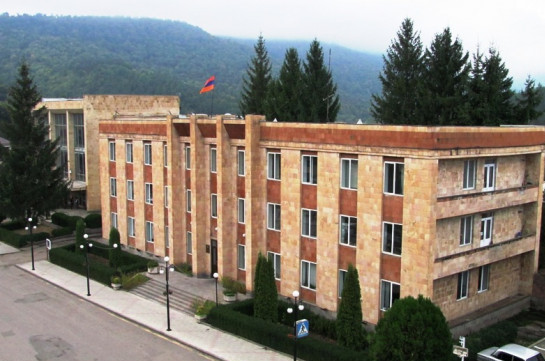 Կազմել է՝ համայնքի ղեկավար                      Դավիթ ՍարգսյանըՀաստատվել է՝ համայնքի ավագանու  05 ապրիլի  2022թ.-ի թիվ N 099-Ա որոշմամբ                          (նիստի ամսաթիվը)Դիլիջան  2022թ.ԲովանդակությունՆԵՐԱԾՈՒԹՅՈՒՆ--------------------------------------------------------------------------  3ՀԱՄԱՅՆՔԻ ՏԵՍԼԱԿԱՆԸ ԵՎ ՈԼՈՐՏԱՅԻՆ ՆՊԱՏԱԿՆԵՐԸ-----------------------   3ՀԱՄԱՅՆՔԻ 2022Թ. ԾՐԱԳՐԵՐԻ ՑԱՆԿԸ ԵՎ ՏՐԱՄԱԲԱՆԱԿԱՆ ՀԵՆՔԵՐԸ (ԸՍՏ ՈԼՈՐՏՆԵՐԻ) -----------------------------------------------------------------------------    7ՀԱՄԱՅՆՔԱՅԻՆ ԳՈՒՅՔԻ ԿԱՌԱՎԱՐՄԱՆ 2022Թ. ԾՐԱԳԻՐԸ -------------------   30ՀԱՄԱՅՆՔԻ ՏԱՊ-Ի ՖԻՆԱՆՍԱՎՈՐՄԱՆ ՊԼԱՆԸ ----------------------------------    34ՀԱՄԱՅՆՔԻ ՏԱՊ-Ի ՄՈՆԻՏՈՐԻՆԳԻ ԵՎ ԳՆԱՀԱՏՄԱՆ ՊԼԱՆԸ ------------------   36Դիլիջան համայնքի 2022թ.-ի ՏԱՊ-ը կազմվել է Դիլիջան համայնքի հնգամյա զարգացման ծրագրի հիման վրա, 2022թ. բյուջեի հաստատումից հետո: ՏԱՊ-ում արտահայտված ֆինանսական և այլ ցուցանիշները ենթակա են փոփոխման: ՆերածությունԴիլիջան համայնքի 2022 թվականի տարեկան աշխատանքային պլանի (ՏԱՊ-ի) մշակման հիմնական նպատակն է՝ ապահովել համայնքի ավագանու կողմից հաստատված համայնքի հնգամյա զարգացման ծրագրով (ՀՀԶԾ-ով) սահմանված համայնքի տեսլականի, ռազմավարության, ոլորտային նպատակների և ծրագրերի իրագործումը: Հիմք ունենալով համայնքի հնգամյա զարգացման ծրագիրը, ՏԱՊ-ը ուղղված է հստակեցնելու տարեկան կտրվածքով համայնքի զարգացմանն ուղղված ծրագրերը և միջոցառումները, դրանց իրականացման համար ներդրվող ռեսուրսներն ու ժամկետները: Որպես համայնքի տարեկան ծրագրային փաստաթուղթ, այն նպատակ ունի ներգրավել համայնքի ներքին և արտաքին ներդրողների հնարավորությունները՝ համայնքային խնդիրներն առավել արդյունավետ լուծելու գործում:ՏԱՊ–ի մշակման մեթոդական հիմք է հանդիսացել Գերմանիայի միջազգային համագործակցության ընկերության (ԳՄՀԸ) ֆինանսավորմամբ «Համայնքների ֆինանսիստների միավորում» ՀԿ-ի փորձագետների կողմից 2017 թվականին պատրաստված «Համայնքի տարեկան աշխատանքային պլանի մշակման» մեթոդական ուղեցույցը:ՏԱՊ-ը բաղկացած է 5 բաժիններից, 1-ին բաժնում ներկայացված են`համայնքի տեսլականը, համայնքի կայուն զարգացման ցուցանիշները (Աղյուսակ 1), ոլորտային նպատակները (Աղյուսակ 2):ՏԱՊ-ի 2-րդ բաժնում բերված են համայնքի 2022 թվականի համապատասխան ֆինանսական միջոցներով ապահովված ծրագրերը (Աղյուսակ 3) և այդ ծրագրերի տրամաբանական հենքերը՝ ըստ համայնքի ղեկավարի լիազորությունների ոլորտների (Աղյուսակ 5), ինչպես նաև այն ծրագրերը , որոնք դեռևս ապահովված չեն համապատասխան ֆինանսական միջոցներով (Աղյուսակ 4):ՏԱՊ-ի 3-րդ բաժնում ներկայացված է` համայնքի սեփականություն հանդիսացող գույքի կառավարման 2022 թվականի ծրագիրը (Աղյուսակ 6):ՏԱՊ-ի 4-րդ բաժնում բերված է ՏԱՊ-ի ֆինանսավորման պլանը՝ ըստ համայնքի ղեկավարի լիազորությունների ոլորտների (Աղյուսակ 7):ՏԱՊ-ի 5-րդ բաժնում (Աղյուսակ 8) ներկայացված է` տեղեկատվություն ՏԱՊ-ում ներառված յուրաքանչյուր ոլորտային ծրագրի իրականացման արդյունքային ցուցանիշների մոնիթորինգի և գնահատման վերաբերյալ: Համայնքի տեսլականը և ոլորտային նպատակներըՀամայնքի տեսլականը՝Դիլիջանը միջազգային տուրիզմի և էկոտուրիզմի զարգացման կենտրոն է, բարձր կենսամակարդակ և զբաղվածություն ունեցող բնակչությամբ: Համայնքը տարածաշրջանային ֆինանսական, կրթական կենտրոն  է, որտեղ մատուցվում են  հանրային  որակյալ ծառայություններ: Ստորև ներկայացված են համայնքի կայուն զարգացման ցուցանիշները: Ցուցանիշի ելակետային արժեքը՝ համապատասխան ցուցանիշի 2021թվականի դեկտեմբերի 1-ի դրությամբ ֆիքսված արժեքին 2022 թվականի դեկտեմբեր ամսին կանխատեսվող ցուցանիշի ավելացումն է, հաշվի առնելով համայնքում առկա զարգացումները և միտումները, ինչպես նաև նախորդ տարիների փորձը: Ցուցանիշի թիրախային արժեքը՝ համապատասխան ցուցանիշի պլանավորվող արժեքն է, այսինքն՝ այն արժեքը, որին կհասնի համայնքը 2022 թվականին ՏԱՊ-ը հաջողությամբ իրականացնելու դեպքում:Աղյուսակ 1.Համայնքի կայուն զարգացման ցուցանիշներըՍտորև սահմանված են համայնքի ոլորտային նպատակները` ըստ համայնքի ղեկավարի լիազորությունների առանձին բնագավառների (ոլորտների):Աղյուսակ 2. Համայնքի ոլորտային նպատակներըՀամայնքի 2022 թ. ծրագրերի ցանկը և տրամաբանական հենքերը (ըստ ոլորտների)Ստորև ներկայացված են ՏԱՊ-ի այն ծրագրերը, որոնք ապահովված են համապատասխան ֆինանսական միջոցներով:Աղյուսակ 3. ՏԱՊ-ի ծրագրերը, որոնք ապահովված են համապատասխան ֆինանսական միջոցներով Ստորև ներկայացված են ՏԱՊ-ի այն ծրագրերը, որոնք ապահովված չեն համապատասխան ֆինանսական միջոցներով:Աղյուսակ 4. ՏԱՊ-ի ծրագրերը, որոնք ապահովված չեն համապատասխան ֆինանսական միջոցներով Ստորև ներկայացված են ՏԱՊ-ով նախատեսված ծրագրերի տրամաբանական հենքերը՝ ըստ համայնքի ղեկավարի լիազորությունների ոլորտների:Աղյուսակ 5. ՏԱՊ-ով նախատեսված ծրագրերի տրամաբանական հենքերը՝ ըստ համայնքի ղեկավարի լիազորությունների ոլորտներիՀամայնքային գույքի կառավարման 2022թ. ծրագիրըԱղյուսակ 6. Համայնքի գույքի կառավարման 2022թ. ծրագիրըՀամայնքի ՏԱՊ-ի ֆինանսավորման պլանըԱղյուսակ 7. ՏԱՊ-ի ֆինանսավորման պլանը՝ ըստ համայնքի ղեկավարի լիազորությունների ոլորտներիՀամայնքի ՏԱՊ-ի մոնիթորինգի և գնահատման պլանըՍտորև ներկայացվում է ՏԱՊ-ում ներառված յուրաքանչյուր ոլորտային ծրագրի իրականացման արդյունքային ցուցանիշների մոնիթորինգի և գնահատման վերաբերյալ տեղեկատվությունը։Աղյուսակ 8. Համայնքի ՏԱՊ-ում ներառված ծրագրի արդյունքային ցուցանիշների մոնիթորինգի և գնահատման վերաբերյալ տեղեկատվության ներկայացման ձևանմուշըՑուցանիշԵլակետային արժեքԹիրախային արժեքՀամայնքի բյուջեի սեփական եկամուտների տեսակարար կշիռն ընդհանուր եկամուտների մեջ (%)33.735.8Համայնքում հաշվառված բնակիչների ընդհանուր թիվը (մարդ)2675527379Համայնքում տվյալ տարվա ընթացքում ներդրումների ծավալը (հազ. դրամ)22625.71191496.0Համայնքում գործող ՓՄՁ-ների քանակը և դրանցում աշխատատեղերի թիվը (հատ)794/3260805/3600Ոլորտային նպատակՎերջնական արդյունքի՝Վերջնական արդյունքի՝Վերջնական արդյունքի՝Ոլորտային նպատակՑուցանիշԵլակետային արժեքԹիրախային արժեքՈլորտ 1. ԸնդհանուրԱպահովել ՏԻՄ-երի կողմից համայնքի բնակչությանը համայնքային որակյալ և մատչելի ծառայությունների մատուցումը:ՏԻՄ-երի կողմից մատուցվող համայնքային ծառայությունների հասանելիությունը համայնքի բնակիչներին (հարցումների հիման վրա), %9095Ապահովել ՏԻՄ-երի կողմից համայնքի բնակչությանը համայնքային որակյալ և մատչելի ծառայությունների մատուցումը:Սեփական եկամուտների տեսակարար կշիռը համայնքի բյուջեի ընդհանուր մուտքերի կազմում,%33.735.8Ապահովել ՏԻՄ-երի կողմից համայնքի բնակչությանը համայնքային որակյալ և մատչելի ծառայությունների մատուցումը:ՏԻՄ-երի գործունեության վերաբերյալ համայնքի բնակիչների իրազեկվածության մակարդակը(հարցումների հիման վրա), %5070Ոլորտ 2. Պաշտպանության կազմակերպումՆպաստել երկրի պաշտպանունակության մակարդակի բարձրացմանը:Համայնքում բնակվող զինապարտ քաղաքացիների գրանցամատյանի վարումը, այո/ոչայոայոՆպաստել երկրի պաշտպանունակության մակարդակի բարձրացմանը:Զորակոչիկների բավարարվածությունը մատուցված ծառայություններից (հարցումների հիման վրա), %80100Ոլորտ 3.Արտակարգ իրավիճակներից բնակչության պաշտպանություն և քաղաքացիական պաշտպանության կազմակերպում2022թվականի ընթացքում ոլորտում ծրագրեր և միջոցառումներ չեն նախատեսվում, այդ պատճառով ոլորտային նպատակ չի սահմանվել:---Ոլորտ 4. Քաղաքաշինություն և կոմունալ տնտեսությունԻրականացնել համայնքի բնակֆոնդի արդյունավետ կառավարումը և արտաքին լուսավորության և ջրամատակարարման ցանցերի պահպանումը:Նորոգված  շենքերի տեսակարար կշիռն ընդհանուրի մեջ, %4060Իրականացնել համայնքի բնակֆոնդի արդյունավետ կառավարումը և արտաքին լուսավորության և ջրամատակարարման ցանցերի պահպանումը:Նորոգված մուտքեր ունեցող բազմաբնակարան շենքերի տեսակարար կշիռն ընդհանուրի մեջ, %73100Իրականացնել համայնքի բնակֆոնդի արդյունավետ կառավարումը և արտաքին լուսավորության և ջրամատակարարման ցանցերի պահպանումը:Գիշերային լուսավորված փողոցների տեսակարար կշիռն ընդհանուրի մեջ, %65100Իրականացնել համայնքի բնակֆոնդի արդյունավետ կառավարումը և արտաքին լուսավորության և ջրամատակարարման ցանցերի պահպանումը:Համայնքում էներգախնայող լամպերով լուսավորված տարածքների մակերեսի տեսակարար կշիռը լուսավորված տարածքների ընդհանուր մակերեսի մեջ, %2180Իրականացնել համայնքի բնակֆոնդի արդյունավետ կառավարումը և արտաքին լուսավորության և ջրամատակարարման ցանցերի պահպանումը:Համայնքի բնակիչների բավարավածությունը մատուցված ջրամատակարման ծառայություններից(հարցումների հիման վրա), %4050Ոլորտ 5. Հողօգտագործում2022 թվականի ընթացքում ոլորտում ծրագրեր և միջոցառումներ չեն նախատեսվում, այդ պատճառով ոլորտային նպատակ չի սահմանվել:---Ոլորտ 6. ՏրանսպորտԲարելավել ներհամայնքային ճանապարհների անցանելիության մակարդակը և ապահովել բնակիչների անվտանգ տեղաշարժը:Ընթացիկ նորոգված ներհամայնքային ճանապարհների և փողոցների տեսակարար կշիռն ընդհանուրի կազմում, %7080Բարելավել ներհամայնքային ճանապարհների անցանելիության մակարդակը և ապահովել բնակիչների անվտանգ տեղաշարժը:Համայնքային ենթակայության ճանապարհներին և փողոցներում տեղադրված ճանապարհային նշանների թվի տեսակարար կշիռը անհրաժեշտ ճանապարհային նշանների մեջ, %8590Համայնքի բնակիչների բավարավածությունը  ներհամայնքային ուղևորափոխադրումների ծառայությունից (հարցումների հիման վրա), %4060Ոլորտ 7. Առևտուր և ծառայություններԴիլիջան համայնքում տաղավարների հիմնում՝ գյուղատնտեսական ապրանքների վաճառքի համարԿունենանք արդյունքում 15 հատ փայտե կոնստռուկցիայով էկո տաղավարներ՝ վերացնելով փողոցային առևտուրը0100Ոլորտ 8. ԿրթությունԱպահովել համայնքի բնակչությանը նախադպրոցական կրթության, և արտադպրոցական դաստիարակության որակյալ ծառայությունների մատուցումը:Անհրաժեշտ շենքային պայմաններով ապահովված մանկապարտեզների տեսակարար կշիռը ընդհանուրի մեջ, %8590Ապահովել համայնքի բնակչությանը նախադպրոցական կրթության, և արտադպրոցական դաստիարակության որակյալ ծառայությունների մատուցումը:Տարվա ընթացքում մատուցված նախադպրոցական կրթության ծառայության արժեքը մեկ երեխայի հաշվով, հազ.դրամ350385Ապահովել համայնքի բնակչությանը նախադպրոցական կրթության, և արտադպրոցական դաստիարակության որակյալ ծառայությունների մատուցումը:Մատուցված արտադպրոցական դաստիարակության ծառայության հասանելիությունը համայնքի բնակիչներին, %8090Ապահովել համայնքի բնակչությանը նախադպրոցական կրթության, և արտադպրոցական դաստիարակության որակյալ ծառայությունների մատուցումը:Բնակիչների բավարարվածությունը մատուցվող արտադպրոցական դաստիարակության ծառայություններից (հարցումների հիման վրա), %5060Ապահովել համայնքի բնակչությանը նախադպրոցական կրթության, և արտադպրոցական դաստիարակության որակյալ ծառայությունների մատուցումը:Անհարժեշտ շենքային պայմաններով ապահովված արտադպրոցական դաստիարակության խմբակների տեսակար կշիռը դրանց ընդհանուր թվի մեջ,%8590Ոլորտ 9. Մշակույթ և երիտասարդության հետ տարվող աշխատանքներԿազմակերպել համայնքի մշակութային կյանքը և ապահովել որակյալ ծառայությունների մատուցումը:Համայնքային գրադարանի առկայություն, այո/ոչԱյոՈչԿազմակերպել համայնքի մշակութային կյանքը և ապահովել որակյալ ծառայությունների մատուցումը:Տարվա ընթացքում գրադարանի ծառայություններից օգտված բնակիչների թվի տեսակարար կշիռը բնակիչների ընդհանուր թվի մեջ, %3945Կազմակերպել համայնքի մշակութային կյանքը և ապահովել որակյալ ծառայությունների մատուցումը:Տարվա ընթացքում թանգարան այցելած բնակիչների տեսակարար կշիռը բնակիչների ընդհանուր թվի մեջ, %3040Կազմակերպել համայնքի մշակութային կյանքը և ապահովել որակյալ ծառայությունների մատուցումը:Մատուցված մշակութային ծառայությունների հասանելիությունը համայնքի բնակիչներին, %6080Ոլորտ 10. Առողջապահություն2022 թվականի ընթացքում ոլորտում ծրագրեր և միջոցառումներ չեն նախատեսվում, այդ պատճառով ոլորտային նպատակ չի սահմանվել:---Ոլորտ 11. Ֆիզիկական կուլտուրա և սպորտԱպահովել Ֆիզիկական կուլտուրայի և սպորտի բնագավառում որակյալ ծառայությունների մատուցումըՄարզական խմբակներում ընդգրկված երեխաների թվի տեսակարար կշիռը համապատասխան տարիքի երեխաների թվի կազմում, %3050Ապահովել Ֆիզիկական կուլտուրայի և սպորտի բնագավառում որակյալ ծառայությունների մատուցումըՄատուցվող մարզական ծառայությունների մատչելիությունը համայնքի կենտրոն չհանդիսացող բնակավայրերի բնակիչներին, %7080Ոլորտ 12. Սոցիալական պաշտպանությունԲարելավել սոցիալապես անապահով ընտանիքների սոցիալական վիճակը:Սոցիալական ծրագրերից շահառուների բավարարվածությունը (հարցումների հիման վրա) ավելի շատ լավ, քան վատմիջին՝ոչ լավ, ոչ վատԱվելի շատ լավ, քան վատՈլորտ 13. Գյուղատնտեսություն2022թվականի ընթացքում ոլորտում ծրագրեր և միջոցառումներ չեն նախատեսվում, այդ պատճառով ոլորտային նպատակ չի սահմանվել:---Ոլորտ 14. Անասնաբուժություն և բուսասանիտարիաՆպաստել համայնքում անասնապահության զարգացմանըԱնասնապահության բնագավառում զբաղվածության աճը նախորդ տարվա համեմատ, %1015Ոլորտ 15. Շրջակա միջավայրի պահպանությունԱպահովել համայնքի բոլոր բնակավայրերում բնակչությանը աղբահանության և սանիտարական մաքրման  որակյալ և մատչելի ծառայությունների մատուցումը և շրջակա միջավայրի մաքրությունը:Սանիտարական մաքրման ենթարկված տարածքների մակերեսի տեսակարար կշիռը սանիտարական մաքրման ենթակա տարածքների ընդհանուր մակերեսի մեջ,%6080Ապահովել համայնքի բոլոր բնակավայրերում բնակչությանը աղբահանության և սանիտարական մաքրման  որակյալ և մատչելի ծառայությունների մատուցումը և շրջակա միջավայրի մաքրությունը:Համայնքի բնակիչների բավարարվածությունը մատուցված աղբահանության և անիտարական մաքրման ծառայություններից (հարցումների հիման վրա), %5080Ոլորտ 16. ԶբոսաշրջությունԽթանել համայնքում զբոսաշրջության զարգացումը:Համայնք այցելած զբոսաշրջիկների բավարարվածության աստիճանը մատուցված համայնքային ծառայություններից (հարցումների հիման վրա), %80100Խթանել համայնքում զբոսաշրջության զարգացումը:Համայնք այցելած զբոսաշրջիկների թվի աճը նախորդ տարվա համեմատ, %2050Ոլորտ 17. Տեղական ինքնակառավարմանը բնակիչների մասնակցություն---2022 թվականի ընթացքում ոլորտում ծրագրեր և միջոցառումներ չեն նախատեսվում, այդ պատճառով ոլորտային նպատակ չի սահմանվել:---Հ/հԾրագրի անվանումըԾրագրի արժեքը (հազ. դրամ)Բնակավայր(եր)ըՈլորտ 1. ԸնդհանուրՈլորտ 1. ԸնդհանուրՈլորտ 1. ԸնդհանուրՈլորտ 1. Ընդհանուր1.Համայնքի աշխատակազմի պահպանում265170.5Բոլոր բնակավայրերում2.Ընդհանուր բնույթի համայնքային այլ ծառայությունների մատուցման բարելավում2000.0Բոլոր բնակավայրերում3.Համայնքի սեփականություն հանդիսացող գույքի կառավարում և տեղակատվական ծառայությունների մատուցում7966.0Բոլոր բնակավայրերում4.Տրանսպորտային և վարչական սարքավորումների ձեռք բերում                                                                     7831.4Բոլոր բնակավայրերումԸնդամենըԸնդամենը282967.9Ոլորտ 2.Պաշտպանության կազմակերպումՈլորտ 2.Պաշտպանության կազմակերպումՈլորտ 2.Պաշտպանության կազմակերպումՈլորտ 2.Պաշտպանության կազմակերպում1.Քաղաքացիական պաշտպանության կառավարմանն աջակցություն300.0Բոլոր բնակավայրերումԸնդամենըԸնդամենը300,0Ոլորտ 4. Քաղաքաշինություն և կոմունալ տնտեսությունՈլորտ 4. Քաղաքաշինություն և կոմունալ տնտեսությունՈլորտ 4. Քաղաքաշինություն և կոմունալ տնտեսությունՈլորտ 4. Քաղաքաշինություն և կոմունալ տնտեսություն1.Համայնքի լուսավորության ցանցի սպասարկում40800.0ք. Դիլիջան գ. Թեղուտգ.Հաղարծինգ.Գոշգ.Հովքգ․Խաչարձանգ․ Աղավնավանք2.Համայնքի բնակելի ֆոնդի արդյունավետ կառավարում16972.0ք. Դիլիջան 3.Համայնքի ջրամատակարարման համակարգի պահպանում3000․0գ. Թեղուտգ.Հաղարծինգ.Գոշգ.Խաչարձանգ.Հովքգ․Աղավնավանք4.Լուսավորության համակարգի համալրում2500.0ք. Դիլիջան5.Դիլիջան համայնքի 11 բազմաբնակարան բնակելի շենքերի վերանորոգում և էներգաարդյունավետ արդիականացում688084.2ք. Դիլիջան ԸնդամենըԸնդամենը751356.2Ոլորտ 6.  ՏրանսպորտՈլորտ 6.  ՏրանսպորտՈլորտ 6.  ՏրանսպորտՈլորտ 6.  Տրանսպորտ1.Փողոցների, հանդամիջյան ճանապարհների ընթացիկ նորոգում7600.0գ. Թեղուտգ.Հաղարծինգ.Գոշգ.Հովքգ․Խաչարձանգ․Աղվնավանք2Բնակավայրերում գազաֆիկացման աշխատանքների իրականացում1500.0գ․Սղավնավանք3.Ներհամայնքային տրանսպորտային սպասարկման համակարգերի պահպանում52000.0Բոլոր բնակավայրերումԸնդամենըԸնդամենը61100.0Ոլորտ 8.ԿրթությունՈլորտ 8.ԿրթությունՈլորտ 8.ԿրթությունՈլորտ 8.Կրթություն1.Համայնքում նախադպրոցական կրթության կազմակերպում296205.0ք. Դիլիջան գ. Թեղուտգ.Հաղարծինգ.Հովքգ.Խաչարձան2.Համայնքում արտադպրոցական կրթության կազմակերպում112296.9Բոլոր բնակավայրերում3.Համայնքային ենթակայության մանկապարտեզների շենքի հիմնանորոգում և  գույքի ձեռք բերում3300.0ք. Դիլիջան գ. Թեղուտգ.ՀաղարծինԸնդամենըԸնդամենը411801.9Ոլորտ 9.Մշակույթ և երիտասարդության հետ տարվող աշխատանքներՈլորտ 9.Մշակույթ և երիտասարդության հետ տարվող աշխատանքներՈլորտ 9.Մշակույթ և երիտասարդության հետ տարվող աշխատանքներՈլորտ 9.Մշակույթ և երիտասարդության հետ տարվող աշխատանքներ1.Համայնքի մշակութային միջավայրի բարելավում, որակյալ ծառայությունների մատուցում77682.0Բոլոր բնակավայրերում2.Համայնքի մշակութային կազմակերպություների շենքերի կապիտալ վերանորոգում283015.1ք. Դիլիջան 3Խաղահրապարակների կառուցում10000.0Բոլոր բնակավայրերումԸնդամենըԸնդամենը370697.1Ոլորտ 11․ Ֆիզիկական կուլտուրա և սպորտՈլորտ 11․ Ֆիզիկական կուլտուրա և սպորտՈլորտ 11․ Ֆիզիկական կուլտուրա և սպորտՈլորտ 11․ Ֆիզիկական կուլտուրա և սպորտ1․«Դիլիջանի մարզահամալիր» ՀՈԱԿ-ի կողմից մատուցվող ծառայությունների ընթացիկ մակարդակի պահպանում32665.3ք,ԴիլիջանԸնդամենըԸնդամենը32665.3Ոլորտ 12. Սոցիալական պաշտպանությունՈլորտ 12. Սոցիալական պաշտպանությունՈլորտ 12. Սոցիալական պաշտպանությունՈլորտ 12. Սոցիալական պաշտպանություն1.Համայնքի սոցիալապես անապահով բնակիչներին, կազմակերպություններին աջակցություն12500.0Բոլոր բնակավայրերումԸնդամենըԸնդամենը12500.0Ոլորտ 15. Շրջակա միջավայրի պահպանությունՈլորտ 15. Շրջակա միջավայրի պահպանությունՈլորտ 15. Շրջակա միջավայրի պահպանությունՈլորտ 15. Շրջակա միջավայրի պահպանություն1.Համայնքում կոմունալ ծառայությունների մատուցում100668.0Բոլոր բնակավայրերում2.Աղբամանների ձեռքբերում3000.0Բոլոր բնակավայրերումԸնդամենըԸնդամենը103668.0Ոլորտ 16. ԶբոսաշրջությունՈլորտ 16. ԶբոսաշրջությունՈլորտ 16. ԶբոսաշրջությունՈլորտ 16. Զբոսաշրջություն1.Համայնքում զբոսաշրջության ծրագրերի իրականացում3200,0Բոլոր բնակավայրերումԸնդամենըԸնդամենը3200.0Հ/հԾրագրի անվանումըԾրագրի արժեքը (հազ. դրամ)Բնակավայր(եր)ըՈլորտ 4. Քաղաքաշինություն և կոմունալ տնտեսությունՈլորտ 4. Քաղաքաշինություն և կոմունալ տնտեսությունՈլորտ 4. Քաղաքաշինություն և կոմունալ տնտեսությունՈլորտ 4. Քաղաքաշինություն և կոմունալ տնտեսություն1.Դիլիջան համայնքի Մյասնիկյան 37/2 հասցեից մինչև Մյասնիկյան 117/4  ճանապարհահատվածի հիմնանորոգում660000.0ք. Դիլիջան2Դիլիջան համայնքի Կամարինի 1 հասցեից Օրջոնիկիձե 57- Կամարինի 37 հասցեի ճանապարհահատվածի հիմնանորոգում290000.0ք․ ԴիլիջանԸնդամենըԸնդամենը950000.0Ոլորտ 9. Մշակույթ և երիտասարդության հետ տարվող աշխատանքներՈլորտ 9. Մշակույթ և երիտասարդության հետ տարվող աշխատանքներՈլորտ 9. Մշակույթ և երիտասարդության հետ տարվող աշխատանքներՈլորտ 9. Մշակույթ և երիտասարդության հետ տարվող աշխատանքներ1.«Դիլիջանի մշակույթի պալատ» ՀՈԱԿ շենքի հիմնանորոգում283015.1ք. Դիլիջան2.«Դիլիջանի Հովհ. Շարամբեյանի անվան գեղարվեստի մանկական դպրոց» ՀՈԱԿ շենքի հիմնանորոգում400000.0ք. Դիլիջան3Արևայի ՖՎ կայանների կառուցում25000.0ք․ Դիլիջան գ․ Թեղուտգ․ ՀաղարծինԸնդամենըԸնդամենը708015.1Ամփոփ նկարագիրԱմփոփ նկարագիրԱրդյունքային ցուցանիշներԱրդյունքային ցուցանիշներԱրդյունքային ցուցանիշներԱրդյունքային ցուցանիշներՏեղեկատվության աղբյուրներՏեղեկատվության աղբյուրներՏեղեկատվության աղբյուրներՏեղեկատվության աղբյուրներՊատասխանատուՊատասխանատուՊատասխանատուՊատասխանատուԺամկետԺամկետՌիսկերՈլորտ 1. Ընդհանուր Ոլորտ 1. Ընդհանուր Ոլորտ 1. Ընդհանուր Ոլորտ 1. Ընդհանուր Ոլորտ 1. Ընդհանուր Ոլորտ 1. Ընդհանուր Ոլորտ 1. Ընդհանուր Ոլորտ 1. Ընդհանուր Ոլորտ 1. Ընդհանուր Ոլորտ 1. Ընդհանուր Ոլորտ 1. Ընդհանուր Ոլորտ 1. Ընդհանուր Ոլորտ 1. Ընդհանուր Ոլորտ 1. Ընդհանուր Ոլորտ 1. Ընդհանուր Ոլորտ 1. Ընդհանուր Ոլորտ 1. Ընդհանուր Ոլորտ 1. Ընդհանուր Ոլորտային նպատակԱպահովել ՏԻՄ-երի կողմից համայնքի բնակչությանը համայնքային որակյալ և մատչելի ծառայությունների մատուցումը:Ոլորտային նպատակԱպահովել ՏԻՄ-երի կողմից համայնքի բնակչությանը համայնքային որակյալ և մատչելի ծառայությունների մատուցումը:Ոլորտի ազդեցության (վերջնական արդյունքի) ցուցանիշ.1.ՏԻՄ-երի կողմից մատուցվող համայնքային ծառայությունների հասանելիությունը համայնքի բնակիչներին (հարցումների հիման վրա) - 90%2.Սեփական եկամուտների տեսակարար կշիռը համայնքի բյուջեի ընդհանուր մուտքերի կազմում - 45%3. ՏԻՄ-երի գործունեության վերաբերյալ համայնքի բնակիչների իրազեկվածության մակարդակը (հարցումների հիման վրա)- 70%Ոլորտի ազդեցության (վերջնական արդյունքի) ցուցանիշ.1.ՏԻՄ-երի կողմից մատուցվող համայնքային ծառայությունների հասանելիությունը համայնքի բնակիչներին (հարցումների հիման վրա) - 90%2.Սեփական եկամուտների տեսակարար կշիռը համայնքի բյուջեի ընդհանուր մուտքերի կազմում - 45%3. ՏԻՄ-երի գործունեության վերաբերյալ համայնքի բնակիչների իրազեկվածության մակարդակը (հարցումների հիման վրա)- 70%Ոլորտի ազդեցության (վերջնական արդյունքի) ցուցանիշ.1.ՏԻՄ-երի կողմից մատուցվող համայնքային ծառայությունների հասանելիությունը համայնքի բնակիչներին (հարցումների հիման վրա) - 90%2.Սեփական եկամուտների տեսակարար կշիռը համայնքի բյուջեի ընդհանուր մուտքերի կազմում - 45%3. ՏԻՄ-երի գործունեության վերաբերյալ համայնքի բնակիչների իրազեկվածության մակարդակը (հարցումների հիման վրա)- 70%Ոլորտի ազդեցության (վերջնական արդյունքի) ցուցանիշ.1.ՏԻՄ-երի կողմից մատուցվող համայնքային ծառայությունների հասանելիությունը համայնքի բնակիչներին (հարցումների հիման վրա) - 90%2.Սեփական եկամուտների տեսակարար կշիռը համայնքի բյուջեի ընդհանուր մուտքերի կազմում - 45%3. ՏԻՄ-երի գործունեության վերաբերյալ համայնքի բնակիչների իրազեկվածության մակարդակը (հարցումների հիման վրա)- 70%Ոլորտի ազդեցության (վերջնական արդյունքի) ցուցանիշ.1.ՏԻՄ-երի կողմից մատուցվող համայնքային ծառայությունների հասանելիությունը համայնքի բնակիչներին (հարցումների հիման վրա) - 90%2.Սեփական եկամուտների տեսակարար կշիռը համայնքի բյուջեի ընդհանուր մուտքերի կազմում - 45%3. ՏԻՄ-երի գործունեության վերաբերյալ համայնքի բնակիչների իրազեկվածության մակարդակը (հարցումների հիման վրա)- 70%Ոլորտի ազդեցության (վերջնական արդյունքի) ցուցանիշ.1.ՏԻՄ-երի կողմից մատուցվող համայնքային ծառայությունների հասանելիությունը համայնքի բնակիչներին (հարցումների հիման վրա) - 90%2.Սեփական եկամուտների տեսակարար կշիռը համայնքի բյուջեի ընդհանուր մուտքերի կազմում - 45%3. ՏԻՄ-երի գործունեության վերաբերյալ համայնքի բնակիչների իրազեկվածության մակարդակը (հարցումների հիման վրա)- 70%Ոլորտի ազդեցության (վերջնական արդյունքի) ցուցանիշ.1.ՏԻՄ-երի կողմից մատուցվող համայնքային ծառայությունների հասանելիությունը համայնքի բնակիչներին (հարցումների հիման վրա) - 90%2.Սեփական եկամուտների տեսակարար կշիռը համայնքի բյուջեի ընդհանուր մուտքերի կազմում - 45%3. ՏԻՄ-երի գործունեության վերաբերյալ համայնքի բնակիչների իրազեկվածության մակարդակը (հարցումների հիման վրա)- 70%Ոլորտի ազդեցության (վերջնական արդյունքի) ցուցանիշ.1.ՏԻՄ-երի կողմից մատուցվող համայնքային ծառայությունների հասանելիությունը համայնքի բնակիչներին (հարցումների հիման վրա) - 90%2.Սեփական եկամուտների տեսակարար կշիռը համայնքի բյուջեի ընդհանուր մուտքերի կազմում - 45%3. ՏԻՄ-երի գործունեության վերաբերյալ համայնքի բնակիչների իրազեկվածության մակարդակը (հարցումների հիման վրա)- 70%Ոլորտի ազդեցության (վերջնական արդյունքի) ցուցանիշ.1.ՏԻՄ-երի կողմից մատուցվող համայնքային ծառայությունների հասանելիությունը համայնքի բնակիչներին (հարցումների հիման վրա) - 90%2.Սեփական եկամուտների տեսակարար կշիռը համայնքի բյուջեի ընդհանուր մուտքերի կազմում - 45%3. ՏԻՄ-երի գործունեության վերաբերյալ համայնքի բնակիչների իրազեկվածության մակարդակը (հարցումների հիման վրա)- 70%Ոլորտի ազդեցության (վերջնական արդյունքի) ցուցանիշ.1.ՏԻՄ-երի կողմից մատուցվող համայնքային ծառայությունների հասանելիությունը համայնքի բնակիչներին (հարցումների հիման վրա) - 90%2.Սեփական եկամուտների տեսակարար կշիռը համայնքի բյուջեի ընդհանուր մուտքերի կազմում - 45%3. ՏԻՄ-երի գործունեության վերաբերյալ համայնքի բնակիչների իրազեկվածության մակարդակը (հարցումների հիման վրա)- 70%Ոլորտի ազդեցության (վերջնական արդյունքի) ցուցանիշ.1.ՏԻՄ-երի կողմից մատուցվող համայնքային ծառայությունների հասանելիությունը համայնքի բնակիչներին (հարցումների հիման վրա) - 90%2.Սեփական եկամուտների տեսակարար կշիռը համայնքի բյուջեի ընդհանուր մուտքերի կազմում - 45%3. ՏԻՄ-երի գործունեության վերաբերյալ համայնքի բնակիչների իրազեկվածության մակարդակը (հարցումների հիման վրա)- 70%Ոլորտի ազդեցության (վերջնական արդյունքի) ցուցանիշ.1.ՏԻՄ-երի կողմից մատուցվող համայնքային ծառայությունների հասանելիությունը համայնքի բնակիչներին (հարցումների հիման վրա) - 90%2.Սեփական եկամուտների տեսակարար կշիռը համայնքի բյուջեի ընդհանուր մուտքերի կազմում - 45%3. ՏԻՄ-երի գործունեության վերաբերյալ համայնքի բնակիչների իրազեկվածության մակարդակը (հարցումների հիման վրա)- 70%Ոլորտի ազդեցության (վերջնական արդյունքի) ցուցանիշ.1.ՏԻՄ-երի կողմից մատուցվող համայնքային ծառայությունների հասանելիությունը համայնքի բնակիչներին (հարցումների հիման վրա) - 90%2.Սեփական եկամուտների տեսակարար կշիռը համայնքի բյուջեի ընդհանուր մուտքերի կազմում - 45%3. ՏԻՄ-երի գործունեության վերաբերյալ համայնքի բնակիչների իրազեկվածության մակարդակը (հարցումների հիման վրա)- 70%Ոլորտի ազդեցության (վերջնական արդյունքի) ցուցանիշ.1.ՏԻՄ-երի կողմից մատուցվող համայնքային ծառայությունների հասանելիությունը համայնքի բնակիչներին (հարցումների հիման վրա) - 90%2.Սեփական եկամուտների տեսակարար կշիռը համայնքի բյուջեի ընդհանուր մուտքերի կազմում - 45%3. ՏԻՄ-երի գործունեության վերաբերյալ համայնքի բնակիչների իրազեկվածության մակարդակը (հարցումների հիման վրա)- 70%Ոլորտի ազդեցության (վերջնական արդյունքի) ցուցանիշ.1.ՏԻՄ-երի կողմից մատուցվող համայնքային ծառայությունների հասանելիությունը համայնքի բնակիչներին (հարցումների հիման վրա) - 90%2.Սեփական եկամուտների տեսակարար կշիռը համայնքի բյուջեի ընդհանուր մուտքերի կազմում - 45%3. ՏԻՄ-երի գործունեության վերաբերյալ համայնքի բնակիչների իրազեկվածության մակարդակը (հարցումների հիման վրա)- 70%Ծրագիր 1. Համայնքի աշխատակազմի պահպանումԲնակավայրերը՝ Դիլիջան, Հաղարծին, Թեղուտ, Գոշ, Հովք, Խաչարձան, ԱղավնավանքԾրագիր 1. Համայնքի աշխատակազմի պահպանումԲնակավայրերը՝ Դիլիջան, Հաղարծին, Թեղուտ, Գոշ, Հովք, Խաչարձան, ԱղավնավանքԾրագիր 1. Համայնքի աշխատակազմի պահպանումԲնակավայրերը՝ Դիլիջան, Հաղարծին, Թեղուտ, Գոշ, Հովք, Խաչարձան, ԱղավնավանքԾրագիր 1. Համայնքի աշխատակազմի պահպանումԲնակավայրերը՝ Դիլիջան, Հաղարծին, Թեղուտ, Գոշ, Հովք, Խաչարձան, ԱղավնավանքԾրագիր 1. Համայնքի աշխատակազմի պահպանումԲնակավայրերը՝ Դիլիջան, Հաղարծին, Թեղուտ, Գոշ, Հովք, Խաչարձան, ԱղավնավանքԾրագիր 1. Համայնքի աշխատակազմի պահպանումԲնակավայրերը՝ Դիլիջան, Հաղարծին, Թեղուտ, Գոշ, Հովք, Խաչարձան, ԱղավնավանքԾրագիր 1. Համայնքի աշխատակազմի պահպանումԲնակավայրերը՝ Դիլիջան, Հաղարծին, Թեղուտ, Գոշ, Հովք, Խաչարձան, ԱղավնավանքԾրագիր 1. Համայնքի աշխատակազմի պահպանումԲնակավայրերը՝ Դիլիջան, Հաղարծին, Թեղուտ, Գոշ, Հովք, Խաչարձան, ԱղավնավանքԾրագիր 1. Համայնքի աշխատակազմի պահպանումԲնակավայրերը՝ Դիլիջան, Հաղարծին, Թեղուտ, Գոշ, Հովք, Խաչարձան, ԱղավնավանքԾրագիր 1. Համայնքի աշխատակազմի պահպանումԲնակավայրերը՝ Դիլիջան, Հաղարծին, Թեղուտ, Գոշ, Հովք, Խաչարձան, ԱղավնավանքԾրագիր 1. Համայնքի աշխատակազմի պահպանումԲնակավայրերը՝ Դիլիջան, Հաղարծին, Թեղուտ, Գոշ, Հովք, Խաչարձան, ԱղավնավանքԾրագիր 1. Համայնքի աշխատակազմի պահպանումԲնակավայրերը՝ Դիլիջան, Հաղարծին, Թեղուտ, Գոշ, Հովք, Խաչարձան, ԱղավնավանքԾրագիր 1. Համայնքի աշխատակազմի պահպանումԲնակավայրերը՝ Դիլիջան, Հաղարծին, Թեղուտ, Գոշ, Հովք, Խաչարձան, ԱղավնավանքԾրագիր 1. Համայնքի աշխատակազմի պահպանումԲնակավայրերը՝ Դիլիջան, Հաղարծին, Թեղուտ, Գոշ, Հովք, Խաչարձան, ԱղավնավանքԾրագիր 1. Համայնքի աշխատակազմի պահպանումԲնակավայրերը՝ Դիլիջան, Հաղարծին, Թեղուտ, Գոշ, Հովք, Խաչարձան, ԱղավնավանքԾրագիր 1. Համայնքի աշխատակազմի պահպանումԲնակավայրերը՝ Դիլիջան, Հաղարծին, Թեղուտ, Գոշ, Հովք, Խաչարձան, ԱղավնավանքԾրագիր 1. Համայնքի աշխատակազմի պահպանումԲնակավայրերը՝ Դիլիջան, Հաղարծին, Թեղուտ, Գոշ, Հովք, Խաչարձան, ԱղավնավանքԾրագիր 1. Համայնքի աշխատակազմի պահպանումԲնակավայրերը՝ Դիլիջան, Հաղարծին, Թեղուտ, Գոշ, Հովք, Խաչարձան, ԱղավնավանքԾրագրի նպատակԱպահովել ՏԻՄ-երի, աշխատակազմի արդյունավետ գործունեությունը, թափանցիկ  կառավարումըև բնակչությանը    ծառայությունների մատուցումը:Ծրագրի նպատակԱպահովել ՏԻՄ-երի, աշխատակազմի արդյունավետ գործունեությունը, թափանցիկ  կառավարումըև բնակչությանը    ծառայությունների մատուցումը:Ծրագրի ազդեցության (վերջնական արդյունքի) ցուցանիշ.1. ՏԻՄ-երը, աշխատակազմը, բնականոն գործելեն,բարելավվել էբնակչությանը մատուցված  հանրային ծառայությունների մատչելիությունը և որակը (հարցումների հիման վրա) – բավականին լավ2.Համայնքի բյուջեի սեփական եկամուտների տեսակարար կշիռը համայնքի բյուջեի ընդհանուր մուտքերի կազմում- 45,0%Ծրագրի ազդեցության (վերջնական արդյունքի) ցուցանիշ.1. ՏԻՄ-երը, աշխատակազմը, բնականոն գործելեն,բարելավվել էբնակչությանը մատուցված  հանրային ծառայությունների մատչելիությունը և որակը (հարցումների հիման վրա) – բավականին լավ2.Համայնքի բյուջեի սեփական եկամուտների տեսակարար կշիռը համայնքի բյուջեի ընդհանուր մուտքերի կազմում- 45,0%Ծրագրի ազդեցության (վերջնական արդյունքի) ցուցանիշ.1. ՏԻՄ-երը, աշխատակազմը, բնականոն գործելեն,բարելավվել էբնակչությանը մատուցված  հանրային ծառայությունների մատչելիությունը և որակը (հարցումների հիման վրա) – բավականին լավ2.Համայնքի բյուջեի սեփական եկամուտների տեսակարար կշիռը համայնքի բյուջեի ընդհանուր մուտքերի կազմում- 45,0%Ծրագրի ազդեցության (վերջնական արդյունքի) ցուցանիշ.1. ՏԻՄ-երը, աշխատակազմը, բնականոն գործելեն,բարելավվել էբնակչությանը մատուցված  հանրային ծառայությունների մատչելիությունը և որակը (հարցումների հիման վրա) – բավականին լավ2.Համայնքի բյուջեի սեփական եկամուտների տեսակարար կշիռը համայնքի բյուջեի ընդհանուր մուտքերի կազմում- 45,0%Ծրագրի գնահատման համակարգՄԳ կիսամյակային և տարեկան հաշվետվություններԾրագրի գնահատման համակարգՄԳ կիսամյակային և տարեկան հաշվետվություններԾրագրի գնահատման համակարգՄԳ կիսամյակային և տարեկան հաշվետվություններԾրագրի գնահատման համակարգՄԳ կիսամյակային և տարեկան հաշվետվություններՀամայնքի ղեկավար,աշխատակազմի քարտուղար, ֆինանսատնտեսագիտական, եկամուտների հաշվառման և հավաքագրման բաժնի պետ, քաղաքաշինության և հողաշինության բաժնի պետ, վարչական ղեկավարներՀամայնքի ղեկավար,աշխատակազմի քարտուղար, ֆինանսատնտեսագիտական, եկամուտների հաշվառման և հավաքագրման բաժնի պետ, քաղաքաշինության և հողաշինության բաժնի պետ, վարչական ղեկավարներՀամայնքի ղեկավար,աշխատակազմի քարտուղար, ֆինանսատնտեսագիտական, եկամուտների հաշվառման և հավաքագրման բաժնի պետ, քաղաքաշինության և հողաշինության բաժնի պետ, վարչական ղեկավարներՀամայնքի ղեկավար,աշխատակազմի քարտուղար, ֆինանսատնտեսագիտական, եկամուտների հաշվառման և հավաքագրման բաժնի պետ, քաղաքաշինության և հողաշինության բաժնի պետ, վարչական ղեկավարներ2022թ. հունվար– 2022թ. Դեկտեմբեր2022թ. հունվար– 2022թ. ԴեկտեմբերՀամապատասխան մարդկային, նյութական և ֆինանսական ռեսուրսների անբավարարությունՄիջանկյալ արդյունքներ.Ապահովվել ՏԻՄ-երի, աշխատակազմի բնականոն և արդյունավետ գործունեությունը, թափանցիկ  կառավարումը և բնակչությանը ծառայությունների մատուցումը, աճել է համայնքի բյուջեի սեփական եկամուտների տեսակարար կշիռը համայնքի բյուջեի ընդհանուր մուտքերի կազմում:Միջանկյալ արդյունքներ.Ապահովվել ՏԻՄ-երի, աշխատակազմի բնականոն և արդյունավետ գործունեությունը, թափանցիկ  կառավարումը և բնակչությանը ծառայությունների մատուցումը, աճել է համայնքի բյուջեի սեփական եկամուտների տեսակարար կշիռը համայնքի բյուջեի ընդհանուր մուտքերի կազմում:Միջանկյալ արդյունքներ.Ապահովվել ՏԻՄ-երի, աշխատակազմի բնականոն և արդյունավետ գործունեությունը, թափանցիկ  կառավարումը և բնակչությանը ծառայությունների մատուցումը, աճել է համայնքի բյուջեի սեփական եկամուտների տեսակարար կշիռը համայնքի բյուջեի ընդհանուր մուտքերի կազմում:Միջանկյալ արդյունքներ.Ապահովվել ՏԻՄ-երի, աշխատակազմի բնականոն և արդյունավետ գործունեությունը, թափանցիկ  կառավարումը և բնակչությանը ծառայությունների մատուցումը, աճել է համայնքի բյուջեի սեփական եկամուտների տեսակարար կշիռը համայնքի բյուջեի ընդհանուր մուտքերի կազմում:Միջանկյալ արդյունքներ.Ապահովվել ՏԻՄ-երի, աշխատակազմի բնականոն և արդյունավետ գործունեությունը, թափանցիկ  կառավարումը և բնակչությանը ծառայությունների մատուցումը, աճել է համայնքի բյուջեի սեփական եկամուտների տեսակարար կշիռը համայնքի բյուջեի ընդհանուր մուտքերի կազմում:Միջանկյալ արդյունքներ.Ապահովվել ՏԻՄ-երի, աշխատակազմի բնականոն և արդյունավետ գործունեությունը, թափանցիկ  կառավարումը և բնակչությանը ծառայությունների մատուցումը, աճել է համայնքի բյուջեի սեփական եկամուտների տեսակարար կշիռը համայնքի բյուջեի ընդհանուր մուտքերի կազմում:Ելքային ցուցանիշներ (քանակ, որակ, ժամկետ)1, Համայնքապետարանի աշխատակազմի աշխատողների թիվը - 722. 1. ՏԻՄ-երի գործունեության վերաբերյալ բնակիչների իրազեկվածության մակարդակը- բավականին լավ3,Համայնքապետարանի աշխատակազմում բարձրագույն կրթություն ունեցող աշխատողների թվի տեսակարար կշիռը ընդհանուրի մեջ,  89%4,Համայնքապետարանի աշխատակազմի աշխատանքային օրերի թիվը տարվա ընթացքում, 269 օրԵլքային ցուցանիշներ (քանակ, որակ, ժամկետ)1, Համայնքապետարանի աշխատակազմի աշխատողների թիվը - 722. 1. ՏԻՄ-երի գործունեության վերաբերյալ բնակիչների իրազեկվածության մակարդակը- բավականին լավ3,Համայնքապետարանի աշխատակազմում բարձրագույն կրթություն ունեցող աշխատողների թվի տեսակարար կշիռը ընդհանուրի մեջ,  89%4,Համայնքապետարանի աշխատակազմի աշխատանքային օրերի թիվը տարվա ընթացքում, 269 օրԵլքային ցուցանիշներ (քանակ, որակ, ժամկետ)1, Համայնքապետարանի աշխատակազմի աշխատողների թիվը - 722. 1. ՏԻՄ-երի գործունեության վերաբերյալ բնակիչների իրազեկվածության մակարդակը- բավականին լավ3,Համայնքապետարանի աշխատակազմում բարձրագույն կրթություն ունեցող աշխատողների թվի տեսակարար կշիռը ընդհանուրի մեջ,  89%4,Համայնքապետարանի աշխատակազմի աշխատանքային օրերի թիվը տարվա ընթացքում, 269 օրԵլքային ցուցանիշներ (քանակ, որակ, ժամկետ)1, Համայնքապետարանի աշխատակազմի աշխատողների թիվը - 722. 1. ՏԻՄ-երի գործունեության վերաբերյալ բնակիչների իրազեկվածության մակարդակը- բավականին լավ3,Համայնքապետարանի աշխատակազմում բարձրագույն կրթություն ունեցող աշխատողների թվի տեսակարար կշիռը ընդհանուրի մեջ,  89%4,Համայնքապետարանի աշխատակազմի աշխատանքային օրերի թիվը տարվա ընթացքում, 269 օրԵլքային ցուցանիշներ (քանակ, որակ, ժամկետ)1, Համայնքապետարանի աշխատակազմի աշխատողների թիվը - 722. 1. ՏԻՄ-երի գործունեության վերաբերյալ բնակիչների իրազեկվածության մակարդակը- բավականին լավ3,Համայնքապետարանի աշխատակազմում բարձրագույն կրթություն ունեցող աշխատողների թվի տեսակարար կշիռը ընդհանուրի մեջ,  89%4,Համայնքապետարանի աշխատակազմի աշխատանքային օրերի թիվը տարվա ընթացքում, 269 օրԵլքային ցուցանիշներ (քանակ, որակ, ժամկետ)1, Համայնքապետարանի աշխատակազմի աշխատողների թիվը - 722. 1. ՏԻՄ-երի գործունեության վերաբերյալ բնակիչների իրազեկվածության մակարդակը- բավականին լավ3,Համայնքապետարանի աշխատակազմում բարձրագույն կրթություն ունեցող աշխատողների թվի տեսակարար կշիռը ընդհանուրի մեջ,  89%4,Համայնքապետարանի աշխատակազմի աշխատանքային օրերի թիվը տարվա ընթացքում, 269 օրԵլքային ցուցանիշներ (քանակ, որակ, ժամկետ)1, Համայնքապետարանի աշխատակազմի աշխատողների թիվը - 722. 1. ՏԻՄ-երի գործունեության վերաբերյալ բնակիչների իրազեկվածության մակարդակը- բավականին լավ3,Համայնքապետարանի աշխատակազմում բարձրագույն կրթություն ունեցող աշխատողների թվի տեսակարար կշիռը ընդհանուրի մեջ,  89%4,Համայնքապետարանի աշխատակազմի աշխատանքային օրերի թիվը տարվա ընթացքում, 269 օրԵլքային ցուցանիշներ (քանակ, որակ, ժամկետ)1, Համայնքապետարանի աշխատակազմի աշխատողների թիվը - 722. 1. ՏԻՄ-երի գործունեության վերաբերյալ բնակիչների իրազեկվածության մակարդակը- բավականին լավ3,Համայնքապետարանի աշխատակազմում բարձրագույն կրթություն ունեցող աշխատողների թվի տեսակարար կշիռը ընդհանուրի մեջ,  89%4,Համայնքապետարանի աշխատակազմի աշխատանքային օրերի թիվը տարվա ընթացքում, 269 օրՏեղեկատվական աղբյուրներԱշխատակազմ,  ՄԳ կիսամյակային, տարեկան հաշվետվություններ,Քաղաքացիական հասարակության կազմակերպություններ և խմբեր, բնակիչներՏեղեկատվական աղբյուրներԱշխատակազմ,  ՄԳ կիսամյակային, տարեկան հաշվետվություններ,Քաղաքացիական հասարակության կազմակերպություններ և խմբեր, բնակիչներՏեղեկատվական աղբյուրներԱշխատակազմ,  ՄԳ կիսամյակային, տարեկան հաշվետվություններ,Քաղաքացիական հասարակության կազմակերպություններ և խմբեր, բնակիչներՄիջոցառումներ (գործողություններ)1.ՏԻՄ-երի, համայնքապետարանի աշխատակազմի արդյունավետ և թափանցիկ գործունեության ապահովում2. Աշխատակազմի  կողմից տեղական ինքնակառավարման մարմինների համար օրենքով և իրավական այլ ակտերով  սահմանված  լիազորությունների և  քաղաքացիական իրավահարաբերությունների  իրականացում  Միջոցառումներ (գործողություններ)1.ՏԻՄ-երի, համայնքապետարանի աշխատակազմի արդյունավետ և թափանցիկ գործունեության ապահովում2. Աշխատակազմի  կողմից տեղական ինքնակառավարման մարմինների համար օրենքով և իրավական այլ ակտերով  սահմանված  լիազորությունների և  քաղաքացիական իրավահարաբերությունների  իրականացում  Միջոցառումներ (գործողություններ)1.ՏԻՄ-երի, համայնքապետարանի աշխատակազմի արդյունավետ և թափանցիկ գործունեության ապահովում2. Աշխատակազմի  կողմից տեղական ինքնակառավարման մարմինների համար օրենքով և իրավական այլ ակտերով  սահմանված  լիազորությունների և  քաղաքացիական իրավահարաբերությունների  իրականացում  Միջոցառումներ (գործողություններ)1.ՏԻՄ-երի, համայնքապետարանի աշխատակազմի արդյունավետ և թափանցիկ գործունեության ապահովում2. Աշխատակազմի  կողմից տեղական ինքնակառավարման մարմինների համար օրենքով և իրավական այլ ակտերով  սահմանված  լիազորությունների և  քաղաքացիական իրավահարաբերությունների  իրականացում  Միջոցառումներ (գործողություններ)1.ՏԻՄ-երի, համայնքապետարանի աշխատակազմի արդյունավետ և թափանցիկ գործունեության ապահովում2. Աշխատակազմի  կողմից տեղական ինքնակառավարման մարմինների համար օրենքով և իրավական այլ ակտերով  սահմանված  լիազորությունների և  քաղաքացիական իրավահարաբերությունների  իրականացում  Միջոցառումներ (գործողություններ)1.ՏԻՄ-երի, համայնքապետարանի աշխատակազմի արդյունավետ և թափանցիկ գործունեության ապահովում2. Աշխատակազմի  կողմից տեղական ինքնակառավարման մարմինների համար օրենքով և իրավական այլ ակտերով  սահմանված  լիազորությունների և  քաղաքացիական իրավահարաբերությունների  իրականացում  Մուտքային ցուցանիշներ (ներդրված ռեսուրսներ) 1,Համայնքի տարեկան բյուջեով նախատեսված պահպանման ծախսեր 265170.5 հազ. դրամ2.Համայնքապետարանի վարչական շենք և գույք3.Վարչական ղեկավարների նստավայրերի շենքեր և գույքֆինանսավորման աղբյուրը՝ համայնքի բյուջեի միջոցներՄուտքային ցուցանիշներ (ներդրված ռեսուրսներ) 1,Համայնքի տարեկան բյուջեով նախատեսված պահպանման ծախսեր 265170.5 հազ. դրամ2.Համայնքապետարանի վարչական շենք և գույք3.Վարչական ղեկավարների նստավայրերի շենքեր և գույքֆինանսավորման աղբյուրը՝ համայնքի բյուջեի միջոցներՄուտքային ցուցանիշներ (ներդրված ռեսուրսներ) 1,Համայնքի տարեկան բյուջեով նախատեսված պահպանման ծախսեր 265170.5 հազ. դրամ2.Համայնքապետարանի վարչական շենք և գույք3.Վարչական ղեկավարների նստավայրերի շենքեր և գույքֆինանսավորման աղբյուրը՝ համայնքի բյուջեի միջոցներՄուտքային ցուցանիշներ (ներդրված ռեսուրսներ) 1,Համայնքի տարեկան բյուջեով նախատեսված պահպանման ծախսեր 265170.5 հազ. դրամ2.Համայնքապետարանի վարչական շենք և գույք3.Վարչական ղեկավարների նստավայրերի շենքեր և գույքֆինանսավորման աղբյուրը՝ համայնքի բյուջեի միջոցներՄուտքային ցուցանիշներ (ներդրված ռեսուրսներ) 1,Համայնքի տարեկան բյուջեով նախատեսված պահպանման ծախսեր 265170.5 հազ. դրամ2.Համայնքապետարանի վարչական շենք և գույք3.Վարչական ղեկավարների նստավայրերի շենքեր և գույքֆինանսավորման աղբյուրը՝ համայնքի բյուջեի միջոցներՄուտքային ցուցանիշներ (ներդրված ռեսուրսներ) 1,Համայնքի տարեկան բյուջեով նախատեսված պահպանման ծախսեր 265170.5 հազ. դրամ2.Համայնքապետարանի վարչական շենք և գույք3.Վարչական ղեկավարների նստավայրերի շենքեր և գույքֆինանսավորման աղբյուրը՝ համայնքի բյուջեի միջոցներՄուտքային ցուցանիշներ (ներդրված ռեսուրսներ) 1,Համայնքի տարեկան բյուջեով նախատեսված պահպանման ծախսեր 265170.5 հազ. դրամ2.Համայնքապետարանի վարչական շենք և գույք3.Վարչական ղեկավարների նստավայրերի շենքեր և գույքֆինանսավորման աղբյուրը՝ համայնքի բյուջեի միջոցներՄուտքային ցուցանիշներ (ներդրված ռեսուրսներ) 1,Համայնքի տարեկան բյուջեով նախատեսված պահպանման ծախսեր 265170.5 հազ. դրամ2.Համայնքապետարանի վարչական շենք և գույք3.Վարչական ղեկավարների նստավայրերի շենքեր և գույքֆինանսավորման աղբյուրը՝ համայնքի բյուջեի միջոցներՄուտքային ցուցանիշներ (ներդրված ռեսուրսներ) 1,Համայնքի տարեկան բյուջեով նախատեսված պահպանման ծախսեր 265170.5 հազ. դրամ2.Համայնքապետարանի վարչական շենք և գույք3.Վարչական ղեկավարների նստավայրերի շենքեր և գույքֆինանսավորման աղբյուրը՝ համայնքի բյուջեի միջոցներՄուտքային ցուցանիշներ (ներդրված ռեսուրսներ) 1,Համայնքի տարեկան բյուջեով նախատեսված պահպանման ծախսեր 265170.5 հազ. դրամ2.Համայնքապետարանի վարչական շենք և գույք3.Վարչական ղեկավարների նստավայրերի շենքեր և գույքֆինանսավորման աղբյուրը՝ համայնքի բյուջեի միջոցներՄուտքային ցուցանիշներ (ներդրված ռեսուրսներ) 1,Համայնքի տարեկան բյուջեով նախատեսված պահպանման ծախսեր 265170.5 հազ. դրամ2.Համայնքապետարանի վարչական շենք և գույք3.Վարչական ղեկավարների նստավայրերի շենքեր և գույքֆինանսավորման աղբյուրը՝ համայնքի բյուջեի միջոցներԾրագիր 2. Ընդհանուր բնույթի համայնքային այլ ծառայությունների բարելավումԲնակավայրերը՝ Դիլիջան, Հաղարծին, Թեղուտ, Գոշ, Հովք, Խաչարձան, ԱղավնավանքԾրագիր 2. Ընդհանուր բնույթի համայնքային այլ ծառայությունների բարելավումԲնակավայրերը՝ Դիլիջան, Հաղարծին, Թեղուտ, Գոշ, Հովք, Խաչարձան, ԱղավնավանքԾրագիր 2. Ընդհանուր բնույթի համայնքային այլ ծառայությունների բարելավումԲնակավայրերը՝ Դիլիջան, Հաղարծին, Թեղուտ, Գոշ, Հովք, Խաչարձան, ԱղավնավանքԾրագիր 2. Ընդհանուր բնույթի համայնքային այլ ծառայությունների բարելավումԲնակավայրերը՝ Դիլիջան, Հաղարծին, Թեղուտ, Գոշ, Հովք, Խաչարձան, ԱղավնավանքԾրագիր 2. Ընդհանուր բնույթի համայնքային այլ ծառայությունների բարելավումԲնակավայրերը՝ Դիլիջան, Հաղարծին, Թեղուտ, Գոշ, Հովք, Խաչարձան, ԱղավնավանքԾրագիր 2. Ընդհանուր բնույթի համայնքային այլ ծառայությունների բարելավումԲնակավայրերը՝ Դիլիջան, Հաղարծին, Թեղուտ, Գոշ, Հովք, Խաչարձան, ԱղավնավանքԾրագիր 2. Ընդհանուր բնույթի համայնքային այլ ծառայությունների բարելավումԲնակավայրերը՝ Դիլիջան, Հաղարծին, Թեղուտ, Գոշ, Հովք, Խաչարձան, ԱղավնավանքԾրագիր 2. Ընդհանուր բնույթի համայնքային այլ ծառայությունների բարելավումԲնակավայրերը՝ Դիլիջան, Հաղարծին, Թեղուտ, Գոշ, Հովք, Խաչարձան, ԱղավնավանքԾրագիր 2. Ընդհանուր բնույթի համայնքային այլ ծառայությունների բարելավումԲնակավայրերը՝ Դիլիջան, Հաղարծին, Թեղուտ, Գոշ, Հովք, Խաչարձան, ԱղավնավանքԾրագիր 2. Ընդհանուր բնույթի համայնքային այլ ծառայությունների բարելավումԲնակավայրերը՝ Դիլիջան, Հաղարծին, Թեղուտ, Գոշ, Հովք, Խաչարձան, ԱղավնավանքԾրագիր 2. Ընդհանուր բնույթի համայնքային այլ ծառայությունների բարելավումԲնակավայրերը՝ Դիլիջան, Հաղարծին, Թեղուտ, Գոշ, Հովք, Խաչարձան, ԱղավնավանքԾրագիր 2. Ընդհանուր բնույթի համայնքային այլ ծառայությունների բարելավումԲնակավայրերը՝ Դիլիջան, Հաղարծին, Թեղուտ, Գոշ, Հովք, Խաչարձան, ԱղավնավանքԾրագիր 2. Ընդհանուր բնույթի համայնքային այլ ծառայությունների բարելավումԲնակավայրերը՝ Դիլիջան, Հաղարծին, Թեղուտ, Գոշ, Հովք, Խաչարձան, ԱղավնավանքԾրագիր 2. Ընդհանուր բնույթի համայնքային այլ ծառայությունների բարելավումԲնակավայրերը՝ Դիլիջան, Հաղարծին, Թեղուտ, Գոշ, Հովք, Խաչարձան, ԱղավնավանքԾրագիր 2. Ընդհանուր բնույթի համայնքային այլ ծառայությունների բարելավումԲնակավայրերը՝ Դիլիջան, Հաղարծին, Թեղուտ, Գոշ, Հովք, Խաչարձան, ԱղավնավանքԾրագիր 2. Ընդհանուր բնույթի համայնքային այլ ծառայությունների բարելավումԲնակավայրերը՝ Դիլիջան, Հաղարծին, Թեղուտ, Գոշ, Հովք, Խաչարձան, ԱղավնավանքԾրագիր 2. Ընդհանուր բնույթի համայնքային այլ ծառայությունների բարելավումԲնակավայրերը՝ Դիլիջան, Հաղարծին, Թեղուտ, Գոշ, Հովք, Խաչարձան, ԱղավնավանքԾրագրի նպատակԱպահովել համայնքային ծառայությունների արդյունավետ, թափանցիկ կառավարումը, ենթակառուցվածքների գործունեության պահպանումը և ՔԿԱԳ-ի արդյունավետ աշխատանքը:Ծրագրի նպատակԱպահովել համայնքային ծառայությունների արդյունավետ, թափանցիկ կառավարումը, ենթակառուցվածքների գործունեության պահպանումը և ՔԿԱԳ-ի արդյունավետ աշխատանքը:Ծրագրի ազդեցության (վերջնական արդյունքի) ցուցանիշ.Ապահովվել է համայնքային ծառայությունների արդյունավետ, թափանցիկ կառավարումը, ենթակառուցվածքների գործունեության պահպանումը և ՔԿԱԳ-ի արդյունավետ աշխատանք (հարցումների հիման վրա) – բավականին լավԾրագրի ազդեցության (վերջնական արդյունքի) ցուցանիշ.Ապահովվել է համայնքային ծառայությունների արդյունավետ, թափանցիկ կառավարումը, ենթակառուցվածքների գործունեության պահպանումը և ՔԿԱԳ-ի արդյունավետ աշխատանք (հարցումների հիման վրա) – բավականին լավԾրագրի ազդեցության (վերջնական արդյունքի) ցուցանիշ.Ապահովվել է համայնքային ծառայությունների արդյունավետ, թափանցիկ կառավարումը, ենթակառուցվածքների գործունեության պահպանումը և ՔԿԱԳ-ի արդյունավետ աշխատանք (հարցումների հիման վրա) – բավականին լավԾրագրի ազդեցության (վերջնական արդյունքի) ցուցանիշ.Ապահովվել է համայնքային ծառայությունների արդյունավետ, թափանցիկ կառավարումը, ենթակառուցվածքների գործունեության պահպանումը և ՔԿԱԳ-ի արդյունավետ աշխատանք (հարցումների հիման վրա) – բավականին լավԾրագրի գնահատման համակարգՄԳ կիսամյակային և տարեկան հաշվետվություններ, համայնքապետարանի աշխատակազմԾրագրի գնահատման համակարգՄԳ կիսամյակային և տարեկան հաշվետվություններ, համայնքապետարանի աշխատակազմԾրագրի գնահատման համակարգՄԳ կիսամյակային և տարեկան հաշվետվություններ, համայնքապետարանի աշխատակազմԾրագրի գնահատման համակարգՄԳ կիսամյակային և տարեկան հաշվետվություններ, համայնքապետարանի աշխատակազմԱշխատակազմի քարտուղար, ֆինանսատնտեսագիտական, եկամուտների հաշվառման և հավաքագրման բաժնի պետ,քաղաքաշինության և հողաշինության բաժնի պետ, վարչական ղեկավարներԱշխատակազմի քարտուղար, ֆինանսատնտեսագիտական, եկամուտների հաշվառման և հավաքագրման բաժնի պետ,քաղաքաշինության և հողաշինության բաժնի պետ, վարչական ղեկավարներԱշխատակազմի քարտուղար, ֆինանսատնտեսագիտական, եկամուտների հաշվառման և հավաքագրման բաժնի պետ,քաղաքաշինության և հողաշինության բաժնի պետ, վարչական ղեկավարներԱշխատակազմի քարտուղար, ֆինանսատնտեսագիտական, եկամուտների հաշվառման և հավաքագրման բաժնի պետ,քաղաքաշինության և հողաշինության բաժնի պետ, վարչական ղեկավարներ2022թ. հունվար– 2022թ. Դեկտեմբեր2022թ. հունվար– 2022թ. ԴեկտեմբերՀամապատասխան մարդկային, նյութական և ֆինանսական ռեսուրսների անբավարարությունՄիջանկյալ արդյունքներ .1.Բարելավվել է բնակչությանը մատուցվող հանրային ծառայությունների որակը և մատչելիությունը:2.Արագացել է Դիլիջանի ՔԿԱԳ-ի կողմից քաղաքացիական կացության ակտեր գրանցելու, կրկնակի վկայականներ տալու, փոփոխություններ և լրացոմներ կատարելու և վկայականներ տրամադրելու գործընթացը:Միջանկյալ արդյունքներ .1.Բարելավվել է բնակչությանը մատուցվող հանրային ծառայությունների որակը և մատչելիությունը:2.Արագացել է Դիլիջանի ՔԿԱԳ-ի կողմից քաղաքացիական կացության ակտեր գրանցելու, կրկնակի վկայականներ տալու, փոփոխություններ և լրացոմներ կատարելու և վկայականներ տրամադրելու գործընթացը:Միջանկյալ արդյունքներ .1.Բարելավվել է բնակչությանը մատուցվող հանրային ծառայությունների որակը և մատչելիությունը:2.Արագացել է Դիլիջանի ՔԿԱԳ-ի կողմից քաղաքացիական կացության ակտեր գրանցելու, կրկնակի վկայականներ տալու, փոփոխություններ և լրացոմներ կատարելու և վկայականներ տրամադրելու գործընթացը:Միջանկյալ արդյունքներ .1.Բարելավվել է բնակչությանը մատուցվող հանրային ծառայությունների որակը և մատչելիությունը:2.Արագացել է Դիլիջանի ՔԿԱԳ-ի կողմից քաղաքացիական կացության ակտեր գրանցելու, կրկնակի վկայականներ տալու, փոփոխություններ և լրացոմներ կատարելու և վկայականներ տրամադրելու գործընթացը:Միջանկյալ արդյունքներ .1.Բարելավվել է բնակչությանը մատուցվող հանրային ծառայությունների որակը և մատչելիությունը:2.Արագացել է Դիլիջանի ՔԿԱԳ-ի կողմից քաղաքացիական կացության ակտեր գրանցելու, կրկնակի վկայականներ տալու, փոփոխություններ և լրացոմներ կատարելու և վկայականներ տրամադրելու գործընթացը:Միջանկյալ արդյունքներ .1.Բարելավվել է բնակչությանը մատուցվող հանրային ծառայությունների որակը և մատչելիությունը:2.Արագացել է Դիլիջանի ՔԿԱԳ-ի կողմից քաղաքացիական կացության ակտեր գրանցելու, կրկնակի վկայականներ տալու, փոփոխություններ և լրացոմներ կատարելու և վկայականներ տրամադրելու գործընթացը:Ելքային ցուցանիշներ (քանակ, որակ, ժամկետ) 1,Տարվա ընթացքում ՔԿԱԳ-ի կողմից սպասարկված հաճախորդների թիվը, 3400մարդ2, ՔԿԱԳ-ի գործունեության վերաբերյալ բնակիչների բողոք-դիմումների նվազում, 10 %3, ՔԿԱԳ-ի աշխատանքային օրերի թիվը տարվա ընթացքում, 269 օր4,Համայնքում կիրառվող համակարգչային ծրագրերի թարմացման հաճախականությունը, 6 ամիսը մեկ անգամ5. Ծրագրի իրականացման ժամկետը -1 տարիԵլքային ցուցանիշներ (քանակ, որակ, ժամկետ) 1,Տարվա ընթացքում ՔԿԱԳ-ի կողմից սպասարկված հաճախորդների թիվը, 3400մարդ2, ՔԿԱԳ-ի գործունեության վերաբերյալ բնակիչների բողոք-դիմումների նվազում, 10 %3, ՔԿԱԳ-ի աշխատանքային օրերի թիվը տարվա ընթացքում, 269 օր4,Համայնքում կիրառվող համակարգչային ծրագրերի թարմացման հաճախականությունը, 6 ամիսը մեկ անգամ5. Ծրագրի իրականացման ժամկետը -1 տարիԵլքային ցուցանիշներ (քանակ, որակ, ժամկետ) 1,Տարվա ընթացքում ՔԿԱԳ-ի կողմից սպասարկված հաճախորդների թիվը, 3400մարդ2, ՔԿԱԳ-ի գործունեության վերաբերյալ բնակիչների բողոք-դիմումների նվազում, 10 %3, ՔԿԱԳ-ի աշխատանքային օրերի թիվը տարվա ընթացքում, 269 օր4,Համայնքում կիրառվող համակարգչային ծրագրերի թարմացման հաճախականությունը, 6 ամիսը մեկ անգամ5. Ծրագրի իրականացման ժամկետը -1 տարիԵլքային ցուցանիշներ (քանակ, որակ, ժամկետ) 1,Տարվա ընթացքում ՔԿԱԳ-ի կողմից սպասարկված հաճախորդների թիվը, 3400մարդ2, ՔԿԱԳ-ի գործունեության վերաբերյալ բնակիչների բողոք-դիմումների նվազում, 10 %3, ՔԿԱԳ-ի աշխատանքային օրերի թիվը տարվա ընթացքում, 269 օր4,Համայնքում կիրառվող համակարգչային ծրագրերի թարմացման հաճախականությունը, 6 ամիսը մեկ անգամ5. Ծրագրի իրականացման ժամկետը -1 տարիԵլքային ցուցանիշներ (քանակ, որակ, ժամկետ) 1,Տարվա ընթացքում ՔԿԱԳ-ի կողմից սպասարկված հաճախորդների թիվը, 3400մարդ2, ՔԿԱԳ-ի գործունեության վերաբերյալ բնակիչների բողոք-դիմումների նվազում, 10 %3, ՔԿԱԳ-ի աշխատանքային օրերի թիվը տարվա ընթացքում, 269 օր4,Համայնքում կիրառվող համակարգչային ծրագրերի թարմացման հաճախականությունը, 6 ամիսը մեկ անգամ5. Ծրագրի իրականացման ժամկետը -1 տարիԵլքային ցուցանիշներ (քանակ, որակ, ժամկետ) 1,Տարվա ընթացքում ՔԿԱԳ-ի կողմից սպասարկված հաճախորդների թիվը, 3400մարդ2, ՔԿԱԳ-ի գործունեության վերաբերյալ բնակիչների բողոք-դիմումների նվազում, 10 %3, ՔԿԱԳ-ի աշխատանքային օրերի թիվը տարվա ընթացքում, 269 օր4,Համայնքում կիրառվող համակարգչային ծրագրերի թարմացման հաճախականությունը, 6 ամիսը մեկ անգամ5. Ծրագրի իրականացման ժամկետը -1 տարիԵլքային ցուցանիշներ (քանակ, որակ, ժամկետ) 1,Տարվա ընթացքում ՔԿԱԳ-ի կողմից սպասարկված հաճախորդների թիվը, 3400մարդ2, ՔԿԱԳ-ի գործունեության վերաբերյալ բնակիչների բողոք-դիմումների նվազում, 10 %3, ՔԿԱԳ-ի աշխատանքային օրերի թիվը տարվա ընթացքում, 269 օր4,Համայնքում կիրառվող համակարգչային ծրագրերի թարմացման հաճախականությունը, 6 ամիսը մեկ անգամ5. Ծրագրի իրականացման ժամկետը -1 տարիԵլքային ցուցանիշներ (քանակ, որակ, ժամկետ) 1,Տարվա ընթացքում ՔԿԱԳ-ի կողմից սպասարկված հաճախորդների թիվը, 3400մարդ2, ՔԿԱԳ-ի գործունեության վերաբերյալ բնակիչների բողոք-դիմումների նվազում, 10 %3, ՔԿԱԳ-ի աշխատանքային օրերի թիվը տարվա ընթացքում, 269 օր4,Համայնքում կիրառվող համակարգչային ծրագրերի թարմացման հաճախականությունը, 6 ամիսը մեկ անգամ5. Ծրագրի իրականացման ժամկետը -1 տարիՏեղեկատվական աղբյուրներԱշխատակազմ,  ՄԳ կիսամյակային, տարեկան հաշվետվություններ,Քաղաքացիական հասարակության կազմակերպություններ և խմբեր, բնակիչներՏեղեկատվական աղբյուրներԱշխատակազմ,  ՄԳ կիսամյակային, տարեկան հաշվետվություններ,Քաղաքացիական հասարակության կազմակերպություններ և խմբեր, բնակիչներՏեղեկատվական աղբյուրներԱշխատակազմ,  ՄԳ կիսամյակային, տարեկան հաշվետվություններ,Քաղաքացիական հասարակության կազմակերպություններ և խմբեր, բնակիչներՄիջոցառումներ (գործողություններ) 1,Քաղաքացիական կացության ակտերի պետական գրանցումներ2.Համակարգչային ծառայությունների ձեռք բերումՄիջոցառումներ (գործողություններ) 1,Քաղաքացիական կացության ակտերի պետական գրանցումներ2.Համակարգչային ծառայությունների ձեռք բերումՄիջոցառումներ (գործողություններ) 1,Քաղաքացիական կացության ակտերի պետական գրանցումներ2.Համակարգչային ծառայությունների ձեռք բերումՄիջոցառումներ (գործողություններ) 1,Քաղաքացիական կացության ակտերի պետական գրանցումներ2.Համակարգչային ծառայությունների ձեռք բերումՄիջոցառումներ (գործողություններ) 1,Քաղաքացիական կացության ակտերի պետական գրանցումներ2.Համակարգչային ծառայությունների ձեռք բերումՄիջոցառումներ (գործողություններ) 1,Քաղաքացիական կացության ակտերի պետական գրանցումներ2.Համակարգչային ծառայությունների ձեռք բերումՄուտքային ցուցանիշներ (ներդրված ռեսուրսներ)1.Համայնքի տարեկան բյուջեով նախատեսված ծախսեր՝2799.0 հազ. դրամ2. Գույքային հարկերի հաշվառման ծրագրային ավտոմատացված համակարգի և ՀԿՏՀ ծրագրի առկայություն, առկա է3, Համայնքի պաշտոնական համացանցային կայք, առկա է4, Համայնքի աշխատակազմում օգտագործվող համակարգիչների թիվը - 35 Ֆինանսավորման աղբյուրը՝ համայնքի բյուջեի միջոցներՄուտքային ցուցանիշներ (ներդրված ռեսուրսներ)1.Համայնքի տարեկան բյուջեով նախատեսված ծախսեր՝2799.0 հազ. դրամ2. Գույքային հարկերի հաշվառման ծրագրային ավտոմատացված համակարգի և ՀԿՏՀ ծրագրի առկայություն, առկա է3, Համայնքի պաշտոնական համացանցային կայք, առկա է4, Համայնքի աշխատակազմում օգտագործվող համակարգիչների թիվը - 35 Ֆինանսավորման աղբյուրը՝ համայնքի բյուջեի միջոցներՄուտքային ցուցանիշներ (ներդրված ռեսուրսներ)1.Համայնքի տարեկան բյուջեով նախատեսված ծախսեր՝2799.0 հազ. դրամ2. Գույքային հարկերի հաշվառման ծրագրային ավտոմատացված համակարգի և ՀԿՏՀ ծրագրի առկայություն, առկա է3, Համայնքի պաշտոնական համացանցային կայք, առկա է4, Համայնքի աշխատակազմում օգտագործվող համակարգիչների թիվը - 35 Ֆինանսավորման աղբյուրը՝ համայնքի բյուջեի միջոցներՄուտքային ցուցանիշներ (ներդրված ռեսուրսներ)1.Համայնքի տարեկան բյուջեով նախատեսված ծախսեր՝2799.0 հազ. դրամ2. Գույքային հարկերի հաշվառման ծրագրային ավտոմատացված համակարգի և ՀԿՏՀ ծրագրի առկայություն, առկա է3, Համայնքի պաշտոնական համացանցային կայք, առկա է4, Համայնքի աշխատակազմում օգտագործվող համակարգիչների թիվը - 35 Ֆինանսավորման աղբյուրը՝ համայնքի բյուջեի միջոցներՄուտքային ցուցանիշներ (ներդրված ռեսուրսներ)1.Համայնքի տարեկան բյուջեով նախատեսված ծախսեր՝2799.0 հազ. դրամ2. Գույքային հարկերի հաշվառման ծրագրային ավտոմատացված համակարգի և ՀԿՏՀ ծրագրի առկայություն, առկա է3, Համայնքի պաշտոնական համացանցային կայք, առկա է4, Համայնքի աշխատակազմում օգտագործվող համակարգիչների թիվը - 35 Ֆինանսավորման աղբյուրը՝ համայնքի բյուջեի միջոցներՄուտքային ցուցանիշներ (ներդրված ռեսուրսներ)1.Համայնքի տարեկան բյուջեով նախատեսված ծախսեր՝2799.0 հազ. դրամ2. Գույքային հարկերի հաշվառման ծրագրային ավտոմատացված համակարգի և ՀԿՏՀ ծրագրի առկայություն, առկա է3, Համայնքի պաշտոնական համացանցային կայք, առկա է4, Համայնքի աշխատակազմում օգտագործվող համակարգիչների թիվը - 35 Ֆինանսավորման աղբյուրը՝ համայնքի բյուջեի միջոցներՄուտքային ցուցանիշներ (ներդրված ռեսուրսներ)1.Համայնքի տարեկան բյուջեով նախատեսված ծախսեր՝2799.0 հազ. դրամ2. Գույքային հարկերի հաշվառման ծրագրային ավտոմատացված համակարգի և ՀԿՏՀ ծրագրի առկայություն, առկա է3, Համայնքի պաշտոնական համացանցային կայք, առկա է4, Համայնքի աշխատակազմում օգտագործվող համակարգիչների թիվը - 35 Ֆինանսավորման աղբյուրը՝ համայնքի բյուջեի միջոցներՄուտքային ցուցանիշներ (ներդրված ռեսուրսներ)1.Համայնքի տարեկան բյուջեով նախատեսված ծախսեր՝2799.0 հազ. դրամ2. Գույքային հարկերի հաշվառման ծրագրային ավտոմատացված համակարգի և ՀԿՏՀ ծրագրի առկայություն, առկա է3, Համայնքի պաշտոնական համացանցային կայք, առկա է4, Համայնքի աշխատակազմում օգտագործվող համակարգիչների թիվը - 35 Ֆինանսավորման աղբյուրը՝ համայնքի բյուջեի միջոցներՄուտքային ցուցանիշներ (ներդրված ռեսուրսներ)1.Համայնքի տարեկան բյուջեով նախատեսված ծախսեր՝2799.0 հազ. դրամ2. Գույքային հարկերի հաշվառման ծրագրային ավտոմատացված համակարգի և ՀԿՏՀ ծրագրի առկայություն, առկա է3, Համայնքի պաշտոնական համացանցային կայք, առկա է4, Համայնքի աշխատակազմում օգտագործվող համակարգիչների թիվը - 35 Ֆինանսավորման աղբյուրը՝ համայնքի բյուջեի միջոցներՄուտքային ցուցանիշներ (ներդրված ռեսուրսներ)1.Համայնքի տարեկան բյուջեով նախատեսված ծախսեր՝2799.0 հազ. դրամ2. Գույքային հարկերի հաշվառման ծրագրային ավտոմատացված համակարգի և ՀԿՏՀ ծրագրի առկայություն, առկա է3, Համայնքի պաշտոնական համացանցային կայք, առկա է4, Համայնքի աշխատակազմում օգտագործվող համակարգիչների թիվը - 35 Ֆինանսավորման աղբյուրը՝ համայնքի բյուջեի միջոցներՄուտքային ցուցանիշներ (ներդրված ռեսուրսներ)1.Համայնքի տարեկան բյուջեով նախատեսված ծախսեր՝2799.0 հազ. դրամ2. Գույքային հարկերի հաշվառման ծրագրային ավտոմատացված համակարգի և ՀԿՏՀ ծրագրի առկայություն, առկա է3, Համայնքի պաշտոնական համացանցային կայք, առկա է4, Համայնքի աշխատակազմում օգտագործվող համակարգիչների թիվը - 35 Ֆինանսավորման աղբյուրը՝ համայնքի բյուջեի միջոցներԾրագիր 3. Համայնքի սեփականություն հանդիսացող գույքի կառավարում և տեղեկատվական ծառայությունների մատուցումԲնակավայրերը՝ Դիլիջան, Հաղարծին, Թեղուտ, Գոշ, Հովք, Խաչարձան, ԱղավնավանքԾրագիր 3. Համայնքի սեփականություն հանդիսացող գույքի կառավարում և տեղեկատվական ծառայությունների մատուցումԲնակավայրերը՝ Դիլիջան, Հաղարծին, Թեղուտ, Գոշ, Հովք, Խաչարձան, ԱղավնավանքԾրագիր 3. Համայնքի սեփականություն հանդիսացող գույքի կառավարում և տեղեկատվական ծառայությունների մատուցումԲնակավայրերը՝ Դիլիջան, Հաղարծին, Թեղուտ, Գոշ, Հովք, Խաչարձան, ԱղավնավանքԾրագիր 3. Համայնքի սեփականություն հանդիսացող գույքի կառավարում և տեղեկատվական ծառայությունների մատուցումԲնակավայրերը՝ Դիլիջան, Հաղարծին, Թեղուտ, Գոշ, Հովք, Խաչարձան, ԱղավնավանքԾրագիր 3. Համայնքի սեփականություն հանդիսացող գույքի կառավարում և տեղեկատվական ծառայությունների մատուցումԲնակավայրերը՝ Դիլիջան, Հաղարծին, Թեղուտ, Գոշ, Հովք, Խաչարձան, ԱղավնավանքԾրագիր 3. Համայնքի սեփականություն հանդիսացող գույքի կառավարում և տեղեկատվական ծառայությունների մատուցումԲնակավայրերը՝ Դիլիջան, Հաղարծին, Թեղուտ, Գոշ, Հովք, Խաչարձան, ԱղավնավանքԾրագիր 3. Համայնքի սեփականություն հանդիսացող գույքի կառավարում և տեղեկատվական ծառայությունների մատուցումԲնակավայրերը՝ Դիլիջան, Հաղարծին, Թեղուտ, Գոշ, Հովք, Խաչարձան, ԱղավնավանքԾրագիր 3. Համայնքի սեփականություն հանդիսացող գույքի կառավարում և տեղեկատվական ծառայությունների մատուցումԲնակավայրերը՝ Դիլիջան, Հաղարծին, Թեղուտ, Գոշ, Հովք, Խաչարձան, ԱղավնավանքԾրագիր 3. Համայնքի սեփականություն հանդիսացող գույքի կառավարում և տեղեկատվական ծառայությունների մատուցումԲնակավայրերը՝ Դիլիջան, Հաղարծին, Թեղուտ, Գոշ, Հովք, Խաչարձան, ԱղավնավանքԾրագիր 3. Համայնքի սեփականություն հանդիսացող գույքի կառավարում և տեղեկատվական ծառայությունների մատուցումԲնակավայրերը՝ Դիլիջան, Հաղարծին, Թեղուտ, Գոշ, Հովք, Խաչարձան, ԱղավնավանքԾրագիր 3. Համայնքի սեփականություն հանդիսացող գույքի կառավարում և տեղեկատվական ծառայությունների մատուցումԲնակավայրերը՝ Դիլիջան, Հաղարծին, Թեղուտ, Գոշ, Հովք, Խաչարձան, ԱղավնավանքԾրագիր 3. Համայնքի սեփականություն հանդիսացող գույքի կառավարում և տեղեկատվական ծառայությունների մատուցումԲնակավայրերը՝ Դիլիջան, Հաղարծին, Թեղուտ, Գոշ, Հովք, Խաչարձան, ԱղավնավանքԾրագիր 3. Համայնքի սեփականություն հանդիսացող գույքի կառավարում և տեղեկատվական ծառայությունների մատուցումԲնակավայրերը՝ Դիլիջան, Հաղարծին, Թեղուտ, Գոշ, Հովք, Խաչարձան, ԱղավնավանքԾրագիր 3. Համայնքի սեփականություն հանդիսացող գույքի կառավարում և տեղեկատվական ծառայությունների մատուցումԲնակավայրերը՝ Դիլիջան, Հաղարծին, Թեղուտ, Գոշ, Հովք, Խաչարձան, ԱղավնավանքԾրագիր 3. Համայնքի սեփականություն հանդիսացող գույքի կառավարում և տեղեկատվական ծառայությունների մատուցումԲնակավայրերը՝ Դիլիջան, Հաղարծին, Թեղուտ, Գոշ, Հովք, Խաչարձան, ԱղավնավանքԾրագիր 3. Համայնքի սեփականություն հանդիսացող գույքի կառավարում և տեղեկատվական ծառայությունների մատուցումԲնակավայրերը՝ Դիլիջան, Հաղարծին, Թեղուտ, Գոշ, Հովք, Խաչարձան, ԱղավնավանքԾրագիր 3. Համայնքի սեփականություն հանդիսացող գույքի կառավարում և տեղեկատվական ծառայությունների մատուցումԲնակավայրերը՝ Դիլիջան, Հաղարծին, Թեղուտ, Գոշ, Հովք, Խաչարձան, ԱղավնավանքԾրագրի նպատակՈւնենալ համայնքի սեփականություն հանդիսացող գույքի կառավարման և տեղեկատվական ծառայությունների մատուցման համակարգ:Ծրագրի նպատակՈւնենալ համայնքի սեփականություն հանդիսացող գույքի կառավարման և տեղեկատվական ծառայությունների մատուցման համակարգ:Ծրագրի ազդեցության (վերջնական արդյունքի) ցուցանիշ.Համայնքի գույքի կառավարման և տեղեկատվական ծառայությունների մատուցման համակարգի առկայությունը – առկա էԾրագրի ազդեցության (վերջնական արդյունքի) ցուցանիշ.Համայնքի գույքի կառավարման և տեղեկատվական ծառայությունների մատուցման համակարգի առկայությունը – առկա էԾրագրի ազդեցության (վերջնական արդյունքի) ցուցանիշ.Համայնքի գույքի կառավարման և տեղեկատվական ծառայությունների մատուցման համակարգի առկայությունը – առկա էԾրագրի ազդեցության (վերջնական արդյունքի) ցուցանիշ.Համայնքի գույքի կառավարման և տեղեկատվական ծառայությունների մատուցման համակարգի առկայությունը – առկա էԾրագրի գնահատման համակարգՄԳ կիսամյակային և տարեկան հաշվետվություններ, համայնքապետարանի աշխատակազմ,  ՀՀ ԿԱ ԱԳԿ ՊԿ Դիլիջանի ս/գԾրագրի գնահատման համակարգՄԳ կիսամյակային և տարեկան հաշվետվություններ, համայնքապետարանի աշխատակազմ,  ՀՀ ԿԱ ԱԳԿ ՊԿ Դիլիջանի ս/գԾրագրի գնահատման համակարգՄԳ կիսամյակային և տարեկան հաշվետվություններ, համայնքապետարանի աշխատակազմ,  ՀՀ ԿԱ ԱԳԿ ՊԿ Դիլիջանի ս/գԾրագրի գնահատման համակարգՄԳ կիսամյակային և տարեկան հաշվետվություններ, համայնքապետարանի աշխատակազմ,  ՀՀ ԿԱ ԱԳԿ ՊԿ Դիլիջանի ս/գԱշխատակազմի քարտուղար, ֆինանսատնտեսագիտական, եկամուտների հաշվառման և հավաքագրման բաժնի պետ,քաղաքաշինության և հողաշինության բաժնի պետ, վարչական ղեկավարներԱշխատակազմի քարտուղար, ֆինանսատնտեսագիտական, եկամուտների հաշվառման և հավաքագրման բաժնի պետ,քաղաքաշինության և հողաշինության բաժնի պետ, վարչական ղեկավարներԱշխատակազմի քարտուղար, ֆինանսատնտեսագիտական, եկամուտների հաշվառման և հավաքագրման բաժնի պետ,քաղաքաշինության և հողաշինության բաժնի պետ, վարչական ղեկավարներԱշխատակազմի քարտուղար, ֆինանսատնտեսագիտական, եկամուտների հաշվառման և հավաքագրման բաժնի պետ,քաղաքաշինության և հողաշինության բաժնի պետ, վարչական ղեկավարներ2022թ. հունվար– 2022թ. Դեկտեմբեր2022թ. հունվար– 2022թ. ԴեկտեմբերՀամապատասխան մարդկային, նյութական և ֆինանսական ռեսուրսների անբավարարությունՄիջանկյալ արդյունքներ.1.Արագացել է համայնքային գույքի գնահատման և գրանցման գործընթացը:2.Բարելավվել է քաղաքացիների սպասարկման որակն ու արագությունը:Միջանկյալ արդյունքներ.1.Արագացել է համայնքային գույքի գնահատման և գրանցման գործընթացը:2.Բարելավվել է քաղաքացիների սպասարկման որակն ու արագությունը:Միջանկյալ արդյունքներ.1.Արագացել է համայնքային գույքի գնահատման և գրանցման գործընթացը:2.Բարելավվել է քաղաքացիների սպասարկման որակն ու արագությունը:Միջանկյալ արդյունքներ.1.Արագացել է համայնքային գույքի գնահատման և գրանցման գործընթացը:2.Բարելավվել է քաղաքացիների սպասարկման որակն ու արագությունը:Միջանկյալ արդյունքներ.1.Արագացել է համայնքային գույքի գնահատման և գրանցման գործընթացը:2.Բարելավվել է քաղաքացիների սպասարկման որակն ու արագությունը:Միջանկյալ արդյունքներ.1.Արագացել է համայնքային գույքի գնահատման և գրանցման գործընթացը:2.Բարելավվել է քաղաքացիների սպասարկման որակն ու արագությունը:Ելքային ցուցանիշներ (քանակ, որակ, ժամկետ)1, Անշարժ գույքի գրանցումների քանակը - 432,Համայնքի սեփականություն համարվող անշարժ գույքի կառավարման, չափագրման, պետական գրանցման աշխատանաքների թափանցիկության և հրապարակայնության մակարդակի բարձրացումը (հարցումների հիման վրա) - 50 % - ով3, Հողի հարկի և գույքահարկի բազայում առկա անճշտությունների նվազեցում- 80 %4.Ծրագրի իրականացման ժամկետը -1 տարի5.Համայնքապետարանի հետ համագործակցող կազմակերպությունների քանակը - 3Ելքային ցուցանիշներ (քանակ, որակ, ժամկետ)1, Անշարժ գույքի գրանցումների քանակը - 432,Համայնքի սեփականություն համարվող անշարժ գույքի կառավարման, չափագրման, պետական գրանցման աշխատանաքների թափանցիկության և հրապարակայնության մակարդակի բարձրացումը (հարցումների հիման վրա) - 50 % - ով3, Հողի հարկի և գույքահարկի բազայում առկա անճշտությունների նվազեցում- 80 %4.Ծրագրի իրականացման ժամկետը -1 տարի5.Համայնքապետարանի հետ համագործակցող կազմակերպությունների քանակը - 3Ելքային ցուցանիշներ (քանակ, որակ, ժամկետ)1, Անշարժ գույքի գրանցումների քանակը - 432,Համայնքի սեփականություն համարվող անշարժ գույքի կառավարման, չափագրման, պետական գրանցման աշխատանաքների թափանցիկության և հրապարակայնության մակարդակի բարձրացումը (հարցումների հիման վրա) - 50 % - ով3, Հողի հարկի և գույքահարկի բազայում առկա անճշտությունների նվազեցում- 80 %4.Ծրագրի իրականացման ժամկետը -1 տարի5.Համայնքապետարանի հետ համագործակցող կազմակերպությունների քանակը - 3Ելքային ցուցանիշներ (քանակ, որակ, ժամկետ)1, Անշարժ գույքի գրանցումների քանակը - 432,Համայնքի սեփականություն համարվող անշարժ գույքի կառավարման, չափագրման, պետական գրանցման աշխատանաքների թափանցիկության և հրապարակայնության մակարդակի բարձրացումը (հարցումների հիման վրա) - 50 % - ով3, Հողի հարկի և գույքահարկի բազայում առկա անճշտությունների նվազեցում- 80 %4.Ծրագրի իրականացման ժամկետը -1 տարի5.Համայնքապետարանի հետ համագործակցող կազմակերպությունների քանակը - 3Ելքային ցուցանիշներ (քանակ, որակ, ժամկետ)1, Անշարժ գույքի գրանցումների քանակը - 432,Համայնքի սեփականություն համարվող անշարժ գույքի կառավարման, չափագրման, պետական գրանցման աշխատանաքների թափանցիկության և հրապարակայնության մակարդակի բարձրացումը (հարցումների հիման վրա) - 50 % - ով3, Հողի հարկի և գույքահարկի բազայում առկա անճշտությունների նվազեցում- 80 %4.Ծրագրի իրականացման ժամկետը -1 տարի5.Համայնքապետարանի հետ համագործակցող կազմակերպությունների քանակը - 3Ելքային ցուցանիշներ (քանակ, որակ, ժամկետ)1, Անշարժ գույքի գրանցումների քանակը - 432,Համայնքի սեփականություն համարվող անշարժ գույքի կառավարման, չափագրման, պետական գրանցման աշխատանաքների թափանցիկության և հրապարակայնության մակարդակի բարձրացումը (հարցումների հիման վրա) - 50 % - ով3, Հողի հարկի և գույքահարկի բազայում առկա անճշտությունների նվազեցում- 80 %4.Ծրագրի իրականացման ժամկետը -1 տարի5.Համայնքապետարանի հետ համագործակցող կազմակերպությունների քանակը - 3Ելքային ցուցանիշներ (քանակ, որակ, ժամկետ)1, Անշարժ գույքի գրանցումների քանակը - 432,Համայնքի սեփականություն համարվող անշարժ գույքի կառավարման, չափագրման, պետական գրանցման աշխատանաքների թափանցիկության և հրապարակայնության մակարդակի բարձրացումը (հարցումների հիման վրա) - 50 % - ով3, Հողի հարկի և գույքահարկի բազայում առկա անճշտությունների նվազեցում- 80 %4.Ծրագրի իրականացման ժամկետը -1 տարի5.Համայնքապետարանի հետ համագործակցող կազմակերպությունների քանակը - 3Ելքային ցուցանիշներ (քանակ, որակ, ժամկետ)1, Անշարժ գույքի գրանցումների քանակը - 432,Համայնքի սեփականություն համարվող անշարժ գույքի կառավարման, չափագրման, պետական գրանցման աշխատանաքների թափանցիկության և հրապարակայնության մակարդակի բարձրացումը (հարցումների հիման վրա) - 50 % - ով3, Հողի հարկի և գույքահարկի բազայում առկա անճշտությունների նվազեցում- 80 %4.Ծրագրի իրականացման ժամկետը -1 տարի5.Համայնքապետարանի հետ համագործակցող կազմակերպությունների քանակը - 3Տեղեկատվական աղբյուրներԱշխատակազմ, ՀՀ ԿԱ ԱԳԿ ՊԿ Դիլիջանի ս/գ, ՀԾ, ՄԳ կիսամյակային և տարեկան հաշվետվություններ, քաղաքացիական հասարակության կազմակերպություններ և խմբեր, բնակիչներՏեղեկատվական աղբյուրներԱշխատակազմ, ՀՀ ԿԱ ԱԳԿ ՊԿ Դիլիջանի ս/գ, ՀԾ, ՄԳ կիսամյակային և տարեկան հաշվետվություններ, քաղաքացիական հասարակության կազմակերպություններ և խմբեր, բնակիչներՏեղեկատվական աղբյուրներԱշխատակազմ, ՀՀ ԿԱ ԱԳԿ ՊԿ Դիլիջանի ս/գ, ՀԾ, ՄԳ կիսամյակային և տարեկան հաշվետվություններ, քաղաքացիական հասարակության կազմակերպություններ և խմբեր, բնակիչներՄիջոցառումներ (գործողություններ) 1,Համայնքային գույքի գնահատման, պետական գրանցման, վկայականների ձեռք բերման աշխատանքներ:2.Տեղեկատվական ծառայությունների ձեռքբերում:3. Համայնքի հետ համագործակցող հասարական կազմակերպություններին` դրամաշնորհների տրամադրում:Միջոցառումներ (գործողություններ) 1,Համայնքային գույքի գնահատման, պետական գրանցման, վկայականների ձեռք բերման աշխատանքներ:2.Տեղեկատվական ծառայությունների ձեռքբերում:3. Համայնքի հետ համագործակցող հասարական կազմակերպություններին` դրամաշնորհների տրամադրում:Միջոցառումներ (գործողություններ) 1,Համայնքային գույքի գնահատման, պետական գրանցման, վկայականների ձեռք բերման աշխատանքներ:2.Տեղեկատվական ծառայությունների ձեռքբերում:3. Համայնքի հետ համագործակցող հասարական կազմակերպություններին` դրամաշնորհների տրամադրում:Միջոցառումներ (գործողություններ) 1,Համայնքային գույքի գնահատման, պետական գրանցման, վկայականների ձեռք բերման աշխատանքներ:2.Տեղեկատվական ծառայությունների ձեռքբերում:3. Համայնքի հետ համագործակցող հասարական կազմակերպություններին` դրամաշնորհների տրամադրում:Միջոցառումներ (գործողություններ) 1,Համայնքային գույքի գնահատման, պետական գրանցման, վկայականների ձեռք բերման աշխատանքներ:2.Տեղեկատվական ծառայությունների ձեռքբերում:3. Համայնքի հետ համագործակցող հասարական կազմակերպություններին` դրամաշնորհների տրամադրում:Միջոցառումներ (գործողություններ) 1,Համայնքային գույքի գնահատման, պետական գրանցման, վկայականների ձեռք բերման աշխատանքներ:2.Տեղեկատվական ծառայությունների ձեռքբերում:3. Համայնքի հետ համագործակցող հասարական կազմակերպություններին` դրամաշնորհների տրամադրում:Մուտքային ցուցանիշներ (ներդրված ռեսուրսներ)1.Համայնքի բյուջեով նախատեսված ծախսեր՝ 7966,0 հազ. դրամ2.Աշխատակազմի վարչական, ֆինանսական, տեղեկատվական, հեռահաղորդակցության և այլ համակարգեր –առկա է3. Աշխատակազմի կառավարման համակարգեր – առկա է4.Աշխատակազմում չափագրում իրականացնող աշխատակիցներ - 25. Համայնքի պաշտոնական համացանցային կայք – առկա էՖինանսավորման աղբյուրը՝համայնքի բյուջեի միջոցներՄուտքային ցուցանիշներ (ներդրված ռեսուրսներ)1.Համայնքի բյուջեով նախատեսված ծախսեր՝ 7966,0 հազ. դրամ2.Աշխատակազմի վարչական, ֆինանսական, տեղեկատվական, հեռահաղորդակցության և այլ համակարգեր –առկա է3. Աշխատակազմի կառավարման համակարգեր – առկա է4.Աշխատակազմում չափագրում իրականացնող աշխատակիցներ - 25. Համայնքի պաշտոնական համացանցային կայք – առկա էՖինանսավորման աղբյուրը՝համայնքի բյուջեի միջոցներՄուտքային ցուցանիշներ (ներդրված ռեսուրսներ)1.Համայնքի բյուջեով նախատեսված ծախսեր՝ 7966,0 հազ. դրամ2.Աշխատակազմի վարչական, ֆինանսական, տեղեկատվական, հեռահաղորդակցության և այլ համակարգեր –առկա է3. Աշխատակազմի կառավարման համակարգեր – առկա է4.Աշխատակազմում չափագրում իրականացնող աշխատակիցներ - 25. Համայնքի պաշտոնական համացանցային կայք – առկա էՖինանսավորման աղբյուրը՝համայնքի բյուջեի միջոցներՄուտքային ցուցանիշներ (ներդրված ռեսուրսներ)1.Համայնքի բյուջեով նախատեսված ծախսեր՝ 7966,0 հազ. դրամ2.Աշխատակազմի վարչական, ֆինանսական, տեղեկատվական, հեռահաղորդակցության և այլ համակարգեր –առկա է3. Աշխատակազմի կառավարման համակարգեր – առկա է4.Աշխատակազմում չափագրում իրականացնող աշխատակիցներ - 25. Համայնքի պաշտոնական համացանցային կայք – առկա էՖինանսավորման աղբյուրը՝համայնքի բյուջեի միջոցներՄուտքային ցուցանիշներ (ներդրված ռեսուրսներ)1.Համայնքի բյուջեով նախատեսված ծախսեր՝ 7966,0 հազ. դրամ2.Աշխատակազմի վարչական, ֆինանսական, տեղեկատվական, հեռահաղորդակցության և այլ համակարգեր –առկա է3. Աշխատակազմի կառավարման համակարգեր – առկա է4.Աշխատակազմում չափագրում իրականացնող աշխատակիցներ - 25. Համայնքի պաշտոնական համացանցային կայք – առկա էՖինանսավորման աղբյուրը՝համայնքի բյուջեի միջոցներՄուտքային ցուցանիշներ (ներդրված ռեսուրսներ)1.Համայնքի բյուջեով նախատեսված ծախսեր՝ 7966,0 հազ. դրամ2.Աշխատակազմի վարչական, ֆինանսական, տեղեկատվական, հեռահաղորդակցության և այլ համակարգեր –առկա է3. Աշխատակազմի կառավարման համակարգեր – առկա է4.Աշխատակազմում չափագրում իրականացնող աշխատակիցներ - 25. Համայնքի պաշտոնական համացանցային կայք – առկա էՖինանսավորման աղբյուրը՝համայնքի բյուջեի միջոցներՄուտքային ցուցանիշներ (ներդրված ռեսուրսներ)1.Համայնքի բյուջեով նախատեսված ծախսեր՝ 7966,0 հազ. դրամ2.Աշխատակազմի վարչական, ֆինանսական, տեղեկատվական, հեռահաղորդակցության և այլ համակարգեր –առկա է3. Աշխատակազմի կառավարման համակարգեր – առկա է4.Աշխատակազմում չափագրում իրականացնող աշխատակիցներ - 25. Համայնքի պաշտոնական համացանցային կայք – առկա էՖինանսավորման աղբյուրը՝համայնքի բյուջեի միջոցներՄուտքային ցուցանիշներ (ներդրված ռեսուրսներ)1.Համայնքի բյուջեով նախատեսված ծախսեր՝ 7966,0 հազ. դրամ2.Աշխատակազմի վարչական, ֆինանսական, տեղեկատվական, հեռահաղորդակցության և այլ համակարգեր –առկա է3. Աշխատակազմի կառավարման համակարգեր – առկա է4.Աշխատակազմում չափագրում իրականացնող աշխատակիցներ - 25. Համայնքի պաշտոնական համացանցային կայք – առկա էՖինանսավորման աղբյուրը՝համայնքի բյուջեի միջոցներՄուտքային ցուցանիշներ (ներդրված ռեսուրսներ)1.Համայնքի բյուջեով նախատեսված ծախսեր՝ 7966,0 հազ. դրամ2.Աշխատակազմի վարչական, ֆինանսական, տեղեկատվական, հեռահաղորդակցության և այլ համակարգեր –առկա է3. Աշխատակազմի կառավարման համակարգեր – առկա է4.Աշխատակազմում չափագրում իրականացնող աշխատակիցներ - 25. Համայնքի պաշտոնական համացանցային կայք – առկա էՖինանսավորման աղբյուրը՝համայնքի բյուջեի միջոցներՄուտքային ցուցանիշներ (ներդրված ռեսուրսներ)1.Համայնքի բյուջեով նախատեսված ծախսեր՝ 7966,0 հազ. դրամ2.Աշխատակազմի վարչական, ֆինանսական, տեղեկատվական, հեռահաղորդակցության և այլ համակարգեր –առկա է3. Աշխատակազմի կառավարման համակարգեր – առկա է4.Աշխատակազմում չափագրում իրականացնող աշխատակիցներ - 25. Համայնքի պաշտոնական համացանցային կայք – առկա էՖինանսավորման աղբյուրը՝համայնքի բյուջեի միջոցներՄուտքային ցուցանիշներ (ներդրված ռեսուրսներ)1.Համայնքի բյուջեով նախատեսված ծախսեր՝ 7966,0 հազ. դրամ2.Աշխատակազմի վարչական, ֆինանսական, տեղեկատվական, հեռահաղորդակցության և այլ համակարգեր –առկա է3. Աշխատակազմի կառավարման համակարգեր – առկա է4.Աշխատակազմում չափագրում իրականացնող աշխատակիցներ - 25. Համայնքի պաշտոնական համացանցային կայք – առկա էՖինանսավորման աղբյուրը՝համայնքի բյուջեի միջոցներԾրագիր 4. Տրանսպորտային և վարչական սարքավորումների ձեռք բերումԲնակավայրը՝ ԴիլիջանԾրագիր 4. Տրանսպորտային և վարչական սարքավորումների ձեռք բերումԲնակավայրը՝ ԴիլիջանԾրագիր 4. Տրանսպորտային և վարչական սարքավորումների ձեռք բերումԲնակավայրը՝ ԴիլիջանԾրագիր 4. Տրանսպորտային և վարչական սարքավորումների ձեռք բերումԲնակավայրը՝ ԴիլիջանԾրագիր 4. Տրանսպորտային և վարչական սարքավորումների ձեռք բերումԲնակավայրը՝ ԴիլիջանԾրագիր 4. Տրանսպորտային և վարչական սարքավորումների ձեռք բերումԲնակավայրը՝ ԴիլիջանԾրագիր 4. Տրանսպորտային և վարչական սարքավորումների ձեռք բերումԲնակավայրը՝ ԴիլիջանԾրագիր 4. Տրանսպորտային և վարչական սարքավորումների ձեռք բերումԲնակավայրը՝ ԴիլիջանԾրագիր 4. Տրանսպորտային և վարչական սարքավորումների ձեռք բերումԲնակավայրը՝ ԴիլիջանԾրագիր 4. Տրանսպորտային և վարչական սարքավորումների ձեռք բերումԲնակավայրը՝ ԴիլիջանԾրագիր 4. Տրանսպորտային և վարչական սարքավորումների ձեռք բերումԲնակավայրը՝ ԴիլիջանԾրագիր 4. Տրանսպորտային և վարչական սարքավորումների ձեռք բերումԲնակավայրը՝ ԴիլիջանԾրագիր 4. Տրանսպորտային և վարչական սարքավորումների ձեռք բերումԲնակավայրը՝ ԴիլիջանԾրագիր 4. Տրանսպորտային և վարչական սարքավորումների ձեռք բերումԲնակավայրը՝ ԴիլիջանԾրագիր 4. Տրանսպորտային և վարչական սարքավորումների ձեռք բերումԲնակավայրը՝ ԴիլիջանԾրագիր 4. Տրանսպորտային և վարչական սարքավորումների ձեռք բերումԲնակավայրը՝ ԴիլիջանԾրագիր 4. Տրանսպորտային և վարչական սարքավորումների ձեռք բերումԲնակավայրը՝ ԴիլիջանԾրագրի նպատակՀամայնքի աշխատակազմին ապահովել արդի պահանջներին համապատասխան սարքավորումներով:Ծրագրի նպատակՀամայնքի աշխատակազմին ապահովել արդի պահանջներին համապատասխան սարքավորումներով:Ծրագրի ազդեցության (վերջնական արդյունքի) ցուցանիշ.Աշխատակազմը ապահովվել է անհրաժեշտ սարքավորումներով– առկա էԾրագրի ազդեցության (վերջնական արդյունքի) ցուցանիշ.Աշխատակազմը ապահովվել է անհրաժեշտ սարքավորումներով– առկա էԾրագրի ազդեցության (վերջնական արդյունքի) ցուցանիշ.Աշխատակազմը ապահովվել է անհրաժեշտ սարքավորումներով– առկա էԾրագրի ազդեցության (վերջնական արդյունքի) ցուցանիշ.Աշխատակազմը ապահովվել է անհրաժեշտ սարքավորումներով– առկա էԾրագրի գնահատման համակարգՄԳ կիսամյակային և տարեկան հաշվետվություններԾրագրի գնահատման համակարգՄԳ կիսամյակային և տարեկան հաշվետվություններԾրագրի գնահատման համակարգՄԳ կիսամյակային և տարեկան հաշվետվություններԾրագրի գնահատման համակարգՄԳ կիսամյակային և տարեկան հաշվետվություններՀամայնքի ղեկավար, ֆինանսատնտեսագիտական, եկամուտների հաշվառման և հավաքագրման բաժնի պետՀամայնքի ղեկավար, ֆինանսատնտեսագիտական, եկամուտների հաշվառման և հավաքագրման բաժնի պետՀամայնքի ղեկավար, ֆինանսատնտեսագիտական, եկամուտների հաշվառման և հավաքագրման բաժնի պետՀամայնքի ղեկավար, ֆինանսատնտեսագիտական, եկամուտների հաշվառման և հավաքագրման բաժնի պետ2022թ. հունվար– 2022թ. դեկտեմբեր2022թ. հունվար– 2022թ. դեկտեմբերՀամապատասխան մարդկային, նյութական և ֆինանսական ռեսուրսների անբավարարությունՄիջանկյալ արդյունքներԱշխատակազմն ապահովվել է անհրաժեշտ սարքվորումներով և տրանսպորտային միջոցներով:Միջանկյալ արդյունքներԱշխատակազմն ապահովվել է անհրաժեշտ սարքվորումներով և տրանսպորտային միջոցներով:Միջանկյալ արդյունքներԱշխատակազմն ապահովվել է անհրաժեշտ սարքվորումներով և տրանսպորտային միջոցներով:Միջանկյալ արդյունքներԱշխատակազմն ապահովվել է անհրաժեշտ սարքվորումներով և տրանսպորտային միջոցներով:Միջանկյալ արդյունքներԱշխատակազմն ապահովվել է անհրաժեշտ սարքվորումներով և տրանսպորտային միջոցներով:Միջանկյալ արդյունքներԱշխատակազմն ապահովվել է անհրաժեշտ սարքվորումներով և տրանսպորտային միջոցներով:Ելքային ցուցանիշներ (քանակ, որակ, ժամկետ) 1.Ձեռք բերված տպող սարքերի քանակը - 112. Ծառայողական մեքենաների համար ձեռք բերված անվադողերի քանակը – 383.Աշխատակազմի աշխատողների կարծիքը սարքավորումներով ապահովվածության մասին – լավ4. Ծրագրի իրականացման ժամկետը - 1տարիԵլքային ցուցանիշներ (քանակ, որակ, ժամկետ) 1.Ձեռք բերված տպող սարքերի քանակը - 112. Ծառայողական մեքենաների համար ձեռք բերված անվադողերի քանակը – 383.Աշխատակազմի աշխատողների կարծիքը սարքավորումներով ապահովվածության մասին – լավ4. Ծրագրի իրականացման ժամկետը - 1տարիԵլքային ցուցանիշներ (քանակ, որակ, ժամկետ) 1.Ձեռք բերված տպող սարքերի քանակը - 112. Ծառայողական մեքենաների համար ձեռք բերված անվադողերի քանակը – 383.Աշխատակազմի աշխատողների կարծիքը սարքավորումներով ապահովվածության մասին – լավ4. Ծրագրի իրականացման ժամկետը - 1տարիԵլքային ցուցանիշներ (քանակ, որակ, ժամկետ) 1.Ձեռք բերված տպող սարքերի քանակը - 112. Ծառայողական մեքենաների համար ձեռք բերված անվադողերի քանակը – 383.Աշխատակազմի աշխատողների կարծիքը սարքավորումներով ապահովվածության մասին – լավ4. Ծրագրի իրականացման ժամկետը - 1տարիԵլքային ցուցանիշներ (քանակ, որակ, ժամկետ) 1.Ձեռք բերված տպող սարքերի քանակը - 112. Ծառայողական մեքենաների համար ձեռք բերված անվադողերի քանակը – 383.Աշխատակազմի աշխատողների կարծիքը սարքավորումներով ապահովվածության մասին – լավ4. Ծրագրի իրականացման ժամկետը - 1տարիԵլքային ցուցանիշներ (քանակ, որակ, ժամկետ) 1.Ձեռք բերված տպող սարքերի քանակը - 112. Ծառայողական մեքենաների համար ձեռք բերված անվադողերի քանակը – 383.Աշխատակազմի աշխատողների կարծիքը սարքավորումներով ապահովվածության մասին – լավ4. Ծրագրի իրականացման ժամկետը - 1տարիԵլքային ցուցանիշներ (քանակ, որակ, ժամկետ) 1.Ձեռք բերված տպող սարքերի քանակը - 112. Ծառայողական մեքենաների համար ձեռք բերված անվադողերի քանակը – 383.Աշխատակազմի աշխատողների կարծիքը սարքավորումներով ապահովվածության մասին – լավ4. Ծրագրի իրականացման ժամկետը - 1տարիԵլքային ցուցանիշներ (քանակ, որակ, ժամկետ) 1.Ձեռք բերված տպող սարքերի քանակը - 112. Ծառայողական մեքենաների համար ձեռք բերված անվադողերի քանակը – 383.Աշխատակազմի աշխատողների կարծիքը սարքավորումներով ապահովվածության մասին – լավ4. Ծրագրի իրականացման ժամկետը - 1տարիՏեղեկատվական աղբյուրներԱշխատակազմ,  ՄԳ կիսամյակային, տարեկան հաշվետվություններՏեղեկատվական աղբյուրներԱշխատակազմ,  ՄԳ կիսամյակային, տարեկան հաշվետվություններՏեղեկատվական աղբյուրներԱշխատակազմ,  ՄԳ կիսամյակային, տարեկան հաշվետվություններՄիջոցառումներ (գործողություններ) 1,Տրանսպորտային սարքավորումների ձեռք բերում2. Համակարգչային տեխնիկայի և վարչական սարքավորումների ձեռք բերումՄիջոցառումներ (գործողություններ) 1,Տրանսպորտային սարքավորումների ձեռք բերում2. Համակարգչային տեխնիկայի և վարչական սարքավորումների ձեռք բերումՄիջոցառումներ (գործողություններ) 1,Տրանսպորտային սարքավորումների ձեռք բերում2. Համակարգչային տեխնիկայի և վարչական սարքավորումների ձեռք բերումՄիջոցառումներ (գործողություններ) 1,Տրանսպորտային սարքավորումների ձեռք բերում2. Համակարգչային տեխնիկայի և վարչական սարքավորումների ձեռք բերումՄիջոցառումներ (գործողություններ) 1,Տրանսպորտային սարքավորումների ձեռք բերում2. Համակարգչային տեխնիկայի և վարչական սարքավորումների ձեռք բերումՄիջոցառումներ (գործողություններ) 1,Տրանսպորտային սարքավորումների ձեռք բերում2. Համակարգչային տեխնիկայի և վարչական սարքավորումների ձեռք բերումՄուտքային ցուցանիշներ (ներդրված ռեսուրսներ)1.Համայնքի բյուջեով նախատեսված ծախսեր՝ 7831.4հազ. դրամ2. Ծրագրի իրականացման հարցերով զբաղվող աշխատակազմի աշխատակիցներ- 4Ֆինանսավորման աղբյուրը՝ համայնքի բյուջեի միջոցներՄուտքային ցուցանիշներ (ներդրված ռեսուրսներ)1.Համայնքի բյուջեով նախատեսված ծախսեր՝ 7831.4հազ. դրամ2. Ծրագրի իրականացման հարցերով զբաղվող աշխատակազմի աշխատակիցներ- 4Ֆինանսավորման աղբյուրը՝ համայնքի բյուջեի միջոցներՄուտքային ցուցանիշներ (ներդրված ռեսուրսներ)1.Համայնքի բյուջեով նախատեսված ծախսեր՝ 7831.4հազ. դրամ2. Ծրագրի իրականացման հարցերով զբաղվող աշխատակազմի աշխատակիցներ- 4Ֆինանսավորման աղբյուրը՝ համայնքի բյուջեի միջոցներՄուտքային ցուցանիշներ (ներդրված ռեսուրսներ)1.Համայնքի բյուջեով նախատեսված ծախսեր՝ 7831.4հազ. դրամ2. Ծրագրի իրականացման հարցերով զբաղվող աշխատակազմի աշխատակիցներ- 4Ֆինանսավորման աղբյուրը՝ համայնքի բյուջեի միջոցներՄուտքային ցուցանիշներ (ներդրված ռեսուրսներ)1.Համայնքի բյուջեով նախատեսված ծախսեր՝ 7831.4հազ. դրամ2. Ծրագրի իրականացման հարցերով զբաղվող աշխատակազմի աշխատակիցներ- 4Ֆինանսավորման աղբյուրը՝ համայնքի բյուջեի միջոցներՄուտքային ցուցանիշներ (ներդրված ռեսուրսներ)1.Համայնքի բյուջեով նախատեսված ծախսեր՝ 7831.4հազ. դրամ2. Ծրագրի իրականացման հարցերով զբաղվող աշխատակազմի աշխատակիցներ- 4Ֆինանսավորման աղբյուրը՝ համայնքի բյուջեի միջոցներՄուտքային ցուցանիշներ (ներդրված ռեսուրսներ)1.Համայնքի բյուջեով նախատեսված ծախսեր՝ 7831.4հազ. դրամ2. Ծրագրի իրականացման հարցերով զբաղվող աշխատակազմի աշխատակիցներ- 4Ֆինանսավորման աղբյուրը՝ համայնքի բյուջեի միջոցներՄուտքային ցուցանիշներ (ներդրված ռեսուրսներ)1.Համայնքի բյուջեով նախատեսված ծախսեր՝ 7831.4հազ. դրամ2. Ծրագրի իրականացման հարցերով զբաղվող աշխատակազմի աշխատակիցներ- 4Ֆինանսավորման աղբյուրը՝ համայնքի բյուջեի միջոցներՄուտքային ցուցանիշներ (ներդրված ռեսուրսներ)1.Համայնքի բյուջեով նախատեսված ծախսեր՝ 7831.4հազ. դրամ2. Ծրագրի իրականացման հարցերով զբաղվող աշխատակազմի աշխատակիցներ- 4Ֆինանսավորման աղբյուրը՝ համայնքի բյուջեի միջոցներՄուտքային ցուցանիշներ (ներդրված ռեսուրսներ)1.Համայնքի բյուջեով նախատեսված ծախսեր՝ 7831.4հազ. դրամ2. Ծրագրի իրականացման հարցերով զբաղվող աշխատակազմի աշխատակիցներ- 4Ֆինանսավորման աղբյուրը՝ համայնքի բյուջեի միջոցներՄուտքային ցուցանիշներ (ներդրված ռեսուրսներ)1.Համայնքի բյուջեով նախատեսված ծախսեր՝ 7831.4հազ. դրամ2. Ծրագրի իրականացման հարցերով զբաղվող աշխատակազմի աշխատակիցներ- 4Ֆինանսավորման աղբյուրը՝ համայնքի բյուջեի միջոցներՈլորտ 2. Պաշտպանության կազմակերպումՈլորտ 2. Պաշտպանության կազմակերպումՈլորտ 2. Պաշտպանության կազմակերպումՈլորտ 2. Պաշտպանության կազմակերպումՈլորտ 2. Պաշտպանության կազմակերպումՈլորտ 2. Պաշտպանության կազմակերպումՈլորտ 2. Պաշտպանության կազմակերպումՈլորտ 2. Պաշտպանության կազմակերպումՈլորտ 2. Պաշտպանության կազմակերպումՈլորտ 2. Պաշտպանության կազմակերպումՈլորտ 2. Պաշտպանության կազմակերպումՈլորտ 2. Պաշտպանության կազմակերպումՈլորտ 2. Պաշտպանության կազմակերպումՈլորտ 2. Պաշտպանության կազմակերպումՈլորտ 2. Պաշտպանության կազմակերպումՈլորտ 2. Պաշտպանության կազմակերպումՈլորտ 2. Պաշտպանության կազմակերպումՈլորտ 2. Պաշտպանության կազմակերպումՈլորտային նպատակՆպաստել երկրի պաշտպանունակության մակարդակի բարձրացմանը:Ոլորտային նպատակՆպաստել երկրի պաշտպանունակության մակարդակի բարձրացմանը:Ոլորտի ազդեցության (վերջնական արդյունքի) ցուցանիշ1.Համայնքում բնակվող զինապարտ քաղաքացիների գրանցամատյանի վարումը - այո2. Զորակոչիկների բավարավածությունը մատուցված ծառայություններից (հարցումների հիման վրա) - 100 %Ոլորտի ազդեցության (վերջնական արդյունքի) ցուցանիշ1.Համայնքում բնակվող զինապարտ քաղաքացիների գրանցամատյանի վարումը - այո2. Զորակոչիկների բավարավածությունը մատուցված ծառայություններից (հարցումների հիման վրա) - 100 %Ոլորտի ազդեցության (վերջնական արդյունքի) ցուցանիշ1.Համայնքում բնակվող զինապարտ քաղաքացիների գրանցամատյանի վարումը - այո2. Զորակոչիկների բավարավածությունը մատուցված ծառայություններից (հարցումների հիման վրա) - 100 %Ոլորտի ազդեցության (վերջնական արդյունքի) ցուցանիշ1.Համայնքում բնակվող զինապարտ քաղաքացիների գրանցամատյանի վարումը - այո2. Զորակոչիկների բավարավածությունը մատուցված ծառայություններից (հարցումների հիման վրա) - 100 %Ոլորտի ազդեցության (վերջնական արդյունքի) ցուցանիշ1.Համայնքում բնակվող զինապարտ քաղաքացիների գրանցամատյանի վարումը - այո2. Զորակոչիկների բավարավածությունը մատուցված ծառայություններից (հարցումների հիման վրա) - 100 %Ոլորտի ազդեցության (վերջնական արդյունքի) ցուցանիշ1.Համայնքում բնակվող զինապարտ քաղաքացիների գրանցամատյանի վարումը - այո2. Զորակոչիկների բավարավածությունը մատուցված ծառայություններից (հարցումների հիման վրա) - 100 %Ոլորտի ազդեցության (վերջնական արդյունքի) ցուցանիշ1.Համայնքում բնակվող զինապարտ քաղաքացիների գրանցամատյանի վարումը - այո2. Զորակոչիկների բավարավածությունը մատուցված ծառայություններից (հարցումների հիման վրա) - 100 %Ոլորտի ազդեցության (վերջնական արդյունքի) ցուցանիշ1.Համայնքում բնակվող զինապարտ քաղաքացիների գրանցամատյանի վարումը - այո2. Զորակոչիկների բավարավածությունը մատուցված ծառայություններից (հարցումների հիման վրա) - 100 %Ոլորտի ազդեցության (վերջնական արդյունքի) ցուցանիշ1.Համայնքում բնակվող զինապարտ քաղաքացիների գրանցամատյանի վարումը - այո2. Զորակոչիկների բավարավածությունը մատուցված ծառայություններից (հարցումների հիման վրա) - 100 %Ոլորտի ազդեցության (վերջնական արդյունքի) ցուցանիշ1.Համայնքում բնակվող զինապարտ քաղաքացիների գրանցամատյանի վարումը - այո2. Զորակոչիկների բավարավածությունը մատուցված ծառայություններից (հարցումների հիման վրա) - 100 %Ոլորտի ազդեցության (վերջնական արդյունքի) ցուցանիշ1.Համայնքում բնակվող զինապարտ քաղաքացիների գրանցամատյանի վարումը - այո2. Զորակոչիկների բավարավածությունը մատուցված ծառայություններից (հարցումների հիման վրա) - 100 %Ոլորտի ազդեցության (վերջնական արդյունքի) ցուցանիշ1.Համայնքում բնակվող զինապարտ քաղաքացիների գրանցամատյանի վարումը - այո2. Զորակոչիկների բավարավածությունը մատուցված ծառայություններից (հարցումների հիման վրա) - 100 %Ոլորտի ազդեցության (վերջնական արդյունքի) ցուցանիշ1.Համայնքում բնակվող զինապարտ քաղաքացիների գրանցամատյանի վարումը - այո2. Զորակոչիկների բավարավածությունը մատուցված ծառայություններից (հարցումների հիման վրա) - 100 %Ոլորտի ազդեցության (վերջնական արդյունքի) ցուցանիշ1.Համայնքում բնակվող զինապարտ քաղաքացիների գրանցամատյանի վարումը - այո2. Զորակոչիկների բավարավածությունը մատուցված ծառայություններից (հարցումների հիման վրա) - 100 %Ոլորտի ազդեցության (վերջնական արդյունքի) ցուցանիշ1.Համայնքում բնակվող զինապարտ քաղաքացիների գրանցամատյանի վարումը - այո2. Զորակոչիկների բավարավածությունը մատուցված ծառայություններից (հարցումների հիման վրա) - 100 %Ծրագիր 1. Քաղաքացիական պաշտպանության կառավարմանն աջակցությունԲնակավայրերը՝ Դիլիջան, Հաղարծին, Թեղուտ, Գոշ, Հովք, Խաչարձան, ԱղավնավանքԾրագիր 1. Քաղաքացիական պաշտպանության կառավարմանն աջակցությունԲնակավայրերը՝ Դիլիջան, Հաղարծին, Թեղուտ, Գոշ, Հովք, Խաչարձան, ԱղավնավանքԾրագիր 1. Քաղաքացիական պաշտպանության կառավարմանն աջակցությունԲնակավայրերը՝ Դիլիջան, Հաղարծին, Թեղուտ, Գոշ, Հովք, Խաչարձան, ԱղավնավանքԾրագիր 1. Քաղաքացիական պաշտպանության կառավարմանն աջակցությունԲնակավայրերը՝ Դիլիջան, Հաղարծին, Թեղուտ, Գոշ, Հովք, Խաչարձան, ԱղավնավանքԾրագիր 1. Քաղաքացիական պաշտպանության կառավարմանն աջակցությունԲնակավայրերը՝ Դիլիջան, Հաղարծին, Թեղուտ, Գոշ, Հովք, Խաչարձան, ԱղավնավանքԾրագիր 1. Քաղաքացիական պաշտպանության կառավարմանն աջակցությունԲնակավայրերը՝ Դիլիջան, Հաղարծին, Թեղուտ, Գոշ, Հովք, Խաչարձան, ԱղավնավանքԾրագիր 1. Քաղաքացիական պաշտպանության կառավարմանն աջակցությունԲնակավայրերը՝ Դիլիջան, Հաղարծին, Թեղուտ, Գոշ, Հովք, Խաչարձան, ԱղավնավանքԾրագիր 1. Քաղաքացիական պաշտպանության կառավարմանն աջակցությունԲնակավայրերը՝ Դիլիջան, Հաղարծին, Թեղուտ, Գոշ, Հովք, Խաչարձան, ԱղավնավանքԾրագիր 1. Քաղաքացիական պաշտպանության կառավարմանն աջակցությունԲնակավայրերը՝ Դիլիջան, Հաղարծին, Թեղուտ, Գոշ, Հովք, Խաչարձան, ԱղավնավանքԾրագիր 1. Քաղաքացիական պաշտպանության կառավարմանն աջակցությունԲնակավայրերը՝ Դիլիջան, Հաղարծին, Թեղուտ, Գոշ, Հովք, Խաչարձան, ԱղավնավանքԾրագիր 1. Քաղաքացիական պաշտպանության կառավարմանն աջակցությունԲնակավայրերը՝ Դիլիջան, Հաղարծին, Թեղուտ, Գոշ, Հովք, Խաչարձան, ԱղավնավանքԾրագիր 1. Քաղաքացիական պաշտպանության կառավարմանն աջակցությունԲնակավայրերը՝ Դիլիջան, Հաղարծին, Թեղուտ, Գոշ, Հովք, Խաչարձան, ԱղավնավանքԾրագիր 1. Քաղաքացիական պաշտպանության կառավարմանն աջակցությունԲնակավայրերը՝ Դիլիջան, Հաղարծին, Թեղուտ, Գոշ, Հովք, Խաչարձան, ԱղավնավանքԾրագիր 1. Քաղաքացիական պաշտպանության կառավարմանն աջակցությունԲնակավայրերը՝ Դիլիջան, Հաղարծին, Թեղուտ, Գոշ, Հովք, Խաչարձան, ԱղավնավանքԾրագիր 1. Քաղաքացիական պաշտպանության կառավարմանն աջակցությունԲնակավայրերը՝ Դիլիջան, Հաղարծին, Թեղուտ, Գոշ, Հովք, Խաչարձան, ԱղավնավանքԾրագիր 1. Քաղաքացիական պաշտպանության կառավարմանն աջակցությունԲնակավայրերը՝ Դիլիջան, Հաղարծին, Թեղուտ, Գոշ, Հովք, Խաչարձան, ԱղավնավանքԾրագիր 1. Քաղաքացիական պաշտպանության կառավարմանն աջակցությունԲնակավայրերը՝ Դիլիջան, Հաղարծին, Թեղուտ, Գոշ, Հովք, Խաչարձան, ԱղավնավանքԾրագիր 1. Քաղաքացիական պաշտպանության կառավարմանն աջակցությունԲնակավայրերը՝ Դիլիջան, Հաղարծին, Թեղուտ, Գոշ, Հովք, Խաչարձան, ԱղավնավանքԾրագրի նպատակՆպաստել երկրի պաշտպանունակության մակարդակի բարձրացմանը:Ծրագրի նպատակՆպաստել երկրի պաշտպանունակության մակարդակի բարձրացմանը:Ծրագրի ազդեցության (վերջնական արդյունքի) ցուցանիշԶորակոչիկների ծնողների բավարարվածությունը համայնքի կողմից իրականացված աջակցության միջոցառումներից (հարցումների հիման վրա)  - շատ լավԾրագրի ազդեցության (վերջնական արդյունքի) ցուցանիշԶորակոչիկների ծնողների բավարարվածությունը համայնքի կողմից իրականացված աջակցության միջոցառումներից (հարցումների հիման վրա)  - շատ լավԾրագրի ազդեցության (վերջնական արդյունքի) ցուցանիշԶորակոչիկների ծնողների բավարարվածությունը համայնքի կողմից իրականացված աջակցության միջոցառումներից (հարցումների հիման վրա)  - շատ լավԾրագրի ազդեցության (վերջնական արդյունքի) ցուցանիշԶորակոչիկների ծնողների բավարարվածությունը համայնքի կողմից իրականացված աջակցության միջոցառումներից (հարցումների հիման վրա)  - շատ լավԾրագրի գնահատման համակարգՄԳ կիսամյակային, տարեկան հաշվետվություններԾրագրի գնահատման համակարգՄԳ կիսամյակային, տարեկան հաշվետվություններԾրագրի գնահատման համակարգՄԳ կիսամյակային, տարեկան հաշվետվություններԾրագրի գնահատման համակարգՄԳ կիսամյակային, տարեկան հաշվետվություններԱշխատակազմի քարտուղար, ֆինանսատնտեսագիտական, եկամուտների հաշվառման և հավաքագրման բաժնի պետ,քաղաքաշինության և հողաշինության բաժնի պետ, Աշխատակազմի քարտուղար, ֆինանսատնտեսագիտական, եկամուտների հաշվառման և հավաքագրման բաժնի պետ,քաղաքաշինության և հողաշինության բաժնի պետ, Աշխատակազմի քարտուղար, ֆինանսատնտեսագիտական, եկամուտների հաշվառման և հավաքագրման բաժնի պետ,քաղաքաշինության և հողաշինության բաժնի պետ, Աշխատակազմի քարտուղար, ֆինանսատնտեսագիտական, եկամուտների հաշվառման և հավաքագրման բաժնի պետ,քաղաքաշինության և հողաշինության բաժնի պետ, 2022թ. հունվար– 2022թ. Դեկտեմբեր2022թ. հունվար– 2022թ. ԴեկտեմբերՀամապատասխան մարդկային, նյութական և ֆինանսական ռեսուրսների անբավարարությունՄիջանկյալ արդյունքներ Բարելավվել են զորակոչիկների կենցաղային պայմանները:Միջանկյալ արդյունքներ Բարելավվել են զորակոչիկների կենցաղային պայմանները:Միջանկյալ արդյունքներ Բարելավվել են զորակոչիկների կենցաղային պայմանները:Միջանկյալ արդյունքներ Բարելավվել են զորակոչիկների կենցաղային պայմանները:Միջանկյալ արդյունքներ Բարելավվել են զորակոչիկների կենցաղային պայմանները:Միջանկյալ արդյունքներ Բարելավվել են զորակոչիկների կենցաղային պայմանները:Ելքային ցուցանիշներ (քանակ, որակ, ժամկետ)1.Նվերներ ստացած զորակոչիկների թիվը, 80 մարդ2, Ձեռք բերված նվերների քանակը, 80 հատ3.Զորակոչիկների բավարարվածությունը մատուցված ծառայություններից-շատ լավ4. Ծրագրի իրականացման ժամկետը - 1տարիԵլքային ցուցանիշներ (քանակ, որակ, ժամկետ)1.Նվերներ ստացած զորակոչիկների թիվը, 80 մարդ2, Ձեռք բերված նվերների քանակը, 80 հատ3.Զորակոչիկների բավարարվածությունը մատուցված ծառայություններից-շատ լավ4. Ծրագրի իրականացման ժամկետը - 1տարիԵլքային ցուցանիշներ (քանակ, որակ, ժամկետ)1.Նվերներ ստացած զորակոչիկների թիվը, 80 մարդ2, Ձեռք բերված նվերների քանակը, 80 հատ3.Զորակոչիկների բավարարվածությունը մատուցված ծառայություններից-շատ լավ4. Ծրագրի իրականացման ժամկետը - 1տարիԵլքային ցուցանիշներ (քանակ, որակ, ժամկետ)1.Նվերներ ստացած զորակոչիկների թիվը, 80 մարդ2, Ձեռք բերված նվերների քանակը, 80 հատ3.Զորակոչիկների բավարարվածությունը մատուցված ծառայություններից-շատ լավ4. Ծրագրի իրականացման ժամկետը - 1տարիԵլքային ցուցանիշներ (քանակ, որակ, ժամկետ)1.Նվերներ ստացած զորակոչիկների թիվը, 80 մարդ2, Ձեռք բերված նվերների քանակը, 80 հատ3.Զորակոչիկների բավարարվածությունը մատուցված ծառայություններից-շատ լավ4. Ծրագրի իրականացման ժամկետը - 1տարիԵլքային ցուցանիշներ (քանակ, որակ, ժամկետ)1.Նվերներ ստացած զորակոչիկների թիվը, 80 մարդ2, Ձեռք բերված նվերների քանակը, 80 հատ3.Զորակոչիկների բավարարվածությունը մատուցված ծառայություններից-շատ լավ4. Ծրագրի իրականացման ժամկետը - 1տարիԵլքային ցուցանիշներ (քանակ, որակ, ժամկետ)1.Նվերներ ստացած զորակոչիկների թիվը, 80 մարդ2, Ձեռք բերված նվերների քանակը, 80 հատ3.Զորակոչիկների բավարարվածությունը մատուցված ծառայություններից-շատ լավ4. Ծրագրի իրականացման ժամկետը - 1տարիԵլքային ցուցանիշներ (քանակ, որակ, ժամկետ)1.Նվերներ ստացած զորակոչիկների թիվը, 80 մարդ2, Ձեռք բերված նվերների քանակը, 80 հատ3.Զորակոչիկների բավարարվածությունը մատուցված ծառայություններից-շատ լավ4. Ծրագրի իրականացման ժամկետը - 1տարիՏեղեկատվական աղբյուրներԱշխատակազմ, ՄԳ կիսամյակային, տարեկան հաշվետվություններ,Դիլիջանի զինկոմիսարիատ, զորակոչիկներ, ծնողներՏեղեկատվական աղբյուրներԱշխատակազմ, ՄԳ կիսամյակային, տարեկան հաշվետվություններ,Դիլիջանի զինկոմիսարիատ, զորակոչիկներ, ծնողներՏեղեկատվական աղբյուրներԱշխատակազմ, ՄԳ կիսամյակային, տարեկան հաշվետվություններ,Դիլիջանի զինկոմիսարիատ, զորակոչիկներ, ծնողներՄիջոցառումներ (գործողություններ) 1,Զորակոչիկների համար կենցաղային ապրանքների ձեռք բերում:Միջոցառումներ (գործողություններ) 1,Զորակոչիկների համար կենցաղային ապրանքների ձեռք բերում:Միջոցառումներ (գործողություններ) 1,Զորակոչիկների համար կենցաղային ապրանքների ձեռք բերում:Միջոցառումներ (գործողություններ) 1,Զորակոչիկների համար կենցաղային ապրանքների ձեռք բերում:Միջոցառումներ (գործողություններ) 1,Զորակոչիկների համար կենցաղային ապրանքների ձեռք բերում:Միջոցառումներ (գործողություններ) 1,Զորակոչիկների համար կենցաղային ապրանքների ձեռք բերում:Մուտքային ցուցանիշներ (ներդրված ռեսուրսներ)1.Համայնքի տարեկան բյուջեով նախատեսված ծախսեր՝ 300.0հազար դրամ2.Աշխատակազմում զորակոչի հարցերով զբաղվող աշխատակիցների թիվը – 23. ֆինանսավորման աղբյուրը՝ համայնքի բյուջեի միջոցներՄուտքային ցուցանիշներ (ներդրված ռեսուրսներ)1.Համայնքի տարեկան բյուջեով նախատեսված ծախսեր՝ 300.0հազար դրամ2.Աշխատակազմում զորակոչի հարցերով զբաղվող աշխատակիցների թիվը – 23. ֆինանսավորման աղբյուրը՝ համայնքի բյուջեի միջոցներՄուտքային ցուցանիշներ (ներդրված ռեսուրսներ)1.Համայնքի տարեկան բյուջեով նախատեսված ծախսեր՝ 300.0հազար դրամ2.Աշխատակազմում զորակոչի հարցերով զբաղվող աշխատակիցների թիվը – 23. ֆինանսավորման աղբյուրը՝ համայնքի բյուջեի միջոցներՄուտքային ցուցանիշներ (ներդրված ռեսուրսներ)1.Համայնքի տարեկան բյուջեով նախատեսված ծախսեր՝ 300.0հազար դրամ2.Աշխատակազմում զորակոչի հարցերով զբաղվող աշխատակիցների թիվը – 23. ֆինանսավորման աղբյուրը՝ համայնքի բյուջեի միջոցներՄուտքային ցուցանիշներ (ներդրված ռեսուրսներ)1.Համայնքի տարեկան բյուջեով նախատեսված ծախսեր՝ 300.0հազար դրամ2.Աշխատակազմում զորակոչի հարցերով զբաղվող աշխատակիցների թիվը – 23. ֆինանսավորման աղբյուրը՝ համայնքի բյուջեի միջոցներՄուտքային ցուցանիշներ (ներդրված ռեսուրսներ)1.Համայնքի տարեկան բյուջեով նախատեսված ծախսեր՝ 300.0հազար դրամ2.Աշխատակազմում զորակոչի հարցերով զբաղվող աշխատակիցների թիվը – 23. ֆինանսավորման աղբյուրը՝ համայնքի բյուջեի միջոցներՄուտքային ցուցանիշներ (ներդրված ռեսուրսներ)1.Համայնքի տարեկան բյուջեով նախատեսված ծախսեր՝ 300.0հազար դրամ2.Աշխատակազմում զորակոչի հարցերով զբաղվող աշխատակիցների թիվը – 23. ֆինանսավորման աղբյուրը՝ համայնքի բյուջեի միջոցներՄուտքային ցուցանիշներ (ներդրված ռեսուրսներ)1.Համայնքի տարեկան բյուջեով նախատեսված ծախսեր՝ 300.0հազար դրամ2.Աշխատակազմում զորակոչի հարցերով զբաղվող աշխատակիցների թիվը – 23. ֆինանսավորման աղբյուրը՝ համայնքի բյուջեի միջոցներՄուտքային ցուցանիշներ (ներդրված ռեսուրսներ)1.Համայնքի տարեկան բյուջեով նախատեսված ծախսեր՝ 300.0հազար դրամ2.Աշխատակազմում զորակոչի հարցերով զբաղվող աշխատակիցների թիվը – 23. ֆինանսավորման աղբյուրը՝ համայնքի բյուջեի միջոցներՄուտքային ցուցանիշներ (ներդրված ռեսուրսներ)1.Համայնքի տարեկան բյուջեով նախատեսված ծախսեր՝ 300.0հազար դրամ2.Աշխատակազմում զորակոչի հարցերով զբաղվող աշխատակիցների թիվը – 23. ֆինանսավորման աղբյուրը՝ համայնքի բյուջեի միջոցներՄուտքային ցուցանիշներ (ներդրված ռեսուրսներ)1.Համայնքի տարեկան բյուջեով նախատեսված ծախսեր՝ 300.0հազար դրամ2.Աշխատակազմում զորակոչի հարցերով զբաղվող աշխատակիցների թիվը – 23. ֆինանսավորման աղբյուրը՝ համայնքի բյուջեի միջոցներՈլորտ 4. Քաղաքաշինություն և կոմունալ տնտեսությունՈլորտ 4. Քաղաքաշինություն և կոմունալ տնտեսությունՈլորտ 4. Քաղաքաշինություն և կոմունալ տնտեսությունՈլորտ 4. Քաղաքաշինություն և կոմունալ տնտեսությունՈլորտ 4. Քաղաքաշինություն և կոմունալ տնտեսությունՈլորտ 4. Քաղաքաշինություն և կոմունալ տնտեսությունՈլորտ 4. Քաղաքաշինություն և կոմունալ տնտեսությունՈլորտ 4. Քաղաքաշինություն և կոմունալ տնտեսությունՈլորտ 4. Քաղաքաշինություն և կոմունալ տնտեսությունՈլորտ 4. Քաղաքաշինություն և կոմունալ տնտեսությունՈլորտ 4. Քաղաքաշինություն և կոմունալ տնտեսությունՈլորտ 4. Քաղաքաշինություն և կոմունալ տնտեսությունՈլորտ 4. Քաղաքաշինություն և կոմունալ տնտեսությունՈլորտ 4. Քաղաքաշինություն և կոմունալ տնտեսությունՈլորտ 4. Քաղաքաշինություն և կոմունալ տնտեսությունՈլորտ 4. Քաղաքաշինություն և կոմունալ տնտեսությունՈլորտ 4. Քաղաքաշինություն և կոմունալ տնտեսությունՈլորտ 4. Քաղաքաշինություն և կոմունալ տնտեսությունՈլորտային նպատակԻրականացնել համայնքի բնակֆոնդի արդյունավետ կառավարումը և արտաքին լուսավորության և ջրամատակարարման ցանցերի պահպանումը:Ոլորտային նպատակԻրականացնել համայնքի բնակֆոնդի արդյունավետ կառավարումը և արտաքին լուսավորության և ջրամատակարարման ցանցերի պահպանումը:Ոլորտի ազդեցության (վերջնական արդյունքի) ցուցանիշ1,Նորոգված բազմաբնակարան շենքերի տեսակարար կշիռն ընդհանուրի մեջ - 60%2.Նորոգված մուտքեր ունեցող բազմաբնակարան շենքերի տեսակարար կշիռն ընդհանուրի մեջ - 80 %4, Գիշերային լուսավորված փողոցների տեսակարար կշիռն ընդհանուրի մեջ - 100%5, Համայնքում էներգախնայող լամպերով լուսավորված տարածքների մակերեսի տեսակարար կշիռը լուսավորված տարածքների ընդհանուր մակերեսի մեջ - 50 %6,Համայնքի բնակիչների բավարարվածությունը մատուցված ջրամատակարարման ծառայություններից(հարցումների հիման վրա)- 50 %Ոլորտի ազդեցության (վերջնական արդյունքի) ցուցանիշ1,Նորոգված բազմաբնակարան շենքերի տեսակարար կշիռն ընդհանուրի մեջ - 60%2.Նորոգված մուտքեր ունեցող բազմաբնակարան շենքերի տեսակարար կշիռն ընդհանուրի մեջ - 80 %4, Գիշերային լուսավորված փողոցների տեսակարար կշիռն ընդհանուրի մեջ - 100%5, Համայնքում էներգախնայող լամպերով լուսավորված տարածքների մակերեսի տեսակարար կշիռը լուսավորված տարածքների ընդհանուր մակերեսի մեջ - 50 %6,Համայնքի բնակիչների բավարարվածությունը մատուցված ջրամատակարարման ծառայություններից(հարցումների հիման վրա)- 50 %Ոլորտի ազդեցության (վերջնական արդյունքի) ցուցանիշ1,Նորոգված բազմաբնակարան շենքերի տեսակարար կշիռն ընդհանուրի մեջ - 60%2.Նորոգված մուտքեր ունեցող բազմաբնակարան շենքերի տեսակարար կշիռն ընդհանուրի մեջ - 80 %4, Գիշերային լուսավորված փողոցների տեսակարար կշիռն ընդհանուրի մեջ - 100%5, Համայնքում էներգախնայող լամպերով լուսավորված տարածքների մակերեսի տեսակարար կշիռը լուսավորված տարածքների ընդհանուր մակերեսի մեջ - 50 %6,Համայնքի բնակիչների բավարարվածությունը մատուցված ջրամատակարարման ծառայություններից(հարցումների հիման վրա)- 50 %Ոլորտի ազդեցության (վերջնական արդյունքի) ցուցանիշ1,Նորոգված բազմաբնակարան շենքերի տեսակարար կշիռն ընդհանուրի մեջ - 60%2.Նորոգված մուտքեր ունեցող բազմաբնակարան շենքերի տեսակարար կշիռն ընդհանուրի մեջ - 80 %4, Գիշերային լուսավորված փողոցների տեսակարար կշիռն ընդհանուրի մեջ - 100%5, Համայնքում էներգախնայող լամպերով լուսավորված տարածքների մակերեսի տեսակարար կշիռը լուսավորված տարածքների ընդհանուր մակերեսի մեջ - 50 %6,Համայնքի բնակիչների բավարարվածությունը մատուցված ջրամատակարարման ծառայություններից(հարցումների հիման վրա)- 50 %Ոլորտի ազդեցության (վերջնական արդյունքի) ցուցանիշ1,Նորոգված բազմաբնակարան շենքերի տեսակարար կշիռն ընդհանուրի մեջ - 60%2.Նորոգված մուտքեր ունեցող բազմաբնակարան շենքերի տեսակարար կշիռն ընդհանուրի մեջ - 80 %4, Գիշերային լուսավորված փողոցների տեսակարար կշիռն ընդհանուրի մեջ - 100%5, Համայնքում էներգախնայող լամպերով լուսավորված տարածքների մակերեսի տեսակարար կշիռը լուսավորված տարածքների ընդհանուր մակերեսի մեջ - 50 %6,Համայնքի բնակիչների բավարարվածությունը մատուցված ջրամատակարարման ծառայություններից(հարցումների հիման վրա)- 50 %Ոլորտի ազդեցության (վերջնական արդյունքի) ցուցանիշ1,Նորոգված բազմաբնակարան շենքերի տեսակարար կշիռն ընդհանուրի մեջ - 60%2.Նորոգված մուտքեր ունեցող բազմաբնակարան շենքերի տեսակարար կշիռն ընդհանուրի մեջ - 80 %4, Գիշերային լուսավորված փողոցների տեսակարար կշիռն ընդհանուրի մեջ - 100%5, Համայնքում էներգախնայող լամպերով լուսավորված տարածքների մակերեսի տեսակարար կշիռը լուսավորված տարածքների ընդհանուր մակերեսի մեջ - 50 %6,Համայնքի բնակիչների բավարարվածությունը մատուցված ջրամատակարարման ծառայություններից(հարցումների հիման վրա)- 50 %Ոլորտի ազդեցության (վերջնական արդյունքի) ցուցանիշ1,Նորոգված բազմաբնակարան շենքերի տեսակարար կշիռն ընդհանուրի մեջ - 60%2.Նորոգված մուտքեր ունեցող բազմաբնակարան շենքերի տեսակարար կշիռն ընդհանուրի մեջ - 80 %4, Գիշերային լուսավորված փողոցների տեսակարար կշիռն ընդհանուրի մեջ - 100%5, Համայնքում էներգախնայող լամպերով լուսավորված տարածքների մակերեսի տեսակարար կշիռը լուսավորված տարածքների ընդհանուր մակերեսի մեջ - 50 %6,Համայնքի բնակիչների բավարարվածությունը մատուցված ջրամատակարարման ծառայություններից(հարցումների հիման վրա)- 50 %Ոլորտի ազդեցության (վերջնական արդյունքի) ցուցանիշ1,Նորոգված բազմաբնակարան շենքերի տեսակարար կշիռն ընդհանուրի մեջ - 60%2.Նորոգված մուտքեր ունեցող բազմաբնակարան շենքերի տեսակարար կշիռն ընդհանուրի մեջ - 80 %4, Գիշերային լուսավորված փողոցների տեսակարար կշիռն ընդհանուրի մեջ - 100%5, Համայնքում էներգախնայող լամպերով լուսավորված տարածքների մակերեսի տեսակարար կշիռը լուսավորված տարածքների ընդհանուր մակերեսի մեջ - 50 %6,Համայնքի բնակիչների բավարարվածությունը մատուցված ջրամատակարարման ծառայություններից(հարցումների հիման վրա)- 50 %Ոլորտի ազդեցության (վերջնական արդյունքի) ցուցանիշ1,Նորոգված բազմաբնակարան շենքերի տեսակարար կշիռն ընդհանուրի մեջ - 60%2.Նորոգված մուտքեր ունեցող բազմաբնակարան շենքերի տեսակարար կշիռն ընդհանուրի մեջ - 80 %4, Գիշերային լուսավորված փողոցների տեսակարար կշիռն ընդհանուրի մեջ - 100%5, Համայնքում էներգախնայող լամպերով լուսավորված տարածքների մակերեսի տեսակարար կշիռը լուսավորված տարածքների ընդհանուր մակերեսի մեջ - 50 %6,Համայնքի բնակիչների բավարարվածությունը մատուցված ջրամատակարարման ծառայություններից(հարցումների հիման վրա)- 50 %Ոլորտի ազդեցության (վերջնական արդյունքի) ցուցանիշ1,Նորոգված բազմաբնակարան շենքերի տեսակարար կշիռն ընդհանուրի մեջ - 60%2.Նորոգված մուտքեր ունեցող բազմաբնակարան շենքերի տեսակարար կշիռն ընդհանուրի մեջ - 80 %4, Գիշերային լուսավորված փողոցների տեսակարար կշիռն ընդհանուրի մեջ - 100%5, Համայնքում էներգախնայող լամպերով լուսավորված տարածքների մակերեսի տեսակարար կշիռը լուսավորված տարածքների ընդհանուր մակերեսի մեջ - 50 %6,Համայնքի բնակիչների բավարարվածությունը մատուցված ջրամատակարարման ծառայություններից(հարցումների հիման վրա)- 50 %Ոլորտի ազդեցության (վերջնական արդյունքի) ցուցանիշ1,Նորոգված բազմաբնակարան շենքերի տեսակարար կշիռն ընդհանուրի մեջ - 60%2.Նորոգված մուտքեր ունեցող բազմաբնակարան շենքերի տեսակարար կշիռն ընդհանուրի մեջ - 80 %4, Գիշերային լուսավորված փողոցների տեսակարար կշիռն ընդհանուրի մեջ - 100%5, Համայնքում էներգախնայող լամպերով լուսավորված տարածքների մակերեսի տեսակարար կշիռը լուսավորված տարածքների ընդհանուր մակերեսի մեջ - 50 %6,Համայնքի բնակիչների բավարարվածությունը մատուցված ջրամատակարարման ծառայություններից(հարցումների հիման վրա)- 50 %Ոլորտի ազդեցության (վերջնական արդյունքի) ցուցանիշ1,Նորոգված բազմաբնակարան շենքերի տեսակարար կշիռն ընդհանուրի մեջ - 60%2.Նորոգված մուտքեր ունեցող բազմաբնակարան շենքերի տեսակարար կշիռն ընդհանուրի մեջ - 80 %4, Գիշերային լուսավորված փողոցների տեսակարար կշիռն ընդհանուրի մեջ - 100%5, Համայնքում էներգախնայող լամպերով լուսավորված տարածքների մակերեսի տեսակարար կշիռը լուսավորված տարածքների ընդհանուր մակերեսի մեջ - 50 %6,Համայնքի բնակիչների բավարարվածությունը մատուցված ջրամատակարարման ծառայություններից(հարցումների հիման վրա)- 50 %Ոլորտի ազդեցության (վերջնական արդյունքի) ցուցանիշ1,Նորոգված բազմաբնակարան շենքերի տեսակարար կշիռն ընդհանուրի մեջ - 60%2.Նորոգված մուտքեր ունեցող բազմաբնակարան շենքերի տեսակարար կշիռն ընդհանուրի մեջ - 80 %4, Գիշերային լուսավորված փողոցների տեսակարար կշիռն ընդհանուրի մեջ - 100%5, Համայնքում էներգախնայող լամպերով լուսավորված տարածքների մակերեսի տեսակարար կշիռը լուսավորված տարածքների ընդհանուր մակերեսի մեջ - 50 %6,Համայնքի բնակիչների բավարարվածությունը մատուցված ջրամատակարարման ծառայություններից(հարցումների հիման վրա)- 50 %Ոլորտի ազդեցության (վերջնական արդյունքի) ցուցանիշ1,Նորոգված բազմաբնակարան շենքերի տեսակարար կշիռն ընդհանուրի մեջ - 60%2.Նորոգված մուտքեր ունեցող բազմաբնակարան շենքերի տեսակարար կշիռն ընդհանուրի մեջ - 80 %4, Գիշերային լուսավորված փողոցների տեսակարար կշիռն ընդհանուրի մեջ - 100%5, Համայնքում էներգախնայող լամպերով լուսավորված տարածքների մակերեսի տեսակարար կշիռը լուսավորված տարածքների ընդհանուր մակերեսի մեջ - 50 %6,Համայնքի բնակիչների բավարարվածությունը մատուցված ջրամատակարարման ծառայություններից(հարցումների հիման վրա)- 50 %Ոլորտի ազդեցության (վերջնական արդյունքի) ցուցանիշ1,Նորոգված բազմաբնակարան շենքերի տեսակարար կշիռն ընդհանուրի մեջ - 60%2.Նորոգված մուտքեր ունեցող բազմաբնակարան շենքերի տեսակարար կշիռն ընդհանուրի մեջ - 80 %4, Գիշերային լուսավորված փողոցների տեսակարար կշիռն ընդհանուրի մեջ - 100%5, Համայնքում էներգախնայող լամպերով լուսավորված տարածքների մակերեսի տեսակարար կշիռը լուսավորված տարածքների ընդհանուր մակերեսի մեջ - 50 %6,Համայնքի բնակիչների բավարարվածությունը մատուցված ջրամատակարարման ծառայություններից(հարցումների հիման վրա)- 50 %Ծրագիր 1. Համայնքում լուսավորության ցանցի սպասարկումԲնակավայրերը՝ Դիլիջան, Հաղարծին, Թեղուտ, Գոշ, Հովք, Աղավնավանք, ԽաչարձանԾրագիր 1. Համայնքում լուսավորության ցանցի սպասարկումԲնակավայրերը՝ Դիլիջան, Հաղարծին, Թեղուտ, Գոշ, Հովք, Աղավնավանք, ԽաչարձանԾրագիր 1. Համայնքում լուսավորության ցանցի սպասարկումԲնակավայրերը՝ Դիլիջան, Հաղարծին, Թեղուտ, Գոշ, Հովք, Աղավնավանք, ԽաչարձանԾրագիր 1. Համայնքում լուսավորության ցանցի սպասարկումԲնակավայրերը՝ Դիլիջան, Հաղարծին, Թեղուտ, Գոշ, Հովք, Աղավնավանք, ԽաչարձանԾրագիր 1. Համայնքում լուսավորության ցանցի սպասարկումԲնակավայրերը՝ Դիլիջան, Հաղարծին, Թեղուտ, Գոշ, Հովք, Աղավնավանք, ԽաչարձանԾրագիր 1. Համայնքում լուսավորության ցանցի սպասարկումԲնակավայրերը՝ Դիլիջան, Հաղարծին, Թեղուտ, Գոշ, Հովք, Աղավնավանք, ԽաչարձանԾրագիր 1. Համայնքում լուսավորության ցանցի սպասարկումԲնակավայրերը՝ Դիլիջան, Հաղարծին, Թեղուտ, Գոշ, Հովք, Աղավնավանք, ԽաչարձանԾրագիր 1. Համայնքում լուսավորության ցանցի սպասարկումԲնակավայրերը՝ Դիլիջան, Հաղարծին, Թեղուտ, Գոշ, Հովք, Աղավնավանք, ԽաչարձանԾրագիր 1. Համայնքում լուսավորության ցանցի սպասարկումԲնակավայրերը՝ Դիլիջան, Հաղարծին, Թեղուտ, Գոշ, Հովք, Աղավնավանք, ԽաչարձանԾրագիր 1. Համայնքում լուսավորության ցանցի սպասարկումԲնակավայրերը՝ Դիլիջան, Հաղարծին, Թեղուտ, Գոշ, Հովք, Աղավնավանք, ԽաչարձանԾրագիր 1. Համայնքում լուսավորության ցանցի սպասարկումԲնակավայրերը՝ Դիլիջան, Հաղարծին, Թեղուտ, Գոշ, Հովք, Աղավնավանք, ԽաչարձանԾրագիր 1. Համայնքում լուսավորության ցանցի սպասարկումԲնակավայրերը՝ Դիլիջան, Հաղարծին, Թեղուտ, Գոշ, Հովք, Աղավնավանք, ԽաչարձանԾրագիր 1. Համայնքում լուսավորության ցանցի սպասարկումԲնակավայրերը՝ Դիլիջան, Հաղարծին, Թեղուտ, Գոշ, Հովք, Աղավնավանք, ԽաչարձանԾրագիր 1. Համայնքում լուսավորության ցանցի սպասարկումԲնակավայրերը՝ Դիլիջան, Հաղարծին, Թեղուտ, Գոշ, Հովք, Աղավնավանք, ԽաչարձանԾրագիր 1. Համայնքում լուսավորության ցանցի սպասարկումԲնակավայրերը՝ Դիլիջան, Հաղարծին, Թեղուտ, Գոշ, Հովք, Աղավնավանք, ԽաչարձանԾրագիր 1. Համայնքում լուսավորության ցանցի սպասարկումԲնակավայրերը՝ Դիլիջան, Հաղարծին, Թեղուտ, Գոշ, Հովք, Աղավնավանք, ԽաչարձանԾրագիր 1. Համայնքում լուսավորության ցանցի սպասարկումԲնակավայրերը՝ Դիլիջան, Հաղարծին, Թեղուտ, Գոշ, Հովք, Աղավնավանք, ԽաչարձանԾրագիր 1. Համայնքում լուսավորության ցանցի սպասարկումԲնակավայրերը՝ Դիլիջան, Հաղարծին, Թեղուտ, Գոշ, Հովք, Աղավնավանք, ԽաչարձանԾրագրի նպատակԱպահովել համայնքի արտաքին լուսավորության համակարգի պահպանումը, սպասարկում և բարելավումը:Ծրագրի նպատակԱպահովել համայնքի արտաքին լուսավորության համակարգի պահպանումը, սպասարկում և բարելավումը:Ծրագրի ազդեցության (վերջնական արդյունքի) ցուցանիշԲնակիչների բավարարվածությունը համայնքում գիշերային լուսավորվածությունից–լավԾրագրի ազդեցության (վերջնական արդյունքի) ցուցանիշԲնակիչների բավարարվածությունը համայնքում գիշերային լուսավորվածությունից–լավԾրագրի ազդեցության (վերջնական արդյունքի) ցուցանիշԲնակիչների բավարարվածությունը համայնքում գիշերային լուսավորվածությունից–լավԾրագրի ազդեցության (վերջնական արդյունքի) ցուցանիշԲնակիչների բավարարվածությունը համայնքում գիշերային լուսավորվածությունից–լավԾրագրի գնահատման համակարգՄԳ կիսամյակային և տարեկան հաշվետվություններԾրագրի գնահատման համակարգՄԳ կիսամյակային և տարեկան հաշվետվություններԾրագրի գնահատման համակարգՄԳ կիսամյակային և տարեկան հաշվետվություններԾրագրի գնահատման համակարգՄԳ կիսամյակային և տարեկան հաշվետվություններՀամայնքի ղեկավարի տեղակալ, Աշխատակազմի քարտուղար, ֆինանսատնտեսագիտական, եկամուտների հաշվառման և հավաքագրման բաժնի պետ,քաղաքաշինության և հողաշինության բաժնի պետ, «Տրանսպորտ և լուսավորություն » ՀՈԱԿՀամայնքի ղեկավարի տեղակալ, Աշխատակազմի քարտուղար, ֆինանսատնտեսագիտական, եկամուտների հաշվառման և հավաքագրման բաժնի պետ,քաղաքաշինության և հողաշինության բաժնի պետ, «Տրանսպորտ և լուսավորություն » ՀՈԱԿՀամայնքի ղեկավարի տեղակալ, Աշխատակազմի քարտուղար, ֆինանսատնտեսագիտական, եկամուտների հաշվառման և հավաքագրման բաժնի պետ,քաղաքաշինության և հողաշինության բաժնի պետ, «Տրանսպորտ և լուսավորություն » ՀՈԱԿՀամայնքի ղեկավարի տեղակալ, Աշխատակազմի քարտուղար, ֆինանսատնտեսագիտական, եկամուտների հաշվառման և հավաքագրման բաժնի պետ,քաղաքաշինության և հողաշինության բաժնի պետ, «Տրանսպորտ և լուսավորություն » ՀՈԱԿ2022թ. հունվար– 2022թ. Դեկտեմբեր2022թ. հունվար– 2022թ. ԴեկտեմբերՀամապատասխան մարդկային, նյութական և ֆինանսական ռեսուրսների անբավարարությունՄիջանկյալ արդյունքներ.Դիլիջան քաղաքի, Թեղուտ, Հաղարծին, Գոշ, Հովք գյուղերի փողոցնեը (Աղավնավանք և Խաչարձան գյուղերում մասնակի) դարձել են լուսավոր, գեղեցիկ և անվտանգ:Միջանկյալ արդյունքներ.Դիլիջան քաղաքի, Թեղուտ, Հաղարծին, Գոշ, Հովք գյուղերի փողոցնեը (Աղավնավանք և Խաչարձան գյուղերում մասնակի) դարձել են լուսավոր, գեղեցիկ և անվտանգ:Միջանկյալ արդյունքներ.Դիլիջան քաղաքի, Թեղուտ, Հաղարծին, Գոշ, Հովք գյուղերի փողոցնեը (Աղավնավանք և Խաչարձան գյուղերում մասնակի) դարձել են լուսավոր, գեղեցիկ և անվտանգ:Միջանկյալ արդյունքներ.Դիլիջան քաղաքի, Թեղուտ, Հաղարծին, Գոշ, Հովք գյուղերի փողոցնեը (Աղավնավանք և Խաչարձան գյուղերում մասնակի) դարձել են լուսավոր, գեղեցիկ և անվտանգ:Միջանկյալ արդյունքներ.Դիլիջան քաղաքի, Թեղուտ, Հաղարծին, Գոշ, Հովք գյուղերի փողոցնեը (Աղավնավանք և Խաչարձան գյուղերում մասնակի) դարձել են լուսավոր, գեղեցիկ և անվտանգ:Միջանկյալ արդյունքներ.Դիլիջան քաղաքի, Թեղուտ, Հաղարծին, Գոշ, Հովք գյուղերի փողոցնեը (Աղավնավանք և Խաչարձան գյուղերում մասնակի) դարձել են լուսավոր, գեղեցիկ և անվտանգ:Ելքային ցուցանիշներ (քանակ, որակ, ժամկետ) 1,Գիշերային լուսավորության հենասյուների թիվը, 1881 սյուն2,Գիշերային լուսավորորված փողոցների տեսակարար կշիռը ընդհանուրի մեջ. 50 %3,Գիշերային լուսավորվածության ժամերի թիվը օրվա կտրվածքով, 5 ժամ4. Ծրագրի իրականացման ժամկետը–1 տարիԵլքային ցուցանիշներ (քանակ, որակ, ժամկետ) 1,Գիշերային լուսավորության հենասյուների թիվը, 1881 սյուն2,Գիշերային լուսավորորված փողոցների տեսակարար կշիռը ընդհանուրի մեջ. 50 %3,Գիշերային լուսավորվածության ժամերի թիվը օրվա կտրվածքով, 5 ժամ4. Ծրագրի իրականացման ժամկետը–1 տարիԵլքային ցուցանիշներ (քանակ, որակ, ժամկետ) 1,Գիշերային լուսավորության հենասյուների թիվը, 1881 սյուն2,Գիշերային լուսավորորված փողոցների տեսակարար կշիռը ընդհանուրի մեջ. 50 %3,Գիշերային լուսավորվածության ժամերի թիվը օրվա կտրվածքով, 5 ժամ4. Ծրագրի իրականացման ժամկետը–1 տարիԵլքային ցուցանիշներ (քանակ, որակ, ժամկետ) 1,Գիշերային լուսավորության հենասյուների թիվը, 1881 սյուն2,Գիշերային լուսավորորված փողոցների տեսակարար կշիռը ընդհանուրի մեջ. 50 %3,Գիշերային լուսավորվածության ժամերի թիվը օրվա կտրվածքով, 5 ժամ4. Ծրագրի իրականացման ժամկետը–1 տարիԵլքային ցուցանիշներ (քանակ, որակ, ժամկետ) 1,Գիշերային լուսավորության հենասյուների թիվը, 1881 սյուն2,Գիշերային լուսավորորված փողոցների տեսակարար կշիռը ընդհանուրի մեջ. 50 %3,Գիշերային լուսավորվածության ժամերի թիվը օրվա կտրվածքով, 5 ժամ4. Ծրագրի իրականացման ժամկետը–1 տարիԵլքային ցուցանիշներ (քանակ, որակ, ժամկետ) 1,Գիշերային լուսավորության հենասյուների թիվը, 1881 սյուն2,Գիշերային լուսավորորված փողոցների տեսակարար կշիռը ընդհանուրի մեջ. 50 %3,Գիշերային լուսավորվածության ժամերի թիվը օրվա կտրվածքով, 5 ժամ4. Ծրագրի իրականացման ժամկետը–1 տարիԵլքային ցուցանիշներ (քանակ, որակ, ժամկետ) 1,Գիշերային լուսավորության հենասյուների թիվը, 1881 սյուն2,Գիշերային լուսավորորված փողոցների տեսակարար կշիռը ընդհանուրի մեջ. 50 %3,Գիշերային լուսավորվածության ժամերի թիվը օրվա կտրվածքով, 5 ժամ4. Ծրագրի իրականացման ժամկետը–1 տարիԵլքային ցուցանիշներ (քանակ, որակ, ժամկետ) 1,Գիշերային լուսավորության հենասյուների թիվը, 1881 սյուն2,Գիշերային լուսավորորված փողոցների տեսակարար կշիռը ընդհանուրի մեջ. 50 %3,Գիշերային լուսավորվածության ժամերի թիվը օրվա կտրվածքով, 5 ժամ4. Ծրագրի իրականացման ժամկետը–1 տարիՏեղեկատվական աղբյուրներԱշխատակազմ,  ՄԳ կիսամյակային, տարեկան հաշվետվություններ,Քաղաքացիական հասարակության կազմակերպություններ և խմբեր, բնակիչներՏեղեկատվական աղբյուրներԱշխատակազմ,  ՄԳ կիսամյակային, տարեկան հաշվետվություններ,Քաղաքացիական հասարակության կազմակերպություններ և խմբեր, բնակիչներՏեղեկատվական աղբյուրներԱշխատակազմ,  ՄԳ կիսամյակային, տարեկան հաշվետվություններ,Քաղաքացիական հասարակության կազմակերպություններ և խմբեր, բնակիչներՄիջոցառումներ (գործողություններ) 1.Դիլիջան համայնքում լուսավորության ցանցի սպասարկում2.Դիլիջան համայնքի Հաղարծին, Թեղուտ, Գոշ, Հովք, Աղավնավանք, Խաչարձան բնակավայրերում լուսավության ցանցի սպասարկումՄիջոցառումներ (գործողություններ) 1.Դիլիջան համայնքում լուսավորության ցանցի սպասարկում2.Դիլիջան համայնքի Հաղարծին, Թեղուտ, Գոշ, Հովք, Աղավնավանք, Խաչարձան բնակավայրերում լուսավության ցանցի սպասարկումՄիջոցառումներ (գործողություններ) 1.Դիլիջան համայնքում լուսավորության ցանցի սպասարկում2.Դիլիջան համայնքի Հաղարծին, Թեղուտ, Գոշ, Հովք, Աղավնավանք, Խաչարձան բնակավայրերում լուսավության ցանցի սպասարկումՄիջոցառումներ (գործողություններ) 1.Դիլիջան համայնքում լուսավորության ցանցի սպասարկում2.Դիլիջան համայնքի Հաղարծին, Թեղուտ, Գոշ, Հովք, Աղավնավանք, Խաչարձան բնակավայրերում լուսավության ցանցի սպասարկումՄիջոցառումներ (գործողություններ) 1.Դիլիջան համայնքում լուսավորության ցանցի սպասարկում2.Դիլիջան համայնքի Հաղարծին, Թեղուտ, Գոշ, Հովք, Աղավնավանք, Խաչարձան բնակավայրերում լուսավության ցանցի սպասարկումՄիջոցառումներ (գործողություններ) 1.Դիլիջան համայնքում լուսավորության ցանցի սպասարկում2.Դիլիջան համայնքի Հաղարծին, Թեղուտ, Գոշ, Հովք, Աղավնավանք, Խաչարձան բնակավայրերում լուսավության ցանցի սպասարկումՄուտքային ցուցանիշներ (ներդրված ռեսուրսներ) 1.Համայնքի բյուջեով նախատեսված ծախսերը 40800.0 հազ.դրամ, 2.Համայնքային տեխնիկա և գույք3.«Տրանսպորտ և լուսավորություն» ՀՈԱԿՖինանսավորման աղբյուրը՝համայնքի բյուջեի միջոցներՄուտքային ցուցանիշներ (ներդրված ռեսուրսներ) 1.Համայնքի բյուջեով նախատեսված ծախսերը 40800.0 հազ.դրամ, 2.Համայնքային տեխնիկա և գույք3.«Տրանսպորտ և լուսավորություն» ՀՈԱԿՖինանսավորման աղբյուրը՝համայնքի բյուջեի միջոցներՄուտքային ցուցանիշներ (ներդրված ռեսուրսներ) 1.Համայնքի բյուջեով նախատեսված ծախսերը 40800.0 հազ.դրամ, 2.Համայնքային տեխնիկա և գույք3.«Տրանսպորտ և լուսավորություն» ՀՈԱԿՖինանսավորման աղբյուրը՝համայնքի բյուջեի միջոցներՄուտքային ցուցանիշներ (ներդրված ռեսուրսներ) 1.Համայնքի բյուջեով նախատեսված ծախսերը 40800.0 հազ.դրամ, 2.Համայնքային տեխնիկա և գույք3.«Տրանսպորտ և լուսավորություն» ՀՈԱԿՖինանսավորման աղբյուրը՝համայնքի բյուջեի միջոցներՄուտքային ցուցանիշներ (ներդրված ռեսուրսներ) 1.Համայնքի բյուջեով նախատեսված ծախսերը 40800.0 հազ.դրամ, 2.Համայնքային տեխնիկա և գույք3.«Տրանսպորտ և լուսավորություն» ՀՈԱԿՖինանսավորման աղբյուրը՝համայնքի բյուջեի միջոցներՄուտքային ցուցանիշներ (ներդրված ռեսուրսներ) 1.Համայնքի բյուջեով նախատեսված ծախսերը 40800.0 հազ.դրամ, 2.Համայնքային տեխնիկա և գույք3.«Տրանսպորտ և լուսավորություն» ՀՈԱԿՖինանսավորման աղբյուրը՝համայնքի բյուջեի միջոցներՄուտքային ցուցանիշներ (ներդրված ռեսուրսներ) 1.Համայնքի բյուջեով նախատեսված ծախսերը 40800.0 հազ.դրամ, 2.Համայնքային տեխնիկա և գույք3.«Տրանսպորտ և լուսավորություն» ՀՈԱԿՖինանսավորման աղբյուրը՝համայնքի բյուջեի միջոցներՄուտքային ցուցանիշներ (ներդրված ռեսուրսներ) 1.Համայնքի բյուջեով նախատեսված ծախսերը 40800.0 հազ.դրամ, 2.Համայնքային տեխնիկա և գույք3.«Տրանսպորտ և լուսավորություն» ՀՈԱԿՖինանսավորման աղբյուրը՝համայնքի բյուջեի միջոցներՄուտքային ցուցանիշներ (ներդրված ռեսուրսներ) 1.Համայնքի բյուջեով նախատեսված ծախսերը 40800.0 հազ.դրամ, 2.Համայնքային տեխնիկա և գույք3.«Տրանսպորտ և լուսավորություն» ՀՈԱԿՖինանսավորման աղբյուրը՝համայնքի բյուջեի միջոցներՄուտքային ցուցանիշներ (ներդրված ռեսուրսներ) 1.Համայնքի բյուջեով նախատեսված ծախսերը 40800.0 հազ.դրամ, 2.Համայնքային տեխնիկա և գույք3.«Տրանսպորտ և լուսավորություն» ՀՈԱԿՖինանսավորման աղբյուրը՝համայնքի բյուջեի միջոցներՄուտքային ցուցանիշներ (ներդրված ռեսուրսներ) 1.Համայնքի բյուջեով նախատեսված ծախսերը 40800.0 հազ.դրամ, 2.Համայնքային տեխնիկա և գույք3.«Տրանսպորտ և լուսավորություն» ՀՈԱԿՖինանսավորման աղբյուրը՝համայնքի բյուջեի միջոցներԾրագիր 2. Համայնքում բնակելի ֆոնդի արդյունավետ կառավարումԲնակավայրը՝ ԴիլիջանԾրագիր 2. Համայնքում բնակելի ֆոնդի արդյունավետ կառավարումԲնակավայրը՝ ԴիլիջանԾրագիր 2. Համայնքում բնակելի ֆոնդի արդյունավետ կառավարումԲնակավայրը՝ ԴիլիջանԾրագիր 2. Համայնքում բնակելի ֆոնդի արդյունավետ կառավարումԲնակավայրը՝ ԴիլիջանԾրագիր 2. Համայնքում բնակելի ֆոնդի արդյունավետ կառավարումԲնակավայրը՝ ԴիլիջանԾրագիր 2. Համայնքում բնակելի ֆոնդի արդյունավետ կառավարումԲնակավայրը՝ ԴիլիջանԾրագիր 2. Համայնքում բնակելի ֆոնդի արդյունավետ կառավարումԲնակավայրը՝ ԴիլիջանԾրագիր 2. Համայնքում բնակելի ֆոնդի արդյունավետ կառավարումԲնակավայրը՝ ԴիլիջանԾրագիր 2. Համայնքում բնակելի ֆոնդի արդյունավետ կառավարումԲնակավայրը՝ ԴիլիջանԾրագիր 2. Համայնքում բնակելի ֆոնդի արդյունավետ կառավարումԲնակավայրը՝ ԴիլիջանԾրագիր 2. Համայնքում բնակելի ֆոնդի արդյունավետ կառավարումԲնակավայրը՝ ԴիլիջանԾրագիր 2. Համայնքում բնակելի ֆոնդի արդյունավետ կառավարումԲնակավայրը՝ ԴիլիջանԾրագիր 2. Համայնքում բնակելի ֆոնդի արդյունավետ կառավարումԲնակավայրը՝ ԴիլիջանԾրագիր 2. Համայնքում բնակելի ֆոնդի արդյունավետ կառավարումԲնակավայրը՝ ԴիլիջանԾրագիր 2. Համայնքում բնակելի ֆոնդի արդյունավետ կառավարումԲնակավայրը՝ ԴիլիջանԾրագիր 2. Համայնքում բնակելի ֆոնդի արդյունավետ կառավարումԲնակավայրը՝ ԴիլիջանԾրագիր 2. Համայնքում բնակելի ֆոնդի արդյունավետ կառավարումԲնակավայրը՝ ԴիլիջանԾրագիր 2. Համայնքում բնակելի ֆոնդի արդյունավետ կառավարումԲնակավայրը՝ ԴիլիջանԾրագրի նպատակԱվելացնել քաղաքի բազմաբնակարան շենքերի օգտագործման պիտանելիության ժամկետը և ապահովել բնակֆոնդի արդյունավետ կառավարումը:Ծրագրի նպատակԱվելացնել քաղաքի բազմաբնակարան շենքերի օգտագործման պիտանելիության ժամկետը և ապահովել բնակֆոնդի արդյունավետ կառավարումը:Ծրագրի ազդեցության (վերջնական արդյունքի) ցուցանիշՆերդրվել է բազմաբնակարան բնակելի շենքերի պահպանման  և արդյունավետ կառավարման համակարգը– առկա էԾրագրի ազդեցության (վերջնական արդյունքի) ցուցանիշՆերդրվել է բազմաբնակարան բնակելի շենքերի պահպանման  և արդյունավետ կառավարման համակարգը– առկա էԾրագրի ազդեցության (վերջնական արդյունքի) ցուցանիշՆերդրվել է բազմաբնակարան բնակելի շենքերի պահպանման  և արդյունավետ կառավարման համակարգը– առկա էԾրագրի ազդեցության (վերջնական արդյունքի) ցուցանիշՆերդրվել է բազմաբնակարան բնակելի շենքերի պահպանման  և արդյունավետ կառավարման համակարգը– առկա էԾրագրի գնահատման համակարգՄԳ կիսամյակային, տարեկան հաշվետվություններԾրագրի գնահատման համակարգՄԳ կիսամյակային, տարեկան հաշվետվություններԾրագրի գնահատման համակարգՄԳ կիսամյակային, տարեկան հաշվետվություններԾրագրի գնահատման համակարգՄԳ կիսամյակային, տարեկան հաշվետվություններՀամայնքի ղեկավարի տեղակալ, ֆինանսատնտեսագիտական, եկամուտների հաշվառման և հավաքագրման բաժնի պետ, <<Բնակարանային կոմունալ տնտեսություն>> ՀՈԱԿ-ի տնօրենՀամայնքի ղեկավարի տեղակալ, ֆինանսատնտեսագիտական, եկամուտների հաշվառման և հավաքագրման բաժնի պետ, <<Բնակարանային կոմունալ տնտեսություն>> ՀՈԱԿ-ի տնօրենՀամայնքի ղեկավարի տեղակալ, ֆինանսատնտեսագիտական, եկամուտների հաշվառման և հավաքագրման բաժնի պետ, <<Բնակարանային կոմունալ տնտեսություն>> ՀՈԱԿ-ի տնօրենՀամայնքի ղեկավարի տեղակալ, ֆինանսատնտեսագիտական, եկամուտների հաշվառման և հավաքագրման բաժնի պետ, <<Բնակարանային կոմունալ տնտեսություն>> ՀՈԱԿ-ի տնօրեն2022թ. հունվար– 2022թ. Դեկտեմբեր2022թ. հունվար– 2022թ. ԴեկտեմբերՀամապատասխան մարդկային, նյութական և ֆինանսական ռեսուրսների անբավարարությունՄիջանկյալ արդյունքներ Ապահովվել է բազմաբնակարան բնակելի շենքերի սպասարկումը և արդյունավետ կառավարումը:Միջանկյալ արդյունքներ Ապահովվել է բազմաբնակարան բնակելի շենքերի սպասարկումը և արդյունավետ կառավարումը:Միջանկյալ արդյունքներ Ապահովվել է բազմաբնակարան բնակելի շենքերի սպասարկումը և արդյունավետ կառավարումը:Միջանկյալ արդյունքներ Ապահովվել է բազմաբնակարան բնակելի շենքերի սպասարկումը և արդյունավետ կառավարումը:Միջանկյալ արդյունքներ Ապահովվել է բազմաբնակարան բնակելի շենքերի սպասարկումը և արդյունավետ կառավարումը:Միջանկյալ արդյունքներ Ապահովվել է բազմաբնակարան բնակելի շենքերի սպասարկումը և արդյունավետ կառավարումը:Ելքային ցուցանիշներ (քանակ, որակ, ժամկետ)1,Սպասարկված բազմաբնակարան շենքերի քանակը - 105 շենք2,Մատուցված ծառայությունների համապատասխանությունը օրենսդրական պահանջներին - այո3.Բազմաբնակարան շենքերի պարտադիր նորմերի կատարաման վճարի չափը քառակուսի մետրի համար - 10 դրամ4. Ծրագրի իրականացման ժամկետը – 1 տարիԵլքային ցուցանիշներ (քանակ, որակ, ժամկետ)1,Սպասարկված բազմաբնակարան շենքերի քանակը - 105 շենք2,Մատուցված ծառայությունների համապատասխանությունը օրենսդրական պահանջներին - այո3.Բազմաբնակարան շենքերի պարտադիր նորմերի կատարաման վճարի չափը քառակուսի մետրի համար - 10 դրամ4. Ծրագրի իրականացման ժամկետը – 1 տարիԵլքային ցուցանիշներ (քանակ, որակ, ժամկետ)1,Սպասարկված բազմաբնակարան շենքերի քանակը - 105 շենք2,Մատուցված ծառայությունների համապատասխանությունը օրենսդրական պահանջներին - այո3.Բազմաբնակարան շենքերի պարտադիր նորմերի կատարաման վճարի չափը քառակուսի մետրի համար - 10 դրամ4. Ծրագրի իրականացման ժամկետը – 1 տարիԵլքային ցուցանիշներ (քանակ, որակ, ժամկետ)1,Սպասարկված բազմաբնակարան շենքերի քանակը - 105 շենք2,Մատուցված ծառայությունների համապատասխանությունը օրենսդրական պահանջներին - այո3.Բազմաբնակարան շենքերի պարտադիր նորմերի կատարաման վճարի չափը քառակուսի մետրի համար - 10 դրամ4. Ծրագրի իրականացման ժամկետը – 1 տարիԵլքային ցուցանիշներ (քանակ, որակ, ժամկետ)1,Սպասարկված բազմաբնակարան շենքերի քանակը - 105 շենք2,Մատուցված ծառայությունների համապատասխանությունը օրենսդրական պահանջներին - այո3.Բազմաբնակարան շենքերի պարտադիր նորմերի կատարաման վճարի չափը քառակուսի մետրի համար - 10 դրամ4. Ծրագրի իրականացման ժամկետը – 1 տարիԵլքային ցուցանիշներ (քանակ, որակ, ժամկետ)1,Սպասարկված բազմաբնակարան շենքերի քանակը - 105 շենք2,Մատուցված ծառայությունների համապատասխանությունը օրենսդրական պահանջներին - այո3.Բազմաբնակարան շենքերի պարտադիր նորմերի կատարաման վճարի չափը քառակուսի մետրի համար - 10 դրամ4. Ծրագրի իրականացման ժամկետը – 1 տարիԵլքային ցուցանիշներ (քանակ, որակ, ժամկետ)1,Սպասարկված բազմաբնակարան շենքերի քանակը - 105 շենք2,Մատուցված ծառայությունների համապատասխանությունը օրենսդրական պահանջներին - այո3.Բազմաբնակարան շենքերի պարտադիր նորմերի կատարաման վճարի չափը քառակուսի մետրի համար - 10 դրամ4. Ծրագրի իրականացման ժամկետը – 1 տարիԵլքային ցուցանիշներ (քանակ, որակ, ժամկետ)1,Սպասարկված բազմաբնակարան շենքերի քանակը - 105 շենք2,Մատուցված ծառայությունների համապատասխանությունը օրենսդրական պահանջներին - այո3.Բազմաբնակարան շենքերի պարտադիր նորմերի կատարաման վճարի չափը քառակուսի մետրի համար - 10 դրամ4. Ծրագրի իրականացման ժամկետը – 1 տարիՏեղեկատվական աղբյուրներՀամայնքի ղեկավարի տեղակալ, ֆինանսատնտեսագիտական, եկամուտների հաշվառման և հավաքագրման բաժնի պետ, <<Բնակարանային կոմունալ տնտեսություն>> ՀՈԱԿ-ի տնօրեն, քաղաքացիական հասարակություն, բնակիչներՏեղեկատվական աղբյուրներՀամայնքի ղեկավարի տեղակալ, ֆինանսատնտեսագիտական, եկամուտների հաշվառման և հավաքագրման բաժնի պետ, <<Բնակարանային կոմունալ տնտեսություն>> ՀՈԱԿ-ի տնօրեն, քաղաքացիական հասարակություն, բնակիչներՏեղեկատվական աղբյուրներՀամայնքի ղեկավարի տեղակալ, ֆինանսատնտեսագիտական, եկամուտների հաշվառման և հավաքագրման բաժնի պետ, <<Բնակարանային կոմունալ տնտեսություն>> ՀՈԱԿ-ի տնօրեն, քաղաքացիական հասարակություն, բնակիչներՄիջոցառումներ (գործողություններ) 1,<<Դիլիջան համայնքի բնակարանային կոմունալ տնտեսություն>> ՀՈԱԿ-ի կողմից բնակարանային ֆոնդի սպասարկում:Միջոցառումներ (գործողություններ) 1,<<Դիլիջան համայնքի բնակարանային կոմունալ տնտեսություն>> ՀՈԱԿ-ի կողմից բնակարանային ֆոնդի սպասարկում:Միջոցառումներ (գործողություններ) 1,<<Դիլիջան համայնքի բնակարանային կոմունալ տնտեսություն>> ՀՈԱԿ-ի կողմից բնակարանային ֆոնդի սպասարկում:Միջոցառումներ (գործողություններ) 1,<<Դիլիջան համայնքի բնակարանային կոմունալ տնտեսություն>> ՀՈԱԿ-ի կողմից բնակարանային ֆոնդի սպասարկում:Միջոցառումներ (գործողություններ) 1,<<Դիլիջան համայնքի բնակարանային կոմունալ տնտեսություն>> ՀՈԱԿ-ի կողմից բնակարանային ֆոնդի սպասարկում:Միջոցառումներ (գործողություններ) 1,<<Դիլիջան համայնքի բնակարանային կոմունալ տնտեսություն>> ՀՈԱԿ-ի կողմից բնակարանային ֆոնդի սպասարկում:Մուտքայինցուցանիշներ (ներդրվածռեսուրսներ) 1.Համայնքի բյուջեով նախատեսված ծախսեր՝16972.0հազ. դրամ,2.<<Բնակարանային կոմունալ տնտեսություն>> ՀՈԱԿ-ի աշխատակիցներ - 93,Համայնքային տեխնիկա4. Նախագծա-նախահաշվային  փաստաթղթերի քանակը՝ 2Ֆինանսավորման աղբյուրը՝ համայնքի բյուջեի միջոցներՄուտքայինցուցանիշներ (ներդրվածռեսուրսներ) 1.Համայնքի բյուջեով նախատեսված ծախսեր՝16972.0հազ. դրամ,2.<<Բնակարանային կոմունալ տնտեսություն>> ՀՈԱԿ-ի աշխատակիցներ - 93,Համայնքային տեխնիկա4. Նախագծա-նախահաշվային  փաստաթղթերի քանակը՝ 2Ֆինանսավորման աղբյուրը՝ համայնքի բյուջեի միջոցներՄուտքայինցուցանիշներ (ներդրվածռեսուրսներ) 1.Համայնքի բյուջեով նախատեսված ծախսեր՝16972.0հազ. դրամ,2.<<Բնակարանային կոմունալ տնտեսություն>> ՀՈԱԿ-ի աշխատակիցներ - 93,Համայնքային տեխնիկա4. Նախագծա-նախահաշվային  փաստաթղթերի քանակը՝ 2Ֆինանսավորման աղբյուրը՝ համայնքի բյուջեի միջոցներՄուտքայինցուցանիշներ (ներդրվածռեսուրսներ) 1.Համայնքի բյուջեով նախատեսված ծախսեր՝16972.0հազ. դրամ,2.<<Բնակարանային կոմունալ տնտեսություն>> ՀՈԱԿ-ի աշխատակիցներ - 93,Համայնքային տեխնիկա4. Նախագծա-նախահաշվային  փաստաթղթերի քանակը՝ 2Ֆինանսավորման աղբյուրը՝ համայնքի բյուջեի միջոցներՄուտքայինցուցանիշներ (ներդրվածռեսուրսներ) 1.Համայնքի բյուջեով նախատեսված ծախսեր՝16972.0հազ. դրամ,2.<<Բնակարանային կոմունալ տնտեսություն>> ՀՈԱԿ-ի աշխատակիցներ - 93,Համայնքային տեխնիկա4. Նախագծա-նախահաշվային  փաստաթղթերի քանակը՝ 2Ֆինանսավորման աղբյուրը՝ համայնքի բյուջեի միջոցներՄուտքայինցուցանիշներ (ներդրվածռեսուրսներ) 1.Համայնքի բյուջեով նախատեսված ծախսեր՝16972.0հազ. դրամ,2.<<Բնակարանային կոմունալ տնտեսություն>> ՀՈԱԿ-ի աշխատակիցներ - 93,Համայնքային տեխնիկա4. Նախագծա-նախահաշվային  փաստաթղթերի քանակը՝ 2Ֆինանսավորման աղբյուրը՝ համայնքի բյուջեի միջոցներՄուտքայինցուցանիշներ (ներդրվածռեսուրսներ) 1.Համայնքի բյուջեով նախատեսված ծախսեր՝16972.0հազ. դրամ,2.<<Բնակարանային կոմունալ տնտեսություն>> ՀՈԱԿ-ի աշխատակիցներ - 93,Համայնքային տեխնիկա4. Նախագծա-նախահաշվային  փաստաթղթերի քանակը՝ 2Ֆինանսավորման աղբյուրը՝ համայնքի բյուջեի միջոցներՄուտքայինցուցանիշներ (ներդրվածռեսուրսներ) 1.Համայնքի բյուջեով նախատեսված ծախսեր՝16972.0հազ. դրամ,2.<<Բնակարանային կոմունալ տնտեսություն>> ՀՈԱԿ-ի աշխատակիցներ - 93,Համայնքային տեխնիկա4. Նախագծա-նախահաշվային  փաստաթղթերի քանակը՝ 2Ֆինանսավորման աղբյուրը՝ համայնքի բյուջեի միջոցներՄուտքայինցուցանիշներ (ներդրվածռեսուրսներ) 1.Համայնքի բյուջեով նախատեսված ծախսեր՝16972.0հազ. դրամ,2.<<Բնակարանային կոմունալ տնտեսություն>> ՀՈԱԿ-ի աշխատակիցներ - 93,Համայնքային տեխնիկա4. Նախագծա-նախահաշվային  փաստաթղթերի քանակը՝ 2Ֆինանսավորման աղբյուրը՝ համայնքի բյուջեի միջոցներՄուտքայինցուցանիշներ (ներդրվածռեսուրսներ) 1.Համայնքի բյուջեով նախատեսված ծախսեր՝16972.0հազ. դրամ,2.<<Բնակարանային կոմունալ տնտեսություն>> ՀՈԱԿ-ի աշխատակիցներ - 93,Համայնքային տեխնիկա4. Նախագծա-նախահաշվային  փաստաթղթերի քանակը՝ 2Ֆինանսավորման աղբյուրը՝ համայնքի բյուջեի միջոցներՄուտքայինցուցանիշներ (ներդրվածռեսուրսներ) 1.Համայնքի բյուջեով նախատեսված ծախսեր՝16972.0հազ. դրամ,2.<<Բնակարանային կոմունալ տնտեսություն>> ՀՈԱԿ-ի աշխատակիցներ - 93,Համայնքային տեխնիկա4. Նախագծա-նախահաշվային  փաստաթղթերի քանակը՝ 2Ֆինանսավորման աղբյուրը՝ համայնքի բյուջեի միջոցներԾրագիր 3. Համայնքում ջրամատակարարման համակարգի պահպանումԲնակավայրերը՝ Հաղարծին, Թեղուտ, Գոշ, Հովք, Խաչարձան, ԱղավնավանքԾրագիր 3. Համայնքում ջրամատակարարման համակարգի պահպանումԲնակավայրերը՝ Հաղարծին, Թեղուտ, Գոշ, Հովք, Խաչարձան, ԱղավնավանքԾրագիր 3. Համայնքում ջրամատակարարման համակարգի պահպանումԲնակավայրերը՝ Հաղարծին, Թեղուտ, Գոշ, Հովք, Խաչարձան, ԱղավնավանքԾրագիր 3. Համայնքում ջրամատակարարման համակարգի պահպանումԲնակավայրերը՝ Հաղարծին, Թեղուտ, Գոշ, Հովք, Խաչարձան, ԱղավնավանքԾրագիր 3. Համայնքում ջրամատակարարման համակարգի պահպանումԲնակավայրերը՝ Հաղարծին, Թեղուտ, Գոշ, Հովք, Խաչարձան, ԱղավնավանքԾրագիր 3. Համայնքում ջրամատակարարման համակարգի պահպանումԲնակավայրերը՝ Հաղարծին, Թեղուտ, Գոշ, Հովք, Խաչարձան, ԱղավնավանքԾրագիր 3. Համայնքում ջրամատակարարման համակարգի պահպանումԲնակավայրերը՝ Հաղարծին, Թեղուտ, Գոշ, Հովք, Խաչարձան, ԱղավնավանքԾրագիր 3. Համայնքում ջրամատակարարման համակարգի պահպանումԲնակավայրերը՝ Հաղարծին, Թեղուտ, Գոշ, Հովք, Խաչարձան, ԱղավնավանքԾրագիր 3. Համայնքում ջրամատակարարման համակարգի պահպանումԲնակավայրերը՝ Հաղարծին, Թեղուտ, Գոշ, Հովք, Խաչարձան, ԱղավնավանքԾրագիր 3. Համայնքում ջրամատակարարման համակարգի պահպանումԲնակավայրերը՝ Հաղարծին, Թեղուտ, Գոշ, Հովք, Խաչարձան, ԱղավնավանքԾրագիր 3. Համայնքում ջրամատակարարման համակարգի պահպանումԲնակավայրերը՝ Հաղարծին, Թեղուտ, Գոշ, Հովք, Խաչարձան, ԱղավնավանքԾրագիր 3. Համայնքում ջրամատակարարման համակարգի պահպանումԲնակավայրերը՝ Հաղարծին, Թեղուտ, Գոշ, Հովք, Խաչարձան, ԱղավնավանքԾրագիր 3. Համայնքում ջրամատակարարման համակարգի պահպանումԲնակավայրերը՝ Հաղարծին, Թեղուտ, Գոշ, Հովք, Խաչարձան, ԱղավնավանքԾրագիր 3. Համայնքում ջրամատակարարման համակարգի պահպանումԲնակավայրերը՝ Հաղարծին, Թեղուտ, Գոշ, Հովք, Խաչարձան, ԱղավնավանքԾրագիր 3. Համայնքում ջրամատակարարման համակարգի պահպանումԲնակավայրերը՝ Հաղարծին, Թեղուտ, Գոշ, Հովք, Խաչարձան, ԱղավնավանքԾրագիր 3. Համայնքում ջրամատակարարման համակարգի պահպանումԲնակավայրերը՝ Հաղարծին, Թեղուտ, Գոշ, Հովք, Խաչարձան, ԱղավնավանքԾրագիր 3. Համայնքում ջրամատակարարման համակարգի պահպանումԲնակավայրերը՝ Հաղարծին, Թեղուտ, Գոշ, Հովք, Խաչարձան, ԱղավնավանքԾրագրի նպատակԱպահովել Թեղուտ, Հաղարծին, Գոշ, Խաչարձան, Հովք և Աղավնավանք բնակավայրերի բնակչության անխափան ջրամատակարարումը և մատչելիությունը:Ծրագրի նպատակԱպահովել Թեղուտ, Հաղարծին, Գոշ, Խաչարձան, Հովք և Աղավնավանք բնակավայրերի բնակչության անխափան ջրամատակարարումը և մատչելիությունը:Ծրագրի ազդեցության (վերջնական արդյունքի) ցուցանիշՄատուցված ծառայության որակից բնակիչների բավարարվածությունը- բավականին  լավԾրագրի ազդեցության (վերջնական արդյունքի) ցուցանիշՄատուցված ծառայության որակից բնակիչների բավարարվածությունը- բավականին  լավԾրագրի ազդեցության (վերջնական արդյունքի) ցուցանիշՄատուցված ծառայության որակից բնակիչների բավարարվածությունը- բավականին  լավԾրագրի ազդեցության (վերջնական արդյունքի) ցուցանիշՄատուցված ծառայության որակից բնակիչների բավարարվածությունը- բավականին  լավԾրագրի գնահատման համակարգՄԳ կիսամյակային, տարեկան հաշվետվություններԾրագրի գնահատման համակարգՄԳ կիսամյակային, տարեկան հաշվետվություններԾրագրի գնահատման համակարգՄԳ կիսամյակային, տարեկան հաշվետվություններԾրագրի գնահատման համակարգՄԳ կիսամյակային, տարեկան հաշվետվություններՀամայնքի ղեկավարի տեղակալ, վարչական ղեկավարներ, ֆինանսատնտեսագիտական, եկամուտների հաշվառման և հավաքագրման բաժնի պետՀամայնքի ղեկավարի տեղակալ, վարչական ղեկավարներ, ֆինանսատնտեսագիտական, եկամուտների հաշվառման և հավաքագրման բաժնի պետՀամայնքի ղեկավարի տեղակալ, վարչական ղեկավարներ, ֆինանսատնտեսագիտական, եկամուտների հաշվառման և հավաքագրման բաժնի պետՀամայնքի ղեկավարի տեղակալ, վարչական ղեկավարներ, ֆինանսատնտեսագիտական, եկամուտների հաշվառման և հավաքագրման բաժնի պետ2022թ. հունվար– 2022թ. Դեկտեմբեր2022թ. հունվար– 2022թ. ԴեկտեմբերՀամապատասխան մարդկային, նյութական և ֆինանսական ռեսուրսների անբավարարությունՄիջանկյալ արդյունքԱպահովվել է Թեղուտ, Հաղարծին, Գոշ, Խաչարձան, Հովք և Աղավնավանք բնակավայրերի բնակչության անխափան ջրամատակարարումը և մատչելիությունը:Միջանկյալ արդյունքԱպահովվել է Թեղուտ, Հաղարծին, Գոշ, Խաչարձան, Հովք և Աղավնավանք բնակավայրերի բնակչության անխափան ջրամատակարարումը և մատչելիությունը:Միջանկյալ արդյունքԱպահովվել է Թեղուտ, Հաղարծին, Գոշ, Խաչարձան, Հովք և Աղավնավանք բնակավայրերի բնակչության անխափան ջրամատակարարումը և մատչելիությունը:Միջանկյալ արդյունքԱպահովվել է Թեղուտ, Հաղարծին, Գոշ, Խաչարձան, Հովք և Աղավնավանք բնակավայրերի բնակչության անխափան ջրամատակարարումը և մատչելիությունը:Միջանկյալ արդյունքԱպահովվել է Թեղուտ, Հաղարծին, Գոշ, Խաչարձան, Հովք և Աղավնավանք բնակավայրերի բնակչության անխափան ջրամատակարարումը և մատչելիությունը:Միջանկյալ արդյունքԱպահովվել է Թեղուտ, Հաղարծին, Գոշ, Խաչարձան, Հովք և Աղավնավանք բնակավայրերի բնակչության անխափան ջրամատակարարումը և մատչելիությունը:Ելքային ցուցանիշներ (քանակ, որակ, ժամկետ)1. Սպասարկված ջրագծերի երկարությունը - 96,4 կմ 2.Տարվաընթացքում վթարների թիվը - 523.Ջրագծերի սպասակում իրականացնող աշխատողների թիվը - 64.Վերանորոգված ջրագծերի տեսակարար կշիռն ընդհանուրի մեջ - 15 %5.Ծրագրի իրականացման ժամկետը –1 տարիԵլքային ցուցանիշներ (քանակ, որակ, ժամկետ)1. Սպասարկված ջրագծերի երկարությունը - 96,4 կմ 2.Տարվաընթացքում վթարների թիվը - 523.Ջրագծերի սպասակում իրականացնող աշխատողների թիվը - 64.Վերանորոգված ջրագծերի տեսակարար կշիռն ընդհանուրի մեջ - 15 %5.Ծրագրի իրականացման ժամկետը –1 տարիԵլքային ցուցանիշներ (քանակ, որակ, ժամկետ)1. Սպասարկված ջրագծերի երկարությունը - 96,4 կմ 2.Տարվաընթացքում վթարների թիվը - 523.Ջրագծերի սպասակում իրականացնող աշխատողների թիվը - 64.Վերանորոգված ջրագծերի տեսակարար կշիռն ընդհանուրի մեջ - 15 %5.Ծրագրի իրականացման ժամկետը –1 տարիԵլքային ցուցանիշներ (քանակ, որակ, ժամկետ)1. Սպասարկված ջրագծերի երկարությունը - 96,4 կմ 2.Տարվաընթացքում վթարների թիվը - 523.Ջրագծերի սպասակում իրականացնող աշխատողների թիվը - 64.Վերանորոգված ջրագծերի տեսակարար կշիռն ընդհանուրի մեջ - 15 %5.Ծրագրի իրականացման ժամկետը –1 տարիԵլքային ցուցանիշներ (քանակ, որակ, ժամկետ)1. Սպասարկված ջրագծերի երկարությունը - 96,4 կմ 2.Տարվաընթացքում վթարների թիվը - 523.Ջրագծերի սպասակում իրականացնող աշխատողների թիվը - 64.Վերանորոգված ջրագծերի տեսակարար կշիռն ընդհանուրի մեջ - 15 %5.Ծրագրի իրականացման ժամկետը –1 տարիԵլքային ցուցանիշներ (քանակ, որակ, ժամկետ)1. Սպասարկված ջրագծերի երկարությունը - 96,4 կմ 2.Տարվաընթացքում վթարների թիվը - 523.Ջրագծերի սպասակում իրականացնող աշխատողների թիվը - 64.Վերանորոգված ջրագծերի տեսակարար կշիռն ընդհանուրի մեջ - 15 %5.Ծրագրի իրականացման ժամկետը –1 տարիԵլքային ցուցանիշներ (քանակ, որակ, ժամկետ)1. Սպասարկված ջրագծերի երկարությունը - 96,4 կմ 2.Տարվաընթացքում վթարների թիվը - 523.Ջրագծերի սպասակում իրականացնող աշխատողների թիվը - 64.Վերանորոգված ջրագծերի տեսակարար կշիռն ընդհանուրի մեջ - 15 %5.Ծրագրի իրականացման ժամկետը –1 տարիԵլքային ցուցանիշներ (քանակ, որակ, ժամկետ)1. Սպասարկված ջրագծերի երկարությունը - 96,4 կմ 2.Տարվաընթացքում վթարների թիվը - 523.Ջրագծերի սպասակում իրականացնող աշխատողների թիվը - 64.Վերանորոգված ջրագծերի տեսակարար կշիռն ընդհանուրի մեջ - 15 %5.Ծրագրի իրականացման ժամկետը –1 տարիՏեղեկատվական աղբյուրներԾրագրի գնահատման համակարգ, աշխատակազմ, ՄԳ կիսամյակային, տարեկան հաշվետվություններ, քաղաքացիական հասարակություն, բնակիչներՏեղեկատվական աղբյուրներԾրագրի գնահատման համակարգ, աշխատակազմ, ՄԳ կիսամյակային, տարեկան հաշվետվություններ, քաղաքացիական հասարակություն, բնակիչներՏեղեկատվական աղբյուրներԾրագրի գնահատման համակարգ, աշխատակազմ, ՄԳ կիսամյակային, տարեկան հաշվետվություններ, քաղաքացիական հասարակություն, բնակիչներՄիջոցառումներ (գործողություններ) 1.Դիլիջան համայնքի Հաղարծին, Թեղուտ, Գոշ, Հովք, Խաչարձան և Աղավնավանք բնակավայրերում ջրամատակարարման համակարգի սպասարկում և պահպանում, վթարների վերացումՄիջոցառումներ (գործողություններ) 1.Դիլիջան համայնքի Հաղարծին, Թեղուտ, Գոշ, Հովք, Խաչարձան և Աղավնավանք բնակավայրերում ջրամատակարարման համակարգի սպասարկում և պահպանում, վթարների վերացումՄիջոցառումներ (գործողություններ) 1.Դիլիջան համայնքի Հաղարծին, Թեղուտ, Գոշ, Հովք, Խաչարձան և Աղավնավանք բնակավայրերում ջրամատակարարման համակարգի սպասարկում և պահպանում, վթարների վերացումՄիջոցառումներ (գործողություններ) 1.Դիլիջան համայնքի Հաղարծին, Թեղուտ, Գոշ, Հովք, Խաչարձան և Աղավնավանք բնակավայրերում ջրամատակարարման համակարգի սպասարկում և պահպանում, վթարների վերացումՄիջոցառումներ (գործողություններ) 1.Դիլիջան համայնքի Հաղարծին, Թեղուտ, Գոշ, Հովք, Խաչարձան և Աղավնավանք բնակավայրերում ջրամատակարարման համակարգի սպասարկում և պահպանում, վթարների վերացումՄիջոցառումներ (գործողություններ) 1.Դիլիջան համայնքի Հաղարծին, Թեղուտ, Գոշ, Հովք, Խաչարձան և Աղավնավանք բնակավայրերում ջրամատակարարման համակարգի սպասարկում և պահպանում, վթարների վերացումՄուտքային ցուցանիշներ (ներդրված ռեսուրսներ)1․ Ջրագծերի վերանորոգման համար բյուջեով նախատեսված ծախսեր, 3000,0 հազ.դրամ2,Համայնքային տեխնիկա և գույքֆինանսավորմանաղբյուրը՝ համայնքիբյուջեի միջոցներՄուտքային ցուցանիշներ (ներդրված ռեսուրսներ)1․ Ջրագծերի վերանորոգման համար բյուջեով նախատեսված ծախսեր, 3000,0 հազ.դրամ2,Համայնքային տեխնիկա և գույքֆինանսավորմանաղբյուրը՝ համայնքիբյուջեի միջոցներՄուտքային ցուցանիշներ (ներդրված ռեսուրսներ)1․ Ջրագծերի վերանորոգման համար բյուջեով նախատեսված ծախսեր, 3000,0 հազ.դրամ2,Համայնքային տեխնիկա և գույքֆինանսավորմանաղբյուրը՝ համայնքիբյուջեի միջոցներՄուտքային ցուցանիշներ (ներդրված ռեսուրսներ)1․ Ջրագծերի վերանորոգման համար բյուջեով նախատեսված ծախսեր, 3000,0 հազ.դրամ2,Համայնքային տեխնիկա և գույքֆինանսավորմանաղբյուրը՝ համայնքիբյուջեի միջոցներՄուտքային ցուցանիշներ (ներդրված ռեսուրսներ)1․ Ջրագծերի վերանորոգման համար բյուջեով նախատեսված ծախսեր, 3000,0 հազ.դրամ2,Համայնքային տեխնիկա և գույքֆինանսավորմանաղբյուրը՝ համայնքիբյուջեի միջոցներՄուտքային ցուցանիշներ (ներդրված ռեսուրսներ)1․ Ջրագծերի վերանորոգման համար բյուջեով նախատեսված ծախսեր, 3000,0 հազ.դրամ2,Համայնքային տեխնիկա և գույքֆինանսավորմանաղբյուրը՝ համայնքիբյուջեի միջոցներՄուտքային ցուցանիշներ (ներդրված ռեսուրսներ)1․ Ջրագծերի վերանորոգման համար բյուջեով նախատեսված ծախսեր, 3000,0 հազ.դրամ2,Համայնքային տեխնիկա և գույքֆինանսավորմանաղբյուրը՝ համայնքիբյուջեի միջոցներՄուտքային ցուցանիշներ (ներդրված ռեսուրսներ)1․ Ջրագծերի վերանորոգման համար բյուջեով նախատեսված ծախսեր, 3000,0 հազ.դրամ2,Համայնքային տեխնիկա և գույքֆինանսավորմանաղբյուրը՝ համայնքիբյուջեի միջոցներՄուտքային ցուցանիշներ (ներդրված ռեսուրսներ)1․ Ջրագծերի վերանորոգման համար բյուջեով նախատեսված ծախսեր, 3000,0 հազ.դրամ2,Համայնքային տեխնիկա և գույքֆինանսավորմանաղբյուրը՝ համայնքիբյուջեի միջոցներՄուտքային ցուցանիշներ (ներդրված ռեսուրսներ)1․ Ջրագծերի վերանորոգման համար բյուջեով նախատեսված ծախսեր, 3000,0 հազ.դրամ2,Համայնքային տեխնիկա և գույքֆինանսավորմանաղբյուրը՝ համայնքիբյուջեի միջոցներՄուտքային ցուցանիշներ (ներդրված ռեսուրսներ)1․ Ջրագծերի վերանորոգման համար բյուջեով նախատեսված ծախսեր, 3000,0 հազ.դրամ2,Համայնքային տեխնիկա և գույքֆինանսավորմանաղբյուրը՝ համայնքիբյուջեի միջոցներԾրագիր 4. Դիլիջան համայնքի 11 բազմաբնակարան բնակելի շենքերի վերանորոգում և էներգաարդյունավետ արդիականացում․  Բնակավայրը՝ԴիլիջանԾրագիր 4. Դիլիջան համայնքի 11 բազմաբնակարան բնակելի շենքերի վերանորոգում և էներգաարդյունավետ արդիականացում․  Բնակավայրը՝ԴիլիջանԾրագիր 4. Դիլիջան համայնքի 11 բազմաբնակարան բնակելի շենքերի վերանորոգում և էներգաարդյունավետ արդիականացում․  Բնակավայրը՝ԴիլիջանԾրագիր 4. Դիլիջան համայնքի 11 բազմաբնակարան բնակելի շենքերի վերանորոգում և էներգաարդյունավետ արդիականացում․  Բնակավայրը՝ԴիլիջանԾրագիր 4. Դիլիջան համայնքի 11 բազմաբնակարան բնակելի շենքերի վերանորոգում և էներգաարդյունավետ արդիականացում․  Բնակավայրը՝ԴիլիջանԾրագիր 4. Դիլիջան համայնքի 11 բազմաբնակարան բնակելի շենքերի վերանորոգում և էներգաարդյունավետ արդիականացում․  Բնակավայրը՝ԴիլիջանԾրագիր 4. Դիլիջան համայնքի 11 բազմաբնակարան բնակելի շենքերի վերանորոգում և էներգաարդյունավետ արդիականացում․  Բնակավայրը՝ԴիլիջանԾրագիր 4. Դիլիջան համայնքի 11 բազմաբնակարան բնակելի շենքերի վերանորոգում և էներգաարդյունավետ արդիականացում․  Բնակավայրը՝ԴիլիջանԾրագիր 4. Դիլիջան համայնքի 11 բազմաբնակարան բնակելի շենքերի վերանորոգում և էներգաարդյունավետ արդիականացում․  Բնակավայրը՝ԴիլիջանԾրագիր 4. Դիլիջան համայնքի 11 բազմաբնակարան բնակելի շենքերի վերանորոգում և էներգաարդյունավետ արդիականացում․  Բնակավայրը՝ԴիլիջանԾրագիր 4. Դիլիջան համայնքի 11 բազմաբնակարան բնակելի շենքերի վերանորոգում և էներգաարդյունավետ արդիականացում․  Բնակավայրը՝ԴիլիջանԾրագիր 4. Դիլիջան համայնքի 11 բազմաբնակարան բնակելի շենքերի վերանորոգում և էներգաարդյունավետ արդիականացում․  Բնակավայրը՝ԴիլիջանԾրագիր 4. Դիլիջան համայնքի 11 բազմաբնակարան բնակելի շենքերի վերանորոգում և էներգաարդյունավետ արդիականացում․  Բնակավայրը՝ԴիլիջանԾրագիր 4. Դիլիջան համայնքի 11 բազմաբնակարան բնակելի շենքերի վերանորոգում և էներգաարդյունավետ արդիականացում․  Բնակավայրը՝ԴիլիջանԾրագիր 4. Դիլիջան համայնքի 11 բազմաբնակարան բնակելի շենքերի վերանորոգում և էներգաարդյունավետ արդիականացում․  Բնակավայրը՝ԴիլիջանԾրագիր 4. Դիլիջան համայնքի 11 բազմաբնակարան բնակելի շենքերի վերանորոգում և էներգաարդյունավետ արդիականացում․  Բնակավայրը՝ԴիլիջանԾրագիր 4. Դիլիջան համայնքի 11 բազմաբնակարան բնակելի շենքերի վերանորոգում և էներգաարդյունավետ արդիականացում․  Բնակավայրը՝ԴիլիջանԾրագրի նպատակՈւնենալ բարեկարգ բնակարանային ֆոնդ:Ծրագրի նպատակՈւնենալ բարեկարգ բնակարանային ֆոնդ:Ծրագրի ազդեցության (վերջնական արդյունքի) ցուցանիշ1. Դիլիջան բնակավայրի Թախտա թաղամասի 5 բազմաբնակարան  շենքերում և  Գետափնյա փողոցի 6 բազմաբնակարան  շենքերում էներգաարդյունավետության աշխատանքների իրականացում–առկա էԾրագրի ազդեցության (վերջնական արդյունքի) ցուցանիշ1. Դիլիջան բնակավայրի Թախտա թաղամասի 5 բազմաբնակարան  շենքերում և  Գետափնյա փողոցի 6 բազմաբնակարան  շենքերում էներգաարդյունավետության աշխատանքների իրականացում–առկա էԾրագրի ազդեցության (վերջնական արդյունքի) ցուցանիշ1. Դիլիջան բնակավայրի Թախտա թաղամասի 5 բազմաբնակարան  շենքերում և  Գետափնյա փողոցի 6 բազմաբնակարան  շենքերում էներգաարդյունավետության աշխատանքների իրականացում–առկա էԾրագրի ազդեցության (վերջնական արդյունքի) ցուցանիշ1. Դիլիջան բնակավայրի Թախտա թաղամասի 5 բազմաբնակարան  շենքերում և  Գետափնյա փողոցի 6 բազմաբնակարան  շենքերում էներգաարդյունավետության աշխատանքների իրականացում–առկա էԾրագրի գնահատման համակարգՄԳ կիսամյակային, տարեկան հաշվետվություններԾրագրի գնահատման համակարգՄԳ կիսամյակային, տարեկան հաշվետվություններԾրագրի գնահատման համակարգՄԳ կիսամյակային, տարեկան հաշվետվություններԾրագրի գնահատման համակարգՄԳ կիսամյակային, տարեկան հաշվետվություններՀամայնքի ղեկավարի տեղակալ, ֆինանսատնտեսագիտական, եկամուտների հաշվառման և հավաքագրման բաժնի պետ,քաղաքաշինության և հողաշինության բաժնի պետ, Համայնքի ղեկավարի տեղակալ, ֆինանսատնտեսագիտական, եկամուտների հաշվառման և հավաքագրման բաժնի պետ,քաղաքաշինության և հողաշինության բաժնի պետ, Համայնքի ղեկավարի տեղակալ, ֆինանսատնտեսագիտական, եկամուտների հաշվառման և հավաքագրման բաժնի պետ,քաղաքաշինության և հողաշինության բաժնի պետ, Համայնքի ղեկավարի տեղակալ, ֆինանսատնտեսագիտական, եկամուտների հաշվառման և հավաքագրման բաժնի պետ,քաղաքաշինության և հողաշինության բաժնի պետ, 2022թ. հունվար– 2022թ. Դեկտեմբեր2022թ. հունվար– 2022թ. ԴեկտեմբերՀամապատասխան մարդկային, նյութական և ֆինանսական ռեսուրսների անբավարարությունՄիջանկյալ արդյունքներ 1.Դիլիջան բնակավայրի Թախտա թաղամասի 5 բազմաբնակարան  շենքերում և   Գետափնյա փողոցի 6 բազմաբնակարան  շենքերում իրականացվել էնորոգում և  էներգաարդյունավետության աշխատանքներՄիջանկյալ արդյունքներ 1.Դիլիջան բնակավայրի Թախտա թաղամասի 5 բազմաբնակարան  շենքերում և   Գետափնյա փողոցի 6 բազմաբնակարան  շենքերում իրականացվել էնորոգում և  էներգաարդյունավետության աշխատանքներՄիջանկյալ արդյունքներ 1.Դիլիջան բնակավայրի Թախտա թաղամասի 5 բազմաբնակարան  շենքերում և   Գետափնյա փողոցի 6 բազմաբնակարան  շենքերում իրականացվել էնորոգում և  էներգաարդյունավետության աշխատանքներՄիջանկյալ արդյունքներ 1.Դիլիջան բնակավայրի Թախտա թաղամասի 5 բազմաբնակարան  շենքերում և   Գետափնյա փողոցի 6 բազմաբնակարան  շենքերում իրականացվել էնորոգում և  էներգաարդյունավետության աշխատանքներՄիջանկյալ արդյունքներ 1.Դիլիջան բնակավայրի Թախտա թաղամասի 5 բազմաբնակարան  շենքերում և   Գետափնյա փողոցի 6 բազմաբնակարան  շենքերում իրականացվել էնորոգում և  էներգաարդյունավետության աշխատանքներՄիջանկյալ արդյունքներ 1.Դիլիջան բնակավայրի Թախտա թաղամասի 5 բազմաբնակարան  շենքերում և   Գետափնյա փողոցի 6 բազմաբնակարան  շենքերում իրականացվել էնորոգում և  էներգաարդյունավետության աշխատանքներԵլքային ցուցանիշներ (քանակ, որակ, ժամկետ)1.Վերանորոգված  շենքերի քանակը, 112.Բնակիչների կողմից ջեռուցման ծախսերի տնտեսում նախորդ տարվա համեմատ,40-50 %. 3.Բնակիչների բավարարվածությունը բնակարանային շինարարության ոլորտում մատուցված ծառայություններից - լավ   4.Ծրագրի իրականացման ժամկետը -1 տարիԵլքային ցուցանիշներ (քանակ, որակ, ժամկետ)1.Վերանորոգված  շենքերի քանակը, 112.Բնակիչների կողմից ջեռուցման ծախսերի տնտեսում նախորդ տարվա համեմատ,40-50 %. 3.Բնակիչների բավարարվածությունը բնակարանային շինարարության ոլորտում մատուցված ծառայություններից - լավ   4.Ծրագրի իրականացման ժամկետը -1 տարիԵլքային ցուցանիշներ (քանակ, որակ, ժամկետ)1.Վերանորոգված  շենքերի քանակը, 112.Բնակիչների կողմից ջեռուցման ծախսերի տնտեսում նախորդ տարվա համեմատ,40-50 %. 3.Բնակիչների բավարարվածությունը բնակարանային շինարարության ոլորտում մատուցված ծառայություններից - լավ   4.Ծրագրի իրականացման ժամկետը -1 տարիԵլքային ցուցանիշներ (քանակ, որակ, ժամկետ)1.Վերանորոգված  շենքերի քանակը, 112.Բնակիչների կողմից ջեռուցման ծախսերի տնտեսում նախորդ տարվա համեմատ,40-50 %. 3.Բնակիչների բավարարվածությունը բնակարանային շինարարության ոլորտում մատուցված ծառայություններից - լավ   4.Ծրագրի իրականացման ժամկետը -1 տարիԵլքային ցուցանիշներ (քանակ, որակ, ժամկետ)1.Վերանորոգված  շենքերի քանակը, 112.Բնակիչների կողմից ջեռուցման ծախսերի տնտեսում նախորդ տարվա համեմատ,40-50 %. 3.Բնակիչների բավարարվածությունը բնակարանային շինարարության ոլորտում մատուցված ծառայություններից - լավ   4.Ծրագրի իրականացման ժամկետը -1 տարիԵլքային ցուցանիշներ (քանակ, որակ, ժամկետ)1.Վերանորոգված  շենքերի քանակը, 112.Բնակիչների կողմից ջեռուցման ծախսերի տնտեսում նախորդ տարվա համեմատ,40-50 %. 3.Բնակիչների բավարարվածությունը բնակարանային շինարարության ոլորտում մատուցված ծառայություններից - լավ   4.Ծրագրի իրականացման ժամկետը -1 տարիԵլքային ցուցանիշներ (քանակ, որակ, ժամկետ)1.Վերանորոգված  շենքերի քանակը, 112.Բնակիչների կողմից ջեռուցման ծախսերի տնտեսում նախորդ տարվա համեմատ,40-50 %. 3.Բնակիչների բավարարվածությունը բնակարանային շինարարության ոլորտում մատուցված ծառայություններից - լավ   4.Ծրագրի իրականացման ժամկետը -1 տարիԵլքային ցուցանիշներ (քանակ, որակ, ժամկետ)1.Վերանորոգված  շենքերի քանակը, 112.Բնակիչների կողմից ջեռուցման ծախսերի տնտեսում նախորդ տարվա համեմատ,40-50 %. 3.Բնակիչների բավարարվածությունը բնակարանային շինարարության ոլորտում մատուցված ծառայություններից - լավ   4.Ծրագրի իրականացման ժամկետը -1 տարիՏեղեկատվական աղբյուրներԾրագրի գնահատման համակարգ,աշխատակազմ, ՄԳ կիսամյակային, տարեկան հաշվետվություններ,քաղաքացիական հասարակություն, բնակիչներՏեղեկատվական աղբյուրներԾրագրի գնահատման համակարգ,աշխատակազմ, ՄԳ կիսամյակային, տարեկան հաշվետվություններ,քաղաքացիական հասարակություն, բնակիչներՏեղեկատվական աղբյուրներԾրագրի գնահատման համակարգ,աշխատակազմ, ՄԳ կիսամյակային, տարեկան հաշվետվություններ,քաղաքացիական հասարակություն, բնակիչներՄիջոցառումներ (գործողություններ) 1.Նախագծա-նախահաշվային փաստաթղթերի պատվիրում:2. էներգաարդյունավետության աշխատանքների իրականացում3. Կազմել, քննարկել և հաստատել աշխատանքների կատարման ավարտական ակտերը:Միջոցառումներ (գործողություններ) 1.Նախագծա-նախահաշվային փաստաթղթերի պատվիրում:2. էներգաարդյունավետության աշխատանքների իրականացում3. Կազմել, քննարկել և հաստատել աշխատանքների կատարման ավարտական ակտերը:Միջոցառումներ (գործողություններ) 1.Նախագծա-նախահաշվային փաստաթղթերի պատվիրում:2. էներգաարդյունավետության աշխատանքների իրականացում3. Կազմել, քննարկել և հաստատել աշխատանքների կատարման ավարտական ակտերը:Միջոցառումներ (գործողություններ) 1.Նախագծա-նախահաշվային փաստաթղթերի պատվիրում:2. էներգաարդյունավետության աշխատանքների իրականացում3. Կազմել, քննարկել և հաստատել աշխատանքների կատարման ավարտական ակտերը:Միջոցառումներ (գործողություններ) 1.Նախագծա-նախահաշվային փաստաթղթերի պատվիրում:2. էներգաարդյունավետության աշխատանքների իրականացում3. Կազմել, քննարկել և հաստատել աշխատանքների կատարման ավարտական ակտերը:Միջոցառումներ (գործողություններ) 1.Նախագծա-նախահաշվային փաստաթղթերի պատվիրում:2. էներգաարդյունավետության աշխատանքների իրականացում3. Կազմել, քննարկել և հաստատել աշխատանքների կատարման ավարտական ակտերը:Մուտքայինցուցանիշներ (ներդրվածռեսուրսներ)1.Համայնքի բյուջեով նախատեսված ծախսերը–30000.0 հազ.դրամ2.Պետ.բյուջեի կողմից հատկացվող միջոցներ՝ սուբվենցիա-232500.0հազ.դրամ3.ՄԱԶԾ-87500.0հազ.դրամ2.Համայնքային տեխնիկա և գույք3.Նախագծա-նախահաշվային փաստաթղթերի քանակը՝ 2Ֆինանսավորման աղբյուրը՝պետակամ բյուջե, ՄԱԶԾ և համայնքի բյուջեՄուտքայինցուցանիշներ (ներդրվածռեսուրսներ)1.Համայնքի բյուջեով նախատեսված ծախսերը–30000.0 հազ.դրամ2.Պետ.բյուջեի կողմից հատկացվող միջոցներ՝ սուբվենցիա-232500.0հազ.դրամ3.ՄԱԶԾ-87500.0հազ.դրամ2.Համայնքային տեխնիկա և գույք3.Նախագծա-նախահաշվային փաստաթղթերի քանակը՝ 2Ֆինանսավորման աղբյուրը՝պետակամ բյուջե, ՄԱԶԾ և համայնքի բյուջեՄուտքայինցուցանիշներ (ներդրվածռեսուրսներ)1.Համայնքի բյուջեով նախատեսված ծախսերը–30000.0 հազ.դրամ2.Պետ.բյուջեի կողմից հատկացվող միջոցներ՝ սուբվենցիա-232500.0հազ.դրամ3.ՄԱԶԾ-87500.0հազ.դրամ2.Համայնքային տեխնիկա և գույք3.Նախագծա-նախահաշվային փաստաթղթերի քանակը՝ 2Ֆինանսավորման աղբյուրը՝պետակամ բյուջե, ՄԱԶԾ և համայնքի բյուջեՄուտքայինցուցանիշներ (ներդրվածռեսուրսներ)1.Համայնքի բյուջեով նախատեսված ծախսերը–30000.0 հազ.դրամ2.Պետ.բյուջեի կողմից հատկացվող միջոցներ՝ սուբվենցիա-232500.0հազ.դրամ3.ՄԱԶԾ-87500.0հազ.դրամ2.Համայնքային տեխնիկա և գույք3.Նախագծա-նախահաշվային փաստաթղթերի քանակը՝ 2Ֆինանսավորման աղբյուրը՝պետակամ բյուջե, ՄԱԶԾ և համայնքի բյուջեՄուտքայինցուցանիշներ (ներդրվածռեսուրսներ)1.Համայնքի բյուջեով նախատեսված ծախսերը–30000.0 հազ.դրամ2.Պետ.բյուջեի կողմից հատկացվող միջոցներ՝ սուբվենցիա-232500.0հազ.դրամ3.ՄԱԶԾ-87500.0հազ.դրամ2.Համայնքային տեխնիկա և գույք3.Նախագծա-նախահաշվային փաստաթղթերի քանակը՝ 2Ֆինանսավորման աղբյուրը՝պետակամ բյուջե, ՄԱԶԾ և համայնքի բյուջեՄուտքայինցուցանիշներ (ներդրվածռեսուրսներ)1.Համայնքի բյուջեով նախատեսված ծախսերը–30000.0 հազ.դրամ2.Պետ.բյուջեի կողմից հատկացվող միջոցներ՝ սուբվենցիա-232500.0հազ.դրամ3.ՄԱԶԾ-87500.0հազ.դրամ2.Համայնքային տեխնիկա և գույք3.Նախագծա-նախահաշվային փաստաթղթերի քանակը՝ 2Ֆինանսավորման աղբյուրը՝պետակամ բյուջե, ՄԱԶԾ և համայնքի բյուջեՄուտքայինցուցանիշներ (ներդրվածռեսուրսներ)1.Համայնքի բյուջեով նախատեսված ծախսերը–30000.0 հազ.դրամ2.Պետ.բյուջեի կողմից հատկացվող միջոցներ՝ սուբվենցիա-232500.0հազ.դրամ3.ՄԱԶԾ-87500.0հազ.դրամ2.Համայնքային տեխնիկա և գույք3.Նախագծա-նախահաշվային փաստաթղթերի քանակը՝ 2Ֆինանսավորման աղբյուրը՝պետակամ բյուջե, ՄԱԶԾ և համայնքի բյուջեՄուտքայինցուցանիշներ (ներդրվածռեսուրսներ)1.Համայնքի բյուջեով նախատեսված ծախսերը–30000.0 հազ.դրամ2.Պետ.բյուջեի կողմից հատկացվող միջոցներ՝ սուբվենցիա-232500.0հազ.դրամ3.ՄԱԶԾ-87500.0հազ.դրամ2.Համայնքային տեխնիկա և գույք3.Նախագծա-նախահաշվային փաստաթղթերի քանակը՝ 2Ֆինանսավորման աղբյուրը՝պետակամ բյուջե, ՄԱԶԾ և համայնքի բյուջեՄուտքայինցուցանիշներ (ներդրվածռեսուրսներ)1.Համայնքի բյուջեով նախատեսված ծախսերը–30000.0 հազ.դրամ2.Պետ.բյուջեի կողմից հատկացվող միջոցներ՝ սուբվենցիա-232500.0հազ.դրամ3.ՄԱԶԾ-87500.0հազ.դրամ2.Համայնքային տեխնիկա և գույք3.Նախագծա-նախահաշվային փաստաթղթերի քանակը՝ 2Ֆինանսավորման աղբյուրը՝պետակամ բյուջե, ՄԱԶԾ և համայնքի բյուջեՄուտքայինցուցանիշներ (ներդրվածռեսուրսներ)1.Համայնքի բյուջեով նախատեսված ծախսերը–30000.0 հազ.դրամ2.Պետ.բյուջեի կողմից հատկացվող միջոցներ՝ սուբվենցիա-232500.0հազ.դրամ3.ՄԱԶԾ-87500.0հազ.դրամ2.Համայնքային տեխնիկա և գույք3.Նախագծա-նախահաշվային փաստաթղթերի քանակը՝ 2Ֆինանսավորման աղբյուրը՝պետակամ բյուջե, ՄԱԶԾ և համայնքի բյուջեՄուտքայինցուցանիշներ (ներդրվածռեսուրսներ)1.Համայնքի բյուջեով նախատեսված ծախսերը–30000.0 հազ.դրամ2.Պետ.բյուջեի կողմից հատկացվող միջոցներ՝ սուբվենցիա-232500.0հազ.դրամ3.ՄԱԶԾ-87500.0հազ.դրամ2.Համայնքային տեխնիկա և գույք3.Նախագծա-նախահաշվային փաստաթղթերի քանակը՝ 2Ֆինանսավորման աղբյուրը՝պետակամ բյուջե, ՄԱԶԾ և համայնքի բյուջեՈլորտ 6. Տրանսպորտ Ոլորտ 6. Տրանսպորտ Ոլորտ 6. Տրանսպորտ Ոլորտ 6. Տրանսպորտ Ոլորտ 6. Տրանսպորտ Ոլորտ 6. Տրանսպորտ Ոլորտ 6. Տրանսպորտ Ոլորտ 6. Տրանսպորտ Ոլորտ 6. Տրանսպորտ Ոլորտ 6. Տրանսպորտ Ոլորտ 6. Տրանսպորտ Ոլորտ 6. Տրանսպորտ Ոլորտ 6. Տրանսպորտ Ոլորտ 6. Տրանսպորտ Ոլորտ 6. Տրանսպորտ Ոլորտ 6. Տրանսպորտ Ոլորտ 6. Տրանսպորտ Ոլորտ 6. Տրանսպորտ Ոլորտային նպատակԲարելավել ներհամայնքային ճանապարհների անցանելիության մակարդակը և ապահովել բնակիչների անվտանգ տեղաշարժը:Ոլորտային նպատակԲարելավել ներհամայնքային ճանապարհների անցանելիության մակարդակը և ապահովել բնակիչների անվտանգ տեղաշարժը:Ոլորտի ազդեցության (վերջնական արդյունքի) ցուցանիշ1.Ընթացիկ նորոգված ներհամայնքային ճանապարհների և փողոցների տեսակարար կշիռն ընդհանուրի կազմում - 80 %2.Համայնքային ենթակայության ճանապարհներին և փողոցներում տեղադրված ճանապարհային նշանների թվի տեսակարար կշիռը անհրաժեշտ ճանապարհային նշանների մեջ - 85%3. Համայնքի բնակիչների բավարավածությունը ներհամայնքային ուղևորափոխադրումների ծառայությունից (հարցումների հիման վրա), -80%Ոլորտի ազդեցության (վերջնական արդյունքի) ցուցանիշ1.Ընթացիկ նորոգված ներհամայնքային ճանապարհների և փողոցների տեսակարար կշիռն ընդհանուրի կազմում - 80 %2.Համայնքային ենթակայության ճանապարհներին և փողոցներում տեղադրված ճանապարհային նշանների թվի տեսակարար կշիռը անհրաժեշտ ճանապարհային նշանների մեջ - 85%3. Համայնքի բնակիչների բավարավածությունը ներհամայնքային ուղևորափոխադրումների ծառայությունից (հարցումների հիման վրա), -80%Ոլորտի ազդեցության (վերջնական արդյունքի) ցուցանիշ1.Ընթացիկ նորոգված ներհամայնքային ճանապարհների և փողոցների տեսակարար կշիռն ընդհանուրի կազմում - 80 %2.Համայնքային ենթակայության ճանապարհներին և փողոցներում տեղադրված ճանապարհային նշանների թվի տեսակարար կշիռը անհրաժեշտ ճանապարհային նշանների մեջ - 85%3. Համայնքի բնակիչների բավարավածությունը ներհամայնքային ուղևորափոխադրումների ծառայությունից (հարցումների հիման վրա), -80%Ոլորտի ազդեցության (վերջնական արդյունքի) ցուցանիշ1.Ընթացիկ նորոգված ներհամայնքային ճանապարհների և փողոցների տեսակարար կշիռն ընդհանուրի կազմում - 80 %2.Համայնքային ենթակայության ճանապարհներին և փողոցներում տեղադրված ճանապարհային նշանների թվի տեսակարար կշիռը անհրաժեշտ ճանապարհային նշանների մեջ - 85%3. Համայնքի բնակիչների բավարավածությունը ներհամայնքային ուղևորափոխադրումների ծառայությունից (հարցումների հիման վրա), -80%Ոլորտի ազդեցության (վերջնական արդյունքի) ցուցանիշ1.Ընթացիկ նորոգված ներհամայնքային ճանապարհների և փողոցների տեսակարար կշիռն ընդհանուրի կազմում - 80 %2.Համայնքային ենթակայության ճանապարհներին և փողոցներում տեղադրված ճանապարհային նշանների թվի տեսակարար կշիռը անհրաժեշտ ճանապարհային նշանների մեջ - 85%3. Համայնքի բնակիչների բավարավածությունը ներհամայնքային ուղևորափոխադրումների ծառայությունից (հարցումների հիման վրա), -80%Ոլորտի ազդեցության (վերջնական արդյունքի) ցուցանիշ1.Ընթացիկ նորոգված ներհամայնքային ճանապարհների և փողոցների տեսակարար կշիռն ընդհանուրի կազմում - 80 %2.Համայնքային ենթակայության ճանապարհներին և փողոցներում տեղադրված ճանապարհային նշանների թվի տեսակարար կշիռը անհրաժեշտ ճանապարհային նշանների մեջ - 85%3. Համայնքի բնակիչների բավարավածությունը ներհամայնքային ուղևորափոխադրումների ծառայությունից (հարցումների հիման վրա), -80%Ոլորտի ազդեցության (վերջնական արդյունքի) ցուցանիշ1.Ընթացիկ նորոգված ներհամայնքային ճանապարհների և փողոցների տեսակարար կշիռն ընդհանուրի կազմում - 80 %2.Համայնքային ենթակայության ճանապարհներին և փողոցներում տեղադրված ճանապարհային նշանների թվի տեսակարար կշիռը անհրաժեշտ ճանապարհային նշանների մեջ - 85%3. Համայնքի բնակիչների բավարավածությունը ներհամայնքային ուղևորափոխադրումների ծառայությունից (հարցումների հիման վրա), -80%Ոլորտի ազդեցության (վերջնական արդյունքի) ցուցանիշ1.Ընթացիկ նորոգված ներհամայնքային ճանապարհների և փողոցների տեսակարար կշիռն ընդհանուրի կազմում - 80 %2.Համայնքային ենթակայության ճանապարհներին և փողոցներում տեղադրված ճանապարհային նշանների թվի տեսակարար կշիռը անհրաժեշտ ճանապարհային նշանների մեջ - 85%3. Համայնքի բնակիչների բավարավածությունը ներհամայնքային ուղևորափոխադրումների ծառայությունից (հարցումների հիման վրա), -80%Ոլորտի ազդեցության (վերջնական արդյունքի) ցուցանիշ1.Ընթացիկ նորոգված ներհամայնքային ճանապարհների և փողոցների տեսակարար կշիռն ընդհանուրի կազմում - 80 %2.Համայնքային ենթակայության ճանապարհներին և փողոցներում տեղադրված ճանապարհային նշանների թվի տեսակարար կշիռը անհրաժեշտ ճանապարհային նշանների մեջ - 85%3. Համայնքի բնակիչների բավարավածությունը ներհամայնքային ուղևորափոխադրումների ծառայությունից (հարցումների հիման վրա), -80%Ոլորտի ազդեցության (վերջնական արդյունքի) ցուցանիշ1.Ընթացիկ նորոգված ներհամայնքային ճանապարհների և փողոցների տեսակարար կշիռն ընդհանուրի կազմում - 80 %2.Համայնքային ենթակայության ճանապարհներին և փողոցներում տեղադրված ճանապարհային նշանների թվի տեսակարար կշիռը անհրաժեշտ ճանապարհային նշանների մեջ - 85%3. Համայնքի բնակիչների բավարավածությունը ներհամայնքային ուղևորափոխադրումների ծառայությունից (հարցումների հիման վրա), -80%Ոլորտի ազդեցության (վերջնական արդյունքի) ցուցանիշ1.Ընթացիկ նորոգված ներհամայնքային ճանապարհների և փողոցների տեսակարար կշիռն ընդհանուրի կազմում - 80 %2.Համայնքային ենթակայության ճանապարհներին և փողոցներում տեղադրված ճանապարհային նշանների թվի տեսակարար կշիռը անհրաժեշտ ճանապարհային նշանների մեջ - 85%3. Համայնքի բնակիչների բավարավածությունը ներհամայնքային ուղևորափոխադրումների ծառայությունից (հարցումների հիման վրա), -80%Ոլորտի ազդեցության (վերջնական արդյունքի) ցուցանիշ1.Ընթացիկ նորոգված ներհամայնքային ճանապարհների և փողոցների տեսակարար կշիռն ընդհանուրի կազմում - 80 %2.Համայնքային ենթակայության ճանապարհներին և փողոցներում տեղադրված ճանապարհային նշանների թվի տեսակարար կշիռը անհրաժեշտ ճանապարհային նշանների մեջ - 85%3. Համայնքի բնակիչների բավարավածությունը ներհամայնքային ուղևորափոխադրումների ծառայությունից (հարցումների հիման վրա), -80%Ոլորտի ազդեցության (վերջնական արդյունքի) ցուցանիշ1.Ընթացիկ նորոգված ներհամայնքային ճանապարհների և փողոցների տեսակարար կշիռն ընդհանուրի կազմում - 80 %2.Համայնքային ենթակայության ճանապարհներին և փողոցներում տեղադրված ճանապարհային նշանների թվի տեսակարար կշիռը անհրաժեշտ ճանապարհային նշանների մեջ - 85%3. Համայնքի բնակիչների բավարավածությունը ներհամայնքային ուղևորափոխադրումների ծառայությունից (հարցումների հիման վրա), -80%Ոլորտի ազդեցության (վերջնական արդյունքի) ցուցանիշ1.Ընթացիկ նորոգված ներհամայնքային ճանապարհների և փողոցների տեսակարար կշիռն ընդհանուրի կազմում - 80 %2.Համայնքային ենթակայության ճանապարհներին և փողոցներում տեղադրված ճանապարհային նշանների թվի տեսակարար կշիռը անհրաժեշտ ճանապարհային նշանների մեջ - 85%3. Համայնքի բնակիչների բավարավածությունը ներհամայնքային ուղևորափոխադրումների ծառայությունից (հարցումների հիման վրա), -80%Ոլորտի ազդեցության (վերջնական արդյունքի) ցուցանիշ1.Ընթացիկ նորոգված ներհամայնքային ճանապարհների և փողոցների տեսակարար կշիռն ընդհանուրի կազմում - 80 %2.Համայնքային ենթակայության ճանապարհներին և փողոցներում տեղադրված ճանապարհային նշանների թվի տեսակարար կշիռը անհրաժեշտ ճանապարհային նշանների մեջ - 85%3. Համայնքի բնակիչների բավարավածությունը ներհամայնքային ուղևորափոխադրումների ծառայությունից (հարցումների հիման վրա), -80%Ծրագիր 1. Փողոցների, հանդամիջյան ճանապարհների ընթացիկ նորոգումԲնակավայրերը՝ Հաղարծին, Թեղուտ, Գոշ, Հովք, Խաչարձան, Աղավնավանք,Ծրագիր 1. Փողոցների, հանդամիջյան ճանապարհների ընթացիկ նորոգումԲնակավայրերը՝ Հաղարծին, Թեղուտ, Գոշ, Հովք, Խաչարձան, Աղավնավանք,Ծրագիր 1. Փողոցների, հանդամիջյան ճանապարհների ընթացիկ նորոգումԲնակավայրերը՝ Հաղարծին, Թեղուտ, Գոշ, Հովք, Խաչարձան, Աղավնավանք,Ծրագիր 1. Փողոցների, հանդամիջյան ճանապարհների ընթացիկ նորոգումԲնակավայրերը՝ Հաղարծին, Թեղուտ, Գոշ, Հովք, Խաչարձան, Աղավնավանք,Ծրագիր 1. Փողոցների, հանդամիջյան ճանապարհների ընթացիկ նորոգումԲնակավայրերը՝ Հաղարծին, Թեղուտ, Գոշ, Հովք, Խաչարձան, Աղավնավանք,Ծրագիր 1. Փողոցների, հանդամիջյան ճանապարհների ընթացիկ նորոգումԲնակավայրերը՝ Հաղարծին, Թեղուտ, Գոշ, Հովք, Խաչարձան, Աղավնավանք,Ծրագիր 1. Փողոցների, հանդամիջյան ճանապարհների ընթացիկ նորոգումԲնակավայրերը՝ Հաղարծին, Թեղուտ, Գոշ, Հովք, Խաչարձան, Աղավնավանք,Ծրագիր 1. Փողոցների, հանդամիջյան ճանապարհների ընթացիկ նորոգումԲնակավայրերը՝ Հաղարծին, Թեղուտ, Գոշ, Հովք, Խաչարձան, Աղավնավանք,Ծրագիր 1. Փողոցների, հանդամիջյան ճանապարհների ընթացիկ նորոգումԲնակավայրերը՝ Հաղարծին, Թեղուտ, Գոշ, Հովք, Խաչարձան, Աղավնավանք,Ծրագիր 1. Փողոցների, հանդամիջյան ճանապարհների ընթացիկ նորոգումԲնակավայրերը՝ Հաղարծին, Թեղուտ, Գոշ, Հովք, Խաչարձան, Աղավնավանք,Ծրագիր 1. Փողոցների, հանդամիջյան ճանապարհների ընթացիկ նորոգումԲնակավայրերը՝ Հաղարծին, Թեղուտ, Գոշ, Հովք, Խաչարձան, Աղավնավանք,Ծրագիր 1. Փողոցների, հանդամիջյան ճանապարհների ընթացիկ նորոգումԲնակավայրերը՝ Հաղարծին, Թեղուտ, Գոշ, Հովք, Խաչարձան, Աղավնավանք,Ծրագիր 1. Փողոցների, հանդամիջյան ճանապարհների ընթացիկ նորոգումԲնակավայրերը՝ Հաղարծին, Թեղուտ, Գոշ, Հովք, Խաչարձան, Աղավնավանք,Ծրագիր 1. Փողոցների, հանդամիջյան ճանապարհների ընթացիկ նորոգումԲնակավայրերը՝ Հաղարծին, Թեղուտ, Գոշ, Հովք, Խաչարձան, Աղավնավանք,Ծրագիր 1. Փողոցների, հանդամիջյան ճանապարհների ընթացիկ նորոգումԲնակավայրերը՝ Հաղարծին, Թեղուտ, Գոշ, Հովք, Խաչարձան, Աղավնավանք,Ծրագիր 1. Փողոցների, հանդամիջյան ճանապարհների ընթացիկ նորոգումԲնակավայրերը՝ Հաղարծին, Թեղուտ, Գոշ, Հովք, Խաչարձան, Աղավնավանք,Ծրագիր 1. Փողոցների, հանդամիջյան ճանապարհների ընթացիկ նորոգումԲնակավայրերը՝ Հաղարծին, Թեղուտ, Գոշ, Հովք, Խաչարձան, Աղավնավանք,Ծրագիր 1. Փողոցների, հանդամիջյան ճանապարհների ընթացիկ նորոգումԲնակավայրերը՝ Հաղարծին, Թեղուտ, Գոշ, Հովք, Խաչարձան, Աղավնավանք,Ծրագրի նպատակԲարեկարգել Հաղարծին, Թեղուտ, Գոշ, Հովք գյուղերի փողոցները և հանդամիջյան ճանապարհները, դրանք դարձնել անցանելի գյուղացիների  և մեքենաների համար:Ծրագրի նպատակԲարեկարգել Հաղարծին, Թեղուտ, Գոշ, Հովք գյուղերի փողոցները և հանդամիջյան ճանապարհները, դրանք դարձնել անցանելի գյուղացիների  և մեքենաների համար:Ծրագրի ազդեցության (վերջնական արդյունքի) ցուցանիշԱպահովվել է Հաղարծին, Թեղուտ, Գոշ, Հովք գյուղերի բնակչությանը անցանելի փողոցներով և ճանապարհներով երթևեկելու ծառայության մատուցումը - 100 %-ովԾրագրի ազդեցության (վերջնական արդյունքի) ցուցանիշԱպահովվել է Հաղարծին, Թեղուտ, Գոշ, Հովք գյուղերի բնակչությանը անցանելի փողոցներով և ճանապարհներով երթևեկելու ծառայության մատուցումը - 100 %-ովԾրագրի ազդեցության (վերջնական արդյունքի) ցուցանիշԱպահովվել է Հաղարծին, Թեղուտ, Գոշ, Հովք գյուղերի բնակչությանը անցանելի փողոցներով և ճանապարհներով երթևեկելու ծառայության մատուցումը - 100 %-ովԾրագրի ազդեցության (վերջնական արդյունքի) ցուցանիշԱպահովվել է Հաղարծին, Թեղուտ, Գոշ, Հովք գյուղերի բնակչությանը անցանելի փողոցներով և ճանապարհներով երթևեկելու ծառայության մատուցումը - 100 %-ովԾրագրի գնահատման համակարգՄԳ կիսամյակային, տարեկան հաշվետվություններԾրագրի գնահատման համակարգՄԳ կիսամյակային, տարեկան հաշվետվություններԾրագրի գնահատման համակարգՄԳ կիսամյակային, տարեկան հաշվետվություններԾրագրի գնահատման համակարգՄԳ կիսամյակային, տարեկան հաշվետվություններՀամայնքի ղեկավար, Աշխատակազմի քարտուղար, ֆինանսատնտեսագիտական, եկամուտների հաշվառման և հավաքագրման բաժնի պետ,քաղաքաշինության և հողաշինության բաժնի պետ, վարչական ղեկավարներՀամայնքի ղեկավար, Աշխատակազմի քարտուղար, ֆինանսատնտեսագիտական, եկամուտների հաշվառման և հավաքագրման բաժնի պետ,քաղաքաշինության և հողաշինության բաժնի պետ, վարչական ղեկավարներՀամայնքի ղեկավար, Աշխատակազմի քարտուղար, ֆինանսատնտեսագիտական, եկամուտների հաշվառման և հավաքագրման բաժնի պետ,քաղաքաշինության և հողաշինության բաժնի պետ, վարչական ղեկավարներՀամայնքի ղեկավար, Աշխատակազմի քարտուղար, ֆինանսատնտեսագիտական, եկամուտների հաշվառման և հավաքագրման բաժնի պետ,քաղաքաշինության և հողաշինության բաժնի պետ, վարչական ղեկավարներ2022թ. հունվար– 2022թ. Դեկտեմբեր2022թ. հունվար– 2022թ. ԴեկտեմբերՀամապատասխան մարդկային, նյութական և ֆինանսական ռեսուրսների անբավարարությունՄիջանկյալ արդյունքներ Հաղարծին, Թեղուտ, Գոշ, Հովք, Խաչարձան և Աղավնավանք գյուղերի փողոցները և հանդամիջյան ճանապարհները դարձել են անվտանգ և անցանելի:Միջանկյալ արդյունքներ Հաղարծին, Թեղուտ, Գոշ, Հովք, Խաչարձան և Աղավնավանք գյուղերի փողոցները և հանդամիջյան ճանապարհները դարձել են անվտանգ և անցանելի:Միջանկյալ արդյունքներ Հաղարծին, Թեղուտ, Գոշ, Հովք, Խաչարձան և Աղավնավանք գյուղերի փողոցները և հանդամիջյան ճանապարհները դարձել են անվտանգ և անցանելի:Միջանկյալ արդյունքներ Հաղարծին, Թեղուտ, Գոշ, Հովք, Խաչարձան և Աղավնավանք գյուղերի փողոցները և հանդամիջյան ճանապարհները դարձել են անվտանգ և անցանելի:Միջանկյալ արդյունքներ Հաղարծին, Թեղուտ, Գոշ, Հովք, Խաչարձան և Աղավնավանք գյուղերի փողոցները և հանդամիջյան ճանապարհները դարձել են անվտանգ և անցանելի:Միջանկյալ արդյունքներ Հաղարծին, Թեղուտ, Գոշ, Հովք, Խաչարձան և Աղավնավանք գյուղերի փողոցները և հանդամիջյան ճանապարհները դարձել են անվտանգ և անցանելի:Ելքային ցուցանիշներ (քանակ, որակ, ժամկետ) 1.Նորոգված հանդամիջյան ճանապարհների երկարությունը -57կմ2.Ընթացիկ նորոգված հանդամիջյան ճանապարհների տեսակարար կշիռը ընդհանուրի մեջ -80 %3. Բնակիչների բավարարվածությունը վերանորոգված հանդամիջյան ճանապարհների անցանելիության վիճակից – բավականին լավ4. Ծրագրի իրականացման ժամկետը – 1 տարիԵլքային ցուցանիշներ (քանակ, որակ, ժամկետ) 1.Նորոգված հանդամիջյան ճանապարհների երկարությունը -57կմ2.Ընթացիկ նորոգված հանդամիջյան ճանապարհների տեսակարար կշիռը ընդհանուրի մեջ -80 %3. Բնակիչների բավարարվածությունը վերանորոգված հանդամիջյան ճանապարհների անցանելիության վիճակից – բավականին լավ4. Ծրագրի իրականացման ժամկետը – 1 տարիԵլքային ցուցանիշներ (քանակ, որակ, ժամկետ) 1.Նորոգված հանդամիջյան ճանապարհների երկարությունը -57կմ2.Ընթացիկ նորոգված հանդամիջյան ճանապարհների տեսակարար կշիռը ընդհանուրի մեջ -80 %3. Բնակիչների բավարարվածությունը վերանորոգված հանդամիջյան ճանապարհների անցանելիության վիճակից – բավականին լավ4. Ծրագրի իրականացման ժամկետը – 1 տարիԵլքային ցուցանիշներ (քանակ, որակ, ժամկետ) 1.Նորոգված հանդամիջյան ճանապարհների երկարությունը -57կմ2.Ընթացիկ նորոգված հանդամիջյան ճանապարհների տեսակարար կշիռը ընդհանուրի մեջ -80 %3. Բնակիչների բավարարվածությունը վերանորոգված հանդամիջյան ճանապարհների անցանելիության վիճակից – բավականին լավ4. Ծրագրի իրականացման ժամկետը – 1 տարիԵլքային ցուցանիշներ (քանակ, որակ, ժամկետ) 1.Նորոգված հանդամիջյան ճանապարհների երկարությունը -57կմ2.Ընթացիկ նորոգված հանդամիջյան ճանապարհների տեսակարար կշիռը ընդհանուրի մեջ -80 %3. Բնակիչների բավարարվածությունը վերանորոգված հանդամիջյան ճանապարհների անցանելիության վիճակից – բավականին լավ4. Ծրագրի իրականացման ժամկետը – 1 տարիԵլքային ցուցանիշներ (քանակ, որակ, ժամկետ) 1.Նորոգված հանդամիջյան ճանապարհների երկարությունը -57կմ2.Ընթացիկ նորոգված հանդամիջյան ճանապարհների տեսակարար կշիռը ընդհանուրի մեջ -80 %3. Բնակիչների բավարարվածությունը վերանորոգված հանդամիջյան ճանապարհների անցանելիության վիճակից – բավականին լավ4. Ծրագրի իրականացման ժամկետը – 1 տարիԵլքային ցուցանիշներ (քանակ, որակ, ժամկետ) 1.Նորոգված հանդամիջյան ճանապարհների երկարությունը -57կմ2.Ընթացիկ նորոգված հանդամիջյան ճանապարհների տեսակարար կշիռը ընդհանուրի մեջ -80 %3. Բնակիչների բավարարվածությունը վերանորոգված հանդամիջյան ճանապարհների անցանելիության վիճակից – բավականին լավ4. Ծրագրի իրականացման ժամկետը – 1 տարիԵլքային ցուցանիշներ (քանակ, որակ, ժամկետ) 1.Նորոգված հանդամիջյան ճանապարհների երկարությունը -57կմ2.Ընթացիկ նորոգված հանդամիջյան ճանապարհների տեսակարար կշիռը ընդհանուրի մեջ -80 %3. Բնակիչների բավարարվածությունը վերանորոգված հանդամիջյան ճանապարհների անցանելիության վիճակից – բավականին լավ4. Ծրագրի իրականացման ժամկետը – 1 տարիՏեղեկատվական աղբյուրներԾրագրի գնահատման համակարգ,աշխատակազմ, ՄԳ կիսամյակային, տարեկան հաշվետվություններ,քաղաքացիական հասարակություն, բնակիչներՏեղեկատվական աղբյուրներԾրագրի գնահատման համակարգ,աշխատակազմ, ՄԳ կիսամյակային, տարեկան հաշվետվություններ,քաղաքացիական հասարակություն, բնակիչներՏեղեկատվական աղբյուրներԾրագրի գնահատման համակարգ,աշխատակազմ, ՄԳ կիսամյակային, տարեկան հաշվետվություններ,քաղաքացիական հասարակություն, բնակիչներՄիջոցառումներ (գործողություններ) 1, ԿազմելՀաղարծին, Թեղուտ, Գոշ, Հովք բնակավայրերի փողոցների և հանդամիջյան ճանապարհների վերանորոգման նախագծա-նախահաշվային փաստաթղթերը:2.Վերահսկել փողոցների և ճանապարհների նորոգմանաշխատանքները:3.Աշխատանքների կատարման ավարտական ակտերը կազմել, քննարկել և հաստատել:Միջոցառումներ (գործողություններ) 1, ԿազմելՀաղարծին, Թեղուտ, Գոշ, Հովք բնակավայրերի փողոցների և հանդամիջյան ճանապարհների վերանորոգման նախագծա-նախահաշվային փաստաթղթերը:2.Վերահսկել փողոցների և ճանապարհների նորոգմանաշխատանքները:3.Աշխատանքների կատարման ավարտական ակտերը կազմել, քննարկել և հաստատել:Միջոցառումներ (գործողություններ) 1, ԿազմելՀաղարծին, Թեղուտ, Գոշ, Հովք բնակավայրերի փողոցների և հանդամիջյան ճանապարհների վերանորոգման նախագծա-նախահաշվային փաստաթղթերը:2.Վերահսկել փողոցների և ճանապարհների նորոգմանաշխատանքները:3.Աշխատանքների կատարման ավարտական ակտերը կազմել, քննարկել և հաստատել:Միջոցառումներ (գործողություններ) 1, ԿազմելՀաղարծին, Թեղուտ, Գոշ, Հովք բնակավայրերի փողոցների և հանդամիջյան ճանապարհների վերանորոգման նախագծա-նախահաշվային փաստաթղթերը:2.Վերահսկել փողոցների և ճանապարհների նորոգմանաշխատանքները:3.Աշխատանքների կատարման ավարտական ակտերը կազմել, քննարկել և հաստատել:Միջոցառումներ (գործողություններ) 1, ԿազմելՀաղարծին, Թեղուտ, Գոշ, Հովք բնակավայրերի փողոցների և հանդամիջյան ճանապարհների վերանորոգման նախագծա-նախահաշվային փաստաթղթերը:2.Վերահսկել փողոցների և ճանապարհների նորոգմանաշխատանքները:3.Աշխատանքների կատարման ավարտական ակտերը կազմել, քննարկել և հաստատել:Միջոցառումներ (գործողություններ) 1, ԿազմելՀաղարծին, Թեղուտ, Գոշ, Հովք բնակավայրերի փողոցների և հանդամիջյան ճանապարհների վերանորոգման նախագծա-նախահաշվային փաստաթղթերը:2.Վերահսկել փողոցների և ճանապարհների նորոգմանաշխատանքները:3.Աշխատանքների կատարման ավարտական ակտերը կազմել, քննարկել և հաստատել:Մուտքային ցուցանիշներ (ներդրված ռեսուրսներ) 1.Համանքի բյուջեով նախատեսված վերանորոգման ծախսեր–9860.0հազ.դրամ2.Համայնքային տեխնիկա և գույք3. Ծրագրի իրականացման հարցերով զբաղվող աշխատակազմի աշխատակիցներ – 7ֆինանսավորմանաղբյուրը՝ համայնքի բյուջեի միջոցներՄուտքային ցուցանիշներ (ներդրված ռեսուրսներ) 1.Համանքի բյուջեով նախատեսված վերանորոգման ծախսեր–9860.0հազ.դրամ2.Համայնքային տեխնիկա և գույք3. Ծրագրի իրականացման հարցերով զբաղվող աշխատակազմի աշխատակիցներ – 7ֆինանսավորմանաղբյուրը՝ համայնքի բյուջեի միջոցներՄուտքային ցուցանիշներ (ներդրված ռեսուրսներ) 1.Համանքի բյուջեով նախատեսված վերանորոգման ծախսեր–9860.0հազ.դրամ2.Համայնքային տեխնիկա և գույք3. Ծրագրի իրականացման հարցերով զբաղվող աշխատակազմի աշխատակիցներ – 7ֆինանսավորմանաղբյուրը՝ համայնքի բյուջեի միջոցներՄուտքային ցուցանիշներ (ներդրված ռեսուրսներ) 1.Համանքի բյուջեով նախատեսված վերանորոգման ծախսեր–9860.0հազ.դրամ2.Համայնքային տեխնիկա և գույք3. Ծրագրի իրականացման հարցերով զբաղվող աշխատակազմի աշխատակիցներ – 7ֆինանսավորմանաղբյուրը՝ համայնքի բյուջեի միջոցներՄուտքային ցուցանիշներ (ներդրված ռեսուրսներ) 1.Համանքի բյուջեով նախատեսված վերանորոգման ծախսեր–9860.0հազ.դրամ2.Համայնքային տեխնիկա և գույք3. Ծրագրի իրականացման հարցերով զբաղվող աշխատակազմի աշխատակիցներ – 7ֆինանսավորմանաղբյուրը՝ համայնքի բյուջեի միջոցներՄուտքային ցուցանիշներ (ներդրված ռեսուրսներ) 1.Համանքի բյուջեով նախատեսված վերանորոգման ծախսեր–9860.0հազ.դրամ2.Համայնքային տեխնիկա և գույք3. Ծրագրի իրականացման հարցերով զբաղվող աշխատակազմի աշխատակիցներ – 7ֆինանսավորմանաղբյուրը՝ համայնքի բյուջեի միջոցներՄուտքային ցուցանիշներ (ներդրված ռեսուրսներ) 1.Համանքի բյուջեով նախատեսված վերանորոգման ծախսեր–9860.0հազ.դրամ2.Համայնքային տեխնիկա և գույք3. Ծրագրի իրականացման հարցերով զբաղվող աշխատակազմի աշխատակիցներ – 7ֆինանսավորմանաղբյուրը՝ համայնքի բյուջեի միջոցներՄուտքային ցուցանիշներ (ներդրված ռեսուրսներ) 1.Համանքի բյուջեով նախատեսված վերանորոգման ծախսեր–9860.0հազ.դրամ2.Համայնքային տեխնիկա և գույք3. Ծրագրի իրականացման հարցերով զբաղվող աշխատակազմի աշխատակիցներ – 7ֆինանսավորմանաղբյուրը՝ համայնքի բյուջեի միջոցներՄուտքային ցուցանիշներ (ներդրված ռեսուրսներ) 1.Համանքի բյուջեով նախատեսված վերանորոգման ծախսեր–9860.0հազ.դրամ2.Համայնքային տեխնիկա և գույք3. Ծրագրի իրականացման հարցերով զբաղվող աշխատակազմի աշխատակիցներ – 7ֆինանսավորմանաղբյուրը՝ համայնքի բյուջեի միջոցներՄուտքային ցուցանիշներ (ներդրված ռեսուրսներ) 1.Համանքի բյուջեով նախատեսված վերանորոգման ծախսեր–9860.0հազ.դրամ2.Համայնքային տեխնիկա և գույք3. Ծրագրի իրականացման հարցերով զբաղվող աշխատակազմի աշխատակիցներ – 7ֆինանսավորմանաղբյուրը՝ համայնքի բյուջեի միջոցներՄուտքային ցուցանիշներ (ներդրված ռեսուրսներ) 1.Համանքի բյուջեով նախատեսված վերանորոգման ծախսեր–9860.0հազ.դրամ2.Համայնքային տեխնիկա և գույք3. Ծրագրի իրականացման հարցերով զբաղվող աշխատակազմի աշխատակիցներ – 7ֆինանսավորմանաղբյուրը՝ համայնքի բյուջեի միջոցներԾրագիր 2. Փողոցների և մայթերի կապիտալ վերանորոգում և դրանց նախագծերի պատվիրումԲնակավայրերը՝ ԴիլիջանԾրագիր 2. Փողոցների և մայթերի կապիտալ վերանորոգում և դրանց նախագծերի պատվիրումԲնակավայրերը՝ ԴիլիջանԾրագիր 2. Փողոցների և մայթերի կապիտալ վերանորոգում և դրանց նախագծերի պատվիրումԲնակավայրերը՝ ԴիլիջանԾրագիր 2. Փողոցների և մայթերի կապիտալ վերանորոգում և դրանց նախագծերի պատվիրումԲնակավայրերը՝ ԴիլիջանԾրագիր 2. Փողոցների և մայթերի կապիտալ վերանորոգում և դրանց նախագծերի պատվիրումԲնակավայրերը՝ ԴիլիջանԾրագիր 2. Փողոցների և մայթերի կապիտալ վերանորոգում և դրանց նախագծերի պատվիրումԲնակավայրերը՝ ԴիլիջանԾրագիր 2. Փողոցների և մայթերի կապիտալ վերանորոգում և դրանց նախագծերի պատվիրումԲնակավայրերը՝ ԴիլիջանԾրագիր 2. Փողոցների և մայթերի կապիտալ վերանորոգում և դրանց նախագծերի պատվիրումԲնակավայրերը՝ ԴիլիջանԾրագիր 2. Փողոցների և մայթերի կապիտալ վերանորոգում և դրանց նախագծերի պատվիրումԲնակավայրերը՝ ԴիլիջանԾրագիր 2. Փողոցների և մայթերի կապիտալ վերանորոգում և դրանց նախագծերի պատվիրումԲնակավայրերը՝ ԴիլիջանԾրագիր 2. Փողոցների և մայթերի կապիտալ վերանորոգում և դրանց նախագծերի պատվիրումԲնակավայրերը՝ ԴիլիջանԾրագիր 2. Փողոցների և մայթերի կապիտալ վերանորոգում և դրանց նախագծերի պատվիրումԲնակավայրերը՝ ԴիլիջանԾրագիր 2. Փողոցների և մայթերի կապիտալ վերանորոգում և դրանց նախագծերի պատվիրումԲնակավայրերը՝ ԴիլիջանԾրագիր 2. Փողոցների և մայթերի կապիտալ վերանորոգում և դրանց նախագծերի պատվիրումԲնակավայրերը՝ ԴիլիջանԾրագիր 2. Փողոցների և մայթերի կապիտալ վերանորոգում և դրանց նախագծերի պատվիրումԲնակավայրերը՝ ԴիլիջանԾրագիր 2. Փողոցների և մայթերի կապիտալ վերանորոգում և դրանց նախագծերի պատվիրումԲնակավայրերը՝ ԴիլիջանԾրագիր 2. Փողոցների և մայթերի կապիտալ վերանորոգում և դրանց նախագծերի պատվիրումԲնակավայրերը՝ ԴիլիջանԾրագրի նպատակԲարեկարգել Դիլիջան քաղաքի  փողոցները և մայթերը, դրանք դարձնել անցանելի ու հարմարավետ հետիոտների և տրանսպորտային միջոցների երթևեկության համար:Ծրագրի նպատակԲարեկարգել Դիլիջան քաղաքի  փողոցները և մայթերը, դրանք դարձնել անցանելի ու հարմարավետ հետիոտների և տրանսպորտային միջոցների երթևեկության համար:Ծրագրի ազդեցության (վերջնական արդյունքի) ցուցանիշԴիլիջան քաղաքի  փողոցները դարձել են   անցանելի ու հարմարավետ հետիոտների և տրանսպորտային միջոցների երթևեկության համար - 100 %Ծրագրի ազդեցության (վերջնական արդյունքի) ցուցանիշԴիլիջան քաղաքի  փողոցները դարձել են   անցանելի ու հարմարավետ հետիոտների և տրանսպորտային միջոցների երթևեկության համար - 100 %Ծրագրի ազդեցության (վերջնական արդյունքի) ցուցանիշԴիլիջան քաղաքի  փողոցները դարձել են   անցանելի ու հարմարավետ հետիոտների և տրանսպորտային միջոցների երթևեկության համար - 100 %Ծրագրի ազդեցության (վերջնական արդյունքի) ցուցանիշԴիլիջան քաղաքի  փողոցները դարձել են   անցանելի ու հարմարավետ հետիոտների և տրանսպորտային միջոցների երթևեկության համար - 100 %Ծրագրի գնահատման համակարգՄԳ կիսամյակային, տարեկան հաշվետվություններԾրագրի գնահատման համակարգՄԳ կիսամյակային, տարեկան հաշվետվություններԾրագրի գնահատման համակարգՄԳ կիսամյակային, տարեկան հաշվետվություններԾրագրի գնահատման համակարգՄԳ կիսամյակային, տարեկան հաշվետվություններՀամայնքի ղեկավար,  ֆինանսատնտեսագիտական, եկամուտների հաշվառման և հավաքագրման բաժնի պետ, քաղաքաշինության և հողաշինության բաժնի պետ, Համայնքի ղեկավար,  ֆինանսատնտեսագիտական, եկամուտների հաշվառման և հավաքագրման բաժնի պետ, քաղաքաշինության և հողաշինության բաժնի պետ, Համայնքի ղեկավար,  ֆինանսատնտեսագիտական, եկամուտների հաշվառման և հավաքագրման բաժնի պետ, քաղաքաշինության և հողաշինության բաժնի պետ, Համայնքի ղեկավար,  ֆինանսատնտեսագիտական, եկամուտների հաշվառման և հավաքագրման բաժնի պետ, քաղաքաշինության և հողաշինության բաժնի պետ, 2022թ. հունվար– 2022թ. Դեկտեմբեր 2022թ. հունվար– 2022թ. Դեկտեմբեր Համապատասխան մարդկային, նյութական և ֆինանսական ռեսուրսների անբավարարությունՄիջանկյալ արդյունքներ Փողոցները և ճանապարհները դարձնել  անվտանգ և անցանելի:Միջանկյալ արդյունքներ Փողոցները և ճանապարհները դարձնել  անվտանգ և անցանելի:Միջանկյալ արդյունքներ Փողոցները և ճանապարհները դարձնել  անվտանգ և անցանելի:Միջանկյալ արդյունքներ Փողոցները և ճանապարհները դարձնել  անվտանգ և անցանելի:Միջանկյալ արդյունքներ Փողոցները և ճանապարհները դարձնել  անվտանգ և անցանելի:Միջանկյալ արդյունքներ Փողոցները և ճանապարհները դարձնել  անվտանգ և անցանելի:Ելքային ցուցանիշներ (քանակ, որակ, ժամկետ) 1.Նորոգված ճանապարհների երկարությունը -5կմ2. Բնակիչների բավարարվածությունը վերանորոգված ճանապարհների  վիճակից – բավականին լավ3. Ծրագրի իրականացման ժամկետը – 1 տարիԵլքային ցուցանիշներ (քանակ, որակ, ժամկետ) 1.Նորոգված ճանապարհների երկարությունը -5կմ2. Բնակիչների բավարարվածությունը վերանորոգված ճանապարհների  վիճակից – բավականին լավ3. Ծրագրի իրականացման ժամկետը – 1 տարիԵլքային ցուցանիշներ (քանակ, որակ, ժամկետ) 1.Նորոգված ճանապարհների երկարությունը -5կմ2. Բնակիչների բավարարվածությունը վերանորոգված ճանապարհների  վիճակից – բավականին լավ3. Ծրագրի իրականացման ժամկետը – 1 տարիԵլքային ցուցանիշներ (քանակ, որակ, ժամկետ) 1.Նորոգված ճանապարհների երկարությունը -5կմ2. Բնակիչների բավարարվածությունը վերանորոգված ճանապարհների  վիճակից – բավականին լավ3. Ծրագրի իրականացման ժամկետը – 1 տարիԵլքային ցուցանիշներ (քանակ, որակ, ժամկետ) 1.Նորոգված ճանապարհների երկարությունը -5կմ2. Բնակիչների բավարարվածությունը վերանորոգված ճանապարհների  վիճակից – բավականին լավ3. Ծրագրի իրականացման ժամկետը – 1 տարիԵլքային ցուցանիշներ (քանակ, որակ, ժամկետ) 1.Նորոգված ճանապարհների երկարությունը -5կմ2. Բնակիչների բավարարվածությունը վերանորոգված ճանապարհների  վիճակից – բավականին լավ3. Ծրագրի իրականացման ժամկետը – 1 տարիԵլքային ցուցանիշներ (քանակ, որակ, ժամկետ) 1.Նորոգված ճանապարհների երկարությունը -5կմ2. Բնակիչների բավարարվածությունը վերանորոգված ճանապարհների  վիճակից – բավականին լավ3. Ծրագրի իրականացման ժամկետը – 1 տարիԵլքային ցուցանիշներ (քանակ, որակ, ժամկետ) 1.Նորոգված ճանապարհների երկարությունը -5կմ2. Բնակիչների բավարարվածությունը վերանորոգված ճանապարհների  վիճակից – բավականին լավ3. Ծրագրի իրականացման ժամկետը – 1 տարիՄիջոցառումներ (գործողություններ) 1.Կազմել նախագծանախահաշվային փաստաթղթեր2.Վերահսկել փողոցների և ճանապարհների նորոգմանաշխատանքները:3.Աշխատանքների կատարման ավարտական ակտերը կազմել, քննարկել և հաստատել:Միջոցառումներ (գործողություններ) 1.Կազմել նախագծանախահաշվային փաստաթղթեր2.Վերահսկել փողոցների և ճանապարհների նորոգմանաշխատանքները:3.Աշխատանքների կատարման ավարտական ակտերը կազմել, քննարկել և հաստատել:Միջոցառումներ (գործողություններ) 1.Կազմել նախագծանախահաշվային փաստաթղթեր2.Վերահսկել փողոցների և ճանապարհների նորոգմանաշխատանքները:3.Աշխատանքների կատարման ավարտական ակտերը կազմել, քննարկել և հաստատել:Միջոցառումներ (գործողություններ) 1.Կազմել նախագծանախահաշվային փաստաթղթեր2.Վերահսկել փողոցների և ճանապարհների նորոգմանաշխատանքները:3.Աշխատանքների կատարման ավարտական ակտերը կազմել, քննարկել և հաստատել:Միջոցառումներ (գործողություններ) 1.Կազմել նախագծանախահաշվային փաստաթղթեր2.Վերահսկել փողոցների և ճանապարհների նորոգմանաշխատանքները:3.Աշխատանքների կատարման ավարտական ակտերը կազմել, քննարկել և հաստատել:Միջոցառումներ (գործողություններ) 1.Կազմել նախագծանախահաշվային փաստաթղթեր2.Վերահսկել փողոցների և ճանապարհների նորոգմանաշխատանքները:3.Աշխատանքների կատարման ավարտական ակտերը կազմել, քննարկել և հաստատել:Մուտքային ցուցանիշներ (ներդրված ռեսուրսներ) 1.Համանքի բյուջեով և սուբսիդավարմամբ նախատեսված վերանորոգման ծախսեր–950000.0 հազ.դրամ2. Ծրագրի իրականացման հարցերով զբաղվող աշխատակազմի աշխատակիցներ – 5Ֆինանսավորման աղբյուրը՝ համայնքի բյուջեի միջոցներ և պետական բյուջեՄուտքային ցուցանիշներ (ներդրված ռեսուրսներ) 1.Համանքի բյուջեով և սուբսիդավարմամբ նախատեսված վերանորոգման ծախսեր–950000.0 հազ.դրամ2. Ծրագրի իրականացման հարցերով զբաղվող աշխատակազմի աշխատակիցներ – 5Ֆինանսավորման աղբյուրը՝ համայնքի բյուջեի միջոցներ և պետական բյուջեՄուտքային ցուցանիշներ (ներդրված ռեսուրսներ) 1.Համանքի բյուջեով և սուբսիդավարմամբ նախատեսված վերանորոգման ծախսեր–950000.0 հազ.դրամ2. Ծրագրի իրականացման հարցերով զբաղվող աշխատակազմի աշխատակիցներ – 5Ֆինանսավորման աղբյուրը՝ համայնքի բյուջեի միջոցներ և պետական բյուջեՄուտքային ցուցանիշներ (ներդրված ռեսուրսներ) 1.Համանքի բյուջեով և սուբսիդավարմամբ նախատեսված վերանորոգման ծախսեր–950000.0 հազ.դրամ2. Ծրագրի իրականացման հարցերով զբաղվող աշխատակազմի աշխատակիցներ – 5Ֆինանսավորման աղբյուրը՝ համայնքի բյուջեի միջոցներ և պետական բյուջեՄուտքային ցուցանիշներ (ներդրված ռեսուրսներ) 1.Համանքի բյուջեով և սուբսիդավարմամբ նախատեսված վերանորոգման ծախսեր–950000.0 հազ.դրամ2. Ծրագրի իրականացման հարցերով զբաղվող աշխատակազմի աշխատակիցներ – 5Ֆինանսավորման աղբյուրը՝ համայնքի բյուջեի միջոցներ և պետական բյուջեՄուտքային ցուցանիշներ (ներդրված ռեսուրսներ) 1.Համանքի բյուջեով և սուբսիդավարմամբ նախատեսված վերանորոգման ծախսեր–950000.0 հազ.դրամ2. Ծրագրի իրականացման հարցերով զբաղվող աշխատակազմի աշխատակիցներ – 5Ֆինանսավորման աղբյուրը՝ համայնքի բյուջեի միջոցներ և պետական բյուջեՄուտքային ցուցանիշներ (ներդրված ռեսուրսներ) 1.Համանքի բյուջեով և սուբսիդավարմամբ նախատեսված վերանորոգման ծախսեր–950000.0 հազ.դրամ2. Ծրագրի իրականացման հարցերով զբաղվող աշխատակազմի աշխատակիցներ – 5Ֆինանսավորման աղբյուրը՝ համայնքի բյուջեի միջոցներ և պետական բյուջեՄուտքային ցուցանիշներ (ներդրված ռեսուրսներ) 1.Համանքի բյուջեով և սուբսիդավարմամբ նախատեսված վերանորոգման ծախսեր–950000.0 հազ.դրամ2. Ծրագրի իրականացման հարցերով զբաղվող աշխատակազմի աշխատակիցներ – 5Ֆինանսավորման աղբյուրը՝ համայնքի բյուջեի միջոցներ և պետական բյուջեԾրագիր 3. Բնակավայրերում գազաֆիկացման աշխատանքների իրականացումԲնակավայրը՝ ԱղավնավանքԾրագիր 3. Բնակավայրերում գազաֆիկացման աշխատանքների իրականացումԲնակավայրը՝ ԱղավնավանքԾրագիր 3. Բնակավայրերում գազաֆիկացման աշխատանքների իրականացումԲնակավայրը՝ ԱղավնավանքԾրագիր 3. Բնակավայրերում գազաֆիկացման աշխատանքների իրականացումԲնակավայրը՝ ԱղավնավանքԾրագիր 3. Բնակավայրերում գազաֆիկացման աշխատանքների իրականացումԲնակավայրը՝ ԱղավնավանքԾրագիր 3. Բնակավայրերում գազաֆիկացման աշխատանքների իրականացումԲնակավայրը՝ ԱղավնավանքԾրագիր 3. Բնակավայրերում գազաֆիկացման աշխատանքների իրականացումԲնակավայրը՝ ԱղավնավանքԾրագիր 3. Բնակավայրերում գազաֆիկացման աշխատանքների իրականացումԲնակավայրը՝ ԱղավնավանքԾրագիր 3. Բնակավայրերում գազաֆիկացման աշխատանքների իրականացումԲնակավայրը՝ ԱղավնավանքԾրագիր 3. Բնակավայրերում գազաֆիկացման աշխատանքների իրականացումԲնակավայրը՝ ԱղավնավանքԾրագիր 3. Բնակավայրերում գազաֆիկացման աշխատանքների իրականացումԲնակավայրը՝ ԱղավնավանքԾրագիր 3. Բնակավայրերում գազաֆիկացման աշխատանքների իրականացումԲնակավայրը՝ ԱղավնավանքԾրագիր 3. Բնակավայրերում գազաֆիկացման աշխատանքների իրականացումԲնակավայրը՝ ԱղավնավանքԾրագիր 3. Բնակավայրերում գազաֆիկացման աշխատանքների իրականացումԲնակավայրը՝ ԱղավնավանքԾրագիր 3. Բնակավայրերում գազաֆիկացման աշխատանքների իրականացումԲնակավայրը՝ ԱղավնավանքԾրագիր 3. Բնակավայրերում գազաֆիկացման աշխատանքների իրականացումԲնակավայրը՝ ԱղավնավանքԾրագիր 3. Բնակավայրերում գազաֆիկացման աշխատանքների իրականացումԲնակավայրը՝ ԱղավնավանքԾրագրի նպատակը Աղավնավանք  բնակավայրում գազաֆիկացման աշխատանքների իրականացումԾրագրի նպատակը Աղավնավանք  բնակավայրում գազաֆիկացման աշխատանքների իրականացումԾրագրի ազդեցության (վերջնական արդյունքի) ցուցանիշԱղավնավանք   բնակավայրը գազաֆիկացված է-80%Ծրագրի ազդեցության (վերջնական արդյունքի) ցուցանիշԱղավնավանք   բնակավայրը գազաֆիկացված է-80%Ծրագրի ազդեցության (վերջնական արդյունքի) ցուցանիշԱղավնավանք   բնակավայրը գազաֆիկացված է-80%Ծրագրի ազդեցության (վերջնական արդյունքի) ցուցանիշԱղավնավանք   բնակավայրը գազաֆիկացված է-80%Ծրագրի գնահատման համակարգՄԳ կիսամյակային, տարեկան հաշվետվություններԾրագրի գնահատման համակարգՄԳ կիսամյակային, տարեկան հաշվետվություններԾրագրի գնահատման համակարգՄԳ կիսամյակային, տարեկան հաշվետվություններԾրագրի գնահատման համակարգՄԳ կիսամյակային, տարեկան հաշվետվություններՀամայնքի ղեկավար, ֆինանսատնտեսագիտական, եկամուտների հաշվառման և հավաքագրման  բաժնի պետ, Աղավնավանքի վարչական ղեկավարՀամայնքի ղեկավար, ֆինանսատնտեսագիտական, եկամուտների հաշվառման և հավաքագրման  բաժնի պետ, Աղավնավանքի վարչական ղեկավարՀամայնքի ղեկավար, ֆինանսատնտեսագիտական, եկամուտների հաշվառման և հավաքագրման  բաժնի պետ, Աղավնավանքի վարչական ղեկավարՀամայնքի ղեկավար, ֆինանսատնտեսագիտական, եկամուտների հաշվառման և հավաքագրման  բաժնի պետ, Աղավնավանքի վարչական ղեկավար2022թ. հունվար– 2022թ. Դեկտեմբեր2022թ. հունվար– 2022թ. ԴեկտեմբերՀամապատասխան մարդկային, նյութական և ֆինանսական ռեսուրսների անբավարարությունՄիջանկյալ արդյունքներ Աղավնավանք  բնակավայրում իրականացվող գազաֆիկացման աշխատանքներՄիջանկյալ արդյունքներ Աղավնավանք  բնակավայրում իրականացվող գազաֆիկացման աշխատանքներՄիջանկյալ արդյունքներ Աղավնավանք  բնակավայրում իրականացվող գազաֆիկացման աշխատանքներՄիջանկյալ արդյունքներ Աղավնավանք  բնակավայրում իրականացվող գազաֆիկացման աշխատանքներՄիջանկյալ արդյունքներ Աղավնավանք  բնակավայրում իրականացվող գազաֆիկացման աշխատանքներՄիջանկյալ արդյունքներ Աղավնավանք  բնակավայրում իրականացվող գազաֆիկացման աշխատանքներԵլքային ցուցանիշներ (քանակ, որակ, ժամկետ) 1. Գազաֆիկացման աշխատանքներ իրականացվող բնակավայրերի թիվը– 12. Բնակիչների կարծիքն իրականացվող միջոցառման վերաբերյալ՝ շատ վատ, վատ, բավարար, լավ, գերազանց-լավ3. Ծրագրի իրականացման ժամկետը - 1 տարիԵլքային ցուցանիշներ (քանակ, որակ, ժամկետ) 1. Գազաֆիկացման աշխատանքներ իրականացվող բնակավայրերի թիվը– 12. Բնակիչների կարծիքն իրականացվող միջոցառման վերաբերյալ՝ շատ վատ, վատ, բավարար, լավ, գերազանց-լավ3. Ծրագրի իրականացման ժամկետը - 1 տարիԵլքային ցուցանիշներ (քանակ, որակ, ժամկետ) 1. Գազաֆիկացման աշխատանքներ իրականացվող բնակավայրերի թիվը– 12. Բնակիչների կարծիքն իրականացվող միջոցառման վերաբերյալ՝ շատ վատ, վատ, բավարար, լավ, գերազանց-լավ3. Ծրագրի իրականացման ժամկետը - 1 տարիԵլքային ցուցանիշներ (քանակ, որակ, ժամկետ) 1. Գազաֆիկացման աշխատանքներ իրականացվող բնակավայրերի թիվը– 12. Բնակիչների կարծիքն իրականացվող միջոցառման վերաբերյալ՝ շատ վատ, վատ, բավարար, լավ, գերազանց-լավ3. Ծրագրի իրականացման ժամկետը - 1 տարիԵլքային ցուցանիշներ (քանակ, որակ, ժամկետ) 1. Գազաֆիկացման աշխատանքներ իրականացվող բնակավայրերի թիվը– 12. Բնակիչների կարծիքն իրականացվող միջոցառման վերաբերյալ՝ շատ վատ, վատ, բավարար, լավ, գերազանց-լավ3. Ծրագրի իրականացման ժամկետը - 1 տարիԵլքային ցուցանիշներ (քանակ, որակ, ժամկետ) 1. Գազաֆիկացման աշխատանքներ իրականացվող բնակավայրերի թիվը– 12. Բնակիչների կարծիքն իրականացվող միջոցառման վերաբերյալ՝ շատ վատ, վատ, բավարար, լավ, գերազանց-լավ3. Ծրագրի իրականացման ժամկետը - 1 տարիԵլքային ցուցանիշներ (քանակ, որակ, ժամկետ) 1. Գազաֆիկացման աշխատանքներ իրականացվող բնակավայրերի թիվը– 12. Բնակիչների կարծիքն իրականացվող միջոցառման վերաբերյալ՝ շատ վատ, վատ, բավարար, լավ, գերազանց-լավ3. Ծրագրի իրականացման ժամկետը - 1 տարիԵլքային ցուցանիշներ (քանակ, որակ, ժամկետ) 1. Գազաֆիկացման աշխատանքներ իրականացվող բնակավայրերի թիվը– 12. Բնակիչների կարծիքն իրականացվող միջոցառման վերաբերյալ՝ շատ վատ, վատ, բավարար, լավ, գերազանց-լավ3. Ծրագրի իրականացման ժամկետը - 1 տարիՏեղեկատվական աղբյուրներԾրագրի գնահատման համակարգ,աշխատակազմ, ՄԳ կիսամյակային, տարեկան հաշվետվություններ,քաղաքացիական հասարակություն, բնակիչներՏեղեկատվական աղբյուրներԾրագրի գնահատման համակարգ,աշխատակազմ, ՄԳ կիսամյակային, տարեկան հաշվետվություններ,քաղաքացիական հասարակություն, բնակիչներՏեղեկատվական աղբյուրներԾրագրի գնահատման համակարգ,աշխատակազմ, ՄԳ կիսամյակային, տարեկան հաշվետվություններ,քաղաքացիական հասարակություն, բնակիչներՄիջոցառումներ (գործողություններ) 1.Աշխատանքների իրականացման նախագծա-նախահաշվային փաստաթղթերի պատվիրում:2․Գազաֆիկացման աշխատանքների իրականացում:3․ Աշխատանքների կատարման ավարտական ակտերը կազմում,քննարկում և հաստատում:Միջոցառումներ (գործողություններ) 1.Աշխատանքների իրականացման նախագծա-նախահաշվային փաստաթղթերի պատվիրում:2․Գազաֆիկացման աշխատանքների իրականացում:3․ Աշխատանքների կատարման ավարտական ակտերը կազմում,քննարկում և հաստատում:Միջոցառումներ (գործողություններ) 1.Աշխատանքների իրականացման նախագծա-նախահաշվային փաստաթղթերի պատվիրում:2․Գազաֆիկացման աշխատանքների իրականացում:3․ Աշխատանքների կատարման ավարտական ակտերը կազմում,քննարկում և հաստատում:Միջոցառումներ (գործողություններ) 1.Աշխատանքների իրականացման նախագծա-նախահաշվային փաստաթղթերի պատվիրում:2․Գազաֆիկացման աշխատանքների իրականացում:3․ Աշխատանքների կատարման ավարտական ակտերը կազմում,քննարկում և հաստատում:Միջոցառումներ (գործողություններ) 1.Աշխատանքների իրականացման նախագծա-նախահաշվային փաստաթղթերի պատվիրում:2․Գազաֆիկացման աշխատանքների իրականացում:3․ Աշխատանքների կատարման ավարտական ակտերը կազմում,քննարկում և հաստատում:Միջոցառումներ (գործողություններ) 1.Աշխատանքների իրականացման նախագծա-նախահաշվային փաստաթղթերի պատվիրում:2․Գազաֆիկացման աշխատանքների իրականացում:3․ Աշխատանքների կատարման ավարտական ակտերը կազմում,քննարկում և հաստատում:Մուտքային ցուցանիշներ (ներդրված ռեսուրսներ) 1.Համայնքի բյուջեով նախատեսված ծախսերը–1500.0հազ.դրամ2.Համայնքային տեխնիկա և գույք3.Նախագծա-նախահաշվային փաստաթղթերի քանակը՝ 1Ֆինանսավորման աղբյուրը՝ համայնքի բյուջեՄուտքային ցուցանիշներ (ներդրված ռեսուրսներ) 1.Համայնքի բյուջեով նախատեսված ծախսերը–1500.0հազ.դրամ2.Համայնքային տեխնիկա և գույք3.Նախագծա-նախահաշվային փաստաթղթերի քանակը՝ 1Ֆինանսավորման աղբյուրը՝ համայնքի բյուջեՄուտքային ցուցանիշներ (ներդրված ռեսուրսներ) 1.Համայնքի բյուջեով նախատեսված ծախսերը–1500.0հազ.դրամ2.Համայնքային տեխնիկա և գույք3.Նախագծա-նախահաշվային փաստաթղթերի քանակը՝ 1Ֆինանսավորման աղբյուրը՝ համայնքի բյուջեՄուտքային ցուցանիշներ (ներդրված ռեսուրսներ) 1.Համայնքի բյուջեով նախատեսված ծախսերը–1500.0հազ.դրամ2.Համայնքային տեխնիկա և գույք3.Նախագծա-նախահաշվային փաստաթղթերի քանակը՝ 1Ֆինանսավորման աղբյուրը՝ համայնքի բյուջեՄուտքային ցուցանիշներ (ներդրված ռեսուրսներ) 1.Համայնքի բյուջեով նախատեսված ծախսերը–1500.0հազ.դրամ2.Համայնքային տեխնիկա և գույք3.Նախագծա-նախահաշվային փաստաթղթերի քանակը՝ 1Ֆինանսավորման աղբյուրը՝ համայնքի բյուջեՄուտքային ցուցանիշներ (ներդրված ռեսուրսներ) 1.Համայնքի բյուջեով նախատեսված ծախսերը–1500.0հազ.դրամ2.Համայնքային տեխնիկա և գույք3.Նախագծա-նախահաշվային փաստաթղթերի քանակը՝ 1Ֆինանսավորման աղբյուրը՝ համայնքի բյուջեՄուտքային ցուցանիշներ (ներդրված ռեսուրսներ) 1.Համայնքի բյուջեով նախատեսված ծախսերը–1500.0հազ.դրամ2.Համայնքային տեխնիկա և գույք3.Նախագծա-նախահաշվային փաստաթղթերի քանակը՝ 1Ֆինանսավորման աղբյուրը՝ համայնքի բյուջեՄուտքային ցուցանիշներ (ներդրված ռեսուրսներ) 1.Համայնքի բյուջեով նախատեսված ծախսերը–1500.0հազ.դրամ2.Համայնքային տեխնիկա և գույք3.Նախագծա-նախահաշվային փաստաթղթերի քանակը՝ 1Ֆինանսավորման աղբյուրը՝ համայնքի բյուջեՄուտքային ցուցանիշներ (ներդրված ռեսուրսներ) 1.Համայնքի բյուջեով նախատեսված ծախսերը–1500.0հազ.դրամ2.Համայնքային տեխնիկա և գույք3.Նախագծա-նախահաշվային փաստաթղթերի քանակը՝ 1Ֆինանսավորման աղբյուրը՝ համայնքի բյուջեՄուտքային ցուցանիշներ (ներդրված ռեսուրսներ) 1.Համայնքի բյուջեով նախատեսված ծախսերը–1500.0հազ.դրամ2.Համայնքային տեխնիկա և գույք3.Նախագծա-նախահաշվային փաստաթղթերի քանակը՝ 1Ֆինանսավորման աղբյուրը՝ համայնքի բյուջեՄուտքային ցուցանիշներ (ներդրված ռեսուրսներ) 1.Համայնքի բյուջեով նախատեսված ծախսերը–1500.0հազ.դրամ2.Համայնքային տեխնիկա և գույք3.Նախագծա-նախահաշվային փաստաթղթերի քանակը՝ 1Ֆինանսավորման աղբյուրը՝ համայնքի բյուջեԾրագիր 4․ Ներհամայնքային ուղևորափոխադրումների կազմակերպումԲնակավայրերը՝ Դիլիջան, Հաղարծին, Թեղուտ, Գոշ, Հովք, Խաչարձան, ԱղավնավանքԾրագիր 4․ Ներհամայնքային ուղևորափոխադրումների կազմակերպումԲնակավայրերը՝ Դիլիջան, Հաղարծին, Թեղուտ, Գոշ, Հովք, Խաչարձան, ԱղավնավանքԾրագիր 4․ Ներհամայնքային ուղևորափոխադրումների կազմակերպումԲնակավայրերը՝ Դիլիջան, Հաղարծին, Թեղուտ, Գոշ, Հովք, Խաչարձան, ԱղավնավանքԾրագիր 4․ Ներհամայնքային ուղևորափոխադրումների կազմակերպումԲնակավայրերը՝ Դիլիջան, Հաղարծին, Թեղուտ, Գոշ, Հովք, Խաչարձան, ԱղավնավանքԾրագիր 4․ Ներհամայնքային ուղևորափոխադրումների կազմակերպումԲնակավայրերը՝ Դիլիջան, Հաղարծին, Թեղուտ, Գոշ, Հովք, Խաչարձան, ԱղավնավանքԾրագիր 4․ Ներհամայնքային ուղևորափոխադրումների կազմակերպումԲնակավայրերը՝ Դիլիջան, Հաղարծին, Թեղուտ, Գոշ, Հովք, Խաչարձան, ԱղավնավանքԾրագիր 4․ Ներհամայնքային ուղևորափոխադրումների կազմակերպումԲնակավայրերը՝ Դիլիջան, Հաղարծին, Թեղուտ, Գոշ, Հովք, Խաչարձան, ԱղավնավանքԾրագիր 4․ Ներհամայնքային ուղևորափոխադրումների կազմակերպումԲնակավայրերը՝ Դիլիջան, Հաղարծին, Թեղուտ, Գոշ, Հովք, Խաչարձան, ԱղավնավանքԾրագիր 4․ Ներհամայնքային ուղևորափոխադրումների կազմակերպումԲնակավայրերը՝ Դիլիջան, Հաղարծին, Թեղուտ, Գոշ, Հովք, Խաչարձան, ԱղավնավանքԾրագիր 4․ Ներհամայնքային ուղևորափոխադրումների կազմակերպումԲնակավայրերը՝ Դիլիջան, Հաղարծին, Թեղուտ, Գոշ, Հովք, Խաչարձան, ԱղավնավանքԾրագիր 4․ Ներհամայնքային ուղևորափոխադրումների կազմակերպումԲնակավայրերը՝ Դիլիջան, Հաղարծին, Թեղուտ, Գոշ, Հովք, Խաչարձան, ԱղավնավանքԾրագիր 4․ Ներհամայնքային ուղևորափոխադրումների կազմակերպումԲնակավայրերը՝ Դիլիջան, Հաղարծին, Թեղուտ, Գոշ, Հովք, Խաչարձան, ԱղավնավանքԾրագիր 4․ Ներհամայնքային ուղևորափոխադրումների կազմակերպումԲնակավայրերը՝ Դիլիջան, Հաղարծին, Թեղուտ, Գոշ, Հովք, Խաչարձան, ԱղավնավանքԾրագիր 4․ Ներհամայնքային ուղևորափոխադրումների կազմակերպումԲնակավայրերը՝ Դիլիջան, Հաղարծին, Թեղուտ, Գոշ, Հովք, Խաչարձան, ԱղավնավանքԾրագիր 4․ Ներհամայնքային ուղևորափոխադրումների կազմակերպումԲնակավայրերը՝ Դիլիջան, Հաղարծին, Թեղուտ, Գոշ, Հովք, Խաչարձան, ԱղավնավանքԾրագիր 4․ Ներհամայնքային ուղևորափոխադրումների կազմակերպումԲնակավայրերը՝ Դիլիջան, Հաղարծին, Թեղուտ, Գոշ, Հովք, Խաչարձան, ԱղավնավանքԾրագիր 4․ Ներհամայնքային ուղևորափոխադրումների կազմակերպումԲնակավայրերը՝ Դիլիջան, Հաղարծին, Թեղուտ, Գոշ, Հովք, Խաչարձան, ԱղավնավանքԾրագրի նպատակԿանոնավոր ուղևորափոխադրումների կազմակերպում համայնքի կազմի մեջ մտնող բոլոր 6 գյուղական բնակավայրերումԾրագրի նպատակԿանոնավոր ուղևորափոխադրումների կազմակերպում համայնքի կազմի մեջ մտնող բոլոր 6 գյուղական բնակավայրերումԾրագրի ազդեցության (վերջնական արդյունքի) ցուցանիշՀամայնքի  բնակավայրերի միջև հասարակական տրանսպորտային հաղորդակցության համակարգի առկայությունը – առկա էԾրագրի ազդեցության (վերջնական արդյունքի) ցուցանիշՀամայնքի  բնակավայրերի միջև հասարակական տրանսպորտային հաղորդակցության համակարգի առկայությունը – առկա էԾրագրի ազդեցության (վերջնական արդյունքի) ցուցանիշՀամայնքի  բնակավայրերի միջև հասարակական տրանսպորտային հաղորդակցության համակարգի առկայությունը – առկա էԾրագրի ազդեցության (վերջնական արդյունքի) ցուցանիշՀամայնքի  բնակավայրերի միջև հասարակական տրանսպորտային հաղորդակցության համակարգի առկայությունը – առկա էԾրագրի գնահատման համակարգՄԳ կիսամյակային, տարեկան հաշվետվություններԾրագրի գնահատման համակարգՄԳ կիսամյակային, տարեկան հաշվետվություններԾրագրի գնահատման համակարգՄԳ կիսամյակային, տարեկան հաշվետվություններԾրագրի գնահատման համակարգՄԳ կիսամյակային, տարեկան հաշվետվություններՀամայնքի ղեկավար, «Տրանսպորտ և լուսավորություն» ՀՈԱԿՀամայնքի ղեկավար, «Տրանսպորտ և լուսավորություն» ՀՈԱԿՀամայնքի ղեկավար, «Տրանսպորտ և լուսավորություն» ՀՈԱԿՀամայնքի ղեկավար, «Տրանսպորտ և լուսավորություն» ՀՈԱԿ2022թ. հունվար– 2022թ. դեկտեմբեր2022թ. հունվար– 2022թ. դեկտեմբերՀամապատասխան մարդկային, նյութական և ֆինանսական ռեսուրսների անբավարարությունՄիջանկյալ արդյունքներ Դիլիջան քաղաքում, Թեղուտ, Հաղարծին, Գոշ, Խաչարձան, Աղավնավանք և Հովք բնակավայրերում իրականացվում են կանոնավոր ուղևորափոխադրումներ:Միջանկյալ արդյունքներ Դիլիջան քաղաքում, Թեղուտ, Հաղարծին, Գոշ, Խաչարձան, Աղավնավանք և Հովք բնակավայրերում իրականացվում են կանոնավոր ուղևորափոխադրումներ:Միջանկյալ արդյունքներ Դիլիջան քաղաքում, Թեղուտ, Հաղարծին, Գոշ, Խաչարձան, Աղավնավանք և Հովք բնակավայրերում իրականացվում են կանոնավոր ուղևորափոխադրումներ:Միջանկյալ արդյունքներ Դիլիջան քաղաքում, Թեղուտ, Հաղարծին, Գոշ, Խաչարձան, Աղավնավանք և Հովք բնակավայրերում իրականացվում են կանոնավոր ուղևորափոխադրումներ:Միջանկյալ արդյունքներ Դիլիջան քաղաքում, Թեղուտ, Հաղարծին, Գոշ, Խաչարձան, Աղավնավանք և Հովք բնակավայրերում իրականացվում են կանոնավոր ուղևորափոխադրումներ:Միջանկյալ արդյունքներ Դիլիջան քաղաքում, Թեղուտ, Հաղարծին, Գոշ, Խաչարձան, Աղավնավանք և Հովք բնակավայրերում իրականացվում են կանոնավոր ուղևորափոխադրումներ:Ելքային ցուցանիշներ (քանակ, որակ, ժամկետ)1.Համայնքում առկա միկրոավտոբուսների թիվը - 52.Ներհամայնքային և ներբնակավայրային երթուղիների թիվը - 11 երթուղի3.Համայնքում կահավորված ավտոբուսային կանգառների թիվը - 25 կանգառ4.Բնակիչների բավարարվածությունը հասարակական տրանսպորտի բնագավառում մատուցված ծառայություններից – բավականին լավ5.Ներհամայնքային հասարակական տրանսպորտի աշխատանքի հաճախականությունը շաբաթվա ընթացքում - 6 անգամԵլքային ցուցանիշներ (քանակ, որակ, ժամկետ)1.Համայնքում առկա միկրոավտոբուսների թիվը - 52.Ներհամայնքային և ներբնակավայրային երթուղիների թիվը - 11 երթուղի3.Համայնքում կահավորված ավտոբուսային կանգառների թիվը - 25 կանգառ4.Բնակիչների բավարարվածությունը հասարակական տրանսպորտի բնագավառում մատուցված ծառայություններից – բավականին լավ5.Ներհամայնքային հասարակական տրանսպորտի աշխատանքի հաճախականությունը շաբաթվա ընթացքում - 6 անգամԵլքային ցուցանիշներ (քանակ, որակ, ժամկետ)1.Համայնքում առկա միկրոավտոբուսների թիվը - 52.Ներհամայնքային և ներբնակավայրային երթուղիների թիվը - 11 երթուղի3.Համայնքում կահավորված ավտոբուսային կանգառների թիվը - 25 կանգառ4.Բնակիչների բավարարվածությունը հասարակական տրանսպորտի բնագավառում մատուցված ծառայություններից – բավականին լավ5.Ներհամայնքային հասարակական տրանսպորտի աշխատանքի հաճախականությունը շաբաթվա ընթացքում - 6 անգամԵլքային ցուցանիշներ (քանակ, որակ, ժամկետ)1.Համայնքում առկա միկրոավտոբուսների թիվը - 52.Ներհամայնքային և ներբնակավայրային երթուղիների թիվը - 11 երթուղի3.Համայնքում կահավորված ավտոբուսային կանգառների թիվը - 25 կանգառ4.Բնակիչների բավարարվածությունը հասարակական տրանսպորտի բնագավառում մատուցված ծառայություններից – բավականին լավ5.Ներհամայնքային հասարակական տրանսպորտի աշխատանքի հաճախականությունը շաբաթվա ընթացքում - 6 անգամԵլքային ցուցանիշներ (քանակ, որակ, ժամկետ)1.Համայնքում առկա միկրոավտոբուսների թիվը - 52.Ներհամայնքային և ներբնակավայրային երթուղիների թիվը - 11 երթուղի3.Համայնքում կահավորված ավտոբուսային կանգառների թիվը - 25 կանգառ4.Բնակիչների բավարարվածությունը հասարակական տրանսպորտի բնագավառում մատուցված ծառայություններից – բավականին լավ5.Ներհամայնքային հասարակական տրանսպորտի աշխատանքի հաճախականությունը շաբաթվա ընթացքում - 6 անգամԵլքային ցուցանիշներ (քանակ, որակ, ժամկետ)1.Համայնքում առկա միկրոավտոբուսների թիվը - 52.Ներհամայնքային և ներբնակավայրային երթուղիների թիվը - 11 երթուղի3.Համայնքում կահավորված ավտոբուսային կանգառների թիվը - 25 կանգառ4.Բնակիչների բավարարվածությունը հասարակական տրանսպորտի բնագավառում մատուցված ծառայություններից – բավականին լավ5.Ներհամայնքային հասարակական տրանսպորտի աշխատանքի հաճախականությունը շաբաթվա ընթացքում - 6 անգամԵլքային ցուցանիշներ (քանակ, որակ, ժամկետ)1.Համայնքում առկա միկրոավտոբուսների թիվը - 52.Ներհամայնքային և ներբնակավայրային երթուղիների թիվը - 11 երթուղի3.Համայնքում կահավորված ավտոբուսային կանգառների թիվը - 25 կանգառ4.Բնակիչների բավարարվածությունը հասարակական տրանսպորտի բնագավառում մատուցված ծառայություններից – բավականին լավ5.Ներհամայնքային հասարակական տրանսպորտի աշխատանքի հաճախականությունը շաբաթվա ընթացքում - 6 անգամԵլքային ցուցանիշներ (քանակ, որակ, ժամկետ)1.Համայնքում առկա միկրոավտոբուսների թիվը - 52.Ներհամայնքային և ներբնակավայրային երթուղիների թիվը - 11 երթուղի3.Համայնքում կահավորված ավտոբուսային կանգառների թիվը - 25 կանգառ4.Բնակիչների բավարարվածությունը հասարակական տրանսպորտի բնագավառում մատուցված ծառայություններից – բավականին լավ5.Ներհամայնքային հասարակական տրանսպորտի աշխատանքի հաճախականությունը շաբաթվա ընթացքում - 6 անգամՏեղեկատվական աղբյուրներԱշխատակազմ, ՄԳ կիսամյակային, տարեկան հաշվետվություններ,քաղաքացիականհասարակություն, բնակիչներՏեղեկատվական աղբյուրներԱշխատակազմ, ՄԳ կիսամյակային, տարեկան հաշվետվություններ,քաղաքացիականհասարակություն, բնակիչներՏեղեկատվական աղբյուրներԱշխատակազմ, ՄԳ կիսամյակային, տարեկան հաշվետվություններ,քաղաքացիականհասարակություն, բնակիչներՄիջոցառումներ (գործողություններ) 1.Հմայնքի ավագանու սակագնի սահմանում2. Համայնքում հասարակական տրանսպորտային հաղորդակցության կազմակերպման և իրականացման աշխատանքներՄիջոցառումներ (գործողություններ) 1.Հմայնքի ավագանու սակագնի սահմանում2. Համայնքում հասարակական տրանսպորտային հաղորդակցության կազմակերպման և իրականացման աշխատանքներՄիջոցառումներ (գործողություններ) 1.Հմայնքի ավագանու սակագնի սահմանում2. Համայնքում հասարակական տրանսպորտային հաղորդակցության կազմակերպման և իրականացման աշխատանքներՄիջոցառումներ (գործողություններ) 1.Հմայնքի ավագանու սակագնի սահմանում2. Համայնքում հասարակական տրանսպորտային հաղորդակցության կազմակերպման և իրականացման աշխատանքներՄիջոցառումներ (գործողություններ) 1.Հմայնքի ավագանու սակագնի սահմանում2. Համայնքում հասարակական տրանսպորտային հաղորդակցության կազմակերպման և իրականացման աշխատանքներՄիջոցառումներ (գործողություններ) 1.Հմայնքի ավագանու սակագնի սահմանում2. Համայնքում հասարակական տրանսպորտային հաղորդակցության կազմակերպման և իրականացման աշխատանքներՄուտքային ցուցանիշներ (ներդրված ռեսուրսներ) 1.Համայնքի բյուջեով նախատեսված ծախսեր, 25000,0 հազ. դրամ2.Ծրագրիիրականացման հարցերով զբաղվող աշխատակազմիաշխատակիցներ - 7Մուտքային ցուցանիշներ (ներդրված ռեսուրսներ) 1.Համայնքի բյուջեով նախատեսված ծախսեր, 25000,0 հազ. դրամ2.Ծրագրիիրականացման հարցերով զբաղվող աշխատակազմիաշխատակիցներ - 7Մուտքային ցուցանիշներ (ներդրված ռեսուրսներ) 1.Համայնքի բյուջեով նախատեսված ծախսեր, 25000,0 հազ. դրամ2.Ծրագրիիրականացման հարցերով զբաղվող աշխատակազմիաշխատակիցներ - 7Մուտքային ցուցանիշներ (ներդրված ռեսուրսներ) 1.Համայնքի բյուջեով նախատեսված ծախսեր, 25000,0 հազ. դրամ2.Ծրագրիիրականացման հարցերով զբաղվող աշխատակազմիաշխատակիցներ - 7Մուտքային ցուցանիշներ (ներդրված ռեսուրսներ) 1.Համայնքի բյուջեով նախատեսված ծախսեր, 25000,0 հազ. դրամ2.Ծրագրիիրականացման հարցերով զբաղվող աշխատակազմիաշխատակիցներ - 7Մուտքային ցուցանիշներ (ներդրված ռեսուրսներ) 1.Համայնքի բյուջեով նախատեսված ծախսեր, 25000,0 հազ. դրամ2.Ծրագրիիրականացման հարցերով զբաղվող աշխատակազմիաշխատակիցներ - 7Մուտքային ցուցանիշներ (ներդրված ռեսուրսներ) 1.Համայնքի բյուջեով նախատեսված ծախսեր, 25000,0 հազ. դրամ2.Ծրագրիիրականացման հարցերով զբաղվող աշխատակազմիաշխատակիցներ - 7Մուտքային ցուցանիշներ (ներդրված ռեսուրսներ) 1.Համայնքի բյուջեով նախատեսված ծախսեր, 25000,0 հազ. դրամ2.Ծրագրիիրականացման հարցերով զբաղվող աշխատակազմիաշխատակիցներ - 7Մուտքային ցուցանիշներ (ներդրված ռեսուրսներ) 1.Համայնքի բյուջեով նախատեսված ծախսեր, 25000,0 հազ. դրամ2.Ծրագրիիրականացման հարցերով զբաղվող աշխատակազմիաշխատակիցներ - 7Մուտքային ցուցանիշներ (ներդրված ռեսուրսներ) 1.Համայնքի բյուջեով նախատեսված ծախսեր, 25000,0 հազ. դրամ2.Ծրագրիիրականացման հարցերով զբաղվող աշխատակազմիաշխատակիցներ - 7Մուտքային ցուցանիշներ (ներդրված ռեսուրսներ) 1.Համայնքի բյուջեով նախատեսված ծախսեր, 25000,0 հազ. դրամ2.Ծրագրիիրականացման հարցերով զբաղվող աշխատակազմիաշխատակիցներ - 7Ոլորտ 8.Կրթություն Ոլորտ 8.Կրթություն Ոլորտ 8.Կրթություն Ոլորտ 8.Կրթություն Ոլորտ 8.Կրթություն Ոլորտ 8.Կրթություն Ոլորտ 8.Կրթություն Ոլորտ 8.Կրթություն Ոլորտ 8.Կրթություն Ոլորտ 8.Կրթություն Ոլորտ 8.Կրթություն Ոլորտ 8.Կրթություն Ոլորտ 8.Կրթություն Ոլորտ 8.Կրթություն Ոլորտ 8.Կրթություն Ոլորտ 8.Կրթություն Ոլորտ 8.Կրթություն Ոլորտ 8.Կրթություն Ոլորտային նպատակԱպահովել համայնքի բնակչությանը նախադպրոցական կրթության ևարտադպրոցական դաստիարակության որակյալ ծառայությունների մատուցումը:Ոլորտային նպատակԱպահովել համայնքի բնակչությանը նախադպրոցական կրթության ևարտադպրոցական դաստիարակության որակյալ ծառայությունների մատուցումը:Ոլորտի ազդեցության (վերջնական արդյունքի) ցուցանիշ1.Անհրաժեշտ շենքային պայմաններով ապահովված մանկապարտեզների տեսակարար կշիռը ընդհանուրի մեջ -  90%2. Տարվա ընթացքում մատուցված նախադպրոցական կրթության ծառայության արժեքը մեկ երեխայի հաշվով - 304 հազ.դրամ3,Մատուցված արտադպրոցական դաստիարակության ծառայության հասանելիությունը համայնքի բնակիչներին- 80 %4,Բնակիչների բավարարվածությունը մատուցված արտադպրոցական դաստիարակության ծառայություններից (հարցումների հիման վրա) - 50%5.Անհրաժեշտ շենքային պայմաններով ապահովված արտադպրոցական դաստիարակության խմբակների տեսակարար կշիռը դրանց ընդհանուր թվի մեջ - 90%Ոլորտի ազդեցության (վերջնական արդյունքի) ցուցանիշ1.Անհրաժեշտ շենքային պայմաններով ապահովված մանկապարտեզների տեսակարար կշիռը ընդհանուրի մեջ -  90%2. Տարվա ընթացքում մատուցված նախադպրոցական կրթության ծառայության արժեքը մեկ երեխայի հաշվով - 304 հազ.դրամ3,Մատուցված արտադպրոցական դաստիարակության ծառայության հասանելիությունը համայնքի բնակիչներին- 80 %4,Բնակիչների բավարարվածությունը մատուցված արտադպրոցական դաստիարակության ծառայություններից (հարցումների հիման վրա) - 50%5.Անհրաժեշտ շենքային պայմաններով ապահովված արտադպրոցական դաստիարակության խմբակների տեսակարար կշիռը դրանց ընդհանուր թվի մեջ - 90%Ոլորտի ազդեցության (վերջնական արդյունքի) ցուցանիշ1.Անհրաժեշտ շենքային պայմաններով ապահովված մանկապարտեզների տեսակարար կշիռը ընդհանուրի մեջ -  90%2. Տարվա ընթացքում մատուցված նախադպրոցական կրթության ծառայության արժեքը մեկ երեխայի հաշվով - 304 հազ.դրամ3,Մատուցված արտադպրոցական դաստիարակության ծառայության հասանելիությունը համայնքի բնակիչներին- 80 %4,Բնակիչների բավարարվածությունը մատուցված արտադպրոցական դաստիարակության ծառայություններից (հարցումների հիման վրա) - 50%5.Անհրաժեշտ շենքային պայմաններով ապահովված արտադպրոցական դաստիարակության խմբակների տեսակարար կշիռը դրանց ընդհանուր թվի մեջ - 90%Ոլորտի ազդեցության (վերջնական արդյունքի) ցուցանիշ1.Անհրաժեշտ շենքային պայմաններով ապահովված մանկապարտեզների տեսակարար կշիռը ընդհանուրի մեջ -  90%2. Տարվա ընթացքում մատուցված նախադպրոցական կրթության ծառայության արժեքը մեկ երեխայի հաշվով - 304 հազ.դրամ3,Մատուցված արտադպրոցական դաստիարակության ծառայության հասանելիությունը համայնքի բնակիչներին- 80 %4,Բնակիչների բավարարվածությունը մատուցված արտադպրոցական դաստիարակության ծառայություններից (հարցումների հիման վրա) - 50%5.Անհրաժեշտ շենքային պայմաններով ապահովված արտադպրոցական դաստիարակության խմբակների տեսակարար կշիռը դրանց ընդհանուր թվի մեջ - 90%Ոլորտի ազդեցության (վերջնական արդյունքի) ցուցանիշ1.Անհրաժեշտ շենքային պայմաններով ապահովված մանկապարտեզների տեսակարար կշիռը ընդհանուրի մեջ -  90%2. Տարվա ընթացքում մատուցված նախադպրոցական կրթության ծառայության արժեքը մեկ երեխայի հաշվով - 304 հազ.դրամ3,Մատուցված արտադպրոցական դաստիարակության ծառայության հասանելիությունը համայնքի բնակիչներին- 80 %4,Բնակիչների բավարարվածությունը մատուցված արտադպրոցական դաստիարակության ծառայություններից (հարցումների հիման վրա) - 50%5.Անհրաժեշտ շենքային պայմաններով ապահովված արտադպրոցական դաստիարակության խմբակների տեսակարար կշիռը դրանց ընդհանուր թվի մեջ - 90%Ոլորտի ազդեցության (վերջնական արդյունքի) ցուցանիշ1.Անհրաժեշտ շենքային պայմաններով ապահովված մանկապարտեզների տեսակարար կշիռը ընդհանուրի մեջ -  90%2. Տարվա ընթացքում մատուցված նախադպրոցական կրթության ծառայության արժեքը մեկ երեխայի հաշվով - 304 հազ.դրամ3,Մատուցված արտադպրոցական դաստիարակության ծառայության հասանելիությունը համայնքի բնակիչներին- 80 %4,Բնակիչների բավարարվածությունը մատուցված արտադպրոցական դաստիարակության ծառայություններից (հարցումների հիման վրա) - 50%5.Անհրաժեշտ շենքային պայմաններով ապահովված արտադպրոցական դաստիարակության խմբակների տեսակարար կշիռը դրանց ընդհանուր թվի մեջ - 90%Ոլորտի ազդեցության (վերջնական արդյունքի) ցուցանիշ1.Անհրաժեշտ շենքային պայմաններով ապահովված մանկապարտեզների տեսակարար կշիռը ընդհանուրի մեջ -  90%2. Տարվա ընթացքում մատուցված նախադպրոցական կրթության ծառայության արժեքը մեկ երեխայի հաշվով - 304 հազ.դրամ3,Մատուցված արտադպրոցական դաստիարակության ծառայության հասանելիությունը համայնքի բնակիչներին- 80 %4,Բնակիչների բավարարվածությունը մատուցված արտադպրոցական դաստիարակության ծառայություններից (հարցումների հիման վրա) - 50%5.Անհրաժեշտ շենքային պայմաններով ապահովված արտադպրոցական դաստիարակության խմբակների տեսակարար կշիռը դրանց ընդհանուր թվի մեջ - 90%Ոլորտի ազդեցության (վերջնական արդյունքի) ցուցանիշ1.Անհրաժեշտ շենքային պայմաններով ապահովված մանկապարտեզների տեսակարար կշիռը ընդհանուրի մեջ -  90%2. Տարվա ընթացքում մատուցված նախադպրոցական կրթության ծառայության արժեքը մեկ երեխայի հաշվով - 304 հազ.դրամ3,Մատուցված արտադպրոցական դաստիարակության ծառայության հասանելիությունը համայնքի բնակիչներին- 80 %4,Բնակիչների բավարարվածությունը մատուցված արտադպրոցական դաստիարակության ծառայություններից (հարցումների հիման վրա) - 50%5.Անհրաժեշտ շենքային պայմաններով ապահովված արտադպրոցական դաստիարակության խմբակների տեսակարար կշիռը դրանց ընդհանուր թվի մեջ - 90%Ոլորտի ազդեցության (վերջնական արդյունքի) ցուցանիշ1.Անհրաժեշտ շենքային պայմաններով ապահովված մանկապարտեզների տեսակարար կշիռը ընդհանուրի մեջ -  90%2. Տարվա ընթացքում մատուցված նախադպրոցական կրթության ծառայության արժեքը մեկ երեխայի հաշվով - 304 հազ.դրամ3,Մատուցված արտադպրոցական դաստիարակության ծառայության հասանելիությունը համայնքի բնակիչներին- 80 %4,Բնակիչների բավարարվածությունը մատուցված արտադպրոցական դաստիարակության ծառայություններից (հարցումների հիման վրա) - 50%5.Անհրաժեշտ շենքային պայմաններով ապահովված արտադպրոցական դաստիարակության խմբակների տեսակարար կշիռը դրանց ընդհանուր թվի մեջ - 90%Ոլորտի ազդեցության (վերջնական արդյունքի) ցուցանիշ1.Անհրաժեշտ շենքային պայմաններով ապահովված մանկապարտեզների տեսակարար կշիռը ընդհանուրի մեջ -  90%2. Տարվա ընթացքում մատուցված նախադպրոցական կրթության ծառայության արժեքը մեկ երեխայի հաշվով - 304 հազ.դրամ3,Մատուցված արտադպրոցական դաստիարակության ծառայության հասանելիությունը համայնքի բնակիչներին- 80 %4,Բնակիչների բավարարվածությունը մատուցված արտադպրոցական դաստիարակության ծառայություններից (հարցումների հիման վրա) - 50%5.Անհրաժեշտ շենքային պայմաններով ապահովված արտադպրոցական դաստիարակության խմբակների տեսակարար կշիռը դրանց ընդհանուր թվի մեջ - 90%Ոլորտի ազդեցության (վերջնական արդյունքի) ցուցանիշ1.Անհրաժեշտ շենքային պայմաններով ապահովված մանկապարտեզների տեսակարար կշիռը ընդհանուրի մեջ -  90%2. Տարվա ընթացքում մատուցված նախադպրոցական կրթության ծառայության արժեքը մեկ երեխայի հաշվով - 304 հազ.դրամ3,Մատուցված արտադպրոցական դաստիարակության ծառայության հասանելիությունը համայնքի բնակիչներին- 80 %4,Բնակիչների բավարարվածությունը մատուցված արտադպրոցական դաստիարակության ծառայություններից (հարցումների հիման վրա) - 50%5.Անհրաժեշտ շենքային պայմաններով ապահովված արտադպրոցական դաստիարակության խմբակների տեսակարար կշիռը դրանց ընդհանուր թվի մեջ - 90%Ոլորտի ազդեցության (վերջնական արդյունքի) ցուցանիշ1.Անհրաժեշտ շենքային պայմաններով ապահովված մանկապարտեզների տեսակարար կշիռը ընդհանուրի մեջ -  90%2. Տարվա ընթացքում մատուցված նախադպրոցական կրթության ծառայության արժեքը մեկ երեխայի հաշվով - 304 հազ.դրամ3,Մատուցված արտադպրոցական դաստիարակության ծառայության հասանելիությունը համայնքի բնակիչներին- 80 %4,Բնակիչների բավարարվածությունը մատուցված արտադպրոցական դաստիարակության ծառայություններից (հարցումների հիման վրա) - 50%5.Անհրաժեշտ շենքային պայմաններով ապահովված արտադպրոցական դաստիարակության խմբակների տեսակարար կշիռը դրանց ընդհանուր թվի մեջ - 90%Ոլորտի ազդեցության (վերջնական արդյունքի) ցուցանիշ1.Անհրաժեշտ շենքային պայմաններով ապահովված մանկապարտեզների տեսակարար կշիռը ընդհանուրի մեջ -  90%2. Տարվա ընթացքում մատուցված նախադպրոցական կրթության ծառայության արժեքը մեկ երեխայի հաշվով - 304 հազ.դրամ3,Մատուցված արտադպրոցական դաստիարակության ծառայության հասանելիությունը համայնքի բնակիչներին- 80 %4,Բնակիչների բավարարվածությունը մատուցված արտադպրոցական դաստիարակության ծառայություններից (հարցումների հիման վրա) - 50%5.Անհրաժեշտ շենքային պայմաններով ապահովված արտադպրոցական դաստիարակության խմբակների տեսակարար կշիռը դրանց ընդհանուր թվի մեջ - 90%Ոլորտի ազդեցության (վերջնական արդյունքի) ցուցանիշ1.Անհրաժեշտ շենքային պայմաններով ապահովված մանկապարտեզների տեսակարար կշիռը ընդհանուրի մեջ -  90%2. Տարվա ընթացքում մատուցված նախադպրոցական կրթության ծառայության արժեքը մեկ երեխայի հաշվով - 304 հազ.դրամ3,Մատուցված արտադպրոցական դաստիարակության ծառայության հասանելիությունը համայնքի բնակիչներին- 80 %4,Բնակիչների բավարարվածությունը մատուցված արտադպրոցական դաստիարակության ծառայություններից (հարցումների հիման վրա) - 50%5.Անհրաժեշտ շենքային պայմաններով ապահովված արտադպրոցական դաստիարակության խմբակների տեսակարար կշիռը դրանց ընդհանուր թվի մեջ - 90%Ոլորտի ազդեցության (վերջնական արդյունքի) ցուցանիշ1.Անհրաժեշտ շենքային պայմաններով ապահովված մանկապարտեզների տեսակարար կշիռը ընդհանուրի մեջ -  90%2. Տարվա ընթացքում մատուցված նախադպրոցական կրթության ծառայության արժեքը մեկ երեխայի հաշվով - 304 հազ.դրամ3,Մատուցված արտադպրոցական դաստիարակության ծառայության հասանելիությունը համայնքի բնակիչներին- 80 %4,Բնակիչների բավարարվածությունը մատուցված արտադպրոցական դաստիարակության ծառայություններից (հարցումների հիման վրա) - 50%5.Անհրաժեշտ շենքային պայմաններով ապահովված արտադպրոցական դաստիարակության խմբակների տեսակարար կշիռը դրանց ընդհանուր թվի մեջ - 90%Ծրագիր 1. Համայնքում նախադպրոցական կրթության կազմակերպումԲնակավայրերը՝ Դիլիջան, Հաղարծին, ԹեղուտԾրագիր 1. Համայնքում նախադպրոցական կրթության կազմակերպումԲնակավայրերը՝ Դիլիջան, Հաղարծին, ԹեղուտԾրագիր 1. Համայնքում նախադպրոցական կրթության կազմակերպումԲնակավայրերը՝ Դիլիջան, Հաղարծին, ԹեղուտԾրագիր 1. Համայնքում նախադպրոցական կրթության կազմակերպումԲնակավայրերը՝ Դիլիջան, Հաղարծին, ԹեղուտԾրագիր 1. Համայնքում նախադպրոցական կրթության կազմակերպումԲնակավայրերը՝ Դիլիջան, Հաղարծին, ԹեղուտԾրագիր 1. Համայնքում նախադպրոցական կրթության կազմակերպումԲնակավայրերը՝ Դիլիջան, Հաղարծին, ԹեղուտԾրագիր 1. Համայնքում նախադպրոցական կրթության կազմակերպումԲնակավայրերը՝ Դիլիջան, Հաղարծին, ԹեղուտԾրագիր 1. Համայնքում նախադպրոցական կրթության կազմակերպումԲնակավայրերը՝ Դիլիջան, Հաղարծին, ԹեղուտԾրագիր 1. Համայնքում նախադպրոցական կրթության կազմակերպումԲնակավայրերը՝ Դիլիջան, Հաղարծին, ԹեղուտԾրագիր 1. Համայնքում նախադպրոցական կրթության կազմակերպումԲնակավայրերը՝ Դիլիջան, Հաղարծին, ԹեղուտԾրագիր 1. Համայնքում նախադպրոցական կրթության կազմակերպումԲնակավայրերը՝ Դիլիջան, Հաղարծին, ԹեղուտԾրագիր 1. Համայնքում նախադպրոցական կրթության կազմակերպումԲնակավայրերը՝ Դիլիջան, Հաղարծին, ԹեղուտԾրագիր 1. Համայնքում նախադպրոցական կրթության կազմակերպումԲնակավայրերը՝ Դիլիջան, Հաղարծին, ԹեղուտԾրագիր 1. Համայնքում նախադպրոցական կրթության կազմակերպումԲնակավայրերը՝ Դիլիջան, Հաղարծին, ԹեղուտԾրագիր 1. Համայնքում նախադպրոցական կրթության կազմակերպումԲնակավայրերը՝ Դիլիջան, Հաղարծին, ԹեղուտԾրագիր 1. Համայնքում նախադպրոցական կրթության կազմակերպումԲնակավայրերը՝ Դիլիջան, Հաղարծին, ԹեղուտԾրագիր 1. Համայնքում նախադպրոցական կրթության կազմակերպումԲնակավայրերը՝ Դիլիջան, Հաղարծին, ԹեղուտԾրագրի նպատակԱպահովել համայնքի բնակչությանը նախադպրոցական կրթության որակյալ ծառայությունների մատուցումը:Ծրագրի նպատակԱպահովել համայնքի բնակչությանը նախադպրոցական կրթության որակյալ ծառայությունների մատուցումը:Ծրագրի ազդեցության (վերջնական արդյունքի) ցուցանիշԱպահովվել է համայնքի բնակչությանը նախադպրոցական կրթության ծառայությունների մատուցումը և հասանելիությունը –բավականին լավԾրագրի ազդեցության (վերջնական արդյունքի) ցուցանիշԱպահովվել է համայնքի բնակչությանը նախադպրոցական կրթության ծառայությունների մատուցումը և հասանելիությունը –բավականին լավԾրագրի ազդեցության (վերջնական արդյունքի) ցուցանիշԱպահովվել է համայնքի բնակչությանը նախադպրոցական կրթության ծառայությունների մատուցումը և հասանելիությունը –բավականին լավԾրագրի ազդեցության (վերջնական արդյունքի) ցուցանիշԱպահովվել է համայնքի բնակչությանը նախադպրոցական կրթության ծառայությունների մատուցումը և հասանելիությունը –բավականին լավԾրագրի գնահատման համակարգՄԳ կիսամյակային, տարեկան հաշվետվություններԾրագրի գնահատման համակարգՄԳ կիսամյակային, տարեկան հաշվետվություններԾրագրի գնահատման համակարգՄԳ կիսամյակային, տարեկան հաշվետվություններԾրագրի գնահատման համակարգՄԳ կիսամյակային, տարեկան հաշվետվություններՀամայնքի ղեկավար, աշխատակազմ, համայնքի ՆՈՒՀ ՀՈԱԿ-ների տնօրեններ, Հաղարծին և Թեղուտ գյուղերի վարչական ղեկավարներՀամայնքի ղեկավար, աշխատակազմ, համայնքի ՆՈՒՀ ՀՈԱԿ-ների տնօրեններ, Հաղարծին և Թեղուտ գյուղերի վարչական ղեկավարներՀամայնքի ղեկավար, աշխատակազմ, համայնքի ՆՈՒՀ ՀՈԱԿ-ների տնօրեններ, Հաղարծին և Թեղուտ գյուղերի վարչական ղեկավարներՀամայնքի ղեկավար, աշխատակազմ, համայնքի ՆՈՒՀ ՀՈԱԿ-ների տնօրեններ, Հաղարծին և Թեղուտ գյուղերի վարչական ղեկավարներ2022թ. հունվար– 2022թ. դեկտեմբեր2022թ. հունվար– 2022թ. դեկտեմբերՀամապատասխան մարդկային, նյութական և ֆինանսական ռեսուրսների անբավարարությունՄիջանկյալ արդյունքներ Ապահովվել է Դիլիջան բնակավայրի 6 նախադպրոցական ուսումնական հաստատություն ՀՈԱԿ-ների, Հաղածին բնակավայրի <<Հաղարծնի մանկապարտեզ>> ՀՈԱԿ-ի, Թեղուտ բնակավայրի <<Թեղուտի մանկապարտեզ>> ՀՈԱԿ-ի բնականոն գործունեությունը:Միջանկյալ արդյունքներ Ապահովվել է Դիլիջան բնակավայրի 6 նախադպրոցական ուսումնական հաստատություն ՀՈԱԿ-ների, Հաղածին բնակավայրի <<Հաղարծնի մանկապարտեզ>> ՀՈԱԿ-ի, Թեղուտ բնակավայրի <<Թեղուտի մանկապարտեզ>> ՀՈԱԿ-ի բնականոն գործունեությունը:Միջանկյալ արդյունքներ Ապահովվել է Դիլիջան բնակավայրի 6 նախադպրոցական ուսումնական հաստատություն ՀՈԱԿ-ների, Հաղածին բնակավայրի <<Հաղարծնի մանկապարտեզ>> ՀՈԱԿ-ի, Թեղուտ բնակավայրի <<Թեղուտի մանկապարտեզ>> ՀՈԱԿ-ի բնականոն գործունեությունը:Միջանկյալ արդյունքներ Ապահովվել է Դիլիջան բնակավայրի 6 նախադպրոցական ուսումնական հաստատություն ՀՈԱԿ-ների, Հաղածին բնակավայրի <<Հաղարծնի մանկապարտեզ>> ՀՈԱԿ-ի, Թեղուտ բնակավայրի <<Թեղուտի մանկապարտեզ>> ՀՈԱԿ-ի բնականոն գործունեությունը:Միջանկյալ արդյունքներ Ապահովվել է Դիլիջան բնակավայրի 6 նախադպրոցական ուսումնական հաստատություն ՀՈԱԿ-ների, Հաղածին բնակավայրի <<Հաղարծնի մանկապարտեզ>> ՀՈԱԿ-ի, Թեղուտ բնակավայրի <<Թեղուտի մանկապարտեզ>> ՀՈԱԿ-ի բնականոն գործունեությունը:Միջանկյալ արդյունքներ Ապահովվել է Դիլիջան բնակավայրի 6 նախադպրոցական ուսումնական հաստատություն ՀՈԱԿ-ների, Հաղածին բնակավայրի <<Հաղարծնի մանկապարտեզ>> ՀՈԱԿ-ի, Թեղուտ բնակավայրի <<Թեղուտի մանկապարտեզ>> ՀՈԱԿ-ի բնականոն գործունեությունը:Ելքային ցուցանիշներ (քանակ, որակ, ժամկետ) 1.ՆՈՒՀ ՀՈԱԿ-ների խմբերի թիվը - 31  խումբ2.ՆՈՒՀ ՀՈԱԿ-ներ հաճախող երեխաների թիվը - 575 երեխա3.Ջեռուցման համակարգ ունեցող ՆՈՒՀ ՀՈԱԿ-ների թիվը – 84.Նախադպրոցական կրթության ծառայության մատուցման օրերի թիվը տարվա ընթացքում -  269 օր, 5. Մատուցված ծառայության համապատասխանությունը օրենսդրական պահանջներին, սահմանված նորմատիվներին, կարգերին և չափորոշիչներին–ամբողջությամբԵլքային ցուցանիշներ (քանակ, որակ, ժամկետ) 1.ՆՈՒՀ ՀՈԱԿ-ների խմբերի թիվը - 31  խումբ2.ՆՈՒՀ ՀՈԱԿ-ներ հաճախող երեխաների թիվը - 575 երեխա3.Ջեռուցման համակարգ ունեցող ՆՈՒՀ ՀՈԱԿ-ների թիվը – 84.Նախադպրոցական կրթության ծառայության մատուցման օրերի թիվը տարվա ընթացքում -  269 օր, 5. Մատուցված ծառայության համապատասխանությունը օրենսդրական պահանջներին, սահմանված նորմատիվներին, կարգերին և չափորոշիչներին–ամբողջությամբԵլքային ցուցանիշներ (քանակ, որակ, ժամկետ) 1.ՆՈՒՀ ՀՈԱԿ-ների խմբերի թիվը - 31  խումբ2.ՆՈՒՀ ՀՈԱԿ-ներ հաճախող երեխաների թիվը - 575 երեխա3.Ջեռուցման համակարգ ունեցող ՆՈՒՀ ՀՈԱԿ-ների թիվը – 84.Նախադպրոցական կրթության ծառայության մատուցման օրերի թիվը տարվա ընթացքում -  269 օր, 5. Մատուցված ծառայության համապատասխանությունը օրենսդրական պահանջներին, սահմանված նորմատիվներին, կարգերին և չափորոշիչներին–ամբողջությամբԵլքային ցուցանիշներ (քանակ, որակ, ժամկետ) 1.ՆՈՒՀ ՀՈԱԿ-ների խմբերի թիվը - 31  խումբ2.ՆՈՒՀ ՀՈԱԿ-ներ հաճախող երեխաների թիվը - 575 երեխա3.Ջեռուցման համակարգ ունեցող ՆՈՒՀ ՀՈԱԿ-ների թիվը – 84.Նախադպրոցական կրթության ծառայության մատուցման օրերի թիվը տարվա ընթացքում -  269 օր, 5. Մատուցված ծառայության համապատասխանությունը օրենսդրական պահանջներին, սահմանված նորմատիվներին, կարգերին և չափորոշիչներին–ամբողջությամբԵլքային ցուցանիշներ (քանակ, որակ, ժամկետ) 1.ՆՈՒՀ ՀՈԱԿ-ների խմբերի թիվը - 31  խումբ2.ՆՈՒՀ ՀՈԱԿ-ներ հաճախող երեխաների թիվը - 575 երեխա3.Ջեռուցման համակարգ ունեցող ՆՈՒՀ ՀՈԱԿ-ների թիվը – 84.Նախադպրոցական կրթության ծառայության մատուցման օրերի թիվը տարվա ընթացքում -  269 օր, 5. Մատուցված ծառայության համապատասխանությունը օրենսդրական պահանջներին, սահմանված նորմատիվներին, կարգերին և չափորոշիչներին–ամբողջությամբԵլքային ցուցանիշներ (քանակ, որակ, ժամկետ) 1.ՆՈՒՀ ՀՈԱԿ-ների խմբերի թիվը - 31  խումբ2.ՆՈՒՀ ՀՈԱԿ-ներ հաճախող երեխաների թիվը - 575 երեխա3.Ջեռուցման համակարգ ունեցող ՆՈՒՀ ՀՈԱԿ-ների թիվը – 84.Նախադպրոցական կրթության ծառայության մատուցման օրերի թիվը տարվա ընթացքում -  269 օր, 5. Մատուցված ծառայության համապատասխանությունը օրենսդրական պահանջներին, սահմանված նորմատիվներին, կարգերին և չափորոշիչներին–ամբողջությամբԵլքային ցուցանիշներ (քանակ, որակ, ժամկետ) 1.ՆՈՒՀ ՀՈԱԿ-ների խմբերի թիվը - 31  խումբ2.ՆՈՒՀ ՀՈԱԿ-ներ հաճախող երեխաների թիվը - 575 երեխա3.Ջեռուցման համակարգ ունեցող ՆՈՒՀ ՀՈԱԿ-ների թիվը – 84.Նախադպրոցական կրթության ծառայության մատուցման օրերի թիվը տարվա ընթացքում -  269 օր, 5. Մատուցված ծառայության համապատասխանությունը օրենսդրական պահանջներին, սահմանված նորմատիվներին, կարգերին և չափորոշիչներին–ամբողջությամբԵլքային ցուցանիշներ (քանակ, որակ, ժամկետ) 1.ՆՈՒՀ ՀՈԱԿ-ների խմբերի թիվը - 31  խումբ2.ՆՈՒՀ ՀՈԱԿ-ներ հաճախող երեխաների թիվը - 575 երեխա3.Ջեռուցման համակարգ ունեցող ՆՈՒՀ ՀՈԱԿ-ների թիվը – 84.Նախադպրոցական կրթության ծառայության մատուցման օրերի թիվը տարվա ընթացքում -  269 օր, 5. Մատուցված ծառայության համապատասխանությունը օրենսդրական պահանջներին, սահմանված նորմատիվներին, կարգերին և չափորոշիչներին–ամբողջությամբՏեղեկատվական աղբյուրներԱշխատակազմ, համայնքի ՆՈՒՀ ՀՈԱԿ-ների աշխատակազմեր, ՄԳ կիսամյակային, տարեկան հաշվետվություններ,Քաղաքացիական հասարակություն, բնակիչներ (ծնողներ)Տեղեկատվական աղբյուրներԱշխատակազմ, համայնքի ՆՈՒՀ ՀՈԱԿ-ների աշխատակազմեր, ՄԳ կիսամյակային, տարեկան հաշվետվություններ,Քաղաքացիական հասարակություն, բնակիչներ (ծնողներ)Տեղեկատվական աղբյուրներԱշխատակազմ, համայնքի ՆՈՒՀ ՀՈԱԿ-ների աշխատակազմեր, ՄԳ կիսամյակային, տարեկան հաշվետվություններ,Քաղաքացիական հասարակություն, բնակիչներ (ծնողներ)Միջոցառումներ (գործողություններ) 1,<<Դիլիջանի թիվ 1 մանկապարտեզ>> ՀՈԱԿ-ի կողմից մատուցվող ծառայությունների ընթացիկ մակարդակի պահպանում2.<<Դիլիջանի թիվ 2 մանկապարտեզ>> ՀՈԱԿ-ի կողմից մատուցվող ծառայությունների ընթացիկ մակարդակի պահպանում3. <<Դիլիջանի թիվ 3 մանկապարտեզ>> ՀՈԱԿ-ի կողմից մատուցվող ծառայությունների ընթացիկ մակարդակի պահպանում4. <<Դիլիջանի թիվ 4 մանկապարտեզ>> ՀՈԱԿ-ի կողմից մատուցվող ծառայությունների ընթացիկ մակարդակի պահպանում5. <<Դիլիջանի թիվ 5 մանկապարտեզ>> ՀՈԱԿ-ի կողմից մատուցվող ծառայությունների ընթացիկ մակարդակի պահպանում6. <<Դիլիջանի թիվ 6 մանկապարտեզ>> ՀՈԱԿ-ի կողմից մատուցվող ծառայությունների ընթացիկ մակարդակի պահպանում7. <<Հաղարծնի մանկապարտեզ>> ՀՈԱԿ-ի կողմից մատուցվող ծառայությունների ընթացիկ մակարդակի պահպանում8. <<Թեղուտի մանկապարտեզ>> ՀՈԱԿ-ի կողմից մատուցվող ծառայությունների ընթացիկ մակարդակի պահպանումՄիջոցառումներ (գործողություններ) 1,<<Դիլիջանի թիվ 1 մանկապարտեզ>> ՀՈԱԿ-ի կողմից մատուցվող ծառայությունների ընթացիկ մակարդակի պահպանում2.<<Դիլիջանի թիվ 2 մանկապարտեզ>> ՀՈԱԿ-ի կողմից մատուցվող ծառայությունների ընթացիկ մակարդակի պահպանում3. <<Դիլիջանի թիվ 3 մանկապարտեզ>> ՀՈԱԿ-ի կողմից մատուցվող ծառայությունների ընթացիկ մակարդակի պահպանում4. <<Դիլիջանի թիվ 4 մանկապարտեզ>> ՀՈԱԿ-ի կողմից մատուցվող ծառայությունների ընթացիկ մակարդակի պահպանում5. <<Դիլիջանի թիվ 5 մանկապարտեզ>> ՀՈԱԿ-ի կողմից մատուցվող ծառայությունների ընթացիկ մակարդակի պահպանում6. <<Դիլիջանի թիվ 6 մանկապարտեզ>> ՀՈԱԿ-ի կողմից մատուցվող ծառայությունների ընթացիկ մակարդակի պահպանում7. <<Հաղարծնի մանկապարտեզ>> ՀՈԱԿ-ի կողմից մատուցվող ծառայությունների ընթացիկ մակարդակի պահպանում8. <<Թեղուտի մանկապարտեզ>> ՀՈԱԿ-ի կողմից մատուցվող ծառայությունների ընթացիկ մակարդակի պահպանումՄիջոցառումներ (գործողություններ) 1,<<Դիլիջանի թիվ 1 մանկապարտեզ>> ՀՈԱԿ-ի կողմից մատուցվող ծառայությունների ընթացիկ մակարդակի պահպանում2.<<Դիլիջանի թիվ 2 մանկապարտեզ>> ՀՈԱԿ-ի կողմից մատուցվող ծառայությունների ընթացիկ մակարդակի պահպանում3. <<Դիլիջանի թիվ 3 մանկապարտեզ>> ՀՈԱԿ-ի կողմից մատուցվող ծառայությունների ընթացիկ մակարդակի պահպանում4. <<Դիլիջանի թիվ 4 մանկապարտեզ>> ՀՈԱԿ-ի կողմից մատուցվող ծառայությունների ընթացիկ մակարդակի պահպանում5. <<Դիլիջանի թիվ 5 մանկապարտեզ>> ՀՈԱԿ-ի կողմից մատուցվող ծառայությունների ընթացիկ մակարդակի պահպանում6. <<Դիլիջանի թիվ 6 մանկապարտեզ>> ՀՈԱԿ-ի կողմից մատուցվող ծառայությունների ընթացիկ մակարդակի պահպանում7. <<Հաղարծնի մանկապարտեզ>> ՀՈԱԿ-ի կողմից մատուցվող ծառայությունների ընթացիկ մակարդակի պահպանում8. <<Թեղուտի մանկապարտեզ>> ՀՈԱԿ-ի կողմից մատուցվող ծառայությունների ընթացիկ մակարդակի պահպանումՄիջոցառումներ (գործողություններ) 1,<<Դիլիջանի թիվ 1 մանկապարտեզ>> ՀՈԱԿ-ի կողմից մատուցվող ծառայությունների ընթացիկ մակարդակի պահպանում2.<<Դիլիջանի թիվ 2 մանկապարտեզ>> ՀՈԱԿ-ի կողմից մատուցվող ծառայությունների ընթացիկ մակարդակի պահպանում3. <<Դիլիջանի թիվ 3 մանկապարտեզ>> ՀՈԱԿ-ի կողմից մատուցվող ծառայությունների ընթացիկ մակարդակի պահպանում4. <<Դիլիջանի թիվ 4 մանկապարտեզ>> ՀՈԱԿ-ի կողմից մատուցվող ծառայությունների ընթացիկ մակարդակի պահպանում5. <<Դիլիջանի թիվ 5 մանկապարտեզ>> ՀՈԱԿ-ի կողմից մատուցվող ծառայությունների ընթացիկ մակարդակի պահպանում6. <<Դիլիջանի թիվ 6 մանկապարտեզ>> ՀՈԱԿ-ի կողմից մատուցվող ծառայությունների ընթացիկ մակարդակի պահպանում7. <<Հաղարծնի մանկապարտեզ>> ՀՈԱԿ-ի կողմից մատուցվող ծառայությունների ընթացիկ մակարդակի պահպանում8. <<Թեղուտի մանկապարտեզ>> ՀՈԱԿ-ի կողմից մատուցվող ծառայությունների ընթացիկ մակարդակի պահպանումՄիջոցառումներ (գործողություններ) 1,<<Դիլիջանի թիվ 1 մանկապարտեզ>> ՀՈԱԿ-ի կողմից մատուցվող ծառայությունների ընթացիկ մակարդակի պահպանում2.<<Դիլիջանի թիվ 2 մանկապարտեզ>> ՀՈԱԿ-ի կողմից մատուցվող ծառայությունների ընթացիկ մակարդակի պահպանում3. <<Դիլիջանի թիվ 3 մանկապարտեզ>> ՀՈԱԿ-ի կողմից մատուցվող ծառայությունների ընթացիկ մակարդակի պահպանում4. <<Դիլիջանի թիվ 4 մանկապարտեզ>> ՀՈԱԿ-ի կողմից մատուցվող ծառայությունների ընթացիկ մակարդակի պահպանում5. <<Դիլիջանի թիվ 5 մանկապարտեզ>> ՀՈԱԿ-ի կողմից մատուցվող ծառայությունների ընթացիկ մակարդակի պահպանում6. <<Դիլիջանի թիվ 6 մանկապարտեզ>> ՀՈԱԿ-ի կողմից մատուցվող ծառայությունների ընթացիկ մակարդակի պահպանում7. <<Հաղարծնի մանկապարտեզ>> ՀՈԱԿ-ի կողմից մատուցվող ծառայությունների ընթացիկ մակարդակի պահպանում8. <<Թեղուտի մանկապարտեզ>> ՀՈԱԿ-ի կողմից մատուցվող ծառայությունների ընթացիկ մակարդակի պահպանումՄիջոցառումներ (գործողություններ) 1,<<Դիլիջանի թիվ 1 մանկապարտեզ>> ՀՈԱԿ-ի կողմից մատուցվող ծառայությունների ընթացիկ մակարդակի պահպանում2.<<Դիլիջանի թիվ 2 մանկապարտեզ>> ՀՈԱԿ-ի կողմից մատուցվող ծառայությունների ընթացիկ մակարդակի պահպանում3. <<Դիլիջանի թիվ 3 մանկապարտեզ>> ՀՈԱԿ-ի կողմից մատուցվող ծառայությունների ընթացիկ մակարդակի պահպանում4. <<Դիլիջանի թիվ 4 մանկապարտեզ>> ՀՈԱԿ-ի կողմից մատուցվող ծառայությունների ընթացիկ մակարդակի պահպանում5. <<Դիլիջանի թիվ 5 մանկապարտեզ>> ՀՈԱԿ-ի կողմից մատուցվող ծառայությունների ընթացիկ մակարդակի պահպանում6. <<Դիլիջանի թիվ 6 մանկապարտեզ>> ՀՈԱԿ-ի կողմից մատուցվող ծառայությունների ընթացիկ մակարդակի պահպանում7. <<Հաղարծնի մանկապարտեզ>> ՀՈԱԿ-ի կողմից մատուցվող ծառայությունների ընթացիկ մակարդակի պահպանում8. <<Թեղուտի մանկապարտեզ>> ՀՈԱԿ-ի կողմից մատուցվող ծառայությունների ընթացիկ մակարդակի պահպանումՄիջոցառումներ (գործողություններ) 1,<<Դիլիջանի թիվ 1 մանկապարտեզ>> ՀՈԱԿ-ի կողմից մատուցվող ծառայությունների ընթացիկ մակարդակի պահպանում2.<<Դիլիջանի թիվ 2 մանկապարտեզ>> ՀՈԱԿ-ի կողմից մատուցվող ծառայությունների ընթացիկ մակարդակի պահպանում3. <<Դիլիջանի թիվ 3 մանկապարտեզ>> ՀՈԱԿ-ի կողմից մատուցվող ծառայությունների ընթացիկ մակարդակի պահպանում4. <<Դիլիջանի թիվ 4 մանկապարտեզ>> ՀՈԱԿ-ի կողմից մատուցվող ծառայությունների ընթացիկ մակարդակի պահպանում5. <<Դիլիջանի թիվ 5 մանկապարտեզ>> ՀՈԱԿ-ի կողմից մատուցվող ծառայությունների ընթացիկ մակարդակի պահպանում6. <<Դիլիջանի թիվ 6 մանկապարտեզ>> ՀՈԱԿ-ի կողմից մատուցվող ծառայությունների ընթացիկ մակարդակի պահպանում7. <<Հաղարծնի մանկապարտեզ>> ՀՈԱԿ-ի կողմից մատուցվող ծառայությունների ընթացիկ մակարդակի պահպանում8. <<Թեղուտի մանկապարտեզ>> ՀՈԱԿ-ի կողմից մատուցվող ծառայությունների ընթացիկ մակարդակի պահպանումՄիջոցառումներ (գործողություններ) 1,<<Դիլիջանի թիվ 1 մանկապարտեզ>> ՀՈԱԿ-ի կողմից մատուցվող ծառայությունների ընթացիկ մակարդակի պահպանում2.<<Դիլիջանի թիվ 2 մանկապարտեզ>> ՀՈԱԿ-ի կողմից մատուցվող ծառայությունների ընթացիկ մակարդակի պահպանում3. <<Դիլիջանի թիվ 3 մանկապարտեզ>> ՀՈԱԿ-ի կողմից մատուցվող ծառայությունների ընթացիկ մակարդակի պահպանում4. <<Դիլիջանի թիվ 4 մանկապարտեզ>> ՀՈԱԿ-ի կողմից մատուցվող ծառայությունների ընթացիկ մակարդակի պահպանում5. <<Դիլիջանի թիվ 5 մանկապարտեզ>> ՀՈԱԿ-ի կողմից մատուցվող ծառայությունների ընթացիկ մակարդակի պահպանում6. <<Դիլիջանի թիվ 6 մանկապարտեզ>> ՀՈԱԿ-ի կողմից մատուցվող ծառայությունների ընթացիկ մակարդակի պահպանում7. <<Հաղարծնի մանկապարտեզ>> ՀՈԱԿ-ի կողմից մատուցվող ծառայությունների ընթացիկ մակարդակի պահպանում8. <<Թեղուտի մանկապարտեզ>> ՀՈԱԿ-ի կողմից մատուցվող ծառայությունների ընթացիկ մակարդակի պահպանումՄիջոցառումներ (գործողություններ) 1,<<Դիլիջանի թիվ 1 մանկապարտեզ>> ՀՈԱԿ-ի կողմից մատուցվող ծառայությունների ընթացիկ մակարդակի պահպանում2.<<Դիլիջանի թիվ 2 մանկապարտեզ>> ՀՈԱԿ-ի կողմից մատուցվող ծառայությունների ընթացիկ մակարդակի պահպանում3. <<Դիլիջանի թիվ 3 մանկապարտեզ>> ՀՈԱԿ-ի կողմից մատուցվող ծառայությունների ընթացիկ մակարդակի պահպանում4. <<Դիլիջանի թիվ 4 մանկապարտեզ>> ՀՈԱԿ-ի կողմից մատուցվող ծառայությունների ընթացիկ մակարդակի պահպանում5. <<Դիլիջանի թիվ 5 մանկապարտեզ>> ՀՈԱԿ-ի կողմից մատուցվող ծառայությունների ընթացիկ մակարդակի պահպանում6. <<Դիլիջանի թիվ 6 մանկապարտեզ>> ՀՈԱԿ-ի կողմից մատուցվող ծառայությունների ընթացիկ մակարդակի պահպանում7. <<Հաղարծնի մանկապարտեզ>> ՀՈԱԿ-ի կողմից մատուցվող ծառայությունների ընթացիկ մակարդակի պահպանում8. <<Թեղուտի մանկապարտեզ>> ՀՈԱԿ-ի կողմից մատուցվող ծառայությունների ընթացիկ մակարդակի պահպանումՄիջոցառումներ (գործողություններ) 1,<<Դիլիջանի թիվ 1 մանկապարտեզ>> ՀՈԱԿ-ի կողմից մատուցվող ծառայությունների ընթացիկ մակարդակի պահպանում2.<<Դիլիջանի թիվ 2 մանկապարտեզ>> ՀՈԱԿ-ի կողմից մատուցվող ծառայությունների ընթացիկ մակարդակի պահպանում3. <<Դիլիջանի թիվ 3 մանկապարտեզ>> ՀՈԱԿ-ի կողմից մատուցվող ծառայությունների ընթացիկ մակարդակի պահպանում4. <<Դիլիջանի թիվ 4 մանկապարտեզ>> ՀՈԱԿ-ի կողմից մատուցվող ծառայությունների ընթացիկ մակարդակի պահպանում5. <<Դիլիջանի թիվ 5 մանկապարտեզ>> ՀՈԱԿ-ի կողմից մատուցվող ծառայությունների ընթացիկ մակարդակի պահպանում6. <<Դիլիջանի թիվ 6 մանկապարտեզ>> ՀՈԱԿ-ի կողմից մատուցվող ծառայությունների ընթացիկ մակարդակի պահպանում7. <<Հաղարծնի մանկապարտեզ>> ՀՈԱԿ-ի կողմից մատուցվող ծառայությունների ընթացիկ մակարդակի պահպանում8. <<Թեղուտի մանկապարտեզ>> ՀՈԱԿ-ի կողմից մատուցվող ծառայությունների ընթացիկ մակարդակի պահպանումՄուտքային ցուցանիշներ (ներդրված ռեսուրսներ) 1. ՆՈՒՀ ՀՈԱԿ-ների շենքեր և գույք2.Համայնքի բյուջեով նախատեսված ՆՈՒՀ ՀՈԱԿ-ների պահպանման ծախսեր 296205.0հազ. դրամֆինանսավորման աղբյուրը՝ համայնքի բյուջեի միջոցներՄուտքային ցուցանիշներ (ներդրված ռեսուրսներ) 1. ՆՈՒՀ ՀՈԱԿ-ների շենքեր և գույք2.Համայնքի բյուջեով նախատեսված ՆՈՒՀ ՀՈԱԿ-ների պահպանման ծախսեր 296205.0հազ. դրամֆինանսավորման աղբյուրը՝ համայնքի բյուջեի միջոցներՄուտքային ցուցանիշներ (ներդրված ռեսուրսներ) 1. ՆՈՒՀ ՀՈԱԿ-ների շենքեր և գույք2.Համայնքի բյուջեով նախատեսված ՆՈՒՀ ՀՈԱԿ-ների պահպանման ծախսեր 296205.0հազ. դրամֆինանսավորման աղբյուրը՝ համայնքի բյուջեի միջոցներՄուտքային ցուցանիշներ (ներդրված ռեսուրսներ) 1. ՆՈՒՀ ՀՈԱԿ-ների շենքեր և գույք2.Համայնքի բյուջեով նախատեսված ՆՈՒՀ ՀՈԱԿ-ների պահպանման ծախսեր 296205.0հազ. դրամֆինանսավորման աղբյուրը՝ համայնքի բյուջեի միջոցներՄուտքային ցուցանիշներ (ներդրված ռեսուրսներ) 1. ՆՈՒՀ ՀՈԱԿ-ների շենքեր և գույք2.Համայնքի բյուջեով նախատեսված ՆՈՒՀ ՀՈԱԿ-ների պահպանման ծախսեր 296205.0հազ. դրամֆինանսավորման աղբյուրը՝ համայնքի բյուջեի միջոցներՄուտքային ցուցանիշներ (ներդրված ռեսուրսներ) 1. ՆՈՒՀ ՀՈԱԿ-ների շենքեր և գույք2.Համայնքի բյուջեով նախատեսված ՆՈՒՀ ՀՈԱԿ-ների պահպանման ծախսեր 296205.0հազ. դրամֆինանսավորման աղբյուրը՝ համայնքի բյուջեի միջոցներՄուտքային ցուցանիշներ (ներդրված ռեսուրսներ) 1. ՆՈՒՀ ՀՈԱԿ-ների շենքեր և գույք2.Համայնքի բյուջեով նախատեսված ՆՈՒՀ ՀՈԱԿ-ների պահպանման ծախսեր 296205.0հազ. դրամֆինանսավորման աղբյուրը՝ համայնքի բյուջեի միջոցներԾրագիր 2. Համայնքում արտադպրոցական կրթության կազմակերպումԲնակավայրերը՝ Դիլիջան, Հաղարծին, Թեղուտ, Գոշ, Հովք, Խաչարձան, ԱղավնավանքԾրագիր 2. Համայնքում արտադպրոցական կրթության կազմակերպումԲնակավայրերը՝ Դիլիջան, Հաղարծին, Թեղուտ, Գոշ, Հովք, Խաչարձան, ԱղավնավանքԾրագիր 2. Համայնքում արտադպրոցական կրթության կազմակերպումԲնակավայրերը՝ Դիլիջան, Հաղարծին, Թեղուտ, Գոշ, Հովք, Խաչարձան, ԱղավնավանքԾրագիր 2. Համայնքում արտադպրոցական կրթության կազմակերպումԲնակավայրերը՝ Դիլիջան, Հաղարծին, Թեղուտ, Գոշ, Հովք, Խաչարձան, ԱղավնավանքԾրագիր 2. Համայնքում արտադպրոցական կրթության կազմակերպումԲնակավայրերը՝ Դիլիջան, Հաղարծին, Թեղուտ, Գոշ, Հովք, Խաչարձան, ԱղավնավանքԾրագիր 2. Համայնքում արտադպրոցական կրթության կազմակերպումԲնակավայրերը՝ Դիլիջան, Հաղարծին, Թեղուտ, Գոշ, Հովք, Խաչարձան, ԱղավնավանքԾրագիր 2. Համայնքում արտադպրոցական կրթության կազմակերպումԲնակավայրերը՝ Դիլիջան, Հաղարծին, Թեղուտ, Գոշ, Հովք, Խաչարձան, ԱղավնավանքԾրագիր 2. Համայնքում արտադպրոցական կրթության կազմակերպումԲնակավայրերը՝ Դիլիջան, Հաղարծին, Թեղուտ, Գոշ, Հովք, Խաչարձան, ԱղավնավանքԾրագիր 2. Համայնքում արտադպրոցական կրթության կազմակերպումԲնակավայրերը՝ Դիլիջան, Հաղարծին, Թեղուտ, Գոշ, Հովք, Խաչարձան, ԱղավնավանքԾրագիր 2. Համայնքում արտադպրոցական կրթության կազմակերպումԲնակավայրերը՝ Դիլիջան, Հաղարծին, Թեղուտ, Գոշ, Հովք, Խաչարձան, ԱղավնավանքԾրագիր 2. Համայնքում արտադպրոցական կրթության կազմակերպումԲնակավայրերը՝ Դիլիջան, Հաղարծին, Թեղուտ, Գոշ, Հովք, Խաչարձան, ԱղավնավանքԾրագիր 2. Համայնքում արտադպրոցական կրթության կազմակերպումԲնակավայրերը՝ Դիլիջան, Հաղարծին, Թեղուտ, Գոշ, Հովք, Խաչարձան, ԱղավնավանքԾրագիր 2. Համայնքում արտադպրոցական կրթության կազմակերպումԲնակավայրերը՝ Դիլիջան, Հաղարծին, Թեղուտ, Գոշ, Հովք, Խաչարձան, ԱղավնավանքԾրագիր 2. Համայնքում արտադպրոցական կրթության կազմակերպումԲնակավայրերը՝ Դիլիջան, Հաղարծին, Թեղուտ, Գոշ, Հովք, Խաչարձան, ԱղավնավանքԾրագիր 2. Համայնքում արտադպրոցական կրթության կազմակերպումԲնակավայրերը՝ Դիլիջան, Հաղարծին, Թեղուտ, Գոշ, Հովք, Խաչարձան, ԱղավնավանքԾրագիր 2. Համայնքում արտադպրոցական կրթության կազմակերպումԲնակավայրերը՝ Դիլիջան, Հաղարծին, Թեղուտ, Գոշ, Հովք, Խաչարձան, ԱղավնավանքԾրագիր 2. Համայնքում արտադպրոցական կրթության կազմակերպումԲնակավայրերը՝ Դիլիջան, Հաղարծին, Թեղուտ, Գոշ, Հովք, Խաչարձան, ԱղավնավանքԾրագիր 2. Համայնքում արտադպրոցական կրթության կազմակերպումԲնակավայրերը՝ Դիլիջան, Հաղարծին, Թեղուտ, Գոշ, Հովք, Խաչարձան, ԱղավնավանքԾրագրի նպատակԱպահովել համայնքի բնակչությանը  արտադպրոցական դաստիարակության ծառայության մատուցումը և հասանելիությունը:Ծրագրի նպատակԱպահովել համայնքի բնակչությանը  արտադպրոցական դաստիարակության ծառայության մատուցումը և հասանելիությունը:Ծրագրի ազդեցության (վերջնական արդյունքի) ցուցանիշ<<Հ. Շարամբեյանի անվան գեղարվեստի դպրոց>>,  <<Դիլիջանի մանկական երաժշտական դպրոց>> ՀՈԱԿ-ների գործունեությամբ ապահովվել է համայնքի բնակչությանը մատուցվող  արտադպրոցական դաստիարակության ծառայությունների մատուցումը և հասանելիությունը - լավԾրագրի ազդեցության (վերջնական արդյունքի) ցուցանիշ<<Հ. Շարամբեյանի անվան գեղարվեստի դպրոց>>,  <<Դիլիջանի մանկական երաժշտական դպրոց>> ՀՈԱԿ-ների գործունեությամբ ապահովվել է համայնքի բնակչությանը մատուցվող  արտադպրոցական դաստիարակության ծառայությունների մատուցումը և հասանելիությունը - լավԾրագրի ազդեցության (վերջնական արդյունքի) ցուցանիշ<<Հ. Շարամբեյանի անվան գեղարվեստի դպրոց>>,  <<Դիլիջանի մանկական երաժշտական դպրոց>> ՀՈԱԿ-ների գործունեությամբ ապահովվել է համայնքի բնակչությանը մատուցվող  արտադպրոցական դաստիարակության ծառայությունների մատուցումը և հասանելիությունը - լավԾրագրի ազդեցության (վերջնական արդյունքի) ցուցանիշ<<Հ. Շարամբեյանի անվան գեղարվեստի դպրոց>>,  <<Դիլիջանի մանկական երաժշտական դպրոց>> ՀՈԱԿ-ների գործունեությամբ ապահովվել է համայնքի բնակչությանը մատուցվող  արտադպրոցական դաստիարակության ծառայությունների մատուցումը և հասանելիությունը - լավԾրագրի գնահատման համակարգՄԳ կիսամյակային, տարեկան հաշվետվություններԾրագրի գնահատման համակարգՄԳ կիսամյակային, տարեկան հաշվետվություններԾրագրի գնահատման համակարգՄԳ կիսամյակային, տարեկան հաշվետվություններԾրագրի գնահատման համակարգՄԳ կիսամյակային, տարեկան հաշվետվություններՀամայնքի ղեկավար, աշխատակազմ, համայնքի արտադպրոցական կազմակերպությունների տնօրեններ, վարչական ղեկավարներՀամայնքի ղեկավար, աշխատակազմ, համայնքի արտադպրոցական կազմակերպությունների տնօրեններ, վարչական ղեկավարներՀամայնքի ղեկավար, աշխատակազմ, համայնքի արտադպրոցական կազմակերպությունների տնօրեններ, վարչական ղեկավարներՀամայնքի ղեկավար, աշխատակազմ, համայնքի արտադպրոցական կազմակերպությունների տնօրեններ, վարչական ղեկավարներ2022թ. հունվար– 2022թ. դեկտեմբեր2022թ. հունվար– 2022թ. դեկտեմբերՀամապատասխան մարդկային, նյութական և ֆինանսական ռեսուրսների անբավարարությունՄիջանկյալ արդյունքներ Ապահովվել է <<Հ. Շարամբեյանի անվան գեղարվեստի մանկական դպրոց>>, <<Դիլիջանի մանկական երաժշտական դպրոց>>, ՀՈԱԿ-ների բնականոն գործունեությունը:Միջանկյալ արդյունքներ Ապահովվել է <<Հ. Շարամբեյանի անվան գեղարվեստի մանկական դպրոց>>, <<Դիլիջանի մանկական երաժշտական դպրոց>>, ՀՈԱԿ-ների բնականոն գործունեությունը:Ելքային ցուցանիշներ (քանակ, որակ, ժամկետ) 1. <<Հ. Շարամբեյանի անվան գեղարվեստի մանկական դպրոց>>  ՀՈԱԿ հաճախող մեկ երեխայի համար գանձվող ամսական վճարի չափը, 5000/3000 դրամ2. <<Հ. Շարամբեյանի անվան գեղարվեստի մանկական դպրոց>>  ՀՈԱԿ-ի կողմից ծառայության մատուցման ամիսների թիվը տարվա ընթացքում, 9 ամիս3. <<Դիլիջանի մանկական երաժշտական դպրոց>> ՀՈԱԿ հաճախող երեխաների թիվը, 142 երեխա4.Համայնքում երաժշտական դպրոց հաճախող երեխաների թվի տեսակարար կշիռը դպրոցահասակ երեխաների թվի մեջ, 8%Ելքային ցուցանիշներ (քանակ, որակ, ժամկետ) 1. <<Հ. Շարամբեյանի անվան գեղարվեստի մանկական դպրոց>>  ՀՈԱԿ հաճախող մեկ երեխայի համար գանձվող ամսական վճարի չափը, 5000/3000 դրամ2. <<Հ. Շարամբեյանի անվան գեղարվեստի մանկական դպրոց>>  ՀՈԱԿ-ի կողմից ծառայության մատուցման ամիսների թիվը տարվա ընթացքում, 9 ամիս3. <<Դիլիջանի մանկական երաժշտական դպրոց>> ՀՈԱԿ հաճախող երեխաների թիվը, 142 երեխա4.Համայնքում երաժշտական դպրոց հաճախող երեխաների թվի տեսակարար կշիռը դպրոցահասակ երեխաների թվի մեջ, 8%Ելքային ցուցանիշներ (քանակ, որակ, ժամկետ) 1. <<Հ. Շարամբեյանի անվան գեղարվեստի մանկական դպրոց>>  ՀՈԱԿ հաճախող մեկ երեխայի համար գանձվող ամսական վճարի չափը, 5000/3000 դրամ2. <<Հ. Շարամբեյանի անվան գեղարվեստի մանկական դպրոց>>  ՀՈԱԿ-ի կողմից ծառայության մատուցման ամիսների թիվը տարվա ընթացքում, 9 ամիս3. <<Դիլիջանի մանկական երաժշտական դպրոց>> ՀՈԱԿ հաճախող երեխաների թիվը, 142 երեխա4.Համայնքում երաժշտական դպրոց հաճախող երեխաների թվի տեսակարար կշիռը դպրոցահասակ երեխաների թվի մեջ, 8%Ելքային ցուցանիշներ (քանակ, որակ, ժամկետ) 1. <<Հ. Շարամբեյանի անվան գեղարվեստի մանկական դպրոց>>  ՀՈԱԿ հաճախող մեկ երեխայի համար գանձվող ամսական վճարի չափը, 5000/3000 դրամ2. <<Հ. Շարամբեյանի անվան գեղարվեստի մանկական դպրոց>>  ՀՈԱԿ-ի կողմից ծառայության մատուցման ամիսների թիվը տարվա ընթացքում, 9 ամիս3. <<Դիլիջանի մանկական երաժշտական դպրոց>> ՀՈԱԿ հաճախող երեխաների թիվը, 142 երեխա4.Համայնքում երաժշտական դպրոց հաճախող երեխաների թվի տեսակարար կշիռը դպրոցահասակ երեխաների թվի մեջ, 8%Ելքային ցուցանիշներ (քանակ, որակ, ժամկետ) 1. <<Հ. Շարամբեյանի անվան գեղարվեստի մանկական դպրոց>>  ՀՈԱԿ հաճախող մեկ երեխայի համար գանձվող ամսական վճարի չափը, 5000/3000 դրամ2. <<Հ. Շարամբեյանի անվան գեղարվեստի մանկական դպրոց>>  ՀՈԱԿ-ի կողմից ծառայության մատուցման ամիսների թիվը տարվա ընթացքում, 9 ամիս3. <<Դիլիջանի մանկական երաժշտական դպրոց>> ՀՈԱԿ հաճախող երեխաների թիվը, 142 երեխա4.Համայնքում երաժշտական դպրոց հաճախող երեխաների թվի տեսակարար կշիռը դպրոցահասակ երեխաների թվի մեջ, 8%Ելքային ցուցանիշներ (քանակ, որակ, ժամկետ) 1. <<Հ. Շարամբեյանի անվան գեղարվեստի մանկական դպրոց>>  ՀՈԱԿ հաճախող մեկ երեխայի համար գանձվող ամսական վճարի չափը, 5000/3000 դրամ2. <<Հ. Շարամբեյանի անվան գեղարվեստի մանկական դպրոց>>  ՀՈԱԿ-ի կողմից ծառայության մատուցման ամիսների թիվը տարվա ընթացքում, 9 ամիս3. <<Դիլիջանի մանկական երաժշտական դպրոց>> ՀՈԱԿ հաճախող երեխաների թիվը, 142 երեխա4.Համայնքում երաժշտական դպրոց հաճախող երեխաների թվի տեսակարար կշիռը դպրոցահասակ երեխաների թվի մեջ, 8%Ելքային ցուցանիշներ (քանակ, որակ, ժամկետ) 1. <<Հ. Շարամբեյանի անվան գեղարվեստի մանկական դպրոց>>  ՀՈԱԿ հաճախող մեկ երեխայի համար գանձվող ամսական վճարի չափը, 5000/3000 դրամ2. <<Հ. Շարամբեյանի անվան գեղարվեստի մանկական դպրոց>>  ՀՈԱԿ-ի կողմից ծառայության մատուցման ամիսների թիվը տարվա ընթացքում, 9 ամիս3. <<Դիլիջանի մանկական երաժշտական դպրոց>> ՀՈԱԿ հաճախող երեխաների թիվը, 142 երեխա4.Համայնքում երաժշտական դպրոց հաճախող երեխաների թվի տեսակարար կշիռը դպրոցահասակ երեխաների թվի մեջ, 8%Ելքային ցուցանիշներ (քանակ, որակ, ժամկետ) 1. <<Հ. Շարամբեյանի անվան գեղարվեստի մանկական դպրոց>>  ՀՈԱԿ հաճախող մեկ երեխայի համար գանձվող ամսական վճարի չափը, 5000/3000 դրամ2. <<Հ. Շարամբեյանի անվան գեղարվեստի մանկական դպրոց>>  ՀՈԱԿ-ի կողմից ծառայության մատուցման ամիսների թիվը տարվա ընթացքում, 9 ամիս3. <<Դիլիջանի մանկական երաժշտական դպրոց>> ՀՈԱԿ հաճախող երեխաների թիվը, 142 երեխա4.Համայնքում երաժշտական դպրոց հաճախող երեխաների թվի տեսակարար կշիռը դպրոցահասակ երեխաների թվի մեջ, 8%Ելքային ցուցանիշներ (քանակ, որակ, ժամկետ) 1. <<Հ. Շարամբեյանի անվան գեղարվեստի մանկական դպրոց>>  ՀՈԱԿ հաճախող մեկ երեխայի համար գանձվող ամսական վճարի չափը, 5000/3000 դրամ2. <<Հ. Շարամբեյանի անվան գեղարվեստի մանկական դպրոց>>  ՀՈԱԿ-ի կողմից ծառայության մատուցման ամիսների թիվը տարվա ընթացքում, 9 ամիս3. <<Դիլիջանի մանկական երաժշտական դպրոց>> ՀՈԱԿ հաճախող երեխաների թիվը, 142 երեխա4.Համայնքում երաժշտական դպրոց հաճախող երեխաների թվի տեսակարար կշիռը դպրոցահասակ երեխաների թվի մեջ, 8%Ելքային ցուցանիշներ (քանակ, որակ, ժամկետ) 1. <<Հ. Շարամբեյանի անվան գեղարվեստի մանկական դպրոց>>  ՀՈԱԿ հաճախող մեկ երեխայի համար գանձվող ամսական վճարի չափը, 5000/3000 դրամ2. <<Հ. Շարամբեյանի անվան գեղարվեստի մանկական դպրոց>>  ՀՈԱԿ-ի կողմից ծառայության մատուցման ամիսների թիվը տարվա ընթացքում, 9 ամիս3. <<Դիլիջանի մանկական երաժշտական դպրոց>> ՀՈԱԿ հաճախող երեխաների թիվը, 142 երեխա4.Համայնքում երաժշտական դպրոց հաճախող երեխաների թվի տեսակարար կշիռը դպրոցահասակ երեխաների թվի մեջ, 8%Ելքային ցուցանիշներ (քանակ, որակ, ժամկետ) 1. <<Հ. Շարամբեյանի անվան գեղարվեստի մանկական դպրոց>>  ՀՈԱԿ հաճախող մեկ երեխայի համար գանձվող ամսական վճարի չափը, 5000/3000 դրամ2. <<Հ. Շարամբեյանի անվան գեղարվեստի մանկական դպրոց>>  ՀՈԱԿ-ի կողմից ծառայության մատուցման ամիսների թիվը տարվա ընթացքում, 9 ամիս3. <<Դիլիջանի մանկական երաժշտական դպրոց>> ՀՈԱԿ հաճախող երեխաների թիվը, 142 երեխա4.Համայնքում երաժշտական դպրոց հաճախող երեխաների թվի տեսակարար կշիռը դպրոցահասակ երեխաների թվի մեջ, 8%Ելքային ցուցանիշներ (քանակ, որակ, ժամկետ) 1. <<Հ. Շարամբեյանի անվան գեղարվեստի մանկական դպրոց>>  ՀՈԱԿ հաճախող մեկ երեխայի համար գանձվող ամսական վճարի չափը, 5000/3000 դրամ2. <<Հ. Շարամբեյանի անվան գեղարվեստի մանկական դպրոց>>  ՀՈԱԿ-ի կողմից ծառայության մատուցման ամիսների թիվը տարվա ընթացքում, 9 ամիս3. <<Դիլիջանի մանկական երաժշտական դպրոց>> ՀՈԱԿ հաճախող երեխաների թիվը, 142 երեխա4.Համայնքում երաժշտական դպրոց հաճախող երեխաների թվի տեսակարար կշիռը դպրոցահասակ երեխաների թվի մեջ, 8%Տեղեկատվական աղբյուրներԱշխատակազմ, համայնքի արտադպրոցական կազմակերպությունների աշխատակազմեր, ՄԳ կիսամյակային և տարեկան հաշվետվություններ, բնակիչներ (ծնողներ)Տեղեկատվական աղբյուրներԱշխատակազմ, համայնքի արտադպրոցական կազմակերպությունների աշխատակազմեր, ՄԳ կիսամյակային և տարեկան հաշվետվություններ, բնակիչներ (ծնողներ)Տեղեկատվական աղբյուրներԱշխատակազմ, համայնքի արտադպրոցական կազմակերպությունների աշխատակազմեր, ՄԳ կիսամյակային և տարեկան հաշվետվություններ, բնակիչներ (ծնողներ)Միջոցառումներ (գործողություններ) 1․<<Հ. Շարամբեյանի անվան գեղարվեստի դպրոց>>  ՀՈԱԿ-ի կողմից մատուցվող ծառայությունների ընթացիկ մակարդակի պահպանում2. <<Դիլիջանի մանկական երաժշտական դպրոց>> ՀՈԱԿ-ի կողմից մատուցվող ծառայությունների ընթացիկ մակարդակի պահպանումՄիջոցառումներ (գործողություններ) 1․<<Հ. Շարամբեյանի անվան գեղարվեստի դպրոց>>  ՀՈԱԿ-ի կողմից մատուցվող ծառայությունների ընթացիկ մակարդակի պահպանում2. <<Դիլիջանի մանկական երաժշտական դպրոց>> ՀՈԱԿ-ի կողմից մատուցվող ծառայությունների ընթացիկ մակարդակի պահպանումՄիջոցառումներ (գործողություններ) 1․<<Հ. Շարամբեյանի անվան գեղարվեստի դպրոց>>  ՀՈԱԿ-ի կողմից մատուցվող ծառայությունների ընթացիկ մակարդակի պահպանում2. <<Դիլիջանի մանկական երաժշտական դպրոց>> ՀՈԱԿ-ի կողմից մատուցվող ծառայությունների ընթացիկ մակարդակի պահպանումՄիջոցառումներ (գործողություններ) 1․<<Հ. Շարամբեյանի անվան գեղարվեստի դպրոց>>  ՀՈԱԿ-ի կողմից մատուցվող ծառայությունների ընթացիկ մակարդակի պահպանում2. <<Դիլիջանի մանկական երաժշտական դպրոց>> ՀՈԱԿ-ի կողմից մատուցվող ծառայությունների ընթացիկ մակարդակի պահպանումՄիջոցառումներ (գործողություններ) 1․<<Հ. Շարամբեյանի անվան գեղարվեստի դպրոց>>  ՀՈԱԿ-ի կողմից մատուցվող ծառայությունների ընթացիկ մակարդակի պահպանում2. <<Դիլիջանի մանկական երաժշտական դպրոց>> ՀՈԱԿ-ի կողմից մատուցվող ծառայությունների ընթացիկ մակարդակի պահպանումՄիջոցառումներ (գործողություններ) 1․<<Հ. Շարամբեյանի անվան գեղարվեստի դպրոց>>  ՀՈԱԿ-ի կողմից մատուցվող ծառայությունների ընթացիկ մակարդակի պահպանում2. <<Դիլիջանի մանկական երաժշտական դպրոց>> ՀՈԱԿ-ի կողմից մատուցվող ծառայությունների ընթացիկ մակարդակի պահպանումՄուտքային ցուցանիշներ (ներդրված ռեսուրսներ) 1. <<Հ. Շարամբեյանի անվան գեղարվեստի մանկական դպրոց>>, <<Դիլիջանի մանկական երաժշտական դպրոց>> ՀՈԱԿ-ների աշխատակազմերի աշխատողներ - 642. <<Հ. Շարամբեյանի անվան գեղարվեստի դպրոց>>, <<Դիլիջանի մանկական երաժշտական դպրոց>> ՀՈԱԿ-ների շենքեր և գույք3.Համայնքի բյուջեով նախատեսված <<Հ. Շարամբեյանի անվան գեղարվեստի դպրոց>>, <<Դիլիջանի մանկական երաժշտական դպրոց>> ՀՈԱԿ-ների պահպանման ծախսեր 79631.6հազ. ԴրամՄուտքային ցուցանիշներ (ներդրված ռեսուրսներ) 1. <<Հ. Շարամբեյանի անվան գեղարվեստի մանկական դպրոց>>, <<Դիլիջանի մանկական երաժշտական դպրոց>> ՀՈԱԿ-ների աշխատակազմերի աշխատողներ - 642. <<Հ. Շարամբեյանի անվան գեղարվեստի դպրոց>>, <<Դիլիջանի մանկական երաժշտական դպրոց>> ՀՈԱԿ-ների շենքեր և գույք3.Համայնքի բյուջեով նախատեսված <<Հ. Շարամբեյանի անվան գեղարվեստի դպրոց>>, <<Դիլիջանի մանկական երաժշտական դպրոց>> ՀՈԱԿ-ների պահպանման ծախսեր 79631.6հազ. ԴրամՄուտքային ցուցանիշներ (ներդրված ռեսուրսներ) 1. <<Հ. Շարամբեյանի անվան գեղարվեստի մանկական դպրոց>>, <<Դիլիջանի մանկական երաժշտական դպրոց>> ՀՈԱԿ-ների աշխատակազմերի աշխատողներ - 642. <<Հ. Շարամբեյանի անվան գեղարվեստի դպրոց>>, <<Դիլիջանի մանկական երաժշտական դպրոց>> ՀՈԱԿ-ների շենքեր և գույք3.Համայնքի բյուջեով նախատեսված <<Հ. Շարամբեյանի անվան գեղարվեստի դպրոց>>, <<Դիլիջանի մանկական երաժշտական դպրոց>> ՀՈԱԿ-ների պահպանման ծախսեր 79631.6հազ. ԴրամՄուտքային ցուցանիշներ (ներդրված ռեսուրսներ) 1. <<Հ. Շարամբեյանի անվան գեղարվեստի մանկական դպրոց>>, <<Դիլիջանի մանկական երաժշտական դպրոց>> ՀՈԱԿ-ների աշխատակազմերի աշխատողներ - 642. <<Հ. Շարամբեյանի անվան գեղարվեստի դպրոց>>, <<Դիլիջանի մանկական երաժշտական դպրոց>> ՀՈԱԿ-ների շենքեր և գույք3.Համայնքի բյուջեով նախատեսված <<Հ. Շարամբեյանի անվան գեղարվեստի դպրոց>>, <<Դիլիջանի մանկական երաժշտական դպրոց>> ՀՈԱԿ-ների պահպանման ծախսեր 79631.6հազ. ԴրամՄուտքային ցուցանիշներ (ներդրված ռեսուրսներ) 1. <<Հ. Շարամբեյանի անվան գեղարվեստի մանկական դպրոց>>, <<Դիլիջանի մանկական երաժշտական դպրոց>> ՀՈԱԿ-ների աշխատակազմերի աշխատողներ - 642. <<Հ. Շարամբեյանի անվան գեղարվեստի դպրոց>>, <<Դիլիջանի մանկական երաժշտական դպրոց>> ՀՈԱԿ-ների շենքեր և գույք3.Համայնքի բյուջեով նախատեսված <<Հ. Շարամբեյանի անվան գեղարվեստի դպրոց>>, <<Դիլիջանի մանկական երաժշտական դպրոց>> ՀՈԱԿ-ների պահպանման ծախսեր 79631.6հազ. ԴրամՄուտքային ցուցանիշներ (ներդրված ռեսուրսներ) 1. <<Հ. Շարամբեյանի անվան գեղարվեստի մանկական դպրոց>>, <<Դիլիջանի մանկական երաժշտական դպրոց>> ՀՈԱԿ-ների աշխատակազմերի աշխատողներ - 642. <<Հ. Շարամբեյանի անվան գեղարվեստի դպրոց>>, <<Դիլիջանի մանկական երաժշտական դպրոց>> ՀՈԱԿ-ների շենքեր և գույք3.Համայնքի բյուջեով նախատեսված <<Հ. Շարամբեյանի անվան գեղարվեստի դպրոց>>, <<Դիլիջանի մանկական երաժշտական դպրոց>> ՀՈԱԿ-ների պահպանման ծախսեր 79631.6հազ. ԴրամՄուտքային ցուցանիշներ (ներդրված ռեսուրսներ) 1. <<Հ. Շարամբեյանի անվան գեղարվեստի մանկական դպրոց>>, <<Դիլիջանի մանկական երաժշտական դպրոց>> ՀՈԱԿ-ների աշխատակազմերի աշխատողներ - 642. <<Հ. Շարամբեյանի անվան գեղարվեստի դպրոց>>, <<Դիլիջանի մանկական երաժշտական դպրոց>> ՀՈԱԿ-ների շենքեր և գույք3.Համայնքի բյուջեով նախատեսված <<Հ. Շարամբեյանի անվան գեղարվեստի դպրոց>>, <<Դիլիջանի մանկական երաժշտական դպրոց>> ՀՈԱԿ-ների պահպանման ծախսեր 79631.6հազ. ԴրամՄուտքային ցուցանիշներ (ներդրված ռեսուրսներ) 1. <<Հ. Շարամբեյանի անվան գեղարվեստի մանկական դպրոց>>, <<Դիլիջանի մանկական երաժշտական դպրոց>> ՀՈԱԿ-ների աշխատակազմերի աշխատողներ - 642. <<Հ. Շարամբեյանի անվան գեղարվեստի դպրոց>>, <<Դիլիջանի մանկական երաժշտական դպրոց>> ՀՈԱԿ-ների շենքեր և գույք3.Համայնքի բյուջեով նախատեսված <<Հ. Շարամբեյանի անվան գեղարվեստի դպրոց>>, <<Դիլիջանի մանկական երաժշտական դպրոց>> ՀՈԱԿ-ների պահպանման ծախսեր 79631.6հազ. ԴրամՄուտքային ցուցանիշներ (ներդրված ռեսուրսներ) 1. <<Հ. Շարամբեյանի անվան գեղարվեստի մանկական դպրոց>>, <<Դիլիջանի մանկական երաժշտական դպրոց>> ՀՈԱԿ-ների աշխատակազմերի աշխատողներ - 642. <<Հ. Շարամբեյանի անվան գեղարվեստի դպրոց>>, <<Դիլիջանի մանկական երաժշտական դպրոց>> ՀՈԱԿ-ների շենքեր և գույք3.Համայնքի բյուջեով նախատեսված <<Հ. Շարամբեյանի անվան գեղարվեստի դպրոց>>, <<Դիլիջանի մանկական երաժշտական դպրոց>> ՀՈԱԿ-ների պահպանման ծախսեր 79631.6հազ. ԴրամՄուտքային ցուցանիշներ (ներդրված ռեսուրսներ) 1. <<Հ. Շարամբեյանի անվան գեղարվեստի մանկական դպրոց>>, <<Դիլիջանի մանկական երաժշտական դպրոց>> ՀՈԱԿ-ների աշխատակազմերի աշխատողներ - 642. <<Հ. Շարամբեյանի անվան գեղարվեստի դպրոց>>, <<Դիլիջանի մանկական երաժշտական դպրոց>> ՀՈԱԿ-ների շենքեր և գույք3.Համայնքի բյուջեով նախատեսված <<Հ. Շարամբեյանի անվան գեղարվեստի դպրոց>>, <<Դիլիջանի մանկական երաժշտական դպրոց>> ՀՈԱԿ-ների պահպանման ծախսեր 79631.6հազ. ԴրամՄուտքային ցուցանիշներ (ներդրված ռեսուրսներ) 1. <<Հ. Շարամբեյանի անվան գեղարվեստի մանկական դպրոց>>, <<Դիլիջանի մանկական երաժշտական դպրոց>> ՀՈԱԿ-ների աշխատակազմերի աշխատողներ - 642. <<Հ. Շարամբեյանի անվան գեղարվեստի դպրոց>>, <<Դիլիջանի մանկական երաժշտական դպրոց>> ՀՈԱԿ-ների շենքեր և գույք3.Համայնքի բյուջեով նախատեսված <<Հ. Շարամբեյանի անվան գեղարվեստի դպրոց>>, <<Դիլիջանի մանկական երաժշտական դպրոց>> ՀՈԱԿ-ների պահպանման ծախսեր 79631.6հազ. ԴրամԾրագիր 3. Համայնքային ենթակայության մանկապարտեզներիշենքի հիմնանրգում և գույքի ձեռք բերումԲնակավայրերը՝ Դիլիջան, Հաղարծին, ԹեղուտԾրագիր 3. Համայնքային ենթակայության մանկապարտեզներիշենքի հիմնանրգում և գույքի ձեռք բերումԲնակավայրերը՝ Դիլիջան, Հաղարծին, ԹեղուտԾրագիր 3. Համայնքային ենթակայության մանկապարտեզներիշենքի հիմնանրգում և գույքի ձեռք բերումԲնակավայրերը՝ Դիլիջան, Հաղարծին, ԹեղուտԾրագիր 3. Համայնքային ենթակայության մանկապարտեզներիշենքի հիմնանրգում և գույքի ձեռք բերումԲնակավայրերը՝ Դիլիջան, Հաղարծին, ԹեղուտԾրագիր 3. Համայնքային ենթակայության մանկապարտեզներիշենքի հիմնանրգում և գույքի ձեռք բերումԲնակավայրերը՝ Դիլիջան, Հաղարծին, ԹեղուտԾրագիր 3. Համայնքային ենթակայության մանկապարտեզներիշենքի հիմնանրգում և գույքի ձեռք բերումԲնակավայրերը՝ Դիլիջան, Հաղարծին, ԹեղուտԾրագիր 3. Համայնքային ենթակայության մանկապարտեզներիշենքի հիմնանրգում և գույքի ձեռք բերումԲնակավայրերը՝ Դիլիջան, Հաղարծին, ԹեղուտԾրագիր 3. Համայնքային ենթակայության մանկապարտեզներիշենքի հիմնանրգում և գույքի ձեռք բերումԲնակավայրերը՝ Դիլիջան, Հաղարծին, ԹեղուտԾրագիր 3. Համայնքային ենթակայության մանկապարտեզներիշենքի հիմնանրգում և գույքի ձեռք բերումԲնակավայրերը՝ Դիլիջան, Հաղարծին, ԹեղուտԾրագիր 3. Համայնքային ենթակայության մանկապարտեզներիշենքի հիմնանրգում և գույքի ձեռք բերումԲնակավայրերը՝ Դիլիջան, Հաղարծին, ԹեղուտԾրագիր 3. Համայնքային ենթակայության մանկապարտեզներիշենքի հիմնանրգում և գույքի ձեռք բերումԲնակավայրերը՝ Դիլիջան, Հաղարծին, ԹեղուտԾրագիր 3. Համայնքային ենթակայության մանկապարտեզներիշենքի հիմնանրգում և գույքի ձեռք բերումԲնակավայրերը՝ Դիլիջան, Հաղարծին, ԹեղուտԾրագիր 3. Համայնքային ենթակայության մանկապարտեզներիշենքի հիմնանրգում և գույքի ձեռք բերումԲնակավայրերը՝ Դիլիջան, Հաղարծին, ԹեղուտԾրագիր 3. Համայնքային ենթակայության մանկապարտեզներիշենքի հիմնանրգում և գույքի ձեռք բերումԲնակավայրերը՝ Դիլիջան, Հաղարծին, ԹեղուտԾրագիր 3. Համայնքային ենթակայության մանկապարտեզներիշենքի հիմնանրգում և գույքի ձեռք բերումԲնակավայրերը՝ Դիլիջան, Հաղարծին, ԹեղուտԾրագիր 3. Համայնքային ենթակայության մանկապարտեզներիշենքի հիմնանրգում և գույքի ձեռք բերումԲնակավայրերը՝ Դիլիջան, Հաղարծին, ԹեղուտԾրագիր 3. Համայնքային ենթակայության մանկապարտեզներիշենքի հիմնանրգում և գույքի ձեռք բերումԲնակավայրերը՝ Դիլիջան, Հաղարծին, ԹեղուտԾրագրի նպատակՀամայնքային ենթակայության մանկապարտեզներում հարմարավետ պայմանների ստեղծում:Ծրագրի նպատակՀամայնքային ենթակայության մանկապարտեզներում հարմարավետ պայմանների ստեղծում:Ծրագրի ազդեցության (վերջնական արդյունքի) ցուցանիշՀամայնքային ենթակայության մանկապարտեզները ապահովված են անհրաժեշտ գույքով և շենքային պայմաններով– առկա էԾրագրի ազդեցության (վերջնական արդյունքի) ցուցանիշՀամայնքային ենթակայության մանկապարտեզները ապահովված են անհրաժեշտ գույքով և շենքային պայմաններով– առկա էԾրագրի ազդեցության (վերջնական արդյունքի) ցուցանիշՀամայնքային ենթակայության մանկապարտեզները ապահովված են անհրաժեշտ գույքով և շենքային պայմաններով– առկա էԾրագրի ազդեցության (վերջնական արդյունքի) ցուցանիշՀամայնքային ենթակայության մանկապարտեզները ապահովված են անհրաժեշտ գույքով և շենքային պայմաններով– առկա էԾրագրի գնահատման համակարգՄԳ կիսամյակային, տարեկան հաշվետվություններԾրագրի գնահատման համակարգՄԳ կիսամյակային, տարեկան հաշվետվություններԾրագրի գնահատման համակարգՄԳ կիսամյակային, տարեկան հաշվետվություններԾրագրի գնահատման համակարգՄԳ կիսամյակային, տարեկան հաշվետվություններՀամայնքի ղեկավար, աշխատակազմ, համայնքի ՆՈՒՀ ՀՈԱԿ-ների տնօրեններ, Հաղարծին և Թեղուտ գյուղերի վարչական ղեկավարներՀամայնքի ղեկավար, աշխատակազմ, համայնքի ՆՈՒՀ ՀՈԱԿ-ների տնօրեններ, Հաղարծին և Թեղուտ գյուղերի վարչական ղեկավարներՀամայնքի ղեկավար, աշխատակազմ, համայնքի ՆՈՒՀ ՀՈԱԿ-ների տնօրեններ, Հաղարծին և Թեղուտ գյուղերի վարչական ղեկավարներՀամայնքի ղեկավար, աշխատակազմ, համայնքի ՆՈՒՀ ՀՈԱԿ-ների տնօրեններ, Հաղարծին և Թեղուտ գյուղերի վարչական ղեկավարներ2022թ. հունվար– 2022թ. դեկտեմբեր2022թ. հունվար– 2022թ. դեկտեմբերՀամապատասխան մարդկային, նյութական և ֆինանսական ռեսուրսների անբավարարությունՄիջանկյալ արդյունքներ Բարելավվել են ՆՈՒՀ ՀՈԱԿ-ների նախադպրոցական կրթության ծառայությունների մատուցման պայմաններըՄիջանկյալ արդյունքներ Բարելավվել են ՆՈՒՀ ՀՈԱԿ-ների նախադպրոցական կրթության ծառայությունների մատուցման պայմաններըՄիջանկյալ արդյունքներ Բարելավվել են ՆՈՒՀ ՀՈԱԿ-ների նախադպրոցական կրթության ծառայությունների մատուցման պայմաններըՄիջանկյալ արդյունքներ Բարելավվել են ՆՈՒՀ ՀՈԱԿ-ների նախադպրոցական կրթության ծառայությունների մատուցման պայմաններըՄիջանկյալ արդյունքներ Բարելավվել են ՆՈՒՀ ՀՈԱԿ-ների նախադպրոցական կրթության ծառայությունների մատուցման պայմաններըՄիջանկյալ արդյունքներ Բարելավվել են ՆՈՒՀ ՀՈԱԿ-ների նախադպրոցական կրթության ծառայությունների մատուցման պայմաններըԵլքային ցուցանիշներ (քանակ, որակ, ժամկետ)1.Հիմնանորոգված ՆՈՒՀ ՀՈԱԿ-ների քանակը - 22,Գույք ստացած ՆՈՒՀ ՀՈԱԿ-ների քանակը - 83.ՆՈՒՀ ՀՈԱԿ-ների գույքով ապահովվածությունը - լավ 4. Ծրագրի իրականացման ժամկետը - 1 տարիԵլքային ցուցանիշներ (քանակ, որակ, ժամկետ)1.Հիմնանորոգված ՆՈՒՀ ՀՈԱԿ-ների քանակը - 22,Գույք ստացած ՆՈՒՀ ՀՈԱԿ-ների քանակը - 83.ՆՈՒՀ ՀՈԱԿ-ների գույքով ապահովվածությունը - լավ 4. Ծրագրի իրականացման ժամկետը - 1 տարիԵլքային ցուցանիշներ (քանակ, որակ, ժամկետ)1.Հիմնանորոգված ՆՈՒՀ ՀՈԱԿ-ների քանակը - 22,Գույք ստացած ՆՈՒՀ ՀՈԱԿ-ների քանակը - 83.ՆՈՒՀ ՀՈԱԿ-ների գույքով ապահովվածությունը - լավ 4. Ծրագրի իրականացման ժամկետը - 1 տարիԵլքային ցուցանիշներ (քանակ, որակ, ժամկետ)1.Հիմնանորոգված ՆՈՒՀ ՀՈԱԿ-ների քանակը - 22,Գույք ստացած ՆՈՒՀ ՀՈԱԿ-ների քանակը - 83.ՆՈՒՀ ՀՈԱԿ-ների գույքով ապահովվածությունը - լավ 4. Ծրագրի իրականացման ժամկետը - 1 տարիԵլքային ցուցանիշներ (քանակ, որակ, ժամկետ)1.Հիմնանորոգված ՆՈՒՀ ՀՈԱԿ-ների քանակը - 22,Գույք ստացած ՆՈՒՀ ՀՈԱԿ-ների քանակը - 83.ՆՈՒՀ ՀՈԱԿ-ների գույքով ապահովվածությունը - լավ 4. Ծրագրի իրականացման ժամկետը - 1 տարիԵլքային ցուցանիշներ (քանակ, որակ, ժամկետ)1.Հիմնանորոգված ՆՈՒՀ ՀՈԱԿ-ների քանակը - 22,Գույք ստացած ՆՈՒՀ ՀՈԱԿ-ների քանակը - 83.ՆՈՒՀ ՀՈԱԿ-ների գույքով ապահովվածությունը - լավ 4. Ծրագրի իրականացման ժամկետը - 1 տարիԵլքային ցուցանիշներ (քանակ, որակ, ժամկետ)1.Հիմնանորոգված ՆՈՒՀ ՀՈԱԿ-ների քանակը - 22,Գույք ստացած ՆՈՒՀ ՀՈԱԿ-ների քանակը - 83.ՆՈՒՀ ՀՈԱԿ-ների գույքով ապահովվածությունը - լավ 4. Ծրագրի իրականացման ժամկետը - 1 տարիԵլքային ցուցանիշներ (քանակ, որակ, ժամկետ)1.Հիմնանորոգված ՆՈՒՀ ՀՈԱԿ-ների քանակը - 22,Գույք ստացած ՆՈՒՀ ՀՈԱԿ-ների քանակը - 83.ՆՈՒՀ ՀՈԱԿ-ների գույքով ապահովվածությունը - լավ 4. Ծրագրի իրականացման ժամկետը - 1 տարիՏեղեկատվական աղբյուրներԱշխատակազմ, համայնքի ՆՈՒՀ ՀՈԱԿ-ների աշխատակազմեր, ՄԳ կիսամյակային և տարեկան հաշվետվություններ, բնակիչներ (ծնողներ)Տեղեկատվական աղբյուրներԱշխատակազմ, համայնքի ՆՈՒՀ ՀՈԱԿ-ների աշխատակազմեր, ՄԳ կիսամյակային և տարեկան հաշվետվություններ, բնակիչներ (ծնողներ)Տեղեկատվական աղբյուրներԱշխատակազմ, համայնքի ՆՈՒՀ ՀՈԱԿ-ների աշխատակազմեր, ՄԳ կիսամյակային և տարեկան հաշվետվություններ, բնակիչներ (ծնողներ)Ծրագիր 4. Համայնքային ենթակայության արտադպրոցական հիմնարկների համար գույքի ձեռքբերումԲնակավայրը՝ ԴիլիջանԾրագիր 4. Համայնքային ենթակայության արտադպրոցական հիմնարկների համար գույքի ձեռքբերումԲնակավայրը՝ ԴիլիջանԾրագիր 4. Համայնքային ենթակայության արտադպրոցական հիմնարկների համար գույքի ձեռքբերումԲնակավայրը՝ ԴիլիջանԾրագիր 4. Համայնքային ենթակայության արտադպրոցական հիմնարկների համար գույքի ձեռքբերումԲնակավայրը՝ ԴիլիջանԾրագիր 4. Համայնքային ենթակայության արտադպրոցական հիմնարկների համար գույքի ձեռքբերումԲնակավայրը՝ ԴիլիջանԾրագիր 4. Համայնքային ենթակայության արտադպրոցական հիմնարկների համար գույքի ձեռքբերումԲնակավայրը՝ ԴիլիջանԾրագիր 4. Համայնքային ենթակայության արտադպրոցական հիմնարկների համար գույքի ձեռքբերումԲնակավայրը՝ ԴիլիջանԾրագիր 4. Համայնքային ենթակայության արտադպրոցական հիմնարկների համար գույքի ձեռքբերումԲնակավայրը՝ ԴիլիջանԾրագիր 4. Համայնքային ենթակայության արտադպրոցական հիմնարկների համար գույքի ձեռքբերումԲնակավայրը՝ ԴիլիջանԾրագիր 4. Համայնքային ենթակայության արտադպրոցական հիմնարկների համար գույքի ձեռքբերումԲնակավայրը՝ ԴիլիջանԾրագիր 4. Համայնքային ենթակայության արտադպրոցական հիմնարկների համար գույքի ձեռքբերումԲնակավայրը՝ ԴիլիջանԾրագիր 4. Համայնքային ենթակայության արտադպրոցական հիմնարկների համար գույքի ձեռքբերումԲնակավայրը՝ ԴիլիջանԾրագիր 4. Համայնքային ենթակայության արտադպրոցական հիմնարկների համար գույքի ձեռքբերումԲնակավայրը՝ ԴիլիջանԾրագիր 4. Համայնքային ենթակայության արտադպրոցական հիմնարկների համար գույքի ձեռքբերումԲնակավայրը՝ ԴիլիջանԾրագիր 4. Համայնքային ենթակայության արտադպրոցական հիմնարկների համար գույքի ձեռքբերումԲնակավայրը՝ ԴիլիջանԾրագիր 4. Համայնքային ենթակայության արտադպրոցական հիմնարկների համար գույքի ձեռքբերումԲնակավայրը՝ ԴիլիջանԾրագիր 4. Համայնքային ենթակայության արտադպրոցական հիմնարկների համար գույքի ձեռքբերումԲնակավայրը՝ ԴիլիջանԾրագրի նպատակՀամայնքային ենթակայության արտադպրոցական հիմնարկներում հարմարավետ պայմանների ստեղծումԾրագրի նպատակՀամայնքային ենթակայության արտադպրոցական հիմնարկներում հարմարավետ պայմանների ստեղծումԾրագրի ազդեցության (վերջնական արդյունքի) ցուցանիշՀամայնքային արտադպրոցական հիմնարկները ապահովված են անհրաժեշտ գույքով – առկա էԾրագրի ազդեցության (վերջնական արդյունքի) ցուցանիշՀամայնքային արտադպրոցական հիմնարկները ապահովված են անհրաժեշտ գույքով – առկա էԾրագրի ազդեցության (վերջնական արդյունքի) ցուցանիշՀամայնքային արտադպրոցական հիմնարկները ապահովված են անհրաժեշտ գույքով – առկա էԾրագրի ազդեցության (վերջնական արդյունքի) ցուցանիշՀամայնքային արտադպրոցական հիմնարկները ապահովված են անհրաժեշտ գույքով – առկա էԾրագրի գնահատման համակարգՄԳ կիսամյակային, տարեկան հաշվետվություններԾրագրի գնահատման համակարգՄԳ կիսամյակային, տարեկան հաշվետվություններԾրագրի գնահատման համակարգՄԳ կիսամյակային, տարեկան հաշվետվություններԾրագրի գնահատման համակարգՄԳ կիսամյակային, տարեկան հաշվետվություններՀամայնքի ղեկավար, աշխատակազմ, համայնքի արտադպրոցական կազմակերպությունների տնօրեններ, վարչական ղեկավարներՀամայնքի ղեկավար, աշխատակազմ, համայնքի արտադպրոցական կազմակերպությունների տնօրեններ, վարչական ղեկավարներՀամայնքի ղեկավար, աշխատակազմ, համայնքի արտադպրոցական կազմակերպությունների տնօրեններ, վարչական ղեկավարներՀամայնքի ղեկավար, աշխատակազմ, համայնքի արտադպրոցական կազմակերպությունների տնօրեններ, վարչական ղեկավարներ2022թ. հունվար– 2022թ. դեկտեմբեր2022թ. հունվար– 2022թ. դեկտեմբերՀամապատասխան մարդկային, նյութական և ֆինանսական ռեսուրսների անբավարարությունՄիջանկյալ արդյունքներ Բարելավվել են արտադպրոցական  դաստիարակաության կազամակերպությունների արտադպրոցական դաստիարակության ծառայությունների մատուցման պայմաններըՄիջանկյալ արդյունքներ Բարելավվել են արտադպրոցական  դաստիարակաության կազամակերպությունների արտադպրոցական դաստիարակության ծառայությունների մատուցման պայմաններըՄիջանկյալ արդյունքներ Բարելավվել են արտադպրոցական  դաստիարակաության կազամակերպությունների արտադպրոցական դաստիարակության ծառայությունների մատուցման պայմաններըՄիջանկյալ արդյունքներ Բարելավվել են արտադպրոցական  դաստիարակաության կազամակերպությունների արտադպրոցական դաստիարակության ծառայությունների մատուցման պայմաններըՄիջանկյալ արդյունքներ Բարելավվել են արտադպրոցական  դաստիարակաության կազամակերպությունների արտադպրոցական դաստիարակության ծառայությունների մատուցման պայմաններըՄիջանկյալ արդյունքներ Բարելավվել են արտադպրոցական  դաստիարակաության կազամակերպությունների արտադպրոցական դաստիարակության ծառայությունների մատուցման պայմաններըԵլքային ցուցանիշներ (քանակ, որակ, ժամկետ) 1.Գույք ստացած արտադպրոցական դաստիարակության կազմակերպությունների թիվը -32. Արտադպրոցական դաստիարակության ՀՈԱԿ-ների գույքով ապահովվածությունը - լավ 3. Ծրագրի իրականացման ժամկետը - 1 տարիԵլքային ցուցանիշներ (քանակ, որակ, ժամկետ) 1.Գույք ստացած արտադպրոցական դաստիարակության կազմակերպությունների թիվը -32. Արտադպրոցական դաստիարակության ՀՈԱԿ-ների գույքով ապահովվածությունը - լավ 3. Ծրագրի իրականացման ժամկետը - 1 տարիԵլքային ցուցանիշներ (քանակ, որակ, ժամկետ) 1.Գույք ստացած արտադպրոցական դաստիարակության կազմակերպությունների թիվը -32. Արտադպրոցական դաստիարակության ՀՈԱԿ-ների գույքով ապահովվածությունը - լավ 3. Ծրագրի իրականացման ժամկետը - 1 տարիԵլքային ցուցանիշներ (քանակ, որակ, ժամկետ) 1.Գույք ստացած արտադպրոցական դաստիարակության կազմակերպությունների թիվը -32. Արտադպրոցական դաստիարակության ՀՈԱԿ-ների գույքով ապահովվածությունը - լավ 3. Ծրագրի իրականացման ժամկետը - 1 տարիԵլքային ցուցանիշներ (քանակ, որակ, ժամկետ) 1.Գույք ստացած արտադպրոցական դաստիարակության կազմակերպությունների թիվը -32. Արտադպրոցական դաստիարակության ՀՈԱԿ-ների գույքով ապահովվածությունը - լավ 3. Ծրագրի իրականացման ժամկետը - 1 տարիԵլքային ցուցանիշներ (քանակ, որակ, ժամկետ) 1.Գույք ստացած արտադպրոցական դաստիարակության կազմակերպությունների թիվը -32. Արտադպրոցական դաստիարակության ՀՈԱԿ-ների գույքով ապահովվածությունը - լավ 3. Ծրագրի իրականացման ժամկետը - 1 տարիԵլքային ցուցանիշներ (քանակ, որակ, ժամկետ) 1.Գույք ստացած արտադպրոցական դաստիարակության կազմակերպությունների թիվը -32. Արտադպրոցական դաստիարակության ՀՈԱԿ-ների գույքով ապահովվածությունը - լավ 3. Ծրագրի իրականացման ժամկետը - 1 տարիԵլքային ցուցանիշներ (քանակ, որակ, ժամկետ) 1.Գույք ստացած արտադպրոցական դաստիարակության կազմակերպությունների թիվը -32. Արտադպրոցական դաստիարակության ՀՈԱԿ-ների գույքով ապահովվածությունը - լավ 3. Ծրագրի իրականացման ժամկետը - 1 տարիՏեղեկատվական աղբյուրներԱշխատակազմ, համայնքի արտադպրոցական կազմակերպությունների աշխատակազմեր, ՄԳ կիսամյակային և տարեկան հաշվետվություններ, բնակիչներ (ծնողներ)Տեղեկատվական աղբյուրներԱշխատակազմ, համայնքի արտադպրոցական կազմակերպությունների աշխատակազմեր, ՄԳ կիսամյակային և տարեկան հաշվետվություններ, բնակիչներ (ծնողներ)Տեղեկատվական աղբյուրներԱշխատակազմ, համայնքի արտադպրոցական կազմակերպությունների աշխատակազմեր, ՄԳ կիսամյակային և տարեկան հաշվետվություններ, բնակիչներ (ծնողներ)Միջոցառումներ (գործողություններ) 1.Համայնքային ենթակայության 3 արտադպրոցական հիմնարկների համար գույքի ձեռք բերումՄիջոցառումներ (գործողություններ) 1.Համայնքային ենթակայության 3 արտադպրոցական հիմնարկների համար գույքի ձեռք բերումՄիջոցառումներ (գործողություններ) 1.Համայնքային ենթակայության 3 արտադպրոցական հիմնարկների համար գույքի ձեռք բերումՄիջոցառումներ (գործողություններ) 1.Համայնքային ենթակայության 3 արտադպրոցական հիմնարկների համար գույքի ձեռք բերումՄիջոցառումներ (գործողություններ) 1.Համայնքային ենթակայության 3 արտադպրոցական հիմնարկների համար գույքի ձեռք բերումՄիջոցառումներ (գործողություններ) 1.Համայնքային ենթակայության 3 արտադպրոցական հիմնարկների համար գույքի ձեռք բերումՄուտքային ցուցանիշներ (ներդրված ռեսուրսներ) 1.Արտադպրոցական կազմակերպությունների քանակը - 32. Համայնքի բյուջեով նախատեսված ծախսերը -5000 հազ. դրամ3.Աշխատակազմում ծրագրի իրականացման հարցերով զբաղվող մասնագետներ -3ֆինանսավորման աղբյուրը՝ համայնքի բյուջեի միջոցներՄուտքային ցուցանիշներ (ներդրված ռեսուրսներ) 1.Արտադպրոցական կազմակերպությունների քանակը - 32. Համայնքի բյուջեով նախատեսված ծախսերը -5000 հազ. դրամ3.Աշխատակազմում ծրագրի իրականացման հարցերով զբաղվող մասնագետներ -3ֆինանսավորման աղբյուրը՝ համայնքի բյուջեի միջոցներՄուտքային ցուցանիշներ (ներդրված ռեսուրսներ) 1.Արտադպրոցական կազմակերպությունների քանակը - 32. Համայնքի բյուջեով նախատեսված ծախսերը -5000 հազ. դրամ3.Աշխատակազմում ծրագրի իրականացման հարցերով զբաղվող մասնագետներ -3ֆինանսավորման աղբյուրը՝ համայնքի բյուջեի միջոցներՄուտքային ցուցանիշներ (ներդրված ռեսուրսներ) 1.Արտադպրոցական կազմակերպությունների քանակը - 32. Համայնքի բյուջեով նախատեսված ծախսերը -5000 հազ. դրամ3.Աշխատակազմում ծրագրի իրականացման հարցերով զբաղվող մասնագետներ -3ֆինանսավորման աղբյուրը՝ համայնքի բյուջեի միջոցներՄուտքային ցուցանիշներ (ներդրված ռեսուրսներ) 1.Արտադպրոցական կազմակերպությունների քանակը - 32. Համայնքի բյուջեով նախատեսված ծախսերը -5000 հազ. դրամ3.Աշխատակազմում ծրագրի իրականացման հարցերով զբաղվող մասնագետներ -3ֆինանսավորման աղբյուրը՝ համայնքի բյուջեի միջոցներՄուտքային ցուցանիշներ (ներդրված ռեսուրսներ) 1.Արտադպրոցական կազմակերպությունների քանակը - 32. Համայնքի բյուջեով նախատեսված ծախսերը -5000 հազ. դրամ3.Աշխատակազմում ծրագրի իրականացման հարցերով զբաղվող մասնագետներ -3ֆինանսավորման աղբյուրը՝ համայնքի բյուջեի միջոցներՄուտքային ցուցանիշներ (ներդրված ռեսուրսներ) 1.Արտադպրոցական կազմակերպությունների քանակը - 32. Համայնքի բյուջեով նախատեսված ծախսերը -5000 հազ. դրամ3.Աշխատակազմում ծրագրի իրականացման հարցերով զբաղվող մասնագետներ -3ֆինանսավորման աղբյուրը՝ համայնքի բյուջեի միջոցներՄուտքային ցուցանիշներ (ներդրված ռեսուրսներ) 1.Արտադպրոցական կազմակերպությունների քանակը - 32. Համայնքի բյուջեով նախատեսված ծախսերը -5000 հազ. դրամ3.Աշխատակազմում ծրագրի իրականացման հարցերով զբաղվող մասնագետներ -3ֆինանսավորման աղբյուրը՝ համայնքի բյուջեի միջոցներՄուտքային ցուցանիշներ (ներդրված ռեսուրսներ) 1.Արտադպրոցական կազմակերպությունների քանակը - 32. Համայնքի բյուջեով նախատեսված ծախսերը -5000 հազ. դրամ3.Աշխատակազմում ծրագրի իրականացման հարցերով զբաղվող մասնագետներ -3ֆինանսավորման աղբյուրը՝ համայնքի բյուջեի միջոցներՄուտքային ցուցանիշներ (ներդրված ռեսուրսներ) 1.Արտադպրոցական կազմակերպությունների քանակը - 32. Համայնքի բյուջեով նախատեսված ծախսերը -5000 հազ. դրամ3.Աշխատակազմում ծրագրի իրականացման հարցերով զբաղվող մասնագետներ -3ֆինանսավորման աղբյուրը՝ համայնքի բյուջեի միջոցներՄուտքային ցուցանիշներ (ներդրված ռեսուրսներ) 1.Արտադպրոցական կազմակերպությունների քանակը - 32. Համայնքի բյուջեով նախատեսված ծախսերը -5000 հազ. դրամ3.Աշխատակազմում ծրագրի իրականացման հարցերով զբաղվող մասնագետներ -3ֆինանսավորման աղբյուրը՝ համայնքի բյուջեի միջոցներՈլորտ 9. Մշակույթ և երիտասարդության հետ տարվող աշխատանքներՈլորտ 9. Մշակույթ և երիտասարդության հետ տարվող աշխատանքներՈլորտ 9. Մշակույթ և երիտասարդության հետ տարվող աշխատանքներՈլորտ 9. Մշակույթ և երիտասարդության հետ տարվող աշխատանքներՈլորտ 9. Մշակույթ և երիտասարդության հետ տարվող աշխատանքներՈլորտ 9. Մշակույթ և երիտասարդության հետ տարվող աշխատանքներՈլորտ 9. Մշակույթ և երիտասարդության հետ տարվող աշխատանքներՈլորտ 9. Մշակույթ և երիտասարդության հետ տարվող աշխատանքներՈլորտ 9. Մշակույթ և երիտասարդության հետ տարվող աշխատանքներՈլորտ 9. Մշակույթ և երիտասարդության հետ տարվող աշխատանքներՈլորտ 9. Մշակույթ և երիտասարդության հետ տարվող աշխատանքներՈլորտ 9. Մշակույթ և երիտասարդության հետ տարվող աշխատանքներՈլորտ 9. Մշակույթ և երիտասարդության հետ տարվող աշխատանքներՈլորտ 9. Մշակույթ և երիտասարդության հետ տարվող աշխատանքներՈլորտ 9. Մշակույթ և երիտասարդության հետ տարվող աշխատանքներՈլորտ 9. Մշակույթ և երիտասարդության հետ տարվող աշխատանքներՈլորտ 9. Մշակույթ և երիտասարդության հետ տարվող աշխատանքներՈլորտ 9. Մշակույթ և երիտասարդության հետ տարվող աշխատանքներՈլորտային նպատակԿազմակերպել համայնքի մշակութային կյանքը և ապահովել որակյալ ծառայությունների մատուցումը:Ոլորտային նպատակԿազմակերպել համայնքի մշակութային կյանքը և ապահովել որակյալ ծառայությունների մատուցումը:Ոլորտի ազդեցության (վերջնական արդյունքի) ցուցանիշ1.Համայնքային գրադարանի առկայություն - այո2.Տարվա ընթացքում գրադարանից օգտված բնակիչների թվի տեսակարար կշիռը բնակիչների ընդհանուր թվի մեջ -45 %3.Տարվա ընթացքում թանգարան այցելած բնակիչների տեսակարար կշիռը բնակիչների ընդհանուր թվի մեջ - 30 %4.Մատուցվող մշակութային ծառայությունների հասանելիությունը համայնքի բնակիչներին- 80 %Ոլորտի ազդեցության (վերջնական արդյունքի) ցուցանիշ1.Համայնքային գրադարանի առկայություն - այո2.Տարվա ընթացքում գրադարանից օգտված բնակիչների թվի տեսակարար կշիռը բնակիչների ընդհանուր թվի մեջ -45 %3.Տարվա ընթացքում թանգարան այցելած բնակիչների տեսակարար կշիռը բնակիչների ընդհանուր թվի մեջ - 30 %4.Մատուցվող մշակութային ծառայությունների հասանելիությունը համայնքի բնակիչներին- 80 %Ոլորտի ազդեցության (վերջնական արդյունքի) ցուցանիշ1.Համայնքային գրադարանի առկայություն - այո2.Տարվա ընթացքում գրադարանից օգտված բնակիչների թվի տեսակարար կշիռը բնակիչների ընդհանուր թվի մեջ -45 %3.Տարվա ընթացքում թանգարան այցելած բնակիչների տեսակարար կշիռը բնակիչների ընդհանուր թվի մեջ - 30 %4.Մատուցվող մշակութային ծառայությունների հասանելիությունը համայնքի բնակիչներին- 80 %Ոլորտի ազդեցության (վերջնական արդյունքի) ցուցանիշ1.Համայնքային գրադարանի առկայություն - այո2.Տարվա ընթացքում գրադարանից օգտված բնակիչների թվի տեսակարար կշիռը բնակիչների ընդհանուր թվի մեջ -45 %3.Տարվա ընթացքում թանգարան այցելած բնակիչների տեսակարար կշիռը բնակիչների ընդհանուր թվի մեջ - 30 %4.Մատուցվող մշակութային ծառայությունների հասանելիությունը համայնքի բնակիչներին- 80 %Ոլորտի ազդեցության (վերջնական արդյունքի) ցուցանիշ1.Համայնքային գրադարանի առկայություն - այո2.Տարվա ընթացքում գրադարանից օգտված բնակիչների թվի տեսակարար կշիռը բնակիչների ընդհանուր թվի մեջ -45 %3.Տարվա ընթացքում թանգարան այցելած բնակիչների տեսակարար կշիռը բնակիչների ընդհանուր թվի մեջ - 30 %4.Մատուցվող մշակութային ծառայությունների հասանելիությունը համայնքի բնակիչներին- 80 %Ոլորտի ազդեցության (վերջնական արդյունքի) ցուցանիշ1.Համայնքային գրադարանի առկայություն - այո2.Տարվա ընթացքում գրադարանից օգտված բնակիչների թվի տեսակարար կշիռը բնակիչների ընդհանուր թվի մեջ -45 %3.Տարվա ընթացքում թանգարան այցելած բնակիչների տեսակարար կշիռը բնակիչների ընդհանուր թվի մեջ - 30 %4.Մատուցվող մշակութային ծառայությունների հասանելիությունը համայնքի բնակիչներին- 80 %Ոլորտի ազդեցության (վերջնական արդյունքի) ցուցանիշ1.Համայնքային գրադարանի առկայություն - այո2.Տարվա ընթացքում գրադարանից օգտված բնակիչների թվի տեսակարար կշիռը բնակիչների ընդհանուր թվի մեջ -45 %3.Տարվա ընթացքում թանգարան այցելած բնակիչների տեսակարար կշիռը բնակիչների ընդհանուր թվի մեջ - 30 %4.Մատուցվող մշակութային ծառայությունների հասանելիությունը համայնքի բնակիչներին- 80 %Ոլորտի ազդեցության (վերջնական արդյունքի) ցուցանիշ1.Համայնքային գրադարանի առկայություն - այո2.Տարվա ընթացքում գրադարանից օգտված բնակիչների թվի տեսակարար կշիռը բնակիչների ընդհանուր թվի մեջ -45 %3.Տարվա ընթացքում թանգարան այցելած բնակիչների տեսակարար կշիռը բնակիչների ընդհանուր թվի մեջ - 30 %4.Մատուցվող մշակութային ծառայությունների հասանելիությունը համայնքի բնակիչներին- 80 %Ոլորտի ազդեցության (վերջնական արդյունքի) ցուցանիշ1.Համայնքային գրադարանի առկայություն - այո2.Տարվա ընթացքում գրադարանից օգտված բնակիչների թվի տեսակարար կշիռը բնակիչների ընդհանուր թվի մեջ -45 %3.Տարվա ընթացքում թանգարան այցելած բնակիչների տեսակարար կշիռը բնակիչների ընդհանուր թվի մեջ - 30 %4.Մատուցվող մշակութային ծառայությունների հասանելիությունը համայնքի բնակիչներին- 80 %Ոլորտի ազդեցության (վերջնական արդյունքի) ցուցանիշ1.Համայնքային գրադարանի առկայություն - այո2.Տարվա ընթացքում գրադարանից օգտված բնակիչների թվի տեսակարար կշիռը բնակիչների ընդհանուր թվի մեջ -45 %3.Տարվա ընթացքում թանգարան այցելած բնակիչների տեսակարար կշիռը բնակիչների ընդհանուր թվի մեջ - 30 %4.Մատուցվող մշակութային ծառայությունների հասանելիությունը համայնքի բնակիչներին- 80 %Ոլորտի ազդեցության (վերջնական արդյունքի) ցուցանիշ1.Համայնքային գրադարանի առկայություն - այո2.Տարվա ընթացքում գրադարանից օգտված բնակիչների թվի տեսակարար կշիռը բնակիչների ընդհանուր թվի մեջ -45 %3.Տարվա ընթացքում թանգարան այցելած բնակիչների տեսակարար կշիռը բնակիչների ընդհանուր թվի մեջ - 30 %4.Մատուցվող մշակութային ծառայությունների հասանելիությունը համայնքի բնակիչներին- 80 %Ոլորտի ազդեցության (վերջնական արդյունքի) ցուցանիշ1.Համայնքային գրադարանի առկայություն - այո2.Տարվա ընթացքում գրադարանից օգտված բնակիչների թվի տեսակարար կշիռը բնակիչների ընդհանուր թվի մեջ -45 %3.Տարվա ընթացքում թանգարան այցելած բնակիչների տեսակարար կշիռը բնակիչների ընդհանուր թվի մեջ - 30 %4.Մատուցվող մշակութային ծառայությունների հասանելիությունը համայնքի բնակիչներին- 80 %Ոլորտի ազդեցության (վերջնական արդյունքի) ցուցանիշ1.Համայնքային գրադարանի առկայություն - այո2.Տարվա ընթացքում գրադարանից օգտված բնակիչների թվի տեսակարար կշիռը բնակիչների ընդհանուր թվի մեջ -45 %3.Տարվա ընթացքում թանգարան այցելած բնակիչների տեսակարար կշիռը բնակիչների ընդհանուր թվի մեջ - 30 %4.Մատուցվող մշակութային ծառայությունների հասանելիությունը համայնքի բնակիչներին- 80 %Ոլորտի ազդեցության (վերջնական արդյունքի) ցուցանիշ1.Համայնքային գրադարանի առկայություն - այո2.Տարվա ընթացքում գրադարանից օգտված բնակիչների թվի տեսակարար կշիռը բնակիչների ընդհանուր թվի մեջ -45 %3.Տարվա ընթացքում թանգարան այցելած բնակիչների տեսակարար կշիռը բնակիչների ընդհանուր թվի մեջ - 30 %4.Մատուցվող մշակութային ծառայությունների հասանելիությունը համայնքի բնակիչներին- 80 %Ոլորտի ազդեցության (վերջնական արդյունքի) ցուցանիշ1.Համայնքային գրադարանի առկայություն - այո2.Տարվա ընթացքում գրադարանից օգտված բնակիչների թվի տեսակարար կշիռը բնակիչների ընդհանուր թվի մեջ -45 %3.Տարվա ընթացքում թանգարան այցելած բնակիչների տեսակարար կշիռը բնակիչների ընդհանուր թվի մեջ - 30 %4.Մատուցվող մշակութային ծառայությունների հասանելիությունը համայնքի բնակիչներին- 80 %Ծրագիր 1. Համայնքի մշակութային միջավայրի բարելավում, որակյալ ծառայությունների մատուցումԲնակավայրերը՝ Դիլիջան, Հաղարծին, Թեղուտ, Գոշ, Հովք, Խաչարձան, ԱղավնավանքԾրագիր 1. Համայնքի մշակութային միջավայրի բարելավում, որակյալ ծառայությունների մատուցումԲնակավայրերը՝ Դիլիջան, Հաղարծին, Թեղուտ, Գոշ, Հովք, Խաչարձան, ԱղավնավանքԾրագիր 1. Համայնքի մշակութային միջավայրի բարելավում, որակյալ ծառայությունների մատուցումԲնակավայրերը՝ Դիլիջան, Հաղարծին, Թեղուտ, Գոշ, Հովք, Խաչարձան, ԱղավնավանքԾրագիր 1. Համայնքի մշակութային միջավայրի բարելավում, որակյալ ծառայությունների մատուցումԲնակավայրերը՝ Դիլիջան, Հաղարծին, Թեղուտ, Գոշ, Հովք, Խաչարձան, ԱղավնավանքԾրագիր 1. Համայնքի մշակութային միջավայրի բարելավում, որակյալ ծառայությունների մատուցումԲնակավայրերը՝ Դիլիջան, Հաղարծին, Թեղուտ, Գոշ, Հովք, Խաչարձան, ԱղավնավանքԾրագիր 1. Համայնքի մշակութային միջավայրի բարելավում, որակյալ ծառայությունների մատուցումԲնակավայրերը՝ Դիլիջան, Հաղարծին, Թեղուտ, Գոշ, Հովք, Խաչարձան, ԱղավնավանքԾրագիր 1. Համայնքի մշակութային միջավայրի բարելավում, որակյալ ծառայությունների մատուցումԲնակավայրերը՝ Դիլիջան, Հաղարծին, Թեղուտ, Գոշ, Հովք, Խաչարձան, ԱղավնավանքԾրագիր 1. Համայնքի մշակութային միջավայրի բարելավում, որակյալ ծառայությունների մատուցումԲնակավայրերը՝ Դիլիջան, Հաղարծին, Թեղուտ, Գոշ, Հովք, Խաչարձան, ԱղավնավանքԾրագիր 1. Համայնքի մշակութային միջավայրի բարելավում, որակյալ ծառայությունների մատուցումԲնակավայրերը՝ Դիլիջան, Հաղարծին, Թեղուտ, Գոշ, Հովք, Խաչարձան, ԱղավնավանքԾրագիր 1. Համայնքի մշակութային միջավայրի բարելավում, որակյալ ծառայությունների մատուցումԲնակավայրերը՝ Դիլիջան, Հաղարծին, Թեղուտ, Գոշ, Հովք, Խաչարձան, ԱղավնավանքԾրագիր 1. Համայնքի մշակութային միջավայրի բարելավում, որակյալ ծառայությունների մատուցումԲնակավայրերը՝ Դիլիջան, Հաղարծին, Թեղուտ, Գոշ, Հովք, Խաչարձան, ԱղավնավանքԾրագիր 1. Համայնքի մշակութային միջավայրի բարելավում, որակյալ ծառայությունների մատուցումԲնակավայրերը՝ Դիլիջան, Հաղարծին, Թեղուտ, Գոշ, Հովք, Խաչարձան, ԱղավնավանքԾրագիր 1. Համայնքի մշակութային միջավայրի բարելավում, որակյալ ծառայությունների մատուցումԲնակավայրերը՝ Դիլիջան, Հաղարծին, Թեղուտ, Գոշ, Հովք, Խաչարձան, ԱղավնավանքԾրագիր 1. Համայնքի մշակութային միջավայրի բարելավում, որակյալ ծառայությունների մատուցումԲնակավայրերը՝ Դիլիջան, Հաղարծին, Թեղուտ, Գոշ, Հովք, Խաչարձան, ԱղավնավանքԾրագիր 1. Համայնքի մշակութային միջավայրի բարելավում, որակյալ ծառայությունների մատուցումԲնակավայրերը՝ Դիլիջան, Հաղարծին, Թեղուտ, Գոշ, Հովք, Խաչարձան, ԱղավնավանքԾրագիր 1. Համայնքի մշակութային միջավայրի բարելավում, որակյալ ծառայությունների մատուցումԲնակավայրերը՝ Դիլիջան, Հաղարծին, Թեղուտ, Գոշ, Հովք, Խաչարձան, ԱղավնավանքԾրագիր 1. Համայնքի մշակութային միջավայրի բարելավում, որակյալ ծառայությունների մատուցումԲնակավայրերը՝ Դիլիջան, Հաղարծին, Թեղուտ, Գոշ, Հովք, Խաչարձան, ԱղավնավանքԾրագիր 1. Համայնքի մշակութային միջավայրի բարելավում, որակյալ ծառայությունների մատուցումԲնակավայրերը՝ Դիլիջան, Հաղարծին, Թեղուտ, Գոշ, Հովք, Խաչարձան, ԱղավնավանքԾրագրի նպատակԱպահովել համայնքի բնակչությանը մշակութային բնույթի ծառայությունների մատուցումը, երիտասարդության ազատ ժամանցի նպատակային կազմակերպումը:Ծրագրի նպատակԱպահովել համայնքի բնակչությանը մշակութային բնույթի ծառայությունների մատուցումը, երիտասարդության ազատ ժամանցի նպատակային կազմակերպումը:Ծրագրի ազդեցության (վերջնական արդյունքի) ցուցանիշՀամայնքի բնակիչներն ապահովված են մշակութային ծառայություններից մշտապես օգտվելու հնարավորությամբ, ակտիվ մասնակցություն ունեն համայնքի տոնական և հիշատակի օրերին նվիրված միջոցառումներին– այոԾրագրի ազդեցության (վերջնական արդյունքի) ցուցանիշՀամայնքի բնակիչներն ապահովված են մշակութային ծառայություններից մշտապես օգտվելու հնարավորությամբ, ակտիվ մասնակցություն ունեն համայնքի տոնական և հիշատակի օրերին նվիրված միջոցառումներին– այոԾրագրի ազդեցության (վերջնական արդյունքի) ցուցանիշՀամայնքի բնակիչներն ապահովված են մշակութային ծառայություններից մշտապես օգտվելու հնարավորությամբ, ակտիվ մասնակցություն ունեն համայնքի տոնական և հիշատակի օրերին նվիրված միջոցառումներին– այոԾրագրի ազդեցության (վերջնական արդյունքի) ցուցանիշՀամայնքի բնակիչներն ապահովված են մշակութային ծառայություններից մշտապես օգտվելու հնարավորությամբ, ակտիվ մասնակցություն ունեն համայնքի տոնական և հիշատակի օրերին նվիրված միջոցառումներին– այոԾրագրի գնահատման համակարգՄԳ կիսամյակային, տարեկան հաշվետվություններԾրագրի գնահատման համակարգՄԳ կիսամյակային, տարեկան հաշվետվություններԾրագրի գնահատման համակարգՄԳ կիսամյակային, տարեկան հաշվետվություններԾրագրի գնահատման համակարգՄԳ կիսամյակային, տարեկան հաշվետվություններՀամայնքի ղեկավար, աշխատակազմ, համայնքի մշակութային կազմակերպությունների տնօրեններ, վարչական ղեկավարներՀամայնքի ղեկավար, աշխատակազմ, համայնքի մշակութային կազմակերպությունների տնօրեններ, վարչական ղեկավարներՀամայնքի ղեկավար, աշխատակազմ, համայնքի մշակութային կազմակերպությունների տնօրեններ, վարչական ղեկավարներՀամայնքի ղեկավար, աշխատակազմ, համայնքի մշակութային կազմակերպությունների տնօրեններ, վարչական ղեկավարներ2022թ. հունվար– 2022թ. դեկտեմբեր2022թ. հունվար– 2022թ. դեկտեմբերՀամապատասխան մարդկային, նյութական և ֆինանսական ռեսուրսների անբավարարությունՄիջանկյալ արդյունքներ 1.Ապահովվել է համայնքային ենթակայության գրադարանի, թանգարանի, մշակույթի պալատի և այլ մշակութային կազմակերպությունների բնականոն գործունեությունը2.Իրականացվել են տոնական միջոցառումների պատշաճ կազմակերպումՄիջանկյալ արդյունքներ 1.Ապահովվել է համայնքային ենթակայության գրադարանի, թանգարանի, մշակույթի պալատի և այլ մշակութային կազմակերպությունների բնականոն գործունեությունը2.Իրականացվել են տոնական միջոցառումների պատշաճ կազմակերպումՄիջանկյալ արդյունքներ 1.Ապահովվել է համայնքային ենթակայության գրադարանի, թանգարանի, մշակույթի պալատի և այլ մշակութային կազմակերպությունների բնականոն գործունեությունը2.Իրականացվել են տոնական միջոցառումների պատշաճ կազմակերպումՄիջանկյալ արդյունքներ 1.Ապահովվել է համայնքային ենթակայության գրադարանի, թանգարանի, մշակույթի պալատի և այլ մշակութային կազմակերպությունների բնականոն գործունեությունը2.Իրականացվել են տոնական միջոցառումների պատշաճ կազմակերպումՄիջանկյալ արդյունքներ 1.Ապահովվել է համայնքային ենթակայության գրադարանի, թանգարանի, մշակույթի պալատի և այլ մշակութային կազմակերպությունների բնականոն գործունեությունը2.Իրականացվել են տոնական միջոցառումների պատշաճ կազմակերպումՄիջանկյալ արդյունքներ 1.Ապահովվել է համայնքային ենթակայության գրադարանի, թանգարանի, մշակույթի պալատի և այլ մշակութային կազմակերպությունների բնականոն գործունեությունը2.Իրականացվել են տոնական միջոցառումների պատշաճ կազմակերպումԵլքային ցուցանիշներ (քանակ, որակ, ժամկետ) 1.Տարվա ընթացքում կազմակերպված գրողների, հանրաճանաչ մարդկանց հետ հանդիպումների թիվը - 14 2.Մատուցված մշակութային ծառայությունների համապատասխանությունը օրենսդրական պահանջներին, սահմանված նորմերին, կարգերին և չափորոշիչներին - մասնակի3.Տարվա ընթացքում կազմակերպված մշակութային միջոցառումների թիվը - 10 4.Բնակիչների կարծիքը կազմակերպվող միջոցառումների վերաբերյալ - դրական5.<<Դիլիջան>>  թերթի տպաքանակը -  300 օրինակ6. <<Դիլիջան>>թերթի տպագրման հաճախականությունը – երկու ամիսը մեկ անգամ7.Ծրագրի իրականացման ժամկետը 1տարիԵլքային ցուցանիշներ (քանակ, որակ, ժամկետ) 1.Տարվա ընթացքում կազմակերպված գրողների, հանրաճանաչ մարդկանց հետ հանդիպումների թիվը - 14 2.Մատուցված մշակութային ծառայությունների համապատասխանությունը օրենսդրական պահանջներին, սահմանված նորմերին, կարգերին և չափորոշիչներին - մասնակի3.Տարվա ընթացքում կազմակերպված մշակութային միջոցառումների թիվը - 10 4.Բնակիչների կարծիքը կազմակերպվող միջոցառումների վերաբերյալ - դրական5.<<Դիլիջան>>  թերթի տպաքանակը -  300 օրինակ6. <<Դիլիջան>>թերթի տպագրման հաճախականությունը – երկու ամիսը մեկ անգամ7.Ծրագրի իրականացման ժամկետը 1տարիԵլքային ցուցանիշներ (քանակ, որակ, ժամկետ) 1.Տարվա ընթացքում կազմակերպված գրողների, հանրաճանաչ մարդկանց հետ հանդիպումների թիվը - 14 2.Մատուցված մշակութային ծառայությունների համապատասխանությունը օրենսդրական պահանջներին, սահմանված նորմերին, կարգերին և չափորոշիչներին - մասնակի3.Տարվա ընթացքում կազմակերպված մշակութային միջոցառումների թիվը - 10 4.Բնակիչների կարծիքը կազմակերպվող միջոցառումների վերաբերյալ - դրական5.<<Դիլիջան>>  թերթի տպաքանակը -  300 օրինակ6. <<Դիլիջան>>թերթի տպագրման հաճախականությունը – երկու ամիսը մեկ անգամ7.Ծրագրի իրականացման ժամկետը 1տարիԵլքային ցուցանիշներ (քանակ, որակ, ժամկետ) 1.Տարվա ընթացքում կազմակերպված գրողների, հանրաճանաչ մարդկանց հետ հանդիպումների թիվը - 14 2.Մատուցված մշակութային ծառայությունների համապատասխանությունը օրենսդրական պահանջներին, սահմանված նորմերին, կարգերին և չափորոշիչներին - մասնակի3.Տարվա ընթացքում կազմակերպված մշակութային միջոցառումների թիվը - 10 4.Բնակիչների կարծիքը կազմակերպվող միջոցառումների վերաբերյալ - դրական5.<<Դիլիջան>>  թերթի տպաքանակը -  300 օրինակ6. <<Դիլիջան>>թերթի տպագրման հաճախականությունը – երկու ամիսը մեկ անգամ7.Ծրագրի իրականացման ժամկետը 1տարիԵլքային ցուցանիշներ (քանակ, որակ, ժամկետ) 1.Տարվա ընթացքում կազմակերպված գրողների, հանրաճանաչ մարդկանց հետ հանդիպումների թիվը - 14 2.Մատուցված մշակութային ծառայությունների համապատասխանությունը օրենսդրական պահանջներին, սահմանված նորմերին, կարգերին և չափորոշիչներին - մասնակի3.Տարվա ընթացքում կազմակերպված մշակութային միջոցառումների թիվը - 10 4.Բնակիչների կարծիքը կազմակերպվող միջոցառումների վերաբերյալ - դրական5.<<Դիլիջան>>  թերթի տպաքանակը -  300 օրինակ6. <<Դիլիջան>>թերթի տպագրման հաճախականությունը – երկու ամիսը մեկ անգամ7.Ծրագրի իրականացման ժամկետը 1տարիԵլքային ցուցանիշներ (քանակ, որակ, ժամկետ) 1.Տարվա ընթացքում կազմակերպված գրողների, հանրաճանաչ մարդկանց հետ հանդիպումների թիվը - 14 2.Մատուցված մշակութային ծառայությունների համապատասխանությունը օրենսդրական պահանջներին, սահմանված նորմերին, կարգերին և չափորոշիչներին - մասնակի3.Տարվա ընթացքում կազմակերպված մշակութային միջոցառումների թիվը - 10 4.Բնակիչների կարծիքը կազմակերպվող միջոցառումների վերաբերյալ - դրական5.<<Դիլիջան>>  թերթի տպաքանակը -  300 օրինակ6. <<Դիլիջան>>թերթի տպագրման հաճախականությունը – երկու ամիսը մեկ անգամ7.Ծրագրի իրականացման ժամկետը 1տարիԵլքային ցուցանիշներ (քանակ, որակ, ժամկետ) 1.Տարվա ընթացքում կազմակերպված գրողների, հանրաճանաչ մարդկանց հետ հանդիպումների թիվը - 14 2.Մատուցված մշակութային ծառայությունների համապատասխանությունը օրենսդրական պահանջներին, սահմանված նորմերին, կարգերին և չափորոշիչներին - մասնակի3.Տարվա ընթացքում կազմակերպված մշակութային միջոցառումների թիվը - 10 4.Բնակիչների կարծիքը կազմակերպվող միջոցառումների վերաբերյալ - դրական5.<<Դիլիջան>>  թերթի տպաքանակը -  300 օրինակ6. <<Դիլիջան>>թերթի տպագրման հաճախականությունը – երկու ամիսը մեկ անգամ7.Ծրագրի իրականացման ժամկետը 1տարիԵլքային ցուցանիշներ (քանակ, որակ, ժամկետ) 1.Տարվա ընթացքում կազմակերպված գրողների, հանրաճանաչ մարդկանց հետ հանդիպումների թիվը - 14 2.Մատուցված մշակութային ծառայությունների համապատասխանությունը օրենսդրական պահանջներին, սահմանված նորմերին, կարգերին և չափորոշիչներին - մասնակի3.Տարվա ընթացքում կազմակերպված մշակութային միջոցառումների թիվը - 10 4.Բնակիչների կարծիքը կազմակերպվող միջոցառումների վերաբերյալ - դրական5.<<Դիլիջան>>  թերթի տպաքանակը -  300 օրինակ6. <<Դիլիջան>>թերթի տպագրման հաճախականությունը – երկու ամիսը մեկ անգամ7.Ծրագրի իրականացման ժամկետը 1տարիՏեղեկատվական աղբյուրներԱշխատակազմ, համայնքի մշակութային ՀՈԱԿ-ների աշխատակազմեր, ՄԳ կիսամյակային, տարեկան հաշվետվություններ, բնակիչներՏեղեկատվական աղբյուրներԱշխատակազմ, համայնքի մշակութային ՀՈԱԿ-ների աշխատակազմեր, ՄԳ կիսամյակային, տարեկան հաշվետվություններ, բնակիչներՏեղեկատվական աղբյուրներԱշխատակազմ, համայնքի մշակութային ՀՈԱԿ-ների աշխատակազմեր, ՄԳ կիսամյակային, տարեկան հաշվետվություններ, բնակիչներՄիջոցառումներ (գործողություններ) 1,<<Դիլիջանի գրադարանների կենտրոնացված համակարգ>> ՀՈԱԿ-ի և Հաղարծնի, Թեղուտի , Գոշի և Աղավնավանքի մասնաճյուղերի պահպանում2.<<Երկրագիտական թանգարան>> ՀՈԱԿ-ի պահպանում3.<<Դիլիջանի մշակույթի պալատ>> ՀՈԱԿ-ի պահպանում4.Համայնքում մշակութային միջոցառումների կազմակերպում5.Դիլիջան թերթի տպագրությունՄիջոցառումներ (գործողություններ) 1,<<Դիլիջանի գրադարանների կենտրոնացված համակարգ>> ՀՈԱԿ-ի և Հաղարծնի, Թեղուտի , Գոշի և Աղավնավանքի մասնաճյուղերի պահպանում2.<<Երկրագիտական թանգարան>> ՀՈԱԿ-ի պահպանում3.<<Դիլիջանի մշակույթի պալատ>> ՀՈԱԿ-ի պահպանում4.Համայնքում մշակութային միջոցառումների կազմակերպում5.Դիլիջան թերթի տպագրությունՄիջոցառումներ (գործողություններ) 1,<<Դիլիջանի գրադարանների կենտրոնացված համակարգ>> ՀՈԱԿ-ի և Հաղարծնի, Թեղուտի , Գոշի և Աղավնավանքի մասնաճյուղերի պահպանում2.<<Երկրագիտական թանգարան>> ՀՈԱԿ-ի պահպանում3.<<Դիլիջանի մշակույթի պալատ>> ՀՈԱԿ-ի պահպանում4.Համայնքում մշակութային միջոցառումների կազմակերպում5.Դիլիջան թերթի տպագրությունՄիջոցառումներ (գործողություններ) 1,<<Դիլիջանի գրադարանների կենտրոնացված համակարգ>> ՀՈԱԿ-ի և Հաղարծնի, Թեղուտի , Գոշի և Աղավնավանքի մասնաճյուղերի պահպանում2.<<Երկրագիտական թանգարան>> ՀՈԱԿ-ի պահպանում3.<<Դիլիջանի մշակույթի պալատ>> ՀՈԱԿ-ի պահպանում4.Համայնքում մշակութային միջոցառումների կազմակերպում5.Դիլիջան թերթի տպագրությունՄիջոցառումներ (գործողություններ) 1,<<Դիլիջանի գրադարանների կենտրոնացված համակարգ>> ՀՈԱԿ-ի և Հաղարծնի, Թեղուտի , Գոշի և Աղավնավանքի մասնաճյուղերի պահպանում2.<<Երկրագիտական թանգարան>> ՀՈԱԿ-ի պահպանում3.<<Դիլիջանի մշակույթի պալատ>> ՀՈԱԿ-ի պահպանում4.Համայնքում մշակութային միջոցառումների կազմակերպում5.Դիլիջան թերթի տպագրությունՄիջոցառումներ (գործողություններ) 1,<<Դիլիջանի գրադարանների կենտրոնացված համակարգ>> ՀՈԱԿ-ի և Հաղարծնի, Թեղուտի , Գոշի և Աղավնավանքի մասնաճյուղերի պահպանում2.<<Երկրագիտական թանգարան>> ՀՈԱԿ-ի պահպանում3.<<Դիլիջանի մշակույթի պալատ>> ՀՈԱԿ-ի պահպանում4.Համայնքում մշակութային միջոցառումների կազմակերպում5.Դիլիջան թերթի տպագրությունՄուտքային ցուցանիշներ (ներդրված ռեսուրսներ) 1. Համայնքի բյուջեով նախատեսված ծախսեր – 75120.0 հազ դրամ2.<<Դիլիջանի գրադարանների կենտրոնացված համակարգ>> ՀՈԱԿ-ի և Հաղարծնի, Թեղուտի, Գոշի և Աղավնավանքի մասնաճյուղերի,<< Երկրագիտական թանգարան >> ՀՈԱԿ-ի, << Դիլիջանի մշակույթի պալատ >> ՀՈԱԿ-ի,.շենքեր և գույք3.Մշակութային ՀՈԱԿ-ների աշխատակազմերի աշխատակիցներ - 62Ֆինանսավորման աղբյուրը՝ համայնքի բյուջեի միջոցներՄուտքային ցուցանիշներ (ներդրված ռեսուրսներ) 1. Համայնքի բյուջեով նախատեսված ծախսեր – 75120.0 հազ դրամ2.<<Դիլիջանի գրադարանների կենտրոնացված համակարգ>> ՀՈԱԿ-ի և Հաղարծնի, Թեղուտի, Գոշի և Աղավնավանքի մասնաճյուղերի,<< Երկրագիտական թանգարան >> ՀՈԱԿ-ի, << Դիլիջանի մշակույթի պալատ >> ՀՈԱԿ-ի,.շենքեր և գույք3.Մշակութային ՀՈԱԿ-ների աշխատակազմերի աշխատակիցներ - 62Ֆինանսավորման աղբյուրը՝ համայնքի բյուջեի միջոցներՄուտքային ցուցանիշներ (ներդրված ռեսուրսներ) 1. Համայնքի բյուջեով նախատեսված ծախսեր – 75120.0 հազ դրամ2.<<Դիլիջանի գրադարանների կենտրոնացված համակարգ>> ՀՈԱԿ-ի և Հաղարծնի, Թեղուտի, Գոշի և Աղավնավանքի մասնաճյուղերի,<< Երկրագիտական թանգարան >> ՀՈԱԿ-ի, << Դիլիջանի մշակույթի պալատ >> ՀՈԱԿ-ի,.շենքեր և գույք3.Մշակութային ՀՈԱԿ-ների աշխատակազմերի աշխատակիցներ - 62Ֆինանսավորման աղբյուրը՝ համայնքի բյուջեի միջոցներՄուտքային ցուցանիշներ (ներդրված ռեսուրսներ) 1. Համայնքի բյուջեով նախատեսված ծախսեր – 75120.0 հազ դրամ2.<<Դիլիջանի գրադարանների կենտրոնացված համակարգ>> ՀՈԱԿ-ի և Հաղարծնի, Թեղուտի, Գոշի և Աղավնավանքի մասնաճյուղերի,<< Երկրագիտական թանգարան >> ՀՈԱԿ-ի, << Դիլիջանի մշակույթի պալատ >> ՀՈԱԿ-ի,.շենքեր և գույք3.Մշակութային ՀՈԱԿ-ների աշխատակազմերի աշխատակիցներ - 62Ֆինանսավորման աղբյուրը՝ համայնքի բյուջեի միջոցներՄուտքային ցուցանիշներ (ներդրված ռեսուրսներ) 1. Համայնքի բյուջեով նախատեսված ծախսեր – 75120.0 հազ դրամ2.<<Դիլիջանի գրադարանների կենտրոնացված համակարգ>> ՀՈԱԿ-ի և Հաղարծնի, Թեղուտի, Գոշի և Աղավնավանքի մասնաճյուղերի,<< Երկրագիտական թանգարան >> ՀՈԱԿ-ի, << Դիլիջանի մշակույթի պալատ >> ՀՈԱԿ-ի,.շենքեր և գույք3.Մշակութային ՀՈԱԿ-ների աշխատակազմերի աշխատակիցներ - 62Ֆինանսավորման աղբյուրը՝ համայնքի բյուջեի միջոցներՄուտքային ցուցանիշներ (ներդրված ռեսուրսներ) 1. Համայնքի բյուջեով նախատեսված ծախսեր – 75120.0 հազ դրամ2.<<Դիլիջանի գրադարանների կենտրոնացված համակարգ>> ՀՈԱԿ-ի և Հաղարծնի, Թեղուտի, Գոշի և Աղավնավանքի մասնաճյուղերի,<< Երկրագիտական թանգարան >> ՀՈԱԿ-ի, << Դիլիջանի մշակույթի պալատ >> ՀՈԱԿ-ի,.շենքեր և գույք3.Մշակութային ՀՈԱԿ-ների աշխատակազմերի աշխատակիցներ - 62Ֆինանսավորման աղբյուրը՝ համայնքի բյուջեի միջոցներՄուտքային ցուցանիշներ (ներդրված ռեսուրսներ) 1. Համայնքի բյուջեով նախատեսված ծախսեր – 75120.0 հազ դրամ2.<<Դիլիջանի գրադարանների կենտրոնացված համակարգ>> ՀՈԱԿ-ի և Հաղարծնի, Թեղուտի, Գոշի և Աղավնավանքի մասնաճյուղերի,<< Երկրագիտական թանգարան >> ՀՈԱԿ-ի, << Դիլիջանի մշակույթի պալատ >> ՀՈԱԿ-ի,.շենքեր և գույք3.Մշակութային ՀՈԱԿ-ների աշխատակազմերի աշխատակիցներ - 62Ֆինանսավորման աղբյուրը՝ համայնքի բյուջեի միջոցներՄուտքային ցուցանիշներ (ներդրված ռեսուրսներ) 1. Համայնքի բյուջեով նախատեսված ծախսեր – 75120.0 հազ դրամ2.<<Դիլիջանի գրադարանների կենտրոնացված համակարգ>> ՀՈԱԿ-ի և Հաղարծնի, Թեղուտի, Գոշի և Աղավնավանքի մասնաճյուղերի,<< Երկրագիտական թանգարան >> ՀՈԱԿ-ի, << Դիլիջանի մշակույթի պալատ >> ՀՈԱԿ-ի,.շենքեր և գույք3.Մշակութային ՀՈԱԿ-ների աշխատակազմերի աշխատակիցներ - 62Ֆինանսավորման աղբյուրը՝ համայնքի բյուջեի միջոցներՄուտքային ցուցանիշներ (ներդրված ռեսուրսներ) 1. Համայնքի բյուջեով նախատեսված ծախսեր – 75120.0 հազ դրամ2.<<Դիլիջանի գրադարանների կենտրոնացված համակարգ>> ՀՈԱԿ-ի և Հաղարծնի, Թեղուտի, Գոշի և Աղավնավանքի մասնաճյուղերի,<< Երկրագիտական թանգարան >> ՀՈԱԿ-ի, << Դիլիջանի մշակույթի պալատ >> ՀՈԱԿ-ի,.շենքեր և գույք3.Մշակութային ՀՈԱԿ-ների աշխատակազմերի աշխատակիցներ - 62Ֆինանսավորման աղբյուրը՝ համայնքի բյուջեի միջոցներՄուտքային ցուցանիշներ (ներդրված ռեսուրսներ) 1. Համայնքի բյուջեով նախատեսված ծախսեր – 75120.0 հազ դրամ2.<<Դիլիջանի գրադարանների կենտրոնացված համակարգ>> ՀՈԱԿ-ի և Հաղարծնի, Թեղուտի, Գոշի և Աղավնավանքի մասնաճյուղերի,<< Երկրագիտական թանգարան >> ՀՈԱԿ-ի, << Դիլիջանի մշակույթի պալատ >> ՀՈԱԿ-ի,.շենքեր և գույք3.Մշակութային ՀՈԱԿ-ների աշխատակազմերի աշխատակիցներ - 62Ֆինանսավորման աղբյուրը՝ համայնքի բյուջեի միջոցներՄուտքային ցուցանիշներ (ներդրված ռեսուրսներ) 1. Համայնքի բյուջեով նախատեսված ծախսեր – 75120.0 հազ դրամ2.<<Դիլիջանի գրադարանների կենտրոնացված համակարգ>> ՀՈԱԿ-ի և Հաղարծնի, Թեղուտի, Գոշի և Աղավնավանքի մասնաճյուղերի,<< Երկրագիտական թանգարան >> ՀՈԱԿ-ի, << Դիլիջանի մշակույթի պալատ >> ՀՈԱԿ-ի,.շենքեր և գույք3.Մշակութային ՀՈԱԿ-ների աշխատակազմերի աշխատակիցներ - 62Ֆինանսավորման աղբյուրը՝ համայնքի բյուջեի միջոցներԾրագիր 2. Համայնքի մշակութային կազմակերպությունների շենքերի կապիտալ վերանորոգումԲնակավայրերը՝ ԴիլիջանԾրագիր 2. Համայնքի մշակութային կազմակերպությունների շենքերի կապիտալ վերանորոգումԲնակավայրերը՝ ԴիլիջանԾրագիր 2. Համայնքի մշակութային կազմակերպությունների շենքերի կապիտալ վերանորոգումԲնակավայրերը՝ ԴիլիջանԾրագիր 2. Համայնքի մշակութային կազմակերպությունների շենքերի կապիտալ վերանորոգումԲնակավայրերը՝ ԴիլիջանԾրագիր 2. Համայնքի մշակութային կազմակերպությունների շենքերի կապիտալ վերանորոգումԲնակավայրերը՝ ԴիլիջանԾրագիր 2. Համայնքի մշակութային կազմակերպությունների շենքերի կապիտալ վերանորոգումԲնակավայրերը՝ ԴիլիջանԾրագիր 2. Համայնքի մշակութային կազմակերպությունների շենքերի կապիտալ վերանորոգումԲնակավայրերը՝ ԴիլիջանԾրագիր 2. Համայնքի մշակութային կազմակերպությունների շենքերի կապիտալ վերանորոգումԲնակավայրերը՝ ԴիլիջանԾրագիր 2. Համայնքի մշակութային կազմակերպությունների շենքերի կապիտալ վերանորոգումԲնակավայրերը՝ ԴիլիջանԾրագիր 2. Համայնքի մշակութային կազմակերպությունների շենքերի կապիտալ վերանորոգումԲնակավայրերը՝ ԴիլիջանԾրագիր 2. Համայնքի մշակութային կազմակերպությունների շենքերի կապիտալ վերանորոգումԲնակավայրերը՝ ԴիլիջանԾրագիր 2. Համայնքի մշակութային կազմակերպությունների շենքերի կապիտալ վերանորոգումԲնակավայրերը՝ ԴիլիջանԾրագիր 2. Համայնքի մշակութային կազմակերպությունների շենքերի կապիտալ վերանորոգումԲնակավայրերը՝ ԴիլիջանԾրագիր 2. Համայնքի մշակութային կազմակերպությունների շենքերի կապիտալ վերանորոգումԲնակավայրերը՝ ԴիլիջանԾրագիր 2. Համայնքի մշակութային կազմակերպությունների շենքերի կապիտալ վերանորոգումԲնակավայրերը՝ ԴիլիջանԾրագիր 2. Համայնքի մշակութային կազմակերպությունների շենքերի կապիտալ վերանորոգումԲնակավայրերը՝ ԴիլիջանԾրագիր 2. Համայնքի մշակութային կազմակերպությունների շենքերի կապիտալ վերանորոգումԲնակավայրերը՝ ԴիլիջանԾրագիր 2. Համայնքի մշակութային կազմակերպությունների շենքերի կապիտալ վերանորոգումԲնակավայրերը՝ ԴիլիջանԾրագրի նպատակՀամայնքի ենթակայության մշակութային կազմակերպություններում հարմարավետ պայմանների ստեղծումԾրագրի նպատակՀամայնքի ենթակայության մշակութային կազմակերպություններում հարմարավետ պայմանների ստեղծումԾրագրի ազդեցության (վերջնական արդյունքի) ցուցանիշԹանգարանի շենքի տանիքը կապիտալ  վերանորոգվել է – այոՄշակույթի պալատի նորոգման նախագծանախահաշվային աշխատանքներ-1 փաթեթԾրագրի ազդեցության (վերջնական արդյունքի) ցուցանիշԹանգարանի շենքի տանիքը կապիտալ  վերանորոգվել է – այոՄշակույթի պալատի նորոգման նախագծանախահաշվային աշխատանքներ-1 փաթեթԾրագրի ազդեցության (վերջնական արդյունքի) ցուցանիշԹանգարանի շենքի տանիքը կապիտալ  վերանորոգվել է – այոՄշակույթի պալատի նորոգման նախագծանախահաշվային աշխատանքներ-1 փաթեթԾրագրի ազդեցության (վերջնական արդյունքի) ցուցանիշԹանգարանի շենքի տանիքը կապիտալ  վերանորոգվել է – այոՄշակույթի պալատի նորոգման նախագծանախահաշվային աշխատանքներ-1 փաթեթԾրագրի գնահատման համակարգՄԳ կիսամյակային, տարեկան հաշվետվություններԾրագրի գնահատման համակարգՄԳ կիսամյակային, տարեկան հաշվետվություններԾրագրի գնահատման համակարգՄԳ կիսամյակային, տարեկան հաշվետվություններԾրագրի գնահատման համակարգՄԳ կիսամյակային, տարեկան հաշվետվություններՀամայնքի ղեկավար, ֆինանսատնտեսագիտական, եկամուտների հաշվառման և հավաքագրման  բաժնի պետ, քաղաքաշինության և հողօգտագործման բաժնի պետ, Թեղուտի  վարչական ղեկավարՀամայնքի ղեկավար, ֆինանսատնտեսագիտական, եկամուտների հաշվառման և հավաքագրման  բաժնի պետ, քաղաքաշինության և հողօգտագործման բաժնի պետ, Թեղուտի  վարչական ղեկավարՀամայնքի ղեկավար, ֆինանսատնտեսագիտական, եկամուտների հաշվառման և հավաքագրման  բաժնի պետ, քաղաքաշինության և հողօգտագործման բաժնի պետ, Թեղուտի  վարչական ղեկավարՀամայնքի ղեկավար, ֆինանսատնտեսագիտական, եկամուտների հաշվառման և հավաքագրման  բաժնի պետ, քաղաքաշինության և հողօգտագործման բաժնի պետ, Թեղուտի  վարչական ղեկավար2022թ. հունվար– 2022թ. դեկտեմբեր2022թ. հունվար– 2022թ. դեկտեմբերՀամապատասխան մարդկային, նյութական և ֆինանսական ռեսուրսների անբավարարությունՄիջանկյալ արդյունքներ Ապահովվել են մշակութային կազմակերպությունների աշխատակիցների աշխատանքի և զբոսաշրջիկների ժամանցի կազմակերպման համար պատշաճ պայմաններՄիջանկյալ արդյունքներ Ապահովվել են մշակութային կազմակերպությունների աշխատակիցների աշխատանքի և զբոսաշրջիկների ժամանցի կազմակերպման համար պատշաճ պայմաններՄիջանկյալ արդյունքներ Ապահովվել են մշակութային կազմակերպությունների աշխատակիցների աշխատանքի և զբոսաշրջիկների ժամանցի կազմակերպման համար պատշաճ պայմաններՄիջանկյալ արդյունքներ Ապահովվել են մշակութային կազմակերպությունների աշխատակիցների աշխատանքի և զբոսաշրջիկների ժամանցի կազմակերպման համար պատշաճ պայմաններՄիջանկյալ արդյունքներ Ապահովվել են մշակութային կազմակերպությունների աշխատակիցների աշխատանքի և զբոսաշրջիկների ժամանցի կազմակերպման համար պատշաճ պայմաններՄիջանկյալ արդյունքներ Ապահովվել են մշակութային կազմակերպությունների աշխատակիցների աշխատանքի և զբոսաշրջիկների ժամանցի կազմակերպման համար պատշաճ պայմաններԵլքային ցուցանիշներ (քանակ, որակ, ժամկետ) 1. Թանգարանի շենքի վերանորոգված տանիքի մակերեսը - 120 ք.մ.2. Բնակիչների բավարարվածությունը մատուցված ծառայություններից - լավ3.Ծրագրի իրականացման ժամկետը -1 տարիԵլքային ցուցանիշներ (քանակ, որակ, ժամկետ) 1. Թանգարանի շենքի վերանորոգված տանիքի մակերեսը - 120 ք.մ.2. Բնակիչների բավարարվածությունը մատուցված ծառայություններից - լավ3.Ծրագրի իրականացման ժամկետը -1 տարիԵլքային ցուցանիշներ (քանակ, որակ, ժամկետ) 1. Թանգարանի շենքի վերանորոգված տանիքի մակերեսը - 120 ք.մ.2. Բնակիչների բավարարվածությունը մատուցված ծառայություններից - լավ3.Ծրագրի իրականացման ժամկետը -1 տարիԵլքային ցուցանիշներ (քանակ, որակ, ժամկետ) 1. Թանգարանի շենքի վերանորոգված տանիքի մակերեսը - 120 ք.մ.2. Բնակիչների բավարարվածությունը մատուցված ծառայություններից - լավ3.Ծրագրի իրականացման ժամկետը -1 տարիԵլքային ցուցանիշներ (քանակ, որակ, ժամկետ) 1. Թանգարանի շենքի վերանորոգված տանիքի մակերեսը - 120 ք.մ.2. Բնակիչների բավարարվածությունը մատուցված ծառայություններից - լավ3.Ծրագրի իրականացման ժամկետը -1 տարիԵլքային ցուցանիշներ (քանակ, որակ, ժամկետ) 1. Թանգարանի շենքի վերանորոգված տանիքի մակերեսը - 120 ք.մ.2. Բնակիչների բավարարվածությունը մատուցված ծառայություններից - լավ3.Ծրագրի իրականացման ժամկետը -1 տարիԵլքային ցուցանիշներ (քանակ, որակ, ժամկետ) 1. Թանգարանի շենքի վերանորոգված տանիքի մակերեսը - 120 ք.մ.2. Բնակիչների բավարարվածությունը մատուցված ծառայություններից - լավ3.Ծրագրի իրականացման ժամկետը -1 տարիԵլքային ցուցանիշներ (քանակ, որակ, ժամկետ) 1. Թանգարանի շենքի վերանորոգված տանիքի մակերեսը - 120 ք.մ.2. Բնակիչների բավարարվածությունը մատուցված ծառայություններից - լավ3.Ծրագրի իրականացման ժամկետը -1 տարիՏեղեկատվական աղբյուրներԴիլիջանի համայնքապետարան, բնակիչներՏեղեկատվական աղբյուրներԴիլիջանի համայնքապետարան, բնակիչներՏեղեկատվական աղբյուրներԴիլիջանի համայնքապետարան, բնակիչներԾրագիր 3. Խաղահրապարակների կառուցումԲնակավայրերը՝ Դիլիջան, Հաղարծին, Թեղուտ, Գոշ, Հովք, Խաչարձան, ԱղավնավանքԾրագիր 3. Խաղահրապարակների կառուցումԲնակավայրերը՝ Դիլիջան, Հաղարծին, Թեղուտ, Գոշ, Հովք, Խաչարձան, ԱղավնավանքԾրագիր 3. Խաղահրապարակների կառուցումԲնակավայրերը՝ Դիլիջան, Հաղարծին, Թեղուտ, Գոշ, Հովք, Խաչարձան, ԱղավնավանքԾրագիր 3. Խաղահրապարակների կառուցումԲնակավայրերը՝ Դիլիջան, Հաղարծին, Թեղուտ, Գոշ, Հովք, Խաչարձան, ԱղավնավանքԾրագիր 3. Խաղահրապարակների կառուցումԲնակավայրերը՝ Դիլիջան, Հաղարծին, Թեղուտ, Գոշ, Հովք, Խաչարձան, ԱղավնավանքԾրագիր 3. Խաղահրապարակների կառուցումԲնակավայրերը՝ Դիլիջան, Հաղարծին, Թեղուտ, Գոշ, Հովք, Խաչարձան, ԱղավնավանքԾրագիր 3. Խաղահրապարակների կառուցումԲնակավայրերը՝ Դիլիջան, Հաղարծին, Թեղուտ, Գոշ, Հովք, Խաչարձան, ԱղավնավանքԾրագիր 3. Խաղահրապարակների կառուցումԲնակավայրերը՝ Դիլիջան, Հաղարծին, Թեղուտ, Գոշ, Հովք, Խաչարձան, ԱղավնավանքԾրագիր 3. Խաղահրապարակների կառուցումԲնակավայրերը՝ Դիլիջան, Հաղարծին, Թեղուտ, Գոշ, Հովք, Խաչարձան, ԱղավնավանքԾրագիր 3. Խաղահրապարակների կառուցումԲնակավայրերը՝ Դիլիջան, Հաղարծին, Թեղուտ, Գոշ, Հովք, Խաչարձան, ԱղավնավանքԾրագիր 3. Խաղահրապարակների կառուցումԲնակավայրերը՝ Դիլիջան, Հաղարծին, Թեղուտ, Գոշ, Հովք, Խաչարձան, ԱղավնավանքԾրագիր 3. Խաղահրապարակների կառուցումԲնակավայրերը՝ Դիլիջան, Հաղարծին, Թեղուտ, Գոշ, Հովք, Խաչարձան, ԱղավնավանքԾրագիր 3. Խաղահրապարակների կառուցումԲնակավայրերը՝ Դիլիջան, Հաղարծին, Թեղուտ, Գոշ, Հովք, Խաչարձան, ԱղավնավանքԾրագիր 3. Խաղահրապարակների կառուցումԲնակավայրերը՝ Դիլիջան, Հաղարծին, Թեղուտ, Գոշ, Հովք, Խաչարձան, ԱղավնավանքԾրագիր 3. Խաղահրապարակների կառուցումԲնակավայրերը՝ Դիլիջան, Հաղարծին, Թեղուտ, Գոշ, Հովք, Խաչարձան, ԱղավնավանքԾրագիր 3. Խաղահրապարակների կառուցումԲնակավայրերը՝ Դիլիջան, Հաղարծին, Թեղուտ, Գոշ, Հովք, Խաչարձան, ԱղավնավանքԾրագիր 3. Խաղահրապարակների կառուցումԲնակավայրերը՝ Դիլիջան, Հաղարծին, Թեղուտ, Գոշ, Հովք, Խաչարձան, ԱղավնավանքԾրագիր 3. Խաղահրապարակների կառուցումԲնակավայրերը՝ Դիլիջան, Հաղարծին, Թեղուտ, Գոշ, Հովք, Խաչարձան, ԱղավնավանքԾրագրի ազդեցության (վերջնական արդյունքի) ցուցանիշԴիլիջանում և 6 բնակավայրերում կառուցված խաղահրապարակներ-այոԾրագրի գնահատման համակարգՄԳ կիսամյակային, տարեկան հաշվետվություններԾրագրի գնահատման համակարգՄԳ կիսամյակային, տարեկան հաշվետվություններԾրագրի գնահատման համակարգՄԳ կիսամյակային, տարեկան հաշվետվություններՀամայնքի ղեկավար, ֆինանսական բաժնի պետ, քաղաքաշինության և հողօգտագործման բաժնի պետ, Թեղուտ գյուղի վարչական ղեկավարՀամայնքի ղեկավար, ֆինանսական բաժնի պետ, քաղաքաշինության և հողօգտագործման բաժնի պետ, Թեղուտ գյուղի վարչական ղեկավարՀամայնքի ղեկավար, ֆինանսական բաժնի պետ, քաղաքաշինության և հողօգտագործման բաժնի պետ, Թեղուտ գյուղի վարչական ղեկավար2022թ. հունվար– 2022թ. դեկտեմբեր2022թ. հունվար– 2022թ. դեկտեմբերՀամապատասխան մարդկային, նյութական և ֆինանսական ռեսուրսների անբավարարությունՀամապատասխան մարդկային, նյութական և ֆինանսական ռեսուրսների անբավարարությունՄիջանկյալ արդյունքներ Ապահովվել են մշակութային կազմակերպությունների աշխատակիցների աշխատանքի և զբոսաշրջիկների ժամանցի կազմակերպման համար պատշաճ պայմաններՄիջանկյալ արդյունքներ Ապահովվել են մշակութային կազմակերպությունների աշխատակիցների աշխատանքի և զբոսաշրջիկների ժամանցի կազմակերպման համար պատշաճ պայմաններՄիջանկյալ արդյունքներ Ապահովվել են մշակութային կազմակերպությունների աշխատակիցների աշխատանքի և զբոսաշրջիկների ժամանցի կազմակերպման համար պատշաճ պայմաններՄիջանկյալ արդյունքներ Ապահովվել են մշակութային կազմակերպությունների աշխատակիցների աշխատանքի և զբոսաշրջիկների ժամանցի կազմակերպման համար պատշաճ պայմաններՄիջանկյալ արդյունքներ Ապահովվել են մշակութային կազմակերպությունների աշխատակիցների աշխատանքի և զբոսաշրջիկների ժամանցի կազմակերպման համար պատշաճ պայմաններՄիջանկյալ արդյունքներ Ապահովվել են մշակութային կազմակերպությունների աշխատակիցների աշխատանքի և զբոսաշրջիկների ժամանցի կազմակերպման համար պատշաճ պայմաններԵլքային ցուցանիշներ (քանակ, որակ, ժամկետ) 1. Խաղահրապարակների քանակը - 20 2. Բնակիչների բավարարվածությունը մատուցված ծառայություններից - լավ3.Ծրագրի իրականացման ժամկետը -1 տարիԵլքային ցուցանիշներ (քանակ, որակ, ժամկետ) 1. Խաղահրապարակների քանակը - 20 2. Բնակիչների բավարարվածությունը մատուցված ծառայություններից - լավ3.Ծրագրի իրականացման ժամկետը -1 տարիԵլքային ցուցանիշներ (քանակ, որակ, ժամկետ) 1. Խաղահրապարակների քանակը - 20 2. Բնակիչների բավարարվածությունը մատուցված ծառայություններից - լավ3.Ծրագրի իրականացման ժամկետը -1 տարիԵլքային ցուցանիշներ (քանակ, որակ, ժամկետ) 1. Խաղահրապարակների քանակը - 20 2. Բնակիչների բավարարվածությունը մատուցված ծառայություններից - լավ3.Ծրագրի իրականացման ժամկետը -1 տարիԵլքային ցուցանիշներ (քանակ, որակ, ժամկետ) 1. Խաղահրապարակների քանակը - 20 2. Բնակիչների բավարարվածությունը մատուցված ծառայություններից - լավ3.Ծրագրի իրականացման ժամկետը -1 տարիԵլքային ցուցանիշներ (քանակ, որակ, ժամկետ) 1. Խաղահրապարակների քանակը - 20 2. Բնակիչների բավարարվածությունը մատուցված ծառայություններից - լավ3.Ծրագրի իրականացման ժամկետը -1 տարիԵլքային ցուցանիշներ (քանակ, որակ, ժամկետ) 1. Խաղահրապարակների քանակը - 20 2. Բնակիչների բավարարվածությունը մատուցված ծառայություններից - լավ3.Ծրագրի իրականացման ժամկետը -1 տարիԵլքային ցուցանիշներ (քանակ, որակ, ժամկետ) 1. Խաղահրապարակների քանակը - 20 2. Բնակիչների բավարարվածությունը մատուցված ծառայություններից - լավ3.Ծրագրի իրականացման ժամկետը -1 տարիՏեղեկատվական աղբյուրներԴիլիջանի համայնքապետարան, բնակիչներՏեղեկատվական աղբյուրներԴիլիջանի համայնքապետարան, բնակիչներՏեղեկատվական աղբյուրներԴիլիջանի համայնքապետարան, բնակիչներՄիջոցառումներ (գործողություններ) 1.բնակավայրերում խաղահրապարակների կառուցումՄիջոցառումներ (գործողություններ) 1.բնակավայրերում խաղահրապարակների կառուցումՄիջոցառումներ (գործողություններ) 1.բնակավայրերում խաղահրապարակների կառուցումՄիջոցառումներ (գործողություններ) 1.բնակավայրերում խաղահրապարակների կառուցումՄիջոցառումներ (գործողություններ) 1.բնակավայրերում խաղահրապարակների կառուցումՄիջոցառումներ (գործողություններ) 1.բնակավայրերում խաղահրապարակների կառուցումՄուտքային ցուցանիշներ (ներդրված ռեսուրսներ) 1․Խաղահրապարակների կառուցման  համար բյուջեով նախատեսված ծախսեր, 10000.0 հազ. դրամ2.Նախագծա-նախահաշվային  փաստաթղթերի քանակը -13.Աշխատակազմի աշխատակիցներ - 4Ֆինանսավորման աղբյուրը՝համայնքի բյուջեի միջոցներՄուտքային ցուցանիշներ (ներդրված ռեսուրսներ) 1․Խաղահրապարակների կառուցման  համար բյուջեով նախատեսված ծախսեր, 10000.0 հազ. դրամ2.Նախագծա-նախահաշվային  փաստաթղթերի քանակը -13.Աշխատակազմի աշխատակիցներ - 4Ֆինանսավորման աղբյուրը՝համայնքի բյուջեի միջոցներՄուտքային ցուցանիշներ (ներդրված ռեսուրսներ) 1․Խաղահրապարակների կառուցման  համար բյուջեով նախատեսված ծախսեր, 10000.0 հազ. դրամ2.Նախագծա-նախահաշվային  փաստաթղթերի քանակը -13.Աշխատակազմի աշխատակիցներ - 4Ֆինանսավորման աղբյուրը՝համայնքի բյուջեի միջոցներՄուտքային ցուցանիշներ (ներդրված ռեսուրսներ) 1․Խաղահրապարակների կառուցման  համար բյուջեով նախատեսված ծախսեր, 10000.0 հազ. դրամ2.Նախագծա-նախահաշվային  փաստաթղթերի քանակը -13.Աշխատակազմի աշխատակիցներ - 4Ֆինանսավորման աղբյուրը՝համայնքի բյուջեի միջոցներՄուտքային ցուցանիշներ (ներդրված ռեսուրսներ) 1․Խաղահրապարակների կառուցման  համար բյուջեով նախատեսված ծախսեր, 10000.0 հազ. դրամ2.Նախագծա-նախահաշվային  փաստաթղթերի քանակը -13.Աշխատակազմի աշխատակիցներ - 4Ֆինանսավորման աղբյուրը՝համայնքի բյուջեի միջոցներՄուտքային ցուցանիշներ (ներդրված ռեսուրսներ) 1․Խաղահրապարակների կառուցման  համար բյուջեով նախատեսված ծախսեր, 10000.0 հազ. դրամ2.Նախագծա-նախահաշվային  փաստաթղթերի քանակը -13.Աշխատակազմի աշխատակիցներ - 4Ֆինանսավորման աղբյուրը՝համայնքի բյուջեի միջոցներՄուտքային ցուցանիշներ (ներդրված ռեսուրսներ) 1․Խաղահրապարակների կառուցման  համար բյուջեով նախատեսված ծախսեր, 10000.0 հազ. դրամ2.Նախագծա-նախահաշվային  փաստաթղթերի քանակը -13.Աշխատակազմի աշխատակիցներ - 4Ֆինանսավորման աղբյուրը՝համայնքի բյուջեի միջոցներՄուտքային ցուցանիշներ (ներդրված ռեսուրսներ) 1․Խաղահրապարակների կառուցման  համար բյուջեով նախատեսված ծախսեր, 10000.0 հազ. դրամ2.Նախագծա-նախահաշվային  փաստաթղթերի քանակը -13.Աշխատակազմի աշխատակիցներ - 4Ֆինանսավորման աղբյուրը՝համայնքի բյուջեի միջոցներՄուտքային ցուցանիշներ (ներդրված ռեսուրսներ) 1․Խաղահրապարակների կառուցման  համար բյուջեով նախատեսված ծախսեր, 10000.0 հազ. դրամ2.Նախագծա-նախահաշվային  փաստաթղթերի քանակը -13.Աշխատակազմի աշխատակիցներ - 4Ֆինանսավորման աղբյուրը՝համայնքի բյուջեի միջոցներՄուտքային ցուցանիշներ (ներդրված ռեսուրսներ) 1․Խաղահրապարակների կառուցման  համար բյուջեով նախատեսված ծախսեր, 10000.0 հազ. դրամ2.Նախագծա-նախահաշվային  փաստաթղթերի քանակը -13.Աշխատակազմի աշխատակիցներ - 4Ֆինանսավորման աղբյուրը՝համայնքի բյուջեի միջոցներՄուտքային ցուցանիշներ (ներդրված ռեսուրսներ) 1․Խաղահրապարակների կառուցման  համար բյուջեով նախատեսված ծախսեր, 10000.0 հազ. դրամ2.Նախագծա-նախահաշվային  փաստաթղթերի քանակը -13.Աշխատակազմի աշխատակիցներ - 4Ֆինանսավորման աղբյուրը՝համայնքի բյուջեի միջոցներՈլորտ 9. Մշակույթ և երիտասարդության հետ տարվող աշխատանքներՈլորտ 9. Մշակույթ և երիտասարդության հետ տարվող աշխատանքներՈլորտ 9. Մշակույթ և երիտասարդության հետ տարվող աշխատանքներՈլորտ 9. Մշակույթ և երիտասարդության հետ տարվող աշխատանքներՈլորտ 9. Մշակույթ և երիտասարդության հետ տարվող աշխատանքներՈլորտ 9. Մշակույթ և երիտասարդության հետ տարվող աշխատանքներՈլորտ 9. Մշակույթ և երիտասարդության հետ տարվող աշխատանքներՈլորտ 9. Մշակույթ և երիտասարդության հետ տարվող աշխատանքներՈլորտ 9. Մշակույթ և երիտասարդության հետ տարվող աշխատանքներՈլորտ 9. Մշակույթ և երիտասարդության հետ տարվող աշխատանքներՈլորտ 9. Մշակույթ և երիտասարդության հետ տարվող աշխատանքներՈլորտ 9. Մշակույթ և երիտասարդության հետ տարվող աշխատանքներՈլորտ 9. Մշակույթ և երիտասարդության հետ տարվող աշխատանքներՈլորտ 9. Մշակույթ և երիտասարդության հետ տարվող աշխատանքներՈլորտ 9. Մշակույթ և երիտասարդության հետ տարվող աշխատանքներՈլորտ 9. Մշակույթ և երիտասարդության հետ տարվող աշխատանքներՈլորտ 9. Մշակույթ և երիտասարդության հետ տարվող աշխատանքներՈլորտային նպատակԱպահովել Ֆիզիկական կուլտուրայի և սպորտի բնագավառում որակյալ ծառայությունների մատուցումըՈլորտային նպատակԱպահովել Ֆիզիկական կուլտուրայի և սպորտի բնագավառում որակյալ ծառայությունների մատուցումըՈլորտային նպատակԱպահովել Ֆիզիկական կուլտուրայի և սպորտի բնագավառում որակյալ ծառայությունների մատուցումըՈլորտի ազդեցության (վերջնական արդյունքի) ցուցանիշ1.Մարզական խմբակներում ընդգրկված երեխաների թվի տեսակարար կշիռը համապատասխան տարիքի երեխաների թվի կազմում, 60%2.Մատուցվող մարզական ծառայությունների մատչելիությունը համայնքի կենտրոն չհանդիսացող բնակավայրերի բնակիչներին, 65%Ոլորտի ազդեցության (վերջնական արդյունքի) ցուցանիշ1.Մարզական խմբակներում ընդգրկված երեխաների թվի տեսակարար կշիռը համապատասխան տարիքի երեխաների թվի կազմում, 60%2.Մատուցվող մարզական ծառայությունների մատչելիությունը համայնքի կենտրոն չհանդիսացող բնակավայրերի բնակիչներին, 65%Ոլորտի ազդեցության (վերջնական արդյունքի) ցուցանիշ1.Մարզական խմբակներում ընդգրկված երեխաների թվի տեսակարար կշիռը համապատասխան տարիքի երեխաների թվի կազմում, 60%2.Մատուցվող մարզական ծառայությունների մատչելիությունը համայնքի կենտրոն չհանդիսացող բնակավայրերի բնակիչներին, 65%Ոլորտի ազդեցության (վերջնական արդյունքի) ցուցանիշ1.Մարզական խմբակներում ընդգրկված երեխաների թվի տեսակարար կշիռը համապատասխան տարիքի երեխաների թվի կազմում, 60%2.Մատուցվող մարզական ծառայությունների մատչելիությունը համայնքի կենտրոն չհանդիսացող բնակավայրերի բնակիչներին, 65%Ոլորտի ազդեցության (վերջնական արդյունքի) ցուցանիշ1.Մարզական խմբակներում ընդգրկված երեխաների թվի տեսակարար կշիռը համապատասխան տարիքի երեխաների թվի կազմում, 60%2.Մատուցվող մարզական ծառայությունների մատչելիությունը համայնքի կենտրոն չհանդիսացող բնակավայրերի բնակիչներին, 65%Ոլորտի ազդեցության (վերջնական արդյունքի) ցուցանիշ1.Մարզական խմբակներում ընդգրկված երեխաների թվի տեսակարար կշիռը համապատասխան տարիքի երեխաների թվի կազմում, 60%2.Մատուցվող մարզական ծառայությունների մատչելիությունը համայնքի կենտրոն չհանդիսացող բնակավայրերի բնակիչներին, 65%Ոլորտի ազդեցության (վերջնական արդյունքի) ցուցանիշ1.Մարզական խմբակներում ընդգրկված երեխաների թվի տեսակարար կշիռը համապատասխան տարիքի երեխաների թվի կազմում, 60%2.Մատուցվող մարզական ծառայությունների մատչելիությունը համայնքի կենտրոն չհանդիսացող բնակավայրերի բնակիչներին, 65%Ոլորտի ազդեցության (վերջնական արդյունքի) ցուցանիշ1.Մարզական խմբակներում ընդգրկված երեխաների թվի տեսակարար կշիռը համապատասխան տարիքի երեխաների թվի կազմում, 60%2.Մատուցվող մարզական ծառայությունների մատչելիությունը համայնքի կենտրոն չհանդիսացող բնակավայրերի բնակիչներին, 65%Ոլորտի ազդեցության (վերջնական արդյունքի) ցուցանիշ1.Մարզական խմբակներում ընդգրկված երեխաների թվի տեսակարար կշիռը համապատասխան տարիքի երեխաների թվի կազմում, 60%2.Մատուցվող մարզական ծառայությունների մատչելիությունը համայնքի կենտրոն չհանդիսացող բնակավայրերի բնակիչներին, 65%Ոլորտի ազդեցության (վերջնական արդյունքի) ցուցանիշ1.Մարզական խմբակներում ընդգրկված երեխաների թվի տեսակարար կշիռը համապատասխան տարիքի երեխաների թվի կազմում, 60%2.Մատուցվող մարզական ծառայությունների մատչելիությունը համայնքի կենտրոն չհանդիսացող բնակավայրերի բնակիչներին, 65%Ոլորտի ազդեցության (վերջնական արդյունքի) ցուցանիշ1.Մարզական խմբակներում ընդգրկված երեխաների թվի տեսակարար կշիռը համապատասխան տարիքի երեխաների թվի կազմում, 60%2.Մատուցվող մարզական ծառայությունների մատչելիությունը համայնքի կենտրոն չհանդիսացող բնակավայրերի բնակիչներին, 65%Ոլորտի ազդեցության (վերջնական արդյունքի) ցուցանիշ1.Մարզական խմբակներում ընդգրկված երեխաների թվի տեսակարար կշիռը համապատասխան տարիքի երեխաների թվի կազմում, 60%2.Մատուցվող մարզական ծառայությունների մատչելիությունը համայնքի կենտրոն չհանդիսացող բնակավայրերի բնակիչներին, 65%Ոլորտի ազդեցության (վերջնական արդյունքի) ցուցանիշ1.Մարզական խմբակներում ընդգրկված երեխաների թվի տեսակարար կշիռը համապատասխան տարիքի երեխաների թվի կազմում, 60%2.Մատուցվող մարզական ծառայությունների մատչելիությունը համայնքի կենտրոն չհանդիսացող բնակավայրերի բնակիչներին, 65%Ոլորտի ազդեցության (վերջնական արդյունքի) ցուցանիշ1.Մարզական խմբակներում ընդգրկված երեխաների թվի տեսակարար կշիռը համապատասխան տարիքի երեխաների թվի կազմում, 60%2.Մատուցվող մարզական ծառայությունների մատչելիությունը համայնքի կենտրոն չհանդիսացող բնակավայրերի բնակիչներին, 65%Ծրագիր 1. «Դիլիջանի մարզահմալիրն» ՀՈԱԿ-ի կողմից մատուցվող ծառայությունների ընթացիկ մակարդակի պահպանումԾրագիր 1. «Դիլիջանի մարզահմալիրն» ՀՈԱԿ-ի կողմից մատուցվող ծառայությունների ընթացիկ մակարդակի պահպանումԾրագիր 1. «Դիլիջանի մարզահմալիրն» ՀՈԱԿ-ի կողմից մատուցվող ծառայությունների ընթացիկ մակարդակի պահպանումԾրագիր 1. «Դիլիջանի մարզահմալիրն» ՀՈԱԿ-ի կողմից մատուցվող ծառայությունների ընթացիկ մակարդակի պահպանումԾրագիր 1. «Դիլիջանի մարզահմալիրն» ՀՈԱԿ-ի կողմից մատուցվող ծառայությունների ընթացիկ մակարդակի պահպանումԾրագիր 1. «Դիլիջանի մարզահմալիրն» ՀՈԱԿ-ի կողմից մատուցվող ծառայությունների ընթացիկ մակարդակի պահպանումԾրագիր 1. «Դիլիջանի մարզահմալիրն» ՀՈԱԿ-ի կողմից մատուցվող ծառայությունների ընթացիկ մակարդակի պահպանումԾրագիր 1. «Դիլիջանի մարզահմալիրն» ՀՈԱԿ-ի կողմից մատուցվող ծառայությունների ընթացիկ մակարդակի պահպանումԾրագիր 1. «Դիլիջանի մարզահմալիրն» ՀՈԱԿ-ի կողմից մատուցվող ծառայությունների ընթացիկ մակարդակի պահպանումԾրագիր 1. «Դիլիջանի մարզահմալիրն» ՀՈԱԿ-ի կողմից մատուցվող ծառայությունների ընթացիկ մակարդակի պահպանումԾրագիր 1. «Դիլիջանի մարզահմալիրն» ՀՈԱԿ-ի կողմից մատուցվող ծառայությունների ընթացիկ մակարդակի պահպանումԾրագիր 1. «Դիլիջանի մարզահմալիրն» ՀՈԱԿ-ի կողմից մատուցվող ծառայությունների ընթացիկ մակարդակի պահպանումԾրագիր 1. «Դիլիջանի մարզահմալիրն» ՀՈԱԿ-ի կողմից մատուցվող ծառայությունների ընթացիկ մակարդակի պահպանումԾրագիր 1. «Դիլիջանի մարզահմալիրն» ՀՈԱԿ-ի կողմից մատուցվող ծառայությունների ընթացիկ մակարդակի պահպանումԾրագիր 1. «Դիլիջանի մարզահմալիրն» ՀՈԱԿ-ի կողմից մատուցվող ծառայությունների ընթացիկ մակարդակի պահպանումԾրագիր 1. «Դիլիջանի մարզահմալիրն» ՀՈԱԿ-ի կողմից մատուցվող ծառայությունների ընթացիկ մակարդակի պահպանումԾրագիր 1. «Դիլիջանի մարզահմալիրն» ՀՈԱԿ-ի կողմից մատուցվող ծառայությունների ընթացիկ մակարդակի պահպանումԾրագրի նպատակ«Դիլիջանի մարզահմալիր» ՀՈԱԿ-ի կողմից որակյալ  ծառայությունների  մատուցում:Ծրագրի նպատակ«Դիլիջանի մարզահմալիր» ՀՈԱԿ-ի կողմից որակյալ  ծառայությունների  մատուցում:Ծրագրի նպատակ«Դիլիջանի մարզահմալիր» ՀՈԱԿ-ի կողմից որակյալ  ծառայությունների  մատուցում:Ծրագրի ազդեցության (վերջնական արդյունքի) ցուցանիշներՄատուցվող ծառայությունների մատչելիությունը համայնքի բնակիչներին -այո, Ծրագրի ազդեցության (վերջնական արդյունքի) ցուցանիշներՄատուցվող ծառայությունների մատչելիությունը համայնքի բնակիչներին -այո, Ծրագրի ազդեցության (վերջնական արդյունքի) ցուցանիշներՄատուցվող ծառայությունների մատչելիությունը համայնքի բնակիչներին -այո, Ծրագրի գնահատման համակարգՄԳ կիսամյակային, տարեկան հաշվետվություններԾրագրի գնահատման համակարգՄԳ կիսամյակային, տարեկան հաշվետվություններՀամայնքի ղեկավար, աշխատակազմ,<Մարզահմալիր>    ՀՈԱԿ-ի տնօրենՀամայնքի ղեկավար, աշխատակազմ,<Մարզահմալիր>    ՀՈԱԿ-ի տնօրենՀամայնքի ղեկավար, աշխատակազմ,<Մարզահմալիր>    ՀՈԱԿ-ի տնօրենՀամայնքի ղեկավար, աշխատակազմ,<Մարզահմալիր>    ՀՈԱԿ-ի տնօրեն2022թ. հունվար– 2022թ. դեկտեմբեր2022թ. հունվար– 2022թ. դեկտեմբեր2022թ. հունվար– 2022թ. դեկտեմբերՀամապատասխան մարդկային, նյութական և ֆինանսական ռեսուրսների անբավարարությունՀամապատասխան մարդկային, նյութական և ֆինանսական ռեսուրսների անբավարարությունՄիջանկյալ արդյունքներ Ապահովվել է,  <<Դիլիջանի մարզահամալիր>> ՀՈԱԿ-ների բնականոն գործունեությունը:Միջանկյալ արդյունքներ Ապահովվել է,  <<Դիլիջանի մարզահամալիր>> ՀՈԱԿ-ների բնականոն գործունեությունը:Միջանկյալ արդյունքներ Ապահովվել է,  <<Դիլիջանի մարզահամալիր>> ՀՈԱԿ-ների բնականոն գործունեությունը:Միջանկյալ արդյունքներ Ապահովվել է,  <<Դիլիջանի մարզահամալիր>> ՀՈԱԿ-ների բնականոն գործունեությունը:Միջանկյալ արդյունքներ Ապահովվել է,  <<Դիլիջանի մարզահամալիր>> ՀՈԱԿ-ների բնականոն գործունեությունը:Ելքային ցուցանիշներ (քանակ, որակ, ժամկետ) 1․<<Դիլիջանի մարզահամալիր>> ՀՈԱԿ հաճախող մարզիկների թիվը, 235 մարզիկ2․ <<Դիլիջանի մարզահամալիր>> ՀՈԱԿ երեխաների հաճախումների թիվը շաբաթվա ընթացքում, 6 օր3. <<Դիլիջանի մարզահամալիր>> ՀՈԱԿ հաճախող երեխաների թվի տեսակարար կշիռը դպրոցահասակ երեխաների թվի մեջ, 10%Ելքային ցուցանիշներ (քանակ, որակ, ժամկետ) 1․<<Դիլիջանի մարզահամալիր>> ՀՈԱԿ հաճախող մարզիկների թիվը, 235 մարզիկ2․ <<Դիլիջանի մարզահամալիր>> ՀՈԱԿ երեխաների հաճախումների թիվը շաբաթվա ընթացքում, 6 օր3. <<Դիլիջանի մարզահամալիր>> ՀՈԱԿ հաճախող երեխաների թվի տեսակարար կշիռը դպրոցահասակ երեխաների թվի մեջ, 10%Ելքային ցուցանիշներ (քանակ, որակ, ժամկետ) 1․<<Դիլիջանի մարզահամալիր>> ՀՈԱԿ հաճախող մարզիկների թիվը, 235 մարզիկ2․ <<Դիլիջանի մարզահամալիր>> ՀՈԱԿ երեխաների հաճախումների թիվը շաբաթվա ընթացքում, 6 օր3. <<Դիլիջանի մարզահամալիր>> ՀՈԱԿ հաճախող երեխաների թվի տեսակարար կշիռը դպրոցահասակ երեխաների թվի մեջ, 10%Ելքային ցուցանիշներ (քանակ, որակ, ժամկետ) 1․<<Դիլիջանի մարզահամալիր>> ՀՈԱԿ հաճախող մարզիկների թիվը, 235 մարզիկ2․ <<Դիլիջանի մարզահամալիր>> ՀՈԱԿ երեխաների հաճախումների թիվը շաբաթվա ընթացքում, 6 օր3. <<Դիլիջանի մարզահամալիր>> ՀՈԱԿ հաճախող երեխաների թվի տեսակարար կշիռը դպրոցահասակ երեխաների թվի մեջ, 10%Ելքային ցուցանիշներ (քանակ, որակ, ժամկետ) 1․<<Դիլիջանի մարզահամալիր>> ՀՈԱԿ հաճախող մարզիկների թիվը, 235 մարզիկ2․ <<Դիլիջանի մարզահամալիր>> ՀՈԱԿ երեխաների հաճախումների թիվը շաբաթվա ընթացքում, 6 օր3. <<Դիլիջանի մարզահամալիր>> ՀՈԱԿ հաճախող երեխաների թվի տեսակարար կշիռը դպրոցահասակ երեխաների թվի մեջ, 10%Ելքային ցուցանիշներ (քանակ, որակ, ժամկետ) 1․<<Դիլիջանի մարզահամալիր>> ՀՈԱԿ հաճախող մարզիկների թիվը, 235 մարզիկ2․ <<Դիլիջանի մարզահամալիր>> ՀՈԱԿ երեխաների հաճախումների թիվը շաբաթվա ընթացքում, 6 օր3. <<Դիլիջանի մարզահամալիր>> ՀՈԱԿ հաճախող երեխաների թվի տեսակարար կշիռը դպրոցահասակ երեխաների թվի մեջ, 10%Ելքային ցուցանիշներ (քանակ, որակ, ժամկետ) 1․<<Դիլիջանի մարզահամալիր>> ՀՈԱԿ հաճախող մարզիկների թիվը, 235 մարզիկ2․ <<Դիլիջանի մարզահամալիր>> ՀՈԱԿ երեխաների հաճախումների թիվը շաբաթվա ընթացքում, 6 օր3. <<Դիլիջանի մարզահամալիր>> ՀՈԱԿ հաճախող երեխաների թվի տեսակարար կշիռը դպրոցահասակ երեխաների թվի մեջ, 10%Ելքային ցուցանիշներ (քանակ, որակ, ժամկետ) 1․<<Դիլիջանի մարզահամալիր>> ՀՈԱԿ հաճախող մարզիկների թիվը, 235 մարզիկ2․ <<Դիլիջանի մարզահամալիր>> ՀՈԱԿ երեխաների հաճախումների թիվը շաբաթվա ընթացքում, 6 օր3. <<Դիլիջանի մարզահամալիր>> ՀՈԱԿ հաճախող երեխաների թվի տեսակարար կշիռը դպրոցահասակ երեխաների թվի մեջ, 10%Տեղեկատվական աղբյուրներԱշխատակազմ,<<Դիլիջանի մարզահամալիր>> ՀՈԱԿ ի աշխատակազմ, ՄԳ կիսամյակային և տարեկան հաշվետվություններ, բնակիչներ (ծնողներ)Տեղեկատվական աղբյուրներԱշխատակազմ,<<Դիլիջանի մարզահամալիր>> ՀՈԱԿ ի աշխատակազմ, ՄԳ կիսամյակային և տարեկան հաշվետվություններ, բնակիչներ (ծնողներ)Տեղեկատվական աղբյուրներԱշխատակազմ,<<Դիլիջանի մարզահամալիր>> ՀՈԱԿ ի աշխատակազմ, ՄԳ կիսամյակային և տարեկան հաշվետվություններ, բնակիչներ (ծնողներ)Տեղեկատվական աղբյուրներԱշխատակազմ,<<Դիլիջանի մարզահամալիր>> ՀՈԱԿ ի աշխատակազմ, ՄԳ կիսամյակային և տարեկան հաշվետվություններ, բնակիչներ (ծնողներ)Միջոցառումներ (գործողություններ) <<Դիլիջանի մարզահամալիր>> ՀՈԱԿ-ի կողմից մատուցվող ծառայությունների ընթացիկ մակարդակի պահպանումՄիջոցառումներ (գործողություններ) <<Դիլիջանի մարզահամալիր>> ՀՈԱԿ-ի կողմից մատուցվող ծառայությունների ընթացիկ մակարդակի պահպանումՄիջոցառումներ (գործողություններ) <<Դիլիջանի մարզահամալիր>> ՀՈԱԿ-ի կողմից մատուցվող ծառայությունների ընթացիկ մակարդակի պահպանումՄիջոցառումներ (գործողություններ) <<Դիլիջանի մարզահամալիր>> ՀՈԱԿ-ի կողմից մատուցվող ծառայությունների ընթացիկ մակարդակի պահպանումՄիջոցառումներ (գործողություններ) <<Դիլիջանի մարզահամալիր>> ՀՈԱԿ-ի կողմից մատուցվող ծառայությունների ընթացիկ մակարդակի պահպանումՄուտքային ցուցանիշներ (ներդրված ռեսուրսներ) 1. , <<Դիլիջանի մարզահամալիր>> ՀՈԱԿ-ի աշխատակազմի աշխատողներ- 192. <<Դիլիջանի մարզահամալիր>> ՀՈԱԿ-ի շենք և գույք3.Համայնքի բյուջեով նախատեսված, <<Դիլիջանի մարզահամալիր>> ՀՈԱԿ-ի պահպանման ծախսեր 32665.3հազ. ԴրամՄուտքային ցուցանիշներ (ներդրված ռեսուրսներ) 1. , <<Դիլիջանի մարզահամալիր>> ՀՈԱԿ-ի աշխատակազմի աշխատողներ- 192. <<Դիլիջանի մարզահամալիր>> ՀՈԱԿ-ի շենք և գույք3.Համայնքի բյուջեով նախատեսված, <<Դիլիջանի մարզահամալիր>> ՀՈԱԿ-ի պահպանման ծախսեր 32665.3հազ. ԴրամՄուտքային ցուցանիշներ (ներդրված ռեսուրսներ) 1. , <<Դիլիջանի մարզահամալիր>> ՀՈԱԿ-ի աշխատակազմի աշխատողներ- 192. <<Դիլիջանի մարզահամալիր>> ՀՈԱԿ-ի շենք և գույք3.Համայնքի բյուջեով նախատեսված, <<Դիլիջանի մարզահամալիր>> ՀՈԱԿ-ի պահպանման ծախսեր 32665.3հազ. ԴրամՄուտքային ցուցանիշներ (ներդրված ռեսուրսներ) 1. , <<Դիլիջանի մարզահամալիր>> ՀՈԱԿ-ի աշխատակազմի աշխատողներ- 192. <<Դիլիջանի մարզահամալիր>> ՀՈԱԿ-ի շենք և գույք3.Համայնքի բյուջեով նախատեսված, <<Դիլիջանի մարզահամալիր>> ՀՈԱԿ-ի պահպանման ծախսեր 32665.3հազ. ԴրամՄուտքային ցուցանիշներ (ներդրված ռեսուրսներ) 1. , <<Դիլիջանի մարզահամալիր>> ՀՈԱԿ-ի աշխատակազմի աշխատողներ- 192. <<Դիլիջանի մարզահամալիր>> ՀՈԱԿ-ի շենք և գույք3.Համայնքի բյուջեով նախատեսված, <<Դիլիջանի մարզահամալիր>> ՀՈԱԿ-ի պահպանման ծախսեր 32665.3հազ. ԴրամՄուտքային ցուցանիշներ (ներդրված ռեսուրսներ) 1. , <<Դիլիջանի մարզահամալիր>> ՀՈԱԿ-ի աշխատակազմի աշխատողներ- 192. <<Դիլիջանի մարզահամալիր>> ՀՈԱԿ-ի շենք և գույք3.Համայնքի բյուջեով նախատեսված, <<Դիլիջանի մարզահամալիր>> ՀՈԱԿ-ի պահպանման ծախսեր 32665.3հազ. ԴրամՄուտքային ցուցանիշներ (ներդրված ռեսուրսներ) 1. , <<Դիլիջանի մարզահամալիր>> ՀՈԱԿ-ի աշխատակազմի աշխատողներ- 192. <<Դիլիջանի մարզահամալիր>> ՀՈԱԿ-ի շենք և գույք3.Համայնքի բյուջեով նախատեսված, <<Դիլիջանի մարզահամալիր>> ՀՈԱԿ-ի պահպանման ծախսեր 32665.3հազ. ԴրամՄուտքային ցուցանիշներ (ներդրված ռեսուրսներ) 1. , <<Դիլիջանի մարզահամալիր>> ՀՈԱԿ-ի աշխատակազմի աշխատողներ- 192. <<Դիլիջանի մարզահամալիր>> ՀՈԱԿ-ի շենք և գույք3.Համայնքի բյուջեով նախատեսված, <<Դիլիջանի մարզահամալիր>> ՀՈԱԿ-ի պահպանման ծախսեր 32665.3հազ. ԴրամՄուտքային ցուցանիշներ (ներդրված ռեսուրսներ) 1. , <<Դիլիջանի մարզահամալիր>> ՀՈԱԿ-ի աշխատակազմի աշխատողներ- 192. <<Դիլիջանի մարզահամալիր>> ՀՈԱԿ-ի շենք և գույք3.Համայնքի բյուջեով նախատեսված, <<Դիլիջանի մարզահամալիր>> ՀՈԱԿ-ի պահպանման ծախսեր 32665.3հազ. ԴրամՄուտքային ցուցանիշներ (ներդրված ռեսուրսներ) 1. , <<Դիլիջանի մարզահամալիր>> ՀՈԱԿ-ի աշխատակազմի աշխատողներ- 192. <<Դիլիջանի մարզահամալիր>> ՀՈԱԿ-ի շենք և գույք3.Համայնքի բյուջեով նախատեսված, <<Դիլիջանի մարզահամալիր>> ՀՈԱԿ-ի պահպանման ծախսեր 32665.3հազ. ԴրամՄուտքային ցուցանիշներ (ներդրված ռեսուրսներ) 1. , <<Դիլիջանի մարզահամալիր>> ՀՈԱԿ-ի աշխատակազմի աշխատողներ- 192. <<Դիլիջանի մարզահամալիր>> ՀՈԱԿ-ի շենք և գույք3.Համայնքի բյուջեով նախատեսված, <<Դիլիջանի մարզահամալիր>> ՀՈԱԿ-ի պահպանման ծախսեր 32665.3հազ. ԴրամՄուտքային ցուցանիշներ (ներդրված ռեսուրսներ) 1. , <<Դիլիջանի մարզահամալիր>> ՀՈԱԿ-ի աշխատակազմի աշխատողներ- 192. <<Դիլիջանի մարզահամալիր>> ՀՈԱԿ-ի շենք և գույք3.Համայնքի բյուջեով նախատեսված, <<Դիլիջանի մարզահամալիր>> ՀՈԱԿ-ի պահպանման ծախսեր 32665.3հազ. ԴրամՈլորտ 12. Սոցիալական պաշտպանություն Ոլորտ 12. Սոցիալական պաշտպանություն Ոլորտ 12. Սոցիալական պաշտպանություն Ոլորտ 12. Սոցիալական պաշտպանություն Ոլորտ 12. Սոցիալական պաշտպանություն Ոլորտ 12. Սոցիալական պաշտպանություն Ոլորտ 12. Սոցիալական պաշտպանություն Ոլորտ 12. Սոցիալական պաշտպանություն Ոլորտ 12. Սոցիալական պաշտպանություն Ոլորտ 12. Սոցիալական պաշտպանություն Ոլորտ 12. Սոցիալական պաշտպանություն Ոլորտ 12. Սոցիալական պաշտպանություն Ոլորտ 12. Սոցիալական պաշտպանություն Ոլորտ 12. Սոցիալական պաշտպանություն Ոլորտ 12. Սոցիալական պաշտպանություն Ոլորտ 12. Սոցիալական պաշտպանություն Ոլորտ 12. Սոցիալական պաշտպանություն Ոլորտ 12. Սոցիալական պաշտպանություն Ոլորտային նպատակԲարելավել սոցիալապես անապահով ընտանիքների սոցիալական վիճակըՈլորտային նպատակԲարելավել սոցիալապես անապահով ընտանիքների սոցիալական վիճակըՈլորտի ազդեցության (վերջնական արդյունքի) ցուցանիշՍոցիալական ծրագրերից շահառուների բավարարվածությունը (հարցումների հիման վրա) – ավելիշատ լավ, քան վատՈլորտի ազդեցության (վերջնական արդյունքի) ցուցանիշՍոցիալական ծրագրերից շահառուների բավարարվածությունը (հարցումների հիման վրա) – ավելիշատ լավ, քան վատՈլորտի ազդեցության (վերջնական արդյունքի) ցուցանիշՍոցիալական ծրագրերից շահառուների բավարարվածությունը (հարցումների հիման վրա) – ավելիշատ լավ, քան վատՈլորտի ազդեցության (վերջնական արդյունքի) ցուցանիշՍոցիալական ծրագրերից շահառուների բավարարվածությունը (հարցումների հիման վրա) – ավելիշատ լավ, քան վատՈլորտի ազդեցության (վերջնական արդյունքի) ցուցանիշՍոցիալական ծրագրերից շահառուների բավարարվածությունը (հարցումների հիման վրա) – ավելիշատ լավ, քան վատՈլորտի ազդեցության (վերջնական արդյունքի) ցուցանիշՍոցիալական ծրագրերից շահառուների բավարարվածությունը (հարցումների հիման վրա) – ավելիշատ լավ, քան վատՈլորտի ազդեցության (վերջնական արդյունքի) ցուցանիշՍոցիալական ծրագրերից շահառուների բավարարվածությունը (հարցումների հիման վրա) – ավելիշատ լավ, քան վատՈլորտի ազդեցության (վերջնական արդյունքի) ցուցանիշՍոցիալական ծրագրերից շահառուների բավարարվածությունը (հարցումների հիման վրա) – ավելիշատ լավ, քան վատՈլորտի ազդեցության (վերջնական արդյունքի) ցուցանիշՍոցիալական ծրագրերից շահառուների բավարարվածությունը (հարցումների հիման վրա) – ավելիշատ լավ, քան վատՈլորտի ազդեցության (վերջնական արդյունքի) ցուցանիշՍոցիալական ծրագրերից շահառուների բավարարվածությունը (հարցումների հիման վրա) – ավելիշատ լավ, քան վատՈլորտի ազդեցության (վերջնական արդյունքի) ցուցանիշՍոցիալական ծրագրերից շահառուների բավարարվածությունը (հարցումների հիման վրա) – ավելիշատ լավ, քան վատՈլորտի ազդեցության (վերջնական արդյունքի) ցուցանիշՍոցիալական ծրագրերից շահառուների բավարարվածությունը (հարցումների հիման վրա) – ավելիշատ լավ, քան վատՈլորտի ազդեցության (վերջնական արդյունքի) ցուցանիշՍոցիալական ծրագրերից շահառուների բավարարվածությունը (հարցումների հիման վրա) – ավելիշատ լավ, քան վատՈլորտի ազդեցության (վերջնական արդյունքի) ցուցանիշՍոցիալական ծրագրերից շահառուների բավարարվածությունը (հարցումների հիման վրա) – ավելիշատ լավ, քան վատՈլորտի ազդեցության (վերջնական արդյունքի) ցուցանիշՍոցիալական ծրագրերից շահառուների բավարարվածությունը (հարցումների հիման վրա) – ավելիշատ լավ, քան վատԾրագիր 1. Սոցիալապես անապահով համայնքի բնակիչներին և կազմակերպություններին աջակցությունԲնակավայրերը՝ Դիլիջան, Հաղարծին, Թեղուտ, Գոշ, Հովք, Խաչարձան, ԱղավնավանքԾրագիր 1. Սոցիալապես անապահով համայնքի բնակիչներին և կազմակերպություններին աջակցությունԲնակավայրերը՝ Դիլիջան, Հաղարծին, Թեղուտ, Գոշ, Հովք, Խաչարձան, ԱղավնավանքԾրագիր 1. Սոցիալապես անապահով համայնքի բնակիչներին և կազմակերպություններին աջակցությունԲնակավայրերը՝ Դիլիջան, Հաղարծին, Թեղուտ, Գոշ, Հովք, Խաչարձան, ԱղավնավանքԾրագիր 1. Սոցիալապես անապահով համայնքի բնակիչներին և կազմակերպություններին աջակցությունԲնակավայրերը՝ Դիլիջան, Հաղարծին, Թեղուտ, Գոշ, Հովք, Խաչարձան, ԱղավնավանքԾրագիր 1. Սոցիալապես անապահով համայնքի բնակիչներին և կազմակերպություններին աջակցությունԲնակավայրերը՝ Դիլիջան, Հաղարծին, Թեղուտ, Գոշ, Հովք, Խաչարձան, ԱղավնավանքԾրագիր 1. Սոցիալապես անապահով համայնքի բնակիչներին և կազմակերպություններին աջակցությունԲնակավայրերը՝ Դիլիջան, Հաղարծին, Թեղուտ, Գոշ, Հովք, Խաչարձան, ԱղավնավանքԾրագիր 1. Սոցիալապես անապահով համայնքի բնակիչներին և կազմակերպություններին աջակցությունԲնակավայրերը՝ Դիլիջան, Հաղարծին, Թեղուտ, Գոշ, Հովք, Խաչարձան, ԱղավնավանքԾրագիր 1. Սոցիալապես անապահով համայնքի բնակիչներին և կազմակերպություններին աջակցությունԲնակավայրերը՝ Դիլիջան, Հաղարծին, Թեղուտ, Գոշ, Հովք, Խաչարձան, ԱղավնավանքԾրագիր 1. Սոցիալապես անապահով համայնքի բնակիչներին և կազմակերպություններին աջակցությունԲնակավայրերը՝ Դիլիջան, Հաղարծին, Թեղուտ, Գոշ, Հովք, Խաչարձան, ԱղավնավանքԾրագիր 1. Սոցիալապես անապահով համայնքի բնակիչներին և կազմակերպություններին աջակցությունԲնակավայրերը՝ Դիլիջան, Հաղարծին, Թեղուտ, Գոշ, Հովք, Խաչարձան, ԱղավնավանքԾրագիր 1. Սոցիալապես անապահով համայնքի բնակիչներին և կազմակերպություններին աջակցությունԲնակավայրերը՝ Դիլիջան, Հաղարծին, Թեղուտ, Գոշ, Հովք, Խաչարձան, ԱղավնավանքԾրագիր 1. Սոցիալապես անապահով համայնքի բնակիչներին և կազմակերպություններին աջակցությունԲնակավայրերը՝ Դիլիջան, Հաղարծին, Թեղուտ, Գոշ, Հովք, Խաչարձան, ԱղավնավանքԾրագիր 1. Սոցիալապես անապահով համայնքի բնակիչներին և կազմակերպություններին աջակցությունԲնակավայրերը՝ Դիլիջան, Հաղարծին, Թեղուտ, Գոշ, Հովք, Խաչարձան, ԱղավնավանքԾրագիր 1. Սոցիալապես անապահով համայնքի բնակիչներին և կազմակերպություններին աջակցությունԲնակավայրերը՝ Դիլիջան, Հաղարծին, Թեղուտ, Գոշ, Հովք, Խաչարձան, ԱղավնավանքԾրագիր 1. Սոցիալապես անապահով համայնքի բնակիչներին և կազմակերպություններին աջակցությունԲնակավայրերը՝ Դիլիջան, Հաղարծին, Թեղուտ, Գոշ, Հովք, Խաչարձան, ԱղավնավանքԾրագիր 1. Սոցիալապես անապահով համայնքի բնակիչներին և կազմակերպություններին աջակցությունԲնակավայրերը՝ Դիլիջան, Հաղարծին, Թեղուտ, Գոշ, Հովք, Խաչարձան, ԱղավնավանքԾրագիր 1. Սոցիալապես անապահով համայնքի բնակիչներին և կազմակերպություններին աջակցությունԲնակավայրերը՝ Դիլիջան, Հաղարծին, Թեղուտ, Գոշ, Հովք, Խաչարձան, ԱղավնավանքԾրագիր 1. Սոցիալապես անապահով համայնքի բնակիչներին և կազմակերպություններին աջակցությունԲնակավայրերը՝ Դիլիջան, Հաղարծին, Թեղուտ, Գոշ, Հովք, Խաչարձան, ԱղավնավանքԾրագրի նպատակԱջակցություն համայնքի սոցիալապես անապահով բնակիչներին, կազմակերպություններին, վետերաններին և նորածին երեխաների ընտանիքներինԾրագրի նպատակԱջակցություն համայնքի սոցիալապես անապահով բնակիչներին, կազմակերպություններին, վետերաններին և նորածին երեխաների ընտանիքներինԾրագրի ազդեցության (վերջնական արդյունքի) ցուցանիշԲարելավվելէ սոցիալապես անապահով ընտանիքներին տրամադրվող սոցիալական աջակցության հասցեականությունը (հարցումների հիման վրա)- լավԾրագրի ազդեցության (վերջնական արդյունքի) ցուցանիշԲարելավվելէ սոցիալապես անապահով ընտանիքներին տրամադրվող սոցիալական աջակցության հասցեականությունը (հարցումների հիման վրա)- լավԾրագրի ազդեցության (վերջնական արդյունքի) ցուցանիշԲարելավվելէ սոցիալապես անապահով ընտանիքներին տրամադրվող սոցիալական աջակցության հասցեականությունը (հարցումների հիման վրա)- լավԾրագրի ազդեցության (վերջնական արդյունքի) ցուցանիշԲարելավվելէ սոցիալապես անապահով ընտանիքներին տրամադրվող սոցիալական աջակցության հասցեականությունը (հարցումների հիման վրա)- լավԾրագրի գնահատման համակարգՄԳ կիսամյակային, տարեկան հաշվետվություններԾրագրի գնահատման համակարգՄԳ կիսամյակային, տարեկան հաշվետվություններԾրագրի գնահատման համակարգՄԳ կիսամյակային, տարեկան հաշվետվություններԾրագրի գնահատման համակարգՄԳ կիսամյակային, տարեկան հաշվետվություններՀամայնքի ղեկավար, աշխատակազմի քարտուղար, ֆինանսատնտեսագիտական, եկամուտների հաշվառման և հավաքագրման բաժնի պետ, վարչական ղեկավարներՀամայնքի ղեկավար, աշխատակազմի քարտուղար, ֆինանսատնտեսագիտական, եկամուտների հաշվառման և հավաքագրման բաժնի պետ, վարչական ղեկավարներՀամայնքի ղեկավար, աշխատակազմի քարտուղար, ֆինանսատնտեսագիտական, եկամուտների հաշվառման և հավաքագրման բաժնի պետ, վարչական ղեկավարներՀամայնքի ղեկավար, աշխատակազմի քարտուղար, ֆինանսատնտեսագիտական, եկամուտների հաշվառման և հավաքագրման բաժնի պետ, վարչական ղեկավարներ2022թ. հունվար– 2022թ. դեկտեմբեր2022թ. հունվար– 2022թ. դեկտեմբերՀամապատասխան մարդկային, նյութական և ֆինանսական ռեսուրսների անբավարարությունՄիջանկյալ արդյունքներ Բարձրացել է սոցիալապես անապահով ընտանիքներին տրամադրվող սոցիալական աջակցության հասցեականությունը:Միջանկյալ արդյունքներ Բարձրացել է սոցիալապես անապահով ընտանիքներին տրամադրվող սոցիալական աջակցության հասցեականությունը:Միջանկյալ արդյունքներ Բարձրացել է սոցիալապես անապահով ընտանիքներին տրամադրվող սոցիալական աջակցության հասցեականությունը:Միջանկյալ արդյունքներ Բարձրացել է սոցիալապես անապահով ընտանիքներին տրամադրվող սոցիալական աջակցության հասցեականությունը:Միջանկյալ արդյունքներ Բարձրացել է սոցիալապես անապահով ընտանիքներին տրամադրվող սոցիալական աջակցության հասցեականությունը:Միջանկյալ արդյունքներ Բարձրացել է սոցիալապես անապահով ընտանիքներին տրամադրվող սոցիալական աջակցության հասցեականությունը:Ելքային ցուցանիշներ (քանակ, որակ, ժամկետ)1.Նորածին երեխաներ ունեցած և սոցիալական աջակցություն ստացած ընտանիքների թիվը- 144  2. Սոցիալական աջակցություն ստացած սոցիալապես խոցելի ընտանիքների թիվը-237. 3.Սոցիալական աջակցություն ստացած վետերանների թիվը - 14.Սոցիալական ծրագրերի շահառուների բավարարվածությունը ծրագրից (հարցումների հիման վրա) –բավականին լավ5. Ծրագրի իրականացման ժամկետը - 1 տարիԵլքային ցուցանիշներ (քանակ, որակ, ժամկետ)1.Նորածին երեխաներ ունեցած և սոցիալական աջակցություն ստացած ընտանիքների թիվը- 144  2. Սոցիալական աջակցություն ստացած սոցիալապես խոցելի ընտանիքների թիվը-237. 3.Սոցիալական աջակցություն ստացած վետերանների թիվը - 14.Սոցիալական ծրագրերի շահառուների բավարարվածությունը ծրագրից (հարցումների հիման վրա) –բավականին լավ5. Ծրագրի իրականացման ժամկետը - 1 տարիԵլքային ցուցանիշներ (քանակ, որակ, ժամկետ)1.Նորածին երեխաներ ունեցած և սոցիալական աջակցություն ստացած ընտանիքների թիվը- 144  2. Սոցիալական աջակցություն ստացած սոցիալապես խոցելի ընտանիքների թիվը-237. 3.Սոցիալական աջակցություն ստացած վետերանների թիվը - 14.Սոցիալական ծրագրերի շահառուների բավարարվածությունը ծրագրից (հարցումների հիման վրա) –բավականին լավ5. Ծրագրի իրականացման ժամկետը - 1 տարիԵլքային ցուցանիշներ (քանակ, որակ, ժամկետ)1.Նորածին երեխաներ ունեցած և սոցիալական աջակցություն ստացած ընտանիքների թիվը- 144  2. Սոցիալական աջակցություն ստացած սոցիալապես խոցելի ընտանիքների թիվը-237. 3.Սոցիալական աջակցություն ստացած վետերանների թիվը - 14.Սոցիալական ծրագրերի շահառուների բավարարվածությունը ծրագրից (հարցումների հիման վրա) –բավականին լավ5. Ծրագրի իրականացման ժամկետը - 1 տարիԵլքային ցուցանիշներ (քանակ, որակ, ժամկետ)1.Նորածին երեխաներ ունեցած և սոցիալական աջակցություն ստացած ընտանիքների թիվը- 144  2. Սոցիալական աջակցություն ստացած սոցիալապես խոցելի ընտանիքների թիվը-237. 3.Սոցիալական աջակցություն ստացած վետերանների թիվը - 14.Սոցիալական ծրագրերի շահառուների բավարարվածությունը ծրագրից (հարցումների հիման վրա) –բավականին լավ5. Ծրագրի իրականացման ժամկետը - 1 տարիԵլքային ցուցանիշներ (քանակ, որակ, ժամկետ)1.Նորածին երեխաներ ունեցած և սոցիալական աջակցություն ստացած ընտանիքների թիվը- 144  2. Սոցիալական աջակցություն ստացած սոցիալապես խոցելի ընտանիքների թիվը-237. 3.Սոցիալական աջակցություն ստացած վետերանների թիվը - 14.Սոցիալական ծրագրերի շահառուների բավարարվածությունը ծրագրից (հարցումների հիման վրա) –բավականին լավ5. Ծրագրի իրականացման ժամկետը - 1 տարիԵլքային ցուցանիշներ (քանակ, որակ, ժամկետ)1.Նորածին երեխաներ ունեցած և սոցիալական աջակցություն ստացած ընտանիքների թիվը- 144  2. Սոցիալական աջակցություն ստացած սոցիալապես խոցելի ընտանիքների թիվը-237. 3.Սոցիալական աջակցություն ստացած վետերանների թիվը - 14.Սոցիալական ծրագրերի շահառուների բավարարվածությունը ծրագրից (հարցումների հիման վրա) –բավականին լավ5. Ծրագրի իրականացման ժամկետը - 1 տարիԵլքային ցուցանիշներ (քանակ, որակ, ժամկետ)1.Նորածին երեխաներ ունեցած և սոցիալական աջակցություն ստացած ընտանիքների թիվը- 144  2. Սոցիալական աջակցություն ստացած սոցիալապես խոցելի ընտանիքների թիվը-237. 3.Սոցիալական աջակցություն ստացած վետերանների թիվը - 14.Սոցիալական ծրագրերի շահառուների բավարարվածությունը ծրագրից (հարցումների հիման վրա) –բավականին լավ5. Ծրագրի իրականացման ժամկետը - 1 տարիՏեղեկատվական աղբյուրներՀամայնքի ղեկավար, վարչական ղեկավարներ, աշխատակազմի սոցիալական հարցերով զբաղվող մասնագետ, ՄԳ կիսամյակային, տարեկան հաշվետվություններ, շահառուներՏեղեկատվական աղբյուրներՀամայնքի ղեկավար, վարչական ղեկավարներ, աշխատակազմի սոցիալական հարցերով զբաղվող մասնագետ, ՄԳ կիսամյակային, տարեկան հաշվետվություններ, շահառուներՏեղեկատվական աղբյուրներՀամայնքի ղեկավար, վարչական ղեկավարներ, աշխատակազմի սոցիալական հարցերով զբաղվող մասնագետ, ՄԳ կիսամյակային, տարեկան հաշվետվություններ, շահառուներՄիջոցառումներ (գործողություններ) 1.Դրամական օգնություն նորածին երեխա ունեցող ընտանիքներին2.Դրամական օգնություն Դիլիջան, Հաղարծին, Թեղուտ, Գոշ, Խաչարձան, Աղավնավանք, Հովք բնակավայրերի սոցիալապես անապահով անձանց3.Ամենամսյա դրամական օգնություն Հայրենական պատերազմի վետերանններինՄիջոցառումներ (գործողություններ) 1.Դրամական օգնություն նորածին երեխա ունեցող ընտանիքներին2.Դրամական օգնություն Դիլիջան, Հաղարծին, Թեղուտ, Գոշ, Խաչարձան, Աղավնավանք, Հովք բնակավայրերի սոցիալապես անապահով անձանց3.Ամենամսյա դրամական օգնություն Հայրենական պատերազմի վետերանններինՄիջոցառումներ (գործողություններ) 1.Դրամական օգնություն նորածին երեխա ունեցող ընտանիքներին2.Դրամական օգնություն Դիլիջան, Հաղարծին, Թեղուտ, Գոշ, Խաչարձան, Աղավնավանք, Հովք բնակավայրերի սոցիալապես անապահով անձանց3.Ամենամսյա դրամական օգնություն Հայրենական պատերազմի վետերանններինՄիջոցառումներ (գործողություններ) 1.Դրամական օգնություն նորածին երեխա ունեցող ընտանիքներին2.Դրամական օգնություն Դիլիջան, Հաղարծին, Թեղուտ, Գոշ, Խաչարձան, Աղավնավանք, Հովք բնակավայրերի սոցիալապես անապահով անձանց3.Ամենամսյա դրամական օգնություն Հայրենական պատերազմի վետերանններինՄիջոցառումներ (գործողություններ) 1.Դրամական օգնություն նորածին երեխա ունեցող ընտանիքներին2.Դրամական օգնություն Դիլիջան, Հաղարծին, Թեղուտ, Գոշ, Խաչարձան, Աղավնավանք, Հովք բնակավայրերի սոցիալապես անապահով անձանց3.Ամենամսյա դրամական օգնություն Հայրենական պատերազմի վետերանններինՄիջոցառումներ (գործողություններ) 1.Դրամական օգնություն նորածին երեխա ունեցող ընտանիքներին2.Դրամական օգնություն Դիլիջան, Հաղարծին, Թեղուտ, Գոշ, Խաչարձան, Աղավնավանք, Հովք բնակավայրերի սոցիալապես անապահով անձանց3.Ամենամսյա դրամական օգնություն Հայրենական պատերազմի վետերանններինՄուտքային ցուցանիշներ (ներդրված ռեսուրսներ) 1.Սոցիալական հարցերով  զբաղվող աշխատակիցների թիվը՝ - 32. Սոցիալական ծրագրի առկայությունը - այո3. Համայնքի բյուջեով նախատեսված սոցիալական աջակցության տրամադրման ծախսեր՝ 12500,0 հազ. դրամֆինանսավորման աղբյուրը ՝ համայնքի բյուջեի միջոցներՄուտքային ցուցանիշներ (ներդրված ռեսուրսներ) 1.Սոցիալական հարցերով  զբաղվող աշխատակիցների թիվը՝ - 32. Սոցիալական ծրագրի առկայությունը - այո3. Համայնքի բյուջեով նախատեսված սոցիալական աջակցության տրամադրման ծախսեր՝ 12500,0 հազ. դրամֆինանսավորման աղբյուրը ՝ համայնքի բյուջեի միջոցներՄուտքային ցուցանիշներ (ներդրված ռեսուրսներ) 1.Սոցիալական հարցերով  զբաղվող աշխատակիցների թիվը՝ - 32. Սոցիալական ծրագրի առկայությունը - այո3. Համայնքի բյուջեով նախատեսված սոցիալական աջակցության տրամադրման ծախսեր՝ 12500,0 հազ. դրամֆինանսավորման աղբյուրը ՝ համայնքի բյուջեի միջոցներՄուտքային ցուցանիշներ (ներդրված ռեսուրսներ) 1.Սոցիալական հարցերով  զբաղվող աշխատակիցների թիվը՝ - 32. Սոցիալական ծրագրի առկայությունը - այո3. Համայնքի բյուջեով նախատեսված սոցիալական աջակցության տրամադրման ծախսեր՝ 12500,0 հազ. դրամֆինանսավորման աղբյուրը ՝ համայնքի բյուջեի միջոցներՄուտքային ցուցանիշներ (ներդրված ռեսուրսներ) 1.Սոցիալական հարցերով  զբաղվող աշխատակիցների թիվը՝ - 32. Սոցիալական ծրագրի առկայությունը - այո3. Համայնքի բյուջեով նախատեսված սոցիալական աջակցության տրամադրման ծախսեր՝ 12500,0 հազ. դրամֆինանսավորման աղբյուրը ՝ համայնքի բյուջեի միջոցներՄուտքային ցուցանիշներ (ներդրված ռեսուրսներ) 1.Սոցիալական հարցերով  զբաղվող աշխատակիցների թիվը՝ - 32. Սոցիալական ծրագրի առկայությունը - այո3. Համայնքի բյուջեով նախատեսված սոցիալական աջակցության տրամադրման ծախսեր՝ 12500,0 հազ. դրամֆինանսավորման աղբյուրը ՝ համայնքի բյուջեի միջոցներՄուտքային ցուցանիշներ (ներդրված ռեսուրսներ) 1.Սոցիալական հարցերով  զբաղվող աշխատակիցների թիվը՝ - 32. Սոցիալական ծրագրի առկայությունը - այո3. Համայնքի բյուջեով նախատեսված սոցիալական աջակցության տրամադրման ծախսեր՝ 12500,0 հազ. դրամֆինանսավորման աղբյուրը ՝ համայնքի բյուջեի միջոցներՄուտքային ցուցանիշներ (ներդրված ռեսուրսներ) 1.Սոցիալական հարցերով  զբաղվող աշխատակիցների թիվը՝ - 32. Սոցիալական ծրագրի առկայությունը - այո3. Համայնքի բյուջեով նախատեսված սոցիալական աջակցության տրամադրման ծախսեր՝ 12500,0 հազ. դրամֆինանսավորման աղբյուրը ՝ համայնքի բյուջեի միջոցներՄուտքային ցուցանիշներ (ներդրված ռեսուրսներ) 1.Սոցիալական հարցերով  զբաղվող աշխատակիցների թիվը՝ - 32. Սոցիալական ծրագրի առկայությունը - այո3. Համայնքի բյուջեով նախատեսված սոցիալական աջակցության տրամադրման ծախսեր՝ 12500,0 հազ. դրամֆինանսավորման աղբյուրը ՝ համայնքի բյուջեի միջոցներՄուտքային ցուցանիշներ (ներդրված ռեսուրսներ) 1.Սոցիալական հարցերով  զբաղվող աշխատակիցների թիվը՝ - 32. Սոցիալական ծրագրի առկայությունը - այո3. Համայնքի բյուջեով նախատեսված սոցիալական աջակցության տրամադրման ծախսեր՝ 12500,0 հազ. դրամֆինանսավորման աղբյուրը ՝ համայնքի բյուջեի միջոցներՄուտքային ցուցանիշներ (ներդրված ռեսուրսներ) 1.Սոցիալական հարցերով  զբաղվող աշխատակիցների թիվը՝ - 32. Սոցիալական ծրագրի առկայությունը - այո3. Համայնքի բյուջեով նախատեսված սոցիալական աջակցության տրամադրման ծախսեր՝ 12500,0 հազ. դրամֆինանսավորման աղբյուրը ՝ համայնքի բյուջեի միջոցներՈլորտ 15.Շրջակա միջավայրի պահպանությունՈլորտ 15.Շրջակա միջավայրի պահպանությունՈլորտ 15.Շրջակա միջավայրի պահպանությունՈլորտ 15.Շրջակա միջավայրի պահպանությունՈլորտ 15.Շրջակա միջավայրի պահպանությունՈլորտ 15.Շրջակա միջավայրի պահպանությունՈլորտ 15.Շրջակա միջավայրի պահպանությունՈլորտ 15.Շրջակա միջավայրի պահպանությունՈլորտ 15.Շրջակա միջավայրի պահպանությունՈլորտ 15.Շրջակա միջավայրի պահպանությունՈլորտ 15.Շրջակա միջավայրի պահպանությունՈլորտ 15.Շրջակա միջավայրի պահպանությունՈլորտ 15.Շրջակա միջավայրի պահպանությունՈլորտ 15.Շրջակա միջավայրի պահպանությունՈլորտ 15.Շրջակա միջավայրի պահպանությունՈլորտ 15.Շրջակա միջավայրի պահպանությունՈլորտ 15.Շրջակա միջավայրի պահպանությունՈլորտ 15.Շրջակա միջավայրի պահպանությունՈլորտային նպատակԱպահովել համայնքի բոլոր բնակավայրերում բնակչությանը աղբահանության և սանիտարական մաքրման  որակյալ և մատչելի ծառայությունների մատուցումը և շրջակա միջավայրի մաքրությունը:Ոլորտային նպատակԱպահովել համայնքի բոլոր բնակավայրերում բնակչությանը աղբահանության և սանիտարական մաքրման  որակյալ և մատչելի ծառայությունների մատուցումը և շրջակա միջավայրի մաքրությունը:Ոլորտի ազդեցության (վերջնական արդյունքի) ցուցանիշ1. Սանիտարական մաքրման ենթարկված տարածքների մակերեսի տեսակարար կշիռը սանիտարական մաքրման ենթակա տարածքների ընդհանուր մակերեսի մեջ - 45 %2.Համայնքի բնակիչների բավարարվածությունը մատուցվող աղբահանության և սանիտարական մաքրման ծառայություններից (հարցումների հիման վրա) - 50 %3.Համայնքում հավաքված և աղբավայր տեղափոխված աղբի քանակի տեսակարար կշիռը համայնքում առաջացող աղբի ընդհանուր քանակի մեջ - 70 %Ոլորտի ազդեցության (վերջնական արդյունքի) ցուցանիշ1. Սանիտարական մաքրման ենթարկված տարածքների մակերեսի տեսակարար կշիռը սանիտարական մաքրման ենթակա տարածքների ընդհանուր մակերեսի մեջ - 45 %2.Համայնքի բնակիչների բավարարվածությունը մատուցվող աղբահանության և սանիտարական մաքրման ծառայություններից (հարցումների հիման վրա) - 50 %3.Համայնքում հավաքված և աղբավայր տեղափոխված աղբի քանակի տեսակարար կշիռը համայնքում առաջացող աղբի ընդհանուր քանակի մեջ - 70 %Ոլորտի ազդեցության (վերջնական արդյունքի) ցուցանիշ1. Սանիտարական մաքրման ենթարկված տարածքների մակերեսի տեսակարար կշիռը սանիտարական մաքրման ենթակա տարածքների ընդհանուր մակերեսի մեջ - 45 %2.Համայնքի բնակիչների բավարարվածությունը մատուցվող աղբահանության և սանիտարական մաքրման ծառայություններից (հարցումների հիման վրա) - 50 %3.Համայնքում հավաքված և աղբավայր տեղափոխված աղբի քանակի տեսակարար կշիռը համայնքում առաջացող աղբի ընդհանուր քանակի մեջ - 70 %Ոլորտի ազդեցության (վերջնական արդյունքի) ցուցանիշ1. Սանիտարական մաքրման ենթարկված տարածքների մակերեսի տեսակարար կշիռը սանիտարական մաքրման ենթակա տարածքների ընդհանուր մակերեսի մեջ - 45 %2.Համայնքի բնակիչների բավարարվածությունը մատուցվող աղբահանության և սանիտարական մաքրման ծառայություններից (հարցումների հիման վրա) - 50 %3.Համայնքում հավաքված և աղբավայր տեղափոխված աղբի քանակի տեսակարար կշիռը համայնքում առաջացող աղբի ընդհանուր քանակի մեջ - 70 %Ոլորտի ազդեցության (վերջնական արդյունքի) ցուցանիշ1. Սանիտարական մաքրման ենթարկված տարածքների մակերեսի տեսակարար կշիռը սանիտարական մաքրման ենթակա տարածքների ընդհանուր մակերեսի մեջ - 45 %2.Համայնքի բնակիչների բավարարվածությունը մատուցվող աղբահանության և սանիտարական մաքրման ծառայություններից (հարցումների հիման վրա) - 50 %3.Համայնքում հավաքված և աղբավայր տեղափոխված աղբի քանակի տեսակարար կշիռը համայնքում առաջացող աղբի ընդհանուր քանակի մեջ - 70 %Ոլորտի ազդեցության (վերջնական արդյունքի) ցուցանիշ1. Սանիտարական մաքրման ենթարկված տարածքների մակերեսի տեսակարար կշիռը սանիտարական մաքրման ենթակա տարածքների ընդհանուր մակերեսի մեջ - 45 %2.Համայնքի բնակիչների բավարարվածությունը մատուցվող աղբահանության և սանիտարական մաքրման ծառայություններից (հարցումների հիման վրա) - 50 %3.Համայնքում հավաքված և աղբավայր տեղափոխված աղբի քանակի տեսակարար կշիռը համայնքում առաջացող աղբի ընդհանուր քանակի մեջ - 70 %Ոլորտի ազդեցության (վերջնական արդյունքի) ցուցանիշ1. Սանիտարական մաքրման ենթարկված տարածքների մակերեսի տեսակարար կշիռը սանիտարական մաքրման ենթակա տարածքների ընդհանուր մակերեսի մեջ - 45 %2.Համայնքի բնակիչների բավարարվածությունը մատուցվող աղբահանության և սանիտարական մաքրման ծառայություններից (հարցումների հիման վրա) - 50 %3.Համայնքում հավաքված և աղբավայր տեղափոխված աղբի քանակի տեսակարար կշիռը համայնքում առաջացող աղբի ընդհանուր քանակի մեջ - 70 %Ոլորտի ազդեցության (վերջնական արդյունքի) ցուցանիշ1. Սանիտարական մաքրման ենթարկված տարածքների մակերեսի տեսակարար կշիռը սանիտարական մաքրման ենթակա տարածքների ընդհանուր մակերեսի մեջ - 45 %2.Համայնքի բնակիչների բավարարվածությունը մատուցվող աղբահանության և սանիտարական մաքրման ծառայություններից (հարցումների հիման վրա) - 50 %3.Համայնքում հավաքված և աղբավայր տեղափոխված աղբի քանակի տեսակարար կշիռը համայնքում առաջացող աղբի ընդհանուր քանակի մեջ - 70 %Ոլորտի ազդեցության (վերջնական արդյունքի) ցուցանիշ1. Սանիտարական մաքրման ենթարկված տարածքների մակերեսի տեսակարար կշիռը սանիտարական մաքրման ենթակա տարածքների ընդհանուր մակերեսի մեջ - 45 %2.Համայնքի բնակիչների բավարարվածությունը մատուցվող աղբահանության և սանիտարական մաքրման ծառայություններից (հարցումների հիման վրա) - 50 %3.Համայնքում հավաքված և աղբավայր տեղափոխված աղբի քանակի տեսակարար կշիռը համայնքում առաջացող աղբի ընդհանուր քանակի մեջ - 70 %Ոլորտի ազդեցության (վերջնական արդյունքի) ցուցանիշ1. Սանիտարական մաքրման ենթարկված տարածքների մակերեսի տեսակարար կշիռը սանիտարական մաքրման ենթակա տարածքների ընդհանուր մակերեսի մեջ - 45 %2.Համայնքի բնակիչների բավարարվածությունը մատուցվող աղբահանության և սանիտարական մաքրման ծառայություններից (հարցումների հիման վրա) - 50 %3.Համայնքում հավաքված և աղբավայր տեղափոխված աղբի քանակի տեսակարար կշիռը համայնքում առաջացող աղբի ընդհանուր քանակի մեջ - 70 %Ոլորտի ազդեցության (վերջնական արդյունքի) ցուցանիշ1. Սանիտարական մաքրման ենթարկված տարածքների մակերեսի տեսակարար կշիռը սանիտարական մաքրման ենթակա տարածքների ընդհանուր մակերեսի մեջ - 45 %2.Համայնքի բնակիչների բավարարվածությունը մատուցվող աղբահանության և սանիտարական մաքրման ծառայություններից (հարցումների հիման վրա) - 50 %3.Համայնքում հավաքված և աղբավայր տեղափոխված աղբի քանակի տեսակարար կշիռը համայնքում առաջացող աղբի ընդհանուր քանակի մեջ - 70 %Ոլորտի ազդեցության (վերջնական արդյունքի) ցուցանիշ1. Սանիտարական մաքրման ենթարկված տարածքների մակերեսի տեսակարար կշիռը սանիտարական մաքրման ենթակա տարածքների ընդհանուր մակերեսի մեջ - 45 %2.Համայնքի բնակիչների բավարարվածությունը մատուցվող աղբահանության և սանիտարական մաքրման ծառայություններից (հարցումների հիման վրա) - 50 %3.Համայնքում հավաքված և աղբավայր տեղափոխված աղբի քանակի տեսակարար կշիռը համայնքում առաջացող աղբի ընդհանուր քանակի մեջ - 70 %Ոլորտի ազդեցության (վերջնական արդյունքի) ցուցանիշ1. Սանիտարական մաքրման ենթարկված տարածքների մակերեսի տեսակարար կշիռը սանիտարական մաքրման ենթակա տարածքների ընդհանուր մակերեսի մեջ - 45 %2.Համայնքի բնակիչների բավարարվածությունը մատուցվող աղբահանության և սանիտարական մաքրման ծառայություններից (հարցումների հիման վրա) - 50 %3.Համայնքում հավաքված և աղբավայր տեղափոխված աղբի քանակի տեսակարար կշիռը համայնքում առաջացող աղբի ընդհանուր քանակի մեջ - 70 %Ոլորտի ազդեցության (վերջնական արդյունքի) ցուցանիշ1. Սանիտարական մաքրման ենթարկված տարածքների մակերեսի տեսակարար կշիռը սանիտարական մաքրման ենթակա տարածքների ընդհանուր մակերեսի մեջ - 45 %2.Համայնքի բնակիչների բավարարվածությունը մատուցվող աղբահանության և սանիտարական մաքրման ծառայություններից (հարցումների հիման վրա) - 50 %3.Համայնքում հավաքված և աղբավայր տեղափոխված աղբի քանակի տեսակարար կշիռը համայնքում առաջացող աղբի ընդհանուր քանակի մեջ - 70 %Ոլորտի ազդեցության (վերջնական արդյունքի) ցուցանիշ1. Սանիտարական մաքրման ենթարկված տարածքների մակերեսի տեսակարար կշիռը սանիտարական մաքրման ենթակա տարածքների ընդհանուր մակերեսի մեջ - 45 %2.Համայնքի բնակիչների բավարարվածությունը մատուցվող աղբահանության և սանիտարական մաքրման ծառայություններից (հարցումների հիման վրա) - 50 %3.Համայնքում հավաքված և աղբավայր տեղափոխված աղբի քանակի տեսակարար կշիռը համայնքում առաջացող աղբի ընդհանուր քանակի մեջ - 70 %Ծրագիր 1. Համայնքում կոմունալ ծառայությունների մատուցումԲնակավայրերը՝ Դիլիջան, Հաղարծին, Թեղուտ, Գոշ, Հովք, Խաչարձան, ԱղավնավանքԾրագիր 1. Համայնքում կոմունալ ծառայությունների մատուցումԲնակավայրերը՝ Դիլիջան, Հաղարծին, Թեղուտ, Գոշ, Հովք, Խաչարձան, ԱղավնավանքԾրագիր 1. Համայնքում կոմունալ ծառայությունների մատուցումԲնակավայրերը՝ Դիլիջան, Հաղարծին, Թեղուտ, Գոշ, Հովք, Խաչարձան, ԱղավնավանքԾրագիր 1. Համայնքում կոմունալ ծառայությունների մատուցումԲնակավայրերը՝ Դիլիջան, Հաղարծին, Թեղուտ, Գոշ, Հովք, Խաչարձան, ԱղավնավանքԾրագիր 1. Համայնքում կոմունալ ծառայությունների մատուցումԲնակավայրերը՝ Դիլիջան, Հաղարծին, Թեղուտ, Գոշ, Հովք, Խաչարձան, ԱղավնավանքԾրագիր 1. Համայնքում կոմունալ ծառայությունների մատուցումԲնակավայրերը՝ Դիլիջան, Հաղարծին, Թեղուտ, Գոշ, Հովք, Խաչարձան, ԱղավնավանքԾրագիր 1. Համայնքում կոմունալ ծառայությունների մատուցումԲնակավայրերը՝ Դիլիջան, Հաղարծին, Թեղուտ, Գոշ, Հովք, Խաչարձան, ԱղավնավանքԾրագիր 1. Համայնքում կոմունալ ծառայությունների մատուցումԲնակավայրերը՝ Դիլիջան, Հաղարծին, Թեղուտ, Գոշ, Հովք, Խաչարձան, ԱղավնավանքԾրագիր 1. Համայնքում կոմունալ ծառայությունների մատուցումԲնակավայրերը՝ Դիլիջան, Հաղարծին, Թեղուտ, Գոշ, Հովք, Խաչարձան, ԱղավնավանքԾրագիր 1. Համայնքում կոմունալ ծառայությունների մատուցումԲնակավայրերը՝ Դիլիջան, Հաղարծին, Թեղուտ, Գոշ, Հովք, Խաչարձան, ԱղավնավանքԾրագիր 1. Համայնքում կոմունալ ծառայությունների մատուցումԲնակավայրերը՝ Դիլիջան, Հաղարծին, Թեղուտ, Գոշ, Հովք, Խաչարձան, ԱղավնավանքԾրագիր 1. Համայնքում կոմունալ ծառայությունների մատուցումԲնակավայրերը՝ Դիլիջան, Հաղարծին, Թեղուտ, Գոշ, Հովք, Խաչարձան, ԱղավնավանքԾրագիր 1. Համայնքում կոմունալ ծառայությունների մատուցումԲնակավայրերը՝ Դիլիջան, Հաղարծին, Թեղուտ, Գոշ, Հովք, Խաչարձան, ԱղավնավանքԾրագիր 1. Համայնքում կոմունալ ծառայությունների մատուցումԲնակավայրերը՝ Դիլիջան, Հաղարծին, Թեղուտ, Գոշ, Հովք, Խաչարձան, ԱղավնավանքԾրագիր 1. Համայնքում կոմունալ ծառայությունների մատուցումԲնակավայրերը՝ Դիլիջան, Հաղարծին, Թեղուտ, Գոշ, Հովք, Խաչարձան, ԱղավնավանքԾրագիր 1. Համայնքում կոմունալ ծառայությունների մատուցումԲնակավայրերը՝ Դիլիջան, Հաղարծին, Թեղուտ, Գոշ, Հովք, Խաչարձան, ԱղավնավանքԾրագիր 1. Համայնքում կոմունալ ծառայությունների մատուցումԲնակավայրերը՝ Դիլիջան, Հաղարծին, Թեղուտ, Գոշ, Հովք, Խաչարձան, ԱղավնավանքԾրագիր 1. Համայնքում կոմունալ ծառայությունների մատուցումԲնակավայրերը՝ Դիլիջան, Հաղարծին, Թեղուտ, Գոշ, Հովք, Խաչարձան, ԱղավնավանքԾրագրի նպատակԱպահովել  համայնքի բնակչությանը մատուցվող կոմունալ ծառայությունների մատուցման որակի բարձրացումը:Ծրագրի նպատակԱպահովել  համայնքի բնակչությանը մատուցվող կոմունալ ծառայությունների մատուցման որակի բարձրացումը:Ծրագրի ազդեցության (վերջնական արդյունքի) ցուցանիշԱպահովվել է համայնքի բնակչությանը աղբահանության և սանիտարական մաքրման ծառայությունների մատուցումը համայնքի բոլոր բնակավայրերում- ամբողջությամբԾրագրի ազդեցության (վերջնական արդյունքի) ցուցանիշԱպահովվել է համայնքի բնակչությանը աղբահանության և սանիտարական մաքրման ծառայությունների մատուցումը համայնքի բոլոր բնակավայրերում- ամբողջությամբԾրագրի ազդեցության (վերջնական արդյունքի) ցուցանիշԱպահովվել է համայնքի բնակչությանը աղբահանության և սանիտարական մաքրման ծառայությունների մատուցումը համայնքի բոլոր բնակավայրերում- ամբողջությամբԾրագրի ազդեցության (վերջնական արդյունքի) ցուցանիշԱպահովվել է համայնքի բնակչությանը աղբահանության և սանիտարական մաքրման ծառայությունների մատուցումը համայնքի բոլոր բնակավայրերում- ամբողջությամբԾրագրի գնահատման համակարգՄԳ կիսամյակային, տարեկան հաշվետվություններԾրագրի գնահատման համակարգՄԳ կիսամյակային, տարեկան հաշվետվություններԾրագրի գնահատման համակարգՄԳ կիսամյակային, տարեկան հաշվետվություններԾրագրի գնահատման համակարգՄԳ կիսամյակային, տարեկան հաշվետվություններՀամայնքի ղեկավար, <<Դիլիջան համայնքի կոմունալ սպասարկում>> ՀՈԱԿ-ի տնօրեն, վարչական ղեկավարներ Համայնքի ղեկավար, <<Դիլիջան համայնքի կոմունալ սպասարկում>> ՀՈԱԿ-ի տնօրեն, վարչական ղեկավարներ Համայնքի ղեկավար, <<Դիլիջան համայնքի կոմունալ սպասարկում>> ՀՈԱԿ-ի տնօրեն, վարչական ղեկավարներ Համայնքի ղեկավար, <<Դիլիջան համայնքի կոմունալ սպասարկում>> ՀՈԱԿ-ի տնօրեն, վարչական ղեկավարներ 2022թ. հունվար– 2022թ. դեկտեմբեր2022թ. հունվար– 2022թ. դեկտեմբերՀամապատասխան մարդկային, նյութական և ֆինանսական ռեսուրսների անբավարարությունՄիջանկյալ արդյունքներ1.Կազմակերպվել է համայնքի բոլոր բնակավայրերի բնակչությանը աղբահանության, իսկ Դիլիջան քաղաքում, Հաղարծին և Թեղուտ գյուղերում նաև սանիտարական մաքրման ծառայությունների մատուցումը;2.Ապահովվել է շրջակա միջավայրի մաքրությունըՄիջանկյալ արդյունքներ1.Կազմակերպվել է համայնքի բոլոր բնակավայրերի բնակչությանը աղբահանության, իսկ Դիլիջան քաղաքում, Հաղարծին և Թեղուտ գյուղերում նաև սանիտարական մաքրման ծառայությունների մատուցումը;2.Ապահովվել է շրջակա միջավայրի մաքրությունըՄիջանկյալ արդյունքներ1.Կազմակերպվել է համայնքի բոլոր բնակավայրերի բնակչությանը աղբահանության, իսկ Դիլիջան քաղաքում, Հաղարծին և Թեղուտ գյուղերում նաև սանիտարական մաքրման ծառայությունների մատուցումը;2.Ապահովվել է շրջակա միջավայրի մաքրությունըՄիջանկյալ արդյունքներ1.Կազմակերպվել է համայնքի բոլոր բնակավայրերի բնակչությանը աղբահանության, իսկ Դիլիջան քաղաքում, Հաղարծին և Թեղուտ գյուղերում նաև սանիտարական մաքրման ծառայությունների մատուցումը;2.Ապահովվել է շրջակա միջավայրի մաքրությունըՄիջանկյալ արդյունքներ1.Կազմակերպվել է համայնքի բոլոր բնակավայրերի բնակչությանը աղբահանության, իսկ Դիլիջան քաղաքում, Հաղարծին և Թեղուտ գյուղերում նաև սանիտարական մաքրման ծառայությունների մատուցումը;2.Ապահովվել է շրջակա միջավայրի մաքրությունըՄիջանկյալ արդյունքներ1.Կազմակերպվել է համայնքի բոլոր բնակավայրերի բնակչությանը աղբահանության, իսկ Դիլիջան քաղաքում, Հաղարծին և Թեղուտ գյուղերում նաև սանիտարական մաքրման ծառայությունների մատուցումը;2.Ապահովվել է շրջակա միջավայրի մաքրությունըԵլքային ցուցանիշներ (քանակ, որակ, ժամկետ) 1. Աղբատար մեքենաների թիվը - 3 մեքենա2.Աղբահանության ծառայության մատուցման հաճախականությունը շաբաթվա կտրվածքով, 6 անգամ Դիլիջան քաղաքում, 2 անգամ գյուղական բնակավայրերում3. Բնակիչների կարծիքը աղբահանության և սանիտարական մաքրման վերաբերյալ- լավ4. Ծրագրի իրականացման ժամկետը - 1 տարիԵլքային ցուցանիշներ (քանակ, որակ, ժամկետ) 1. Աղբատար մեքենաների թիվը - 3 մեքենա2.Աղբահանության ծառայության մատուցման հաճախականությունը շաբաթվա կտրվածքով, 6 անգամ Դիլիջան քաղաքում, 2 անգամ գյուղական բնակավայրերում3. Բնակիչների կարծիքը աղբահանության և սանիտարական մաքրման վերաբերյալ- լավ4. Ծրագրի իրականացման ժամկետը - 1 տարիԵլքային ցուցանիշներ (քանակ, որակ, ժամկետ) 1. Աղբատար մեքենաների թիվը - 3 մեքենա2.Աղբահանության ծառայության մատուցման հաճախականությունը շաբաթվա կտրվածքով, 6 անգամ Դիլիջան քաղաքում, 2 անգամ գյուղական բնակավայրերում3. Բնակիչների կարծիքը աղբահանության և սանիտարական մաքրման վերաբերյալ- լավ4. Ծրագրի իրականացման ժամկետը - 1 տարիԵլքային ցուցանիշներ (քանակ, որակ, ժամկետ) 1. Աղբատար մեքենաների թիվը - 3 մեքենա2.Աղբահանության ծառայության մատուցման հաճախականությունը շաբաթվա կտրվածքով, 6 անգամ Դիլիջան քաղաքում, 2 անգամ գյուղական բնակավայրերում3. Բնակիչների կարծիքը աղբահանության և սանիտարական մաքրման վերաբերյալ- լավ4. Ծրագրի իրականացման ժամկետը - 1 տարիԵլքային ցուցանիշներ (քանակ, որակ, ժամկետ) 1. Աղբատար մեքենաների թիվը - 3 մեքենա2.Աղբահանության ծառայության մատուցման հաճախականությունը շաբաթվա կտրվածքով, 6 անգամ Դիլիջան քաղաքում, 2 անգամ գյուղական բնակավայրերում3. Բնակիչների կարծիքը աղբահանության և սանիտարական մաքրման վերաբերյալ- լավ4. Ծրագրի իրականացման ժամկետը - 1 տարիԵլքային ցուցանիշներ (քանակ, որակ, ժամկետ) 1. Աղբատար մեքենաների թիվը - 3 մեքենա2.Աղբահանության ծառայության մատուցման հաճախականությունը շաբաթվա կտրվածքով, 6 անգամ Դիլիջան քաղաքում, 2 անգամ գյուղական բնակավայրերում3. Բնակիչների կարծիքը աղբահանության և սանիտարական մաքրման վերաբերյալ- լավ4. Ծրագրի իրականացման ժամկետը - 1 տարիԵլքային ցուցանիշներ (քանակ, որակ, ժամկետ) 1. Աղբատար մեքենաների թիվը - 3 մեքենա2.Աղբահանության ծառայության մատուցման հաճախականությունը շաբաթվա կտրվածքով, 6 անգամ Դիլիջան քաղաքում, 2 անգամ գյուղական բնակավայրերում3. Բնակիչների կարծիքը աղբահանության և սանիտարական մաքրման վերաբերյալ- լավ4. Ծրագրի իրականացման ժամկետը - 1 տարիԵլքային ցուցանիշներ (քանակ, որակ, ժամկետ) 1. Աղբատար մեքենաների թիվը - 3 մեքենա2.Աղբահանության ծառայության մատուցման հաճախականությունը շաբաթվա կտրվածքով, 6 անգամ Դիլիջան քաղաքում, 2 անգամ գյուղական բնակավայրերում3. Բնակիչների կարծիքը աղբահանության և սանիտարական մաքրման վերաբերյալ- լավ4. Ծրագրի իրականացման ժամկետը - 1 տարիՏեղեկատվական աղբյուրներԱշխատակազմ, <<Դիլիջան համայնքի կոմունալ սպասարկում >> ՀՈԱԿ- ի տնօրեն, ՄԳ կիսամյակային և տարեկան հաշվետվություններ, քաղաքացիականհասարակություն, բնակիչներՏեղեկատվական աղբյուրներԱշխատակազմ, <<Դիլիջան համայնքի կոմունալ սպասարկում >> ՀՈԱԿ- ի տնօրեն, ՄԳ կիսամյակային և տարեկան հաշվետվություններ, քաղաքացիականհասարակություն, բնակիչներՏեղեկատվական աղբյուրներԱշխատակազմ, <<Դիլիջան համայնքի կոմունալ սպասարկում >> ՀՈԱԿ- ի տնօրեն, ՄԳ կիսամյակային և տարեկան հաշվետվություններ, քաղաքացիականհասարակություն, բնակիչներՄիջոցառումներ (գործողություններ) 1.Դիլիջան համայնքում աղբահանության և սանիտարական մաքրման աշխատանքների կազմակերպում2.Դիլիջան համայնքի Հաղարծին բնակավայրում աղբահանության և սանիտարական մաքրման, Թեղուտ,  Գոշ, Խաչարձան, Աղավնավանք և Հովք բնակավայրերում աղբահանության աշխատանքների կազմակերպումՄիջոցառումներ (գործողություններ) 1.Դիլիջան համայնքում աղբահանության և սանիտարական մաքրման աշխատանքների կազմակերպում2.Դիլիջան համայնքի Հաղարծին բնակավայրում աղբահանության և սանիտարական մաքրման, Թեղուտ,  Գոշ, Խաչարձան, Աղավնավանք և Հովք բնակավայրերում աղբահանության աշխատանքների կազմակերպումՄիջոցառումներ (գործողություններ) 1.Դիլիջան համայնքում աղբահանության և սանիտարական մաքրման աշխատանքների կազմակերպում2.Դիլիջան համայնքի Հաղարծին բնակավայրում աղբահանության և սանիտարական մաքրման, Թեղուտ,  Գոշ, Խաչարձան, Աղավնավանք և Հովք բնակավայրերում աղբահանության աշխատանքների կազմակերպումՄիջոցառումներ (գործողություններ) 1.Դիլիջան համայնքում աղբահանության և սանիտարական մաքրման աշխատանքների կազմակերպում2.Դիլիջան համայնքի Հաղարծին բնակավայրում աղբահանության և սանիտարական մաքրման, Թեղուտ,  Գոշ, Խաչարձան, Աղավնավանք և Հովք բնակավայրերում աղբահանության աշխատանքների կազմակերպումՄիջոցառումներ (գործողություններ) 1.Դիլիջան համայնքում աղբահանության և սանիտարական մաքրման աշխատանքների կազմակերպում2.Դիլիջան համայնքի Հաղարծին բնակավայրում աղբահանության և սանիտարական մաքրման, Թեղուտ,  Գոշ, Խաչարձան, Աղավնավանք և Հովք բնակավայրերում աղբահանության աշխատանքների կազմակերպումՄիջոցառումներ (գործողություններ) 1.Դիլիջան համայնքում աղբահանության և սանիտարական մաքրման աշխատանքների կազմակերպում2.Դիլիջան համայնքի Հաղարծին բնակավայրում աղբահանության և սանիտարական մաքրման, Թեղուտ,  Գոշ, Խաչարձան, Աղավնավանք և Հովք բնակավայրերում աղբահանության աշխատանքների կազմակերպումՄուտքային ցուցանիշներ (ներդրված ռեսուրսներ)1.<<Դիլիջան համայնքի կոմունալ սպասարկում>> ՀՈԱԿ-ի աշխատակիցներ – 502. <<Դիլիջան համայնքի կոմունալ սպասարկում և լուսավորություն>> ՀՈԱԿ-ի գույք և տեխնիկա3.<<Դիլիջան համայնքի կոմունալ սպասարկում>> ՀՈԱԿ-ի պահպանության համար բյուջեով նախատեսված ծախսեր 100668.0հազ.դրամֆինանսավորման աղբյուրը ՝ համայնքի բյուջեի միջոցներՄուտքային ցուցանիշներ (ներդրված ռեսուրսներ)1.<<Դիլիջան համայնքի կոմունալ սպասարկում>> ՀՈԱԿ-ի աշխատակիցներ – 502. <<Դիլիջան համայնքի կոմունալ սպասարկում և լուսավորություն>> ՀՈԱԿ-ի գույք և տեխնիկա3.<<Դիլիջան համայնքի կոմունալ սպասարկում>> ՀՈԱԿ-ի պահպանության համար բյուջեով նախատեսված ծախսեր 100668.0հազ.դրամֆինանսավորման աղբյուրը ՝ համայնքի բյուջեի միջոցներՄուտքային ցուցանիշներ (ներդրված ռեսուրսներ)1.<<Դիլիջան համայնքի կոմունալ սպասարկում>> ՀՈԱԿ-ի աշխատակիցներ – 502. <<Դիլիջան համայնքի կոմունալ սպասարկում և լուսավորություն>> ՀՈԱԿ-ի գույք և տեխնիկա3.<<Դիլիջան համայնքի կոմունալ սպասարկում>> ՀՈԱԿ-ի պահպանության համար բյուջեով նախատեսված ծախսեր 100668.0հազ.դրամֆինանսավորման աղբյուրը ՝ համայնքի բյուջեի միջոցներՄուտքային ցուցանիշներ (ներդրված ռեսուրսներ)1.<<Դիլիջան համայնքի կոմունալ սպասարկում>> ՀՈԱԿ-ի աշխատակիցներ – 502. <<Դիլիջան համայնքի կոմունալ սպասարկում և լուսավորություն>> ՀՈԱԿ-ի գույք և տեխնիկա3.<<Դիլիջան համայնքի կոմունալ սպասարկում>> ՀՈԱԿ-ի պահպանության համար բյուջեով նախատեսված ծախսեր 100668.0հազ.դրամֆինանսավորման աղբյուրը ՝ համայնքի բյուջեի միջոցներՄուտքային ցուցանիշներ (ներդրված ռեսուրսներ)1.<<Դիլիջան համայնքի կոմունալ սպասարկում>> ՀՈԱԿ-ի աշխատակիցներ – 502. <<Դիլիջան համայնքի կոմունալ սպասարկում և լուսավորություն>> ՀՈԱԿ-ի գույք և տեխնիկա3.<<Դիլիջան համայնքի կոմունալ սպասարկում>> ՀՈԱԿ-ի պահպանության համար բյուջեով նախատեսված ծախսեր 100668.0հազ.դրամֆինանսավորման աղբյուրը ՝ համայնքի բյուջեի միջոցներՄուտքային ցուցանիշներ (ներդրված ռեսուրսներ)1.<<Դիլիջան համայնքի կոմունալ սպասարկում>> ՀՈԱԿ-ի աշխատակիցներ – 502. <<Դիլիջան համայնքի կոմունալ սպասարկում և լուսավորություն>> ՀՈԱԿ-ի գույք և տեխնիկա3.<<Դիլիջան համայնքի կոմունալ սպասարկում>> ՀՈԱԿ-ի պահպանության համար բյուջեով նախատեսված ծախսեր 100668.0հազ.դրամֆինանսավորման աղբյուրը ՝ համայնքի բյուջեի միջոցներՄուտքային ցուցանիշներ (ներդրված ռեսուրսներ)1.<<Դիլիջան համայնքի կոմունալ սպասարկում>> ՀՈԱԿ-ի աշխատակիցներ – 502. <<Դիլիջան համայնքի կոմունալ սպասարկում և լուսավորություն>> ՀՈԱԿ-ի գույք և տեխնիկա3.<<Դիլիջան համայնքի կոմունալ սպասարկում>> ՀՈԱԿ-ի պահպանության համար բյուջեով նախատեսված ծախսեր 100668.0հազ.դրամֆինանսավորման աղբյուրը ՝ համայնքի բյուջեի միջոցներՄուտքային ցուցանիշներ (ներդրված ռեսուրսներ)1.<<Դիլիջան համայնքի կոմունալ սպասարկում>> ՀՈԱԿ-ի աշխատակիցներ – 502. <<Դիլիջան համայնքի կոմունալ սպասարկում և լուսավորություն>> ՀՈԱԿ-ի գույք և տեխնիկա3.<<Դիլիջան համայնքի կոմունալ սպասարկում>> ՀՈԱԿ-ի պահպանության համար բյուջեով նախատեսված ծախսեր 100668.0հազ.դրամֆինանսավորման աղբյուրը ՝ համայնքի բյուջեի միջոցներՄուտքային ցուցանիշներ (ներդրված ռեսուրսներ)1.<<Դիլիջան համայնքի կոմունալ սպասարկում>> ՀՈԱԿ-ի աշխատակիցներ – 502. <<Դիլիջան համայնքի կոմունալ սպասարկում և լուսավորություն>> ՀՈԱԿ-ի գույք և տեխնիկա3.<<Դիլիջան համայնքի կոմունալ սպասարկում>> ՀՈԱԿ-ի պահպանության համար բյուջեով նախատեսված ծախսեր 100668.0հազ.դրամֆինանսավորման աղբյուրը ՝ համայնքի բյուջեի միջոցներՄուտքային ցուցանիշներ (ներդրված ռեսուրսներ)1.<<Դիլիջան համայնքի կոմունալ սպասարկում>> ՀՈԱԿ-ի աշխատակիցներ – 502. <<Դիլիջան համայնքի կոմունալ սպասարկում և լուսավորություն>> ՀՈԱԿ-ի գույք և տեխնիկա3.<<Դիլիջան համայնքի կոմունալ սպասարկում>> ՀՈԱԿ-ի պահպանության համար բյուջեով նախատեսված ծախսեր 100668.0հազ.դրամֆինանսավորման աղբյուրը ՝ համայնքի բյուջեի միջոցներՄուտքային ցուցանիշներ (ներդրված ռեսուրսներ)1.<<Դիլիջան համայնքի կոմունալ սպասարկում>> ՀՈԱԿ-ի աշխատակիցներ – 502. <<Դիլիջան համայնքի կոմունալ սպասարկում և լուսավորություն>> ՀՈԱԿ-ի գույք և տեխնիկա3.<<Դիլիջան համայնքի կոմունալ սպասարկում>> ՀՈԱԿ-ի պահպանության համար բյուջեով նախատեսված ծախսեր 100668.0հազ.դրամֆինանսավորման աղբյուրը ՝ համայնքի բյուջեի միջոցներԾրագիր 2. Աղբամանների ձեռք բերումԲնակավայրերը՝ Դիլիջան, Հաղարծին, Թեղուտ, Գոշ, Հովք, Խաչարձան, ԱղավնավանքԾրագիր 2. Աղբամանների ձեռք բերումԲնակավայրերը՝ Դիլիջան, Հաղարծին, Թեղուտ, Գոշ, Հովք, Խաչարձան, ԱղավնավանքԾրագիր 2. Աղբամանների ձեռք բերումԲնակավայրերը՝ Դիլիջան, Հաղարծին, Թեղուտ, Գոշ, Հովք, Խաչարձան, ԱղավնավանքԾրագիր 2. Աղբամանների ձեռք բերումԲնակավայրերը՝ Դիլիջան, Հաղարծին, Թեղուտ, Գոշ, Հովք, Խաչարձան, ԱղավնավանքԾրագիր 2. Աղբամանների ձեռք բերումԲնակավայրերը՝ Դիլիջան, Հաղարծին, Թեղուտ, Գոշ, Հովք, Խաչարձան, ԱղավնավանքԾրագիր 2. Աղբամանների ձեռք բերումԲնակավայրերը՝ Դիլիջան, Հաղարծին, Թեղուտ, Գոշ, Հովք, Խաչարձան, ԱղավնավանքԾրագիր 2. Աղբամանների ձեռք բերումԲնակավայրերը՝ Դիլիջան, Հաղարծին, Թեղուտ, Գոշ, Հովք, Խաչարձան, ԱղավնավանքԾրագիր 2. Աղբամանների ձեռք բերումԲնակավայրերը՝ Դիլիջան, Հաղարծին, Թեղուտ, Գոշ, Հովք, Խաչարձան, ԱղավնավանքԾրագիր 2. Աղբամանների ձեռք բերումԲնակավայրերը՝ Դիլիջան, Հաղարծին, Թեղուտ, Գոշ, Հովք, Խաչարձան, ԱղավնավանքԾրագիր 2. Աղբամանների ձեռք բերումԲնակավայրերը՝ Դիլիջան, Հաղարծին, Թեղուտ, Գոշ, Հովք, Խաչարձան, ԱղավնավանքԾրագիր 2. Աղբամանների ձեռք բերումԲնակավայրերը՝ Դիլիջան, Հաղարծին, Թեղուտ, Գոշ, Հովք, Խաչարձան, ԱղավնավանքԾրագիր 2. Աղբամանների ձեռք բերումԲնակավայրերը՝ Դիլիջան, Հաղարծին, Թեղուտ, Գոշ, Հովք, Խաչարձան, ԱղավնավանքԾրագիր 2. Աղբամանների ձեռք բերումԲնակավայրերը՝ Դիլիջան, Հաղարծին, Թեղուտ, Գոշ, Հովք, Խաչարձան, ԱղավնավանքԾրագիր 2. Աղբամանների ձեռք բերումԲնակավայրերը՝ Դիլիջան, Հաղարծին, Թեղուտ, Գոշ, Հովք, Խաչարձան, ԱղավնավանքԾրագիր 2. Աղբամանների ձեռք բերումԲնակավայրերը՝ Դիլիջան, Հաղարծին, Թեղուտ, Գոշ, Հովք, Խաչարձան, ԱղավնավանքԾրագիր 2. Աղբամանների ձեռք բերումԲնակավայրերը՝ Դիլիջան, Հաղարծին, Թեղուտ, Գոշ, Հովք, Խաչարձան, ԱղավնավանքԾրագիր 2. Աղբամանների ձեռք բերումԲնակավայրերը՝ Դիլիջան, Հաղարծին, Թեղուտ, Գոշ, Հովք, Խաչարձան, ԱղավնավանքԾրագրի նպատակՀամայնքում աղբահանության աշխատանքների իրականացման որակի բարելավում:Ծրագրի նպատակՀամայնքում աղբահանության աշխատանքների իրականացման որակի բարելավում:Ծրագրի ազդեցության (վերջնական արդյունքի) ցուցանիշ<<Դիլիջան համայնքի կոմունալ սպասարկում >> ՀՈԱԿ-ի տեխնիկայով ապահովվածությունը - ամբողջությամբԾրագրի ազդեցության (վերջնական արդյունքի) ցուցանիշ<<Դիլիջան համայնքի կոմունալ սպասարկում >> ՀՈԱԿ-ի տեխնիկայով ապահովվածությունը - ամբողջությամբԾրագրի ազդեցության (վերջնական արդյունքի) ցուցանիշ<<Դիլիջան համայնքի կոմունալ սպասարկում >> ՀՈԱԿ-ի տեխնիկայով ապահովվածությունը - ամբողջությամբԾրագրի ազդեցության (վերջնական արդյունքի) ցուցանիշ<<Դիլիջան համայնքի կոմունալ սպասարկում >> ՀՈԱԿ-ի տեխնիկայով ապահովվածությունը - ամբողջությամբԾրագրի գնահատման համակարգՄԳ կիսամյակային, տարեկան հաշվետվություններԾրագրի գնահատման համակարգՄԳ կիսամյակային, տարեկան հաշվետվություններԾրագրի գնահատման համակարգՄԳ կիսամյակային, տարեկան հաշվետվություններԾրագրի գնահատման համակարգՄԳ կիսամյակային, տարեկան հաշվետվություններՀամայնքի ղեկավար, Հայաստանի  տարածքային զարգացման հիմնադրամի ներկայացուցիչներՀամայնքի ղեկավար, Հայաստանի  տարածքային զարգացման հիմնադրամի ներկայացուցիչներՀամայնքի ղեկավար, Հայաստանի  տարածքային զարգացման հիմնադրամի ներկայացուցիչներՀամայնքի ղեկավար, Հայաստանի  տարածքային զարգացման հիմնադրամի ներկայացուցիչներ2022թ. հունվար– 2022թ. դեկտեմբեր2022թ. հունվար– 2022թ. դեկտեմբերՀամապատասխան մարդկային, նյութական և ֆինանսական ռեսուրսների անբավարարությունՄիջանկյալ արդյունքներ Դիլիջան համայնքն իր բոլոր բնակավայրերով ապահովված է աղբահանության և սանիտարական մաքրման համար անհրաժեշտ տեխնիկայով և աղբամաններովՄիջանկյալ արդյունքներ Դիլիջան համայնքն իր բոլոր բնակավայրերով ապահովված է աղբահանության և սանիտարական մաքրման համար անհրաժեշտ տեխնիկայով և աղբամաններովՄիջանկյալ արդյունքներ Դիլիջան համայնքն իր բոլոր բնակավայրերով ապահովված է աղբահանության և սանիտարական մաքրման համար անհրաժեշտ տեխնիկայով և աղբամաններովՄիջանկյալ արդյունքներ Դիլիջան համայնքն իր բոլոր բնակավայրերով ապահովված է աղբահանության և սանիտարական մաքրման համար անհրաժեշտ տեխնիկայով և աղբամաններովՄիջանկյալ արդյունքներ Դիլիջան համայնքն իր բոլոր բնակավայրերով ապահովված է աղբահանության և սանիտարական մաքրման համար անհրաժեշտ տեխնիկայով և աղբամաններովՄիջանկյալ արդյունքներ Դիլիջան համայնքն իր բոլոր բնակավայրերով ապահովված է աղբահանության և սանիտարական մաքրման համար անհրաժեշտ տեխնիկայով և աղբամաններովԵլքային ցուցանիշներ (քանակ, որակ, ժամկետ) 1. Ձեռք բերված աղբամանների թիվը – 120 հատ 3.<<Դիլիջան համայնքի կոմունալ սպասարկում>> ՀՈԱԿ-ի տեխնիկայի սարքավորումներով ապահովվածության մակարդակը - 100%4.Ծրագրի իրականացման ժամկետը - 1 տարիԵլքային ցուցանիշներ (քանակ, որակ, ժամկետ) 1. Ձեռք բերված աղբամանների թիվը – 120 հատ 3.<<Դիլիջան համայնքի կոմունալ սպասարկում>> ՀՈԱԿ-ի տեխնիկայի սարքավորումներով ապահովվածության մակարդակը - 100%4.Ծրագրի իրականացման ժամկետը - 1 տարիԵլքային ցուցանիշներ (քանակ, որակ, ժամկետ) 1. Ձեռք բերված աղբամանների թիվը – 120 հատ 3.<<Դիլիջան համայնքի կոմունալ սպասարկում>> ՀՈԱԿ-ի տեխնիկայի սարքավորումներով ապահովվածության մակարդակը - 100%4.Ծրագրի իրականացման ժամկետը - 1 տարիԵլքային ցուցանիշներ (քանակ, որակ, ժամկետ) 1. Ձեռք բերված աղբամանների թիվը – 120 հատ 3.<<Դիլիջան համայնքի կոմունալ սպասարկում>> ՀՈԱԿ-ի տեխնիկայի սարքավորումներով ապահովվածության մակարդակը - 100%4.Ծրագրի իրականացման ժամկետը - 1 տարիԵլքային ցուցանիշներ (քանակ, որակ, ժամկետ) 1. Ձեռք բերված աղբամանների թիվը – 120 հատ 3.<<Դիլիջան համայնքի կոմունալ սպասարկում>> ՀՈԱԿ-ի տեխնիկայի սարքավորումներով ապահովվածության մակարդակը - 100%4.Ծրագրի իրականացման ժամկետը - 1 տարիԵլքային ցուցանիշներ (քանակ, որակ, ժամկետ) 1. Ձեռք բերված աղբամանների թիվը – 120 հատ 3.<<Դիլիջան համայնքի կոմունալ սպասարկում>> ՀՈԱԿ-ի տեխնիկայի սարքավորումներով ապահովվածության մակարդակը - 100%4.Ծրագրի իրականացման ժամկետը - 1 տարիԵլքային ցուցանիշներ (քանակ, որակ, ժամկետ) 1. Ձեռք բերված աղբամանների թիվը – 120 հատ 3.<<Դիլիջան համայնքի կոմունալ սպասարկում>> ՀՈԱԿ-ի տեխնիկայի սարքավորումներով ապահովվածության մակարդակը - 100%4.Ծրագրի իրականացման ժամկետը - 1 տարիԵլքային ցուցանիշներ (քանակ, որակ, ժամկետ) 1. Ձեռք բերված աղբամանների թիվը – 120 հատ 3.<<Դիլիջան համայնքի կոմունալ սպասարկում>> ՀՈԱԿ-ի տեխնիկայի սարքավորումներով ապահովվածության մակարդակը - 100%4.Ծրագրի իրականացման ժամկետը - 1 տարիՏեղեկատվական աղբյուրներԱշխատակազմ, <<Դիլիջան համայնքի կոմունալ սպասարկում >> ՀՈԱԿ- ի տնօրեն, ՄԳ կիսամյակային և տարեկան հաշվետվություններ, քաղաքացիական հասարակություն, բնակիչներՏեղեկատվական աղբյուրներԱշխատակազմ, <<Դիլիջան համայնքի կոմունալ սպասարկում >> ՀՈԱԿ- ի տնօրեն, ՄԳ կիսամյակային և տարեկան հաշվետվություններ, քաղաքացիական հասարակություն, բնակիչներՏեղեկատվական աղբյուրներԱշխատակազմ, <<Դիլիջան համայնքի կոմունալ սպասարկում >> ՀՈԱԿ- ի տնօրեն, ՄԳ կիսամյակային և տարեկան հաշվետվություններ, քաղաքացիական հասարակություն, բնակիչներՄիջոցառումներ (գործողություններ) 1.ՀՏԶՀ-ի կողմից տրամադրված միջոցներով սարքավորումների ձեռքբերումՄիջոցառումներ (գործողություններ) 1.ՀՏԶՀ-ի կողմից տրամադրված միջոցներով սարքավորումների ձեռքբերումՄիջոցառումներ (գործողություններ) 1.ՀՏԶՀ-ի կողմից տրամադրված միջոցներով սարքավորումների ձեռքբերումՄիջոցառումներ (գործողություններ) 1.ՀՏԶՀ-ի կողմից տրամադրված միջոցներով սարքավորումների ձեռքբերումՄիջոցառումներ (գործողություններ) 1.ՀՏԶՀ-ի կողմից տրամադրված միջոցներով սարքավորումների ձեռքբերումՄիջոցառումներ (գործողություններ) 1.ՀՏԶՀ-ի կողմից տրամադրված միջոցներով սարքավորումների ձեռքբերումՄուտքային ցուցանիշներ (ներդրված ռեսուրսներ) 1.Աղբամաններ 120 հատ –առկա էՄուտքային ցուցանիշներ (ներդրված ռեսուրսներ) 1.Աղբամաններ 120 հատ –առկա էՄուտքային ցուցանիշներ (ներդրված ռեսուրսներ) 1.Աղբամաններ 120 հատ –առկա էՄուտքային ցուցանիշներ (ներդրված ռեսուրսներ) 1.Աղբամաններ 120 հատ –առկա էՄուտքային ցուցանիշներ (ներդրված ռեսուրսներ) 1.Աղբամաններ 120 հատ –առկա էՄուտքային ցուցանիշներ (ներդրված ռեսուրսներ) 1.Աղբամաններ 120 հատ –առկա էՄուտքային ցուցանիշներ (ներդրված ռեսուրսներ) 1.Աղբամաններ 120 հատ –առկա էՄուտքային ցուցանիշներ (ներդրված ռեսուրսներ) 1.Աղբամաններ 120 հատ –առկա էՄուտքային ցուցանիշներ (ներդրված ռեսուրսներ) 1.Աղբամաններ 120 հատ –առկա էՄուտքային ցուցանիշներ (ներդրված ռեսուրսներ) 1.Աղբամաններ 120 հատ –առկա էՄուտքային ցուցանիշներ (ներդրված ռեսուրսներ) 1.Աղբամաններ 120 հատ –առկա էՈլորտ 16. Զբոսաշրջություն Ոլորտ 16. Զբոսաշրջություն Ոլորտ 16. Զբոսաշրջություն Ոլորտ 16. Զբոսաշրջություն Ոլորտ 16. Զբոսաշրջություն Ոլորտ 16. Զբոսաշրջություն Ոլորտ 16. Զբոսաշրջություն Ոլորտ 16. Զբոսաշրջություն Ոլորտ 16. Զբոսաշրջություն Ոլորտ 16. Զբոսաշրջություն Ոլորտ 16. Զբոսաշրջություն Ոլորտ 16. Զբոսաշրջություն Ոլորտ 16. Զբոսաշրջություն Ոլորտ 16. Զբոսաշրջություն Ոլորտ 16. Զբոսաշրջություն Ոլորտ 16. Զբոսաշրջություն Ոլորտ 16. Զբոսաշրջություն Ոլորտ 16. Զբոսաշրջություն Ոլորտային նպատակԽթանել համայնքում զբոսաշրջության զարգացումը:Ոլորտային նպատակԽթանել համայնքում զբոսաշրջության զարգացումը:Ոլորտի ազդեցության (վերջնական արդյունքի) ցուցանիշ1. Համայնք այցելած զբոսաշրջիկների բավարարվածության աստիճանը մատուցված համայնքային ծառայություններից (հարցումների հիման վրա) - 100 %2.Համայնք այցելած զբոսաշրջիկների թվի աճը նախորդ տարվա համեմատ - 20 %Ոլորտի ազդեցության (վերջնական արդյունքի) ցուցանիշ1. Համայնք այցելած զբոսաշրջիկների բավարարվածության աստիճանը մատուցված համայնքային ծառայություններից (հարցումների հիման վրա) - 100 %2.Համայնք այցելած զբոսաշրջիկների թվի աճը նախորդ տարվա համեմատ - 20 %Ոլորտի ազդեցության (վերջնական արդյունքի) ցուցանիշ1. Համայնք այցելած զբոսաշրջիկների բավարարվածության աստիճանը մատուցված համայնքային ծառայություններից (հարցումների հիման վրա) - 100 %2.Համայնք այցելած զբոսաշրջիկների թվի աճը նախորդ տարվա համեմատ - 20 %Ոլորտի ազդեցության (վերջնական արդյունքի) ցուցանիշ1. Համայնք այցելած զբոսաշրջիկների բավարարվածության աստիճանը մատուցված համայնքային ծառայություններից (հարցումների հիման վրա) - 100 %2.Համայնք այցելած զբոսաշրջիկների թվի աճը նախորդ տարվա համեմատ - 20 %Ոլորտի ազդեցության (վերջնական արդյունքի) ցուցանիշ1. Համայնք այցելած զբոսաշրջիկների բավարարվածության աստիճանը մատուցված համայնքային ծառայություններից (հարցումների հիման վրա) - 100 %2.Համայնք այցելած զբոսաշրջիկների թվի աճը նախորդ տարվա համեմատ - 20 %Ոլորտի ազդեցության (վերջնական արդյունքի) ցուցանիշ1. Համայնք այցելած զբոսաշրջիկների բավարարվածության աստիճանը մատուցված համայնքային ծառայություններից (հարցումների հիման վրա) - 100 %2.Համայնք այցելած զբոսաշրջիկների թվի աճը նախորդ տարվա համեմատ - 20 %Ոլորտի ազդեցության (վերջնական արդյունքի) ցուցանիշ1. Համայնք այցելած զբոսաշրջիկների բավարարվածության աստիճանը մատուցված համայնքային ծառայություններից (հարցումների հիման վրա) - 100 %2.Համայնք այցելած զբոսաշրջիկների թվի աճը նախորդ տարվա համեմատ - 20 %Ոլորտի ազդեցության (վերջնական արդյունքի) ցուցանիշ1. Համայնք այցելած զբոսաշրջիկների բավարարվածության աստիճանը մատուցված համայնքային ծառայություններից (հարցումների հիման վրա) - 100 %2.Համայնք այցելած զբոսաշրջիկների թվի աճը նախորդ տարվա համեմատ - 20 %Ոլորտի ազդեցության (վերջնական արդյունքի) ցուցանիշ1. Համայնք այցելած զբոսաշրջիկների բավարարվածության աստիճանը մատուցված համայնքային ծառայություններից (հարցումների հիման վրա) - 100 %2.Համայնք այցելած զբոսաշրջիկների թվի աճը նախորդ տարվա համեմատ - 20 %Ոլորտի ազդեցության (վերջնական արդյունքի) ցուցանիշ1. Համայնք այցելած զբոսաշրջիկների բավարարվածության աստիճանը մատուցված համայնքային ծառայություններից (հարցումների հիման վրա) - 100 %2.Համայնք այցելած զբոսաշրջիկների թվի աճը նախորդ տարվա համեմատ - 20 %Ոլորտի ազդեցության (վերջնական արդյունքի) ցուցանիշ1. Համայնք այցելած զբոսաշրջիկների բավարարվածության աստիճանը մատուցված համայնքային ծառայություններից (հարցումների հիման վրա) - 100 %2.Համայնք այցելած զբոսաշրջիկների թվի աճը նախորդ տարվա համեմատ - 20 %Ոլորտի ազդեցության (վերջնական արդյունքի) ցուցանիշ1. Համայնք այցելած զբոսաշրջիկների բավարարվածության աստիճանը մատուցված համայնքային ծառայություններից (հարցումների հիման վրա) - 100 %2.Համայնք այցելած զբոսաշրջիկների թվի աճը նախորդ տարվա համեմատ - 20 %Ոլորտի ազդեցության (վերջնական արդյունքի) ցուցանիշ1. Համայնք այցելած զբոսաշրջիկների բավարարվածության աստիճանը մատուցված համայնքային ծառայություններից (հարցումների հիման վրա) - 100 %2.Համայնք այցելած զբոսաշրջիկների թվի աճը նախորդ տարվա համեմատ - 20 %Ոլորտի ազդեցության (վերջնական արդյունքի) ցուցանիշ1. Համայնք այցելած զբոսաշրջիկների բավարարվածության աստիճանը մատուցված համայնքային ծառայություններից (հարցումների հիման վրա) - 100 %2.Համայնք այցելած զբոսաշրջիկների թվի աճը նախորդ տարվա համեմատ - 20 %Ոլորտի ազդեցության (վերջնական արդյունքի) ցուցանիշ1. Համայնք այցելած զբոսաշրջիկների բավարարվածության աստիճանը մատուցված համայնքային ծառայություններից (հարցումների հիման վրա) - 100 %2.Համայնք այցելած զբոսաշրջիկների թվի աճը նախորդ տարվա համեմատ - 20 %Ծրագիր 1. Համայնքում զբոսաշրջության զարգացման ծրագրերի իրականացումԲնակավայրերը՝ Դիլիջան, Հաղարծին, Թեղուտ, Գոշ, Հովք, Խաչարձան, ԱղավնավանքԾրագիր 1. Համայնքում զբոսաշրջության զարգացման ծրագրերի իրականացումԲնակավայրերը՝ Դիլիջան, Հաղարծին, Թեղուտ, Գոշ, Հովք, Խաչարձան, ԱղավնավանքԾրագիր 1. Համայնքում զբոսաշրջության զարգացման ծրագրերի իրականացումԲնակավայրերը՝ Դիլիջան, Հաղարծին, Թեղուտ, Գոշ, Հովք, Խաչարձան, ԱղավնավանքԾրագիր 1. Համայնքում զբոսաշրջության զարգացման ծրագրերի իրականացումԲնակավայրերը՝ Դիլիջան, Հաղարծին, Թեղուտ, Գոշ, Հովք, Խաչարձան, ԱղավնավանքԾրագիր 1. Համայնքում զբոսաշրջության զարգացման ծրագրերի իրականացումԲնակավայրերը՝ Դիլիջան, Հաղարծին, Թեղուտ, Գոշ, Հովք, Խաչարձան, ԱղավնավանքԾրագիր 1. Համայնքում զբոսաշրջության զարգացման ծրագրերի իրականացումԲնակավայրերը՝ Դիլիջան, Հաղարծին, Թեղուտ, Գոշ, Հովք, Խաչարձան, ԱղավնավանքԾրագիր 1. Համայնքում զբոսաշրջության զարգացման ծրագրերի իրականացումԲնակավայրերը՝ Դիլիջան, Հաղարծին, Թեղուտ, Գոշ, Հովք, Խաչարձան, ԱղավնավանքԾրագիր 1. Համայնքում զբոսաշրջության զարգացման ծրագրերի իրականացումԲնակավայրերը՝ Դիլիջան, Հաղարծին, Թեղուտ, Գոշ, Հովք, Խաչարձան, ԱղավնավանքԾրագիր 1. Համայնքում զբոսաշրջության զարգացման ծրագրերի իրականացումԲնակավայրերը՝ Դիլիջան, Հաղարծին, Թեղուտ, Գոշ, Հովք, Խաչարձան, ԱղավնավանքԾրագիր 1. Համայնքում զբոսաշրջության զարգացման ծրագրերի իրականացումԲնակավայրերը՝ Դիլիջան, Հաղարծին, Թեղուտ, Գոշ, Հովք, Խաչարձան, ԱղավնավանքԾրագիր 1. Համայնքում զբոսաշրջության զարգացման ծրագրերի իրականացումԲնակավայրերը՝ Դիլիջան, Հաղարծին, Թեղուտ, Գոշ, Հովք, Խաչարձան, ԱղավնավանքԾրագիր 1. Համայնքում զբոսաշրջության զարգացման ծրագրերի իրականացումԲնակավայրերը՝ Դիլիջան, Հաղարծին, Թեղուտ, Գոշ, Հովք, Խաչարձան, ԱղավնավանքԾրագիր 1. Համայնքում զբոսաշրջության զարգացման ծրագրերի իրականացումԲնակավայրերը՝ Դիլիջան, Հաղարծին, Թեղուտ, Գոշ, Հովք, Խաչարձան, ԱղավնավանքԾրագիր 1. Համայնքում զբոսաշրջության զարգացման ծրագրերի իրականացումԲնակավայրերը՝ Դիլիջան, Հաղարծին, Թեղուտ, Գոշ, Հովք, Խաչարձան, ԱղավնավանքԾրագիր 1. Համայնքում զբոսաշրջության զարգացման ծրագրերի իրականացումԲնակավայրերը՝ Դիլիջան, Հաղարծին, Թեղուտ, Գոշ, Հովք, Խաչարձան, ԱղավնավանքԾրագիր 1. Համայնքում զբոսաշրջության զարգացման ծրագրերի իրականացումԲնակավայրերը՝ Դիլիջան, Հաղարծին, Թեղուտ, Գոշ, Հովք, Խաչարձան, ԱղավնավանքԾրագիր 1. Համայնքում զբոսաշրջության զարգացման ծրագրերի իրականացումԲնակավայրերը՝ Դիլիջան, Հաղարծին, Թեղուտ, Գոշ, Հովք, Խաչարձան, ԱղավնավանքԾրագիր 1. Համայնքում զբոսաշրջության զարգացման ծրագրերի իրականացումԲնակավայրերը՝ Դիլիջան, Հաղարծին, Թեղուտ, Գոշ, Հովք, Խաչարձան, ԱղավնավանքԾրագրի նպատակՀամայնքում զարգացնել զբոսաշրջությունըԾրագրի նպատակՀամայնքում զարգացնել զբոսաշրջությունըԾրագրի ազդեցության (վերջնական արդյունքի) ցուցանիշՀամայնքում զբոսաշրջային ծրագրերի առկայությունը- առկա էԾրագրի ազդեցության (վերջնական արդյունքի) ցուցանիշՀամայնքում զբոսաշրջային ծրագրերի առկայությունը- առկա էԾրագրի ազդեցության (վերջնական արդյունքի) ցուցանիշՀամայնքում զբոսաշրջային ծրագրերի առկայությունը- առկա էԾրագրի ազդեցության (վերջնական արդյունքի) ցուցանիշՀամայնքում զբոսաշրջային ծրագրերի առկայությունը- առկա էԾրագրի գնահատման համակարգՄԳ կիսամյակային և տարեկան հաշվետվություններԾրագրի գնահատման համակարգՄԳ կիսամյակային և տարեկան հաշվետվություններԾրագրի գնահատման համակարգՄԳ կիսամյակային և տարեկան հաշվետվություններԾրագրի գնահատման համակարգՄԳ կիսամյակային և տարեկան հաշվետվություններՀամայնքի ղեկավար, աշխատակազմ, վարչական ղեկավարներՀամայնքի ղեկավար, աշխատակազմ, վարչական ղեկավարներՀամայնքի ղեկավար, աշխատակազմ, վարչական ղեկավարներՀամայնքի ղեկավար, աշխատակազմ, վարչական ղեկավարներ2022թ. հունվար– 2022թ. դեկտեմբեր2022թ. հունվար– 2022թ. դեկտեմբերՀամապատասխան մարդկային, նյութական և ֆինանսական ռեսուրսների անբավարարությունՄիջանկյալ արդյունքներ Համայնք այցելող զբոսաշրջիկները գոհ են համայնքային ծառայությունների մատուցման որակից:Միջանկյալ արդյունքներ Համայնք այցելող զբոսաշրջիկները գոհ են համայնքային ծառայությունների մատուցման որակից:Միջանկյալ արդյունքներ Համայնք այցելող զբոսաշրջիկները գոհ են համայնքային ծառայությունների մատուցման որակից:Միջանկյալ արդյունքներ Համայնք այցելող զբոսաշրջիկները գոհ են համայնքային ծառայությունների մատուցման որակից:Միջանկյալ արդյունքներ Համայնք այցելող զբոսաշրջիկները գոհ են համայնքային ծառայությունների մատուցման որակից:Միջանկյալ արդյունքներ Համայնք այցելող զբոսաշրջիկները գոհ են համայնքային ծառայությունների մատուցման որակից:Ելքային ցուցանիշներ (քանակ, որակ, ժամկետ) 1.Պատրաստված գովազդային հոլովակների քանակը - 3 2. Զբոսաշրջիկների կարծիքը մատուցված ծառայությունների մասին (հարցումների հիման վրա)– լավ4. Ծրագրի իրականացման ժամկետը - 1 տարիԵլքային ցուցանիշներ (քանակ, որակ, ժամկետ) 1.Պատրաստված գովազդային հոլովակների քանակը - 3 2. Զբոսաշրջիկների կարծիքը մատուցված ծառայությունների մասին (հարցումների հիման վրա)– լավ4. Ծրագրի իրականացման ժամկետը - 1 տարիԵլքային ցուցանիշներ (քանակ, որակ, ժամկետ) 1.Պատրաստված գովազդային հոլովակների քանակը - 3 2. Զբոսաշրջիկների կարծիքը մատուցված ծառայությունների մասին (հարցումների հիման վրա)– լավ4. Ծրագրի իրականացման ժամկետը - 1 տարիԵլքային ցուցանիշներ (քանակ, որակ, ժամկետ) 1.Պատրաստված գովազդային հոլովակների քանակը - 3 2. Զբոսաշրջիկների կարծիքը մատուցված ծառայությունների մասին (հարցումների հիման վրա)– լավ4. Ծրագրի իրականացման ժամկետը - 1 տարիԵլքային ցուցանիշներ (քանակ, որակ, ժամկետ) 1.Պատրաստված գովազդային հոլովակների քանակը - 3 2. Զբոսաշրջիկների կարծիքը մատուցված ծառայությունների մասին (հարցումների հիման վրա)– լավ4. Ծրագրի իրականացման ժամկետը - 1 տարիԵլքային ցուցանիշներ (քանակ, որակ, ժամկետ) 1.Պատրաստված գովազդային հոլովակների քանակը - 3 2. Զբոսաշրջիկների կարծիքը մատուցված ծառայությունների մասին (հարցումների հիման վրա)– լավ4. Ծրագրի իրականացման ժամկետը - 1 տարիԵլքային ցուցանիշներ (քանակ, որակ, ժամկետ) 1.Պատրաստված գովազդային հոլովակների քանակը - 3 2. Զբոսաշրջիկների կարծիքը մատուցված ծառայությունների մասին (հարցումների հիման վրա)– լավ4. Ծրագրի իրականացման ժամկետը - 1 տարիԵլքային ցուցանիշներ (քանակ, որակ, ժամկետ) 1.Պատրաստված գովազդային հոլովակների քանակը - 3 2. Զբոսաշրջիկների կարծիքը մատուցված ծառայությունների մասին (հարցումների հիման վրա)– լավ4. Ծրագրի իրականացման ժամկետը - 1 տարիՏեղեկատվական աղբյուրներԱշխատակազմ, ՄԳ կիսամյակային և տարեկան հաշվետվություններ, զբոսաշրջիկներ, բնակիչներՏեղեկատվական աղբյուրներԱշխատակազմ, ՄԳ կիսամյակային և տարեկան հաշվետվություններ, զբոսաշրջիկներ, բնակիչներՏեղեկատվական աղբյուրներԱշխատակազմ, ՄԳ կիսամյակային և տարեկան հաշվետվություններ, զբոսաշրջիկներ, բնակիչներՄիջոցառումներ (գործողություններ) 1, Բուկլետների տպագրում2.Գովազդային պաստառների պատրաստում3.Միջոցառումների կազմակերպում4․Համայնքում տուրիզմի զարգացմանը խթանող ծրագրերին դրամաշնորհի տրամադրումՄիջոցառումներ (գործողություններ) 1, Բուկլետների տպագրում2.Գովազդային պաստառների պատրաստում3.Միջոցառումների կազմակերպում4․Համայնքում տուրիզմի զարգացմանը խթանող ծրագրերին դրամաշնորհի տրամադրումՄիջոցառումներ (գործողություններ) 1, Բուկլետների տպագրում2.Գովազդային պաստառների պատրաստում3.Միջոցառումների կազմակերպում4․Համայնքում տուրիզմի զարգացմանը խթանող ծրագրերին դրամաշնորհի տրամադրումՄիջոցառումներ (գործողություններ) 1, Բուկլետների տպագրում2.Գովազդային պաստառների պատրաստում3.Միջոցառումների կազմակերպում4․Համայնքում տուրիզմի զարգացմանը խթանող ծրագրերին դրամաշնորհի տրամադրումՄիջոցառումներ (գործողություններ) 1, Բուկլետների տպագրում2.Գովազդային պաստառների պատրաստում3.Միջոցառումների կազմակերպում4․Համայնքում տուրիզմի զարգացմանը խթանող ծրագրերին դրամաշնորհի տրամադրումՄիջոցառումներ (գործողություններ) 1, Բուկլետների տպագրում2.Գովազդային պաստառների պատրաստում3.Միջոցառումների կազմակերպում4․Համայնքում տուրիզմի զարգացմանը խթանող ծրագրերին դրամաշնորհի տրամադրումՄուտքային ցուցանիշներ (ներդրված ռեսուրսներ) 1.Գովազդային պաստառների, բուկլետների տպագրության և միջոցառումների կազմակերպման համար համայնքի բյուջեով նախատեսված ծախսեր -3200,0 հազ. դրամ2.Համայնքին պատկանող գույք և սարքավորումներ3. Ծրագրի իրականացման հարցերով զբաղվող աշխատակազմի աշխատակիցներ՝- 2Ֆինանսավորման աղբյուրը՝ համայնքի բյուջեի միջոցներՄուտքային ցուցանիշներ (ներդրված ռեսուրսներ) 1.Գովազդային պաստառների, բուկլետների տպագրության և միջոցառումների կազմակերպման համար համայնքի բյուջեով նախատեսված ծախսեր -3200,0 հազ. դրամ2.Համայնքին պատկանող գույք և սարքավորումներ3. Ծրագրի իրականացման հարցերով զբաղվող աշխատակազմի աշխատակիցներ՝- 2Ֆինանսավորման աղբյուրը՝ համայնքի բյուջեի միջոցներՄուտքային ցուցանիշներ (ներդրված ռեսուրսներ) 1.Գովազդային պաստառների, բուկլետների տպագրության և միջոցառումների կազմակերպման համար համայնքի բյուջեով նախատեսված ծախսեր -3200,0 հազ. դրամ2.Համայնքին պատկանող գույք և սարքավորումներ3. Ծրագրի իրականացման հարցերով զբաղվող աշխատակազմի աշխատակիցներ՝- 2Ֆինանսավորման աղբյուրը՝ համայնքի բյուջեի միջոցներՄուտքային ցուցանիշներ (ներդրված ռեսուրսներ) 1.Գովազդային պաստառների, բուկլետների տպագրության և միջոցառումների կազմակերպման համար համայնքի բյուջեով նախատեսված ծախսեր -3200,0 հազ. դրամ2.Համայնքին պատկանող գույք և սարքավորումներ3. Ծրագրի իրականացման հարցերով զբաղվող աշխատակազմի աշխատակիցներ՝- 2Ֆինանսավորման աղբյուրը՝ համայնքի բյուջեի միջոցներՄուտքային ցուցանիշներ (ներդրված ռեսուրսներ) 1.Գովազդային պաստառների, բուկլետների տպագրության և միջոցառումների կազմակերպման համար համայնքի բյուջեով նախատեսված ծախսեր -3200,0 հազ. դրամ2.Համայնքին պատկանող գույք և սարքավորումներ3. Ծրագրի իրականացման հարցերով զբաղվող աշխատակազմի աշխատակիցներ՝- 2Ֆինանսավորման աղբյուրը՝ համայնքի բյուջեի միջոցներՄուտքային ցուցանիշներ (ներդրված ռեսուրսներ) 1.Գովազդային պաստառների, բուկլետների տպագրության և միջոցառումների կազմակերպման համար համայնքի բյուջեով նախատեսված ծախսեր -3200,0 հազ. դրամ2.Համայնքին պատկանող գույք և սարքավորումներ3. Ծրագրի իրականացման հարցերով զբաղվող աշխատակազմի աշխատակիցներ՝- 2Ֆինանսավորման աղբյուրը՝ համայնքի բյուջեի միջոցներՄուտքային ցուցանիշներ (ներդրված ռեսուրսներ) 1.Գովազդային պաստառների, բուկլետների տպագրության և միջոցառումների կազմակերպման համար համայնքի բյուջեով նախատեսված ծախսեր -3200,0 հազ. դրամ2.Համայնքին պատկանող գույք և սարքավորումներ3. Ծրագրի իրականացման հարցերով զբաղվող աշխատակազմի աշխատակիցներ՝- 2Ֆինանսավորման աղբյուրը՝ համայնքի բյուջեի միջոցներՄուտքային ցուցանիշներ (ներդրված ռեսուրսներ) 1.Գովազդային պաստառների, բուկլետների տպագրության և միջոցառումների կազմակերպման համար համայնքի բյուջեով նախատեսված ծախսեր -3200,0 հազ. դրամ2.Համայնքին պատկանող գույք և սարքավորումներ3. Ծրագրի իրականացման հարցերով զբաղվող աշխատակազմի աշխատակիցներ՝- 2Ֆինանսավորման աղբյուրը՝ համայնքի բյուջեի միջոցներՄուտքային ցուցանիշներ (ներդրված ռեսուրսներ) 1.Գովազդային պաստառների, բուկլետների տպագրության և միջոցառումների կազմակերպման համար համայնքի բյուջեով նախատեսված ծախսեր -3200,0 հազ. դրամ2.Համայնքին պատկանող գույք և սարքավորումներ3. Ծրագրի իրականացման հարցերով զբաղվող աշխատակազմի աշխատակիցներ՝- 2Ֆինանսավորման աղբյուրը՝ համայնքի բյուջեի միջոցներՄուտքային ցուցանիշներ (ներդրված ռեսուրսներ) 1.Գովազդային պաստառների, բուկլետների տպագրության և միջոցառումների կազմակերպման համար համայնքի բյուջեով նախատեսված ծախսեր -3200,0 հազ. դրամ2.Համայնքին պատկանող գույք և սարքավորումներ3. Ծրագրի իրականացման հարցերով զբաղվող աշխատակազմի աշխատակիցներ՝- 2Ֆինանսավորման աղբյուրը՝ համայնքի բյուջեի միջոցներՄուտքային ցուցանիշներ (ներդրված ռեսուրսներ) 1.Գովազդային պաստառների, բուկլետների տպագրության և միջոցառումների կազմակերպման համար համայնքի բյուջեով նախատեսված ծախսեր -3200,0 հազ. դրամ2.Համայնքին պատկանող գույք և սարքավորումներ3. Ծրագրի իրականացման հարցերով զբաղվող աշխատակազմի աշխատակիցներ՝- 2Ֆինանսավորման աղբյուրը՝ համայնքի բյուջեի միջոցներՀ/հԳույքի անվանումըՀասցեն կամ ծածկագիրըԶբաղեցրած տարածքը/ մակերեսը(մ2)Վիճակի գնահատումըԳույքի կառավարման գործառույթըԱյլ բնութագրիչներ1Հողեր5704.86 հաՀամայնքային օգտագործման2Հողեր2.94 հաԱնհատույց օգտ.3Հողեր192.19 հաՎարձակալություն4Վարչական շենք 5 հարկանիք.Դիլիջան Մյասնիկյան 662638,7 ք.մ.բավ.Համայնքային օգտագործման5Վարչական շենք 3 հարկանիք.Դիլիջան Մյասնիկյան 551136,3 ք.մ.լավՀամայնքային օգտագործման6Համայնքապետարանին պատկանող գույքք. Դիլիջան Մյասնիկյան 55լավՀամայնքային օգտագործման7Վարչական ղեկավարների նստավայրեր և գույքգ. Թեղուտգ. Հաղարծինգ. Գոշգ. Խաչարձանգ.Աղավնավանքգ. ՀովքլավՀամայնքային օգտագործման8Շամախյան թաղամասի արտադրական կոմունիկացիներք. ԴիլիջանլավՀամայնքային օգտագործման9Ավտոկամուրջք. Դիլիջան Գետափնյա փ.-ի վերջլավՀամայնքային օգտագործման10Հակասողանքային կոմունիկացիաներք. Դիլիջանբավ.Համայնքային օգտագործմանՆորոգվում են11Դիլիջանի ջրահեռացման համակարգ (կոլեկտոր)ք. Դիլիջանբավ.Համայնքային օգտագործմանՆորոգվում է12Բնակ.կառ. պահեստք. Դիլիջան Հովսեփյան 83բավ.Չի օգտագործվում13Տավուշասպառ խանութք. Դիլիջան Շամախյան 1բբավ.Չի օգտագործվում14Կենտրոնական հրապարակ ք. ԴիլիջանլավՀամայնքային օգտագործման15Ներհամայնքային նշանակության ճանապարհներ100 կմ.բավ.Համայնքային օգտագործման16Դիլիջանի քաղառ հասարակական սննդի օբյեկտ /կիակառույց/ք. Դիլիջանբավ.Չի օգտագործվում17Շամախյան փ.ում գտնվող կիսակառույց դպրոց և 366 տեղանոց դպրոցի մի մասք. Դիլիջան, Շամախյան թաղամասվատՉի օգտագործվում18Բազմաբնակարան բնակելի շենքք. Դիլիջան Մոլդովական 7/1632,9 ք.մ.բավ.Համայնքային օգտագործման19Արդյունաբերական ապրանքների խանութք. Դիլիջան Շամախյան 1Բբավ.Չի օգտագործվում20Պողպատե գազատար d=108 ք. Դիլիջան, Շամախյան թաղամասբավ.Չի օգտագործվում21Քաղաքային լիճք. Դիլիջան Մ. Գորկի փ.1,7060 հաբավ.Համայնքային օգտագործման22Ֆուտբոլի փոքր դաշտք. Դիլիջան Շահումյան փ.լավՀամայնքային օգտագործման23Ակումբի շենքք. Դիլիջան Շամախյան փ. 27/1434,2 ք.մ.լավՀամայնքային օգտագործման24Փողոցային լուսավորության ցանցք. Դիլիջան1881 սյունբավ.Համայնքային օգտագործման25Կաթսայատունք. Դիլիջան Գայի 23աբավ.Չի օգտագործվում26Կոյուղու ցանցք. Դիլիջան 53113 մ.լավՀամայնքային օգտագործման27Ջրմուղի ցանցք. Դիլիջան 147629 մ.լավՀամայնքային օգտագործման28Բացօթյա ամֆիթատրոնք. Դիլիջան Մյասնիկյան փ.1736,0 ք.մ.լավՀամայնքային օգտագործման29Գրադարանի շենքք. Դիլիջան Կամո 5282,9 ք.մ.լավՀամայնքային օգտագործման30Զուգարանք. Դիլիջան Մյասնիկյան 53ա39,1 ք.մ.լավՀամայնքային օգտագործման31Գազատարք. Դիլիջան 3283, գծմ.բավ.Չի օգտագործվում32Խմելու ջրագիծք. Դիլիջան 77051,0 մ.լավՀամայնքային օգտագործման33Ջրահեռացման խողովակներք. Դիլիջան 45870,7 մ.լավՀամայնքային օգտագործման34Ծառայողական ավտոմեքենա §Նիվա Շևրոլե¦  ք. Դիլիջան 1 հատլավՀամայնքային օգտագործման35ԶԻԼ-433362 բազայի վրա §ՄԴԿ-433362-00¦ ճանապարները մաքրող-ջրող ավտոմեքենաք. Դիլիջան 1 հատբավ.Անհատույց օգտագործման36Մարդատար ծառայողական ավտոմեքենա TOYOTA LAND CRUISER PRADOք. Դիլիջան 1 հատլավՀամայնքային օգտագործման37Ծառայողական ավտոմեքենա.- KIA  OPTIMA VIN-KNAGG417BA5445697 ք. Դիլիջան 1 հատլավՀամայնքային օգտագործման38ԳԱԶ 330900-1377-09-122-20-00-000ք. Դիլիջան 1 հատլավՀամայնքային օգտագործման39ԳԱԶ 330900-1357-02-000-01-00-000ք. Դիլիջան 2 հատլավՀամայնքային օգտագործման40ԱմբարձիչկողայինթեքումովԱմկոդոր 211 բուլդոզերայինշրջադարձայինհրողք. Դիլիջան 1 հատլավՀամայնքային օգտագործման41Բազմաֆունկցիոնալ էքսկավատորք. Դիլիջան 2հատգեր.Համայնքային օգտագործման 42Ինքնաթափ մեքենա MAZ-551605-273-1ք. Դիլիջան 1հատգեր.Համայնքային օգտագործման43Ինքնաթափ մեքենաք. Դիլիջան 2հատգեր.Համայնքային օգտագործման 44Ավտոգրեյդեր Terex Motor Grander GS-10,07ք. Դիլիջան 1հատգեր.Համայնքային օգտագործման45Աղբատար մեքենա 18,5 խ.մ. KO-449-05ք. Դիլիջան 2հատգեր.Անհատույց օգտագործման46Քաղաքային կումունալ վակուումային փոշեկուլ Կամազ KO-318Dք. Դիլիջան 1հատգեր.Համայնքային օգտագործման47Թրթուրավոր տրակտոր Ագրոմաշ 90ՏԳ 2040Աք. Դիլիջան 1հատգեր.Համայնքային օգտագործման48Մեքենա աշտարակ  ВИПОք. Դիլիջան 1հատգեր.Համայնքային օգտագործման49Թիվ 1 մանկապարտեզ ՀՈԱԿ-ի շենք և գույքք. Դիլիջան Գետափնյա 70/41003.0 ք.մ.լավՀամայնքային օգտագործման50Թիվ 2 մանկապարտեզ ՀՈԱԿ-ի շենք և գույքք. Դիլիջան Շահումյան 34 653.3 ք.մ.լավՀամայնքային օգտագործման51Թիվ 3 մանկապարտեզ ՀՈԱԿ-ի շենք և գույքք. Դիլիջան Մոլդովական 462169.5 ք.մ.լավՀամայնքային օգտագործման52Թիվ 4 մանկապարտեզ ՀՈԱԿ-ի շենք և գույքք. Դիլիջան Օրջոնիկիձե 63/1923.1 ք.մ.լավՀամայնքային օգտագործման53Թիվ 5 մանկապարտեզ ՀՈԱԿ-ի գույքք. Դիլիջան  ԶինավանլավՀամայնքային օգտագործման54Թիվ 6 մանկապարտեզ ՀՈԱԿ-ի շենք և գույքք. Դիլիջան Կամո 42326.2 ք.մ.լավՀամայնքային օգտագործման55Թեղուտի մանկապարտեզ ՀՈԱԿ-ի շենք և գույքգ. Թեղուտ501.32ք.մ.լավՀամայնքային օգտագործման56Հաղարծնի մանկապարտեզ ՀՈԱԿ-ի շենք և գույքգ. Հաղարծին571.6 ք.մ.լավՀամայնքային օգտագործման57Մարզահամալիր ՀՈԱԿ-ի շենք և գույքք.Դիլիջան Գետափնյա 51045 ք.մ.լավՀամայնքային օգտագործման58Մանկական երաժշտական դպրոց ՀՈԱԿ-ի շենք և գույքք.Դիլիջան Ուսանողական 41642.69 ք.մ. գեր.Համայնքային օգտագործման59Գեղարվեստի մանկականդպրոցՀՈԱԿ-իշենքևգույքք.Դիլիջան Կալինինի 62Ա714 ք.մ.լավՀամայնքային օգտագործման60Գրադարանների կենտրոնացված համակարգՀՈԱԿ-իգույքք.Դիլիջան Մյասնիկյան 53բավ.Համայնքային օգտագործման61Երկրագիտական թանգարանՀՈԱԿ-իշենքևգույքք.Դիլիջան Մյասնիկյան 281438.2 ք.մ.գեր.Համայնքային օգտագործման62Մշակույթի պալատՀՈԱԿ-իշենքևգույքք.Դիլիջան Մյասնիկյան 532497.7ք.մ.բավ.Համայնքային օգտագործման63Մշակույթի և հանգստի մանկական զբոսայգի ՀՈԱԿ-ի գույքք.Դիլիջան Գետափնյա աջլավՀամայնքային օգտագործմանՀ/հԾրագրի անվանումըԾրագրի արժեքը (հազ. դրամ)Ծրագրի ֆինանսավորման աղբյուրներըԾրագրի ֆինանսավորման աղբյուրներըԾրագրի ֆինանսավորման աղբյուրներըԾրագրի ֆինանսավորման աղբյուրներըԾրագրի ֆինանսավորման աղբյուրներըՀ/հԾրագրի անվանումըԾրագրի արժեքը (հազ. դրամ)Համայնքի բյուջեՊետական բյուջեԴոնոր կազմակերպություններՀամայնք-ՔՀ-ՄՀ համագործակցությունԱյլ աղբյուրներՈլորտ 1. ԸնդհանուրՈլորտ 1. ԸնդհանուրՈլորտ 1. ԸնդհանուրՈլորտ 1. ԸնդհանուրՈլորտ 1. ԸնդհանուրՈլորտ 1. ԸնդհանուրՈլորտ 1. ԸնդհանուրՈլորտ 1. ԸնդհանուրՈլորտ 1. Ընդհանուր1.Համայնքի աշխատակազմի պահպանում265170.5265170.52.Ընդհանուր բնույթի համայնքային այլ ծառայությունների մատուցում2000.02000.03.Համայնքի սեփականություն հանդիսացող գույքի կառավարում և տեղեկատվական ծառայությունների մատուցում7966,07966,04.Տրանսպորտային և վարչական սարքավորումների ձեռք բերում7831.47831.4ԸնդամենըԸնդամենը282967.9282967.9Ոլորտ 2. Պաշտպանության կազմակերպումՈլորտ 2. Պաշտպանության կազմակերպումՈլորտ 2. Պաշտպանության կազմակերպումՈլորտ 2. Պաշտպանության կազմակերպումՈլորտ 2. Պաշտպանության կազմակերպումՈլորտ 2. Պաշտպանության կազմակերպումՈլորտ 2. Պաշտպանության կազմակերպումՈլորտ 2. Պաշտպանության կազմակերպումՈլորտ 2. Պաշտպանության կազմակերպում1.Քաղաքացիական պաշտպանության կառավարմանն աջակցություն300.0300.0ԸնդամենըԸնդամենը300.0300.0Ոլորտ 4. Քաղաքաշինություն և կոմունալ տնտեսությունՈլորտ 4. Քաղաքաշինություն և կոմունալ տնտեսությունՈլորտ 4. Քաղաքաշինություն և կոմունալ տնտեսությունՈլորտ 4. Քաղաքաշինություն և կոմունալ տնտեսությունՈլորտ 4. Քաղաքաշինություն և կոմունալ տնտեսությունՈլորտ 4. Քաղաքաշինություն և կոմունալ տնտեսությունՈլորտ 4. Քաղաքաշինություն և կոմունալ տնտեսությունՈլորտ 4. Քաղաքաշինություն և կոմունալ տնտեսություն1.Համայնքում լուսավորության ցանցի սպասարկում40800.040800.02.Համայնքում բնակելի ֆոնդի արդյունավետ կառավարում16972.016972.03.Համայնքում ջրամատակարարման համակարգի պահպանում3000,03000,04.Լուսավորության համակարգի համալրում2500.02500.05.Դիլիջան համայնքի 11 բազմաբնակարան բնակելի շենքերի վերանորոգում և էներգաարդյունավետ արդիականացում368084.2368084.2232500.087500.0ԸնդամենըԸնդամենը431356.2431356.2232500.087500.0Ոլորտ 6. ՏրանսպորտՈլորտ 6. ՏրանսպորտՈլորտ 6. ՏրանսպորտՈլորտ 6. ՏրանսպորտՈլորտ 6. ՏրանսպորտՈլորտ 6. ՏրանսպորտՈլորտ 6. ՏրանսպորտՈլորտ 6. Տրանսպորտ1.Փողոցների, հանդամիջյան ճանապարհների ընթացիկ նորոգում7600.07600.02.Փողոցների և մայթերի կապիտալ վերանորոգում և դրանց նախագծերի պատվիրում570000.0570000.0380000.03.Բնակավայրերում գազաֆիկացման աշխատանքների իրականացում1500.01500.03.Ներհամայնքային տրանսպորտային սպասարկման համակարգերի պահպանում52000.052000.0ԸնդամենըԸնդամենը631100.0631100.0380000.0Ոլորտ 8. ԿրթությունՈլորտ 8. ԿրթությունՈլորտ 8. ԿրթությունՈլորտ 8. ԿրթությունՈլորտ 8. ԿրթությունՈլորտ 8. ԿրթությունՈլորտ 8. ԿրթությունՈլորտ 8. Կրթություն1.Համայնքում նախադպրոցական կրթության կազմակերպում296205.0296205.02.Համայնքում արտադպրոցական կրթության կազմակերպում112296.9112296.93.Համայնքային ենթակայության մանկապարտեզների շենքի հիմնանորոգում և գույքի ձեռք բերում3300.03300.04,Համայնքային արտադպրոցական հիմնարկների շենքերի վերանորոգում և գույքի ձեռք բերում240000.0240000.0160000.0ԸնդամենըԸնդամենը651801.9651801.9160000.0Ոլորտ 9. Մշակույթ և երիտասարդության հետ տարվող աշխատանքներՈլորտ 9. Մշակույթ և երիտասարդության հետ տարվող աշխատանքներՈլորտ 9. Մշակույթ և երիտասարդության հետ տարվող աշխատանքներՈլորտ 9. Մշակույթ և երիտասարդության հետ տարվող աշխատանքներՈլորտ 9. Մշակույթ և երիտասարդության հետ տարվող աշխատանքներՈլորտ 9. Մշակույթ և երիտասարդության հետ տարվող աշխատանքներՈլորտ 9. Մշակույթ և երիտասարդության հետ տարվող աշխատանքներՈլորտ 9. Մշակույթ և երիտասարդության հետ տարվող աշխատանքներՈլորտ 9. Մշակույթ և երիտասարդության հետ տարվող աշխատանքներՈլորտ 9. Մշակույթ և երիտասարդության հետ տարվող աշխատանքներ1.Համայնքի մշակութային միջավայրի բարելավում, որակյալ ծառայությունների մատուցումՀամայնքի մշակութային միջավայրի բարելավում, որակյալ ծառայությունների մատուցում77682.077682.02.Համայնքի մշակութային կազմակերպություների շենքերի կապիտալ վերանորոգումՀամայնքի մշակութային կազմակերպություների շենքերի կապիտալ վերանորոգում169809.0169809.0113206.03.Խաղահրապարակների կառուցումԽաղահրապարակների կառուցում10000.010000.0ԸնդամենըԸնդամենըԸնդամենը257491.0257491.0113206.0Ոլորտ 11. Ֆիզիկական կուլտուրա և սպորտՈլորտ 11. Ֆիզիկական կուլտուրա և սպորտՈլորտ 11. Ֆիզիկական կուլտուրա և սպորտՈլորտ 11. Ֆիզիկական կուլտուրա և սպորտՈլորտ 11. Ֆիզիկական կուլտուրա և սպորտՈլորտ 11. Ֆիզիկական կուլտուրա և սպորտՈլորտ 11. Ֆիզիկական կուլտուրա և սպորտՈլորտ 11. Ֆիզիկական կուլտուրա և սպորտՈլորտ 11. Ֆիզիկական կուլտուրա և սպորտ1,1,«Դիլիջանի մարզահամալիր» ՀՈԱԿ-ի կողմից մատուցվող ծառայությունների ընթացիկ մակարդակի պահպանում32665.332665.3ԸնդամենըԸնդամենըԸնդամենը32665.332665.3Ոլորտ 12. Սոցիալական պաշտպանությունՈլորտ 12. Սոցիալական պաշտպանությունՈլորտ 12. Սոցիալական պաշտպանությունՈլորտ 12. Սոցիալական պաշտպանությունՈլորտ 12. Սոցիալական պաշտպանությունՈլորտ 12. Սոցիալական պաշտպանությունՈլորտ 12. Սոցիալական պաշտպանությունՈլորտ 12. Սոցիալական պաշտպանությունՈլորտ 12. Սոցիալական պաշտպանությունՈլորտ 12. Սոցիալական պաշտպանություն1.Համայնքի սոցիալապես անապահով բնակիչներին և կազմակերպություններին աջակցությունՀամայնքի սոցիալապես անապահով բնակիչներին և կազմակերպություններին աջակցություն12500.012500.0ԸնդամենըԸնդամենըԸնդամենը12500.012500.0Ոլորտ 15. Շրջակա միջավայրի պահպանությունՈլորտ 15. Շրջակա միջավայրի պահպանությունՈլորտ 15. Շրջակա միջավայրի պահպանությունՈլորտ 15. Շրջակա միջավայրի պահպանությունՈլորտ 15. Շրջակա միջավայրի պահպանությունՈլորտ 15. Շրջակա միջավայրի պահպանությունՈլորտ 15. Շրջակա միջավայրի պահպանությունՈլորտ 15. Շրջակա միջավայրի պահպանությունՈլորտ 15. Շրջակա միջավայրի պահպանությունՈլորտ 15. Շրջակա միջավայրի պահպանություն1.Համայնքում կոմունալ ծառայությունների մատուցումՀամայնքում կոմունալ ծառայությունների մատուցում100668.0100668.02.Աղբամանների ձեռք բերումԱղբամանների ձեռք բերում3000.03000.0ԸնդամենըԸնդամենըԸնդամենը103668.0103668.0Ոլորտ 16. ԶբոսաշրջությունՈլորտ 16. ԶբոսաշրջությունՈլորտ 16. ԶբոսաշրջությունՈլորտ 16. ԶբոսաշրջությունՈլորտ 16. ԶբոսաշրջությունՈլորտ 16. ԶբոսաշրջությունՈլորտ 16. ԶբոսաշրջությունՈլորտ 16. ԶբոսաշրջությունՈլորտ 16. ԶբոսաշրջությունՈլորտ 16. Զբոսաշրջություն1.Համայնքում զբոսաշրջության ծրագրերի իրականացումՀամայնքում զբոսաշրջության ծրագրերի իրականացում3200,03200,0ԸնդամենըԸնդամենըԸնդամենը3200,03200,0Ոլորտ 1. ԸնդհանուրՈլորտ 1. ԸնդհանուրՈլորտ 1. ԸնդհանուրՈլորտ 1. ԸնդհանուրՈլորտ 1. ԸնդհանուրՈլորտ 1. ԸնդհանուրՈլորտ 1. ԸնդհանուրԾրագիր. 1. Համայնքի աշխատակազմի պահպանումԾրագիր. 1. Համայնքի աշխատակազմի պահպանումԾրագիր. 1. Համայնքի աշխատակազմի պահպանումԾրագիր. 1. Համայնքի աշխատակազմի պահպանումԾրագիր. 1. Համայնքի աշխատակազմի պահպանումԾրագիր. 1. Համայնքի աշխատակազմի պահպանումԾրագիր. 1. Համայնքի աշխատակազմի պահպանումԱրդյունքային ցուցանիշներըԱրդյունքային ցուցանիշները2022 թ., 1-ին կիսամյակ/տարեկան2022 թ., 1-ին կիսամյակ/տարեկան2022 թ., 1-ին կիսամյակ/տարեկան2022 թ., 1-ին կիսամյակ/տարեկանՏեսակըԱնվանումըԹիրախ. արժեքըՓաստ. արժեքըՇեղումըՄեկնաբանությունՄուտքայինՀամայնքապետարանի վարչական շենք և գույքԸստ գույքագրման ցուցակիՄուտքայինՎարչական ղեկավարների նստավայրերի շենքեր և գույքԸստ գույքագրման ցուցակիԵլքային (քանակական)Համայնքապետարանի աշխատակազմի աշխատողների թիվը72Ելքային (որակական)Համայնքի աշխատակազմում բարձրագույն կրթություն ունեցող աշխատողների թվի տեսակարար կշիռը ընդհանուրի մեջ, %89Ելքային (ժամկետայնության)Համայնքապետարանի աշխատակազմի աշխատանքային օրերի թիվը տարվա ընթացքում269Վերջնական արդյունքիՏԻՄ-երը, աշխատակազմը, բնականոն գործելեն,բարելավվել էբնակչությանը մատուցված  հանրային ծառայությունների մատչելիությունը և որակը (հարցումների հիման վրա)բավականինլավՎերջնական արդյունքիՀամայնքի բյուջեի սեփական եկամուտների տեսակարար կշիռը համայնքի բյուջեի ընդհանուր մուտքերի կազմում,%35.8Ծախսեր, հազ. դրամֆինանսավորման աղբյուրը՝ համայնքի բյուջեի միջոցներ265170.5Ոլորտ 1. ԸնդհանուրՈլորտ 1. ԸնդհանուրՈլորտ 1. ԸնդհանուրՈլորտ 1. ԸնդհանուրՈլորտ 1. ԸնդհանուրՈլորտ 1. ԸնդհանուրՈլորտ 1. ԸնդհանուրՈլորտ 1. ԸնդհանուրՈլորտ 1. ԸնդհանուրԾրագիր 2. Ընդհանուր բնույթի համայնքային այլ ծառայությունների բարելավումԾրագիր 2. Ընդհանուր բնույթի համայնքային այլ ծառայությունների բարելավումԾրագիր 2. Ընդհանուր բնույթի համայնքային այլ ծառայությունների բարելավումԾրագիր 2. Ընդհանուր բնույթի համայնքային այլ ծառայությունների բարելավումԾրագիր 2. Ընդհանուր բնույթի համայնքային այլ ծառայությունների բարելավումԾրագիր 2. Ընդհանուր բնույթի համայնքային այլ ծառայությունների բարելավումԾրագիր 2. Ընդհանուր բնույթի համայնքային այլ ծառայությունների բարելավումԾրագիր 2. Ընդհանուր բնույթի համայնքային այլ ծառայությունների բարելավումԾրագիր 2. Ընդհանուր բնույթի համայնքային այլ ծառայությունների բարելավումԱրդյունքային ցուցանիշներըԱրդյունքային ցուցանիշները2022 թ., 1-ին կիսամյակ/տարեկան2022 թ., 1-ին կիսամյակ/տարեկան2022 թ., 1-ին կիսամյակ/տարեկան2022 թ., 1-ին կիսամյակ/տարեկան2022 թ., 1-ին կիսամյակ/տարեկան2022 թ., 1-ին կիսամյակ/տարեկանՏեսակըԱնվանումըԹիրախ.ԱրժեքըՓաստ. արժեքըՓաստ. արժեքըՇեղումըՇեղումըՄեկնաբանությունՄուտքայինԳույքային հարկերի հաշվառման ծրագրային ավտոմատացված համակարգի և ՀԿՏՀ ծրագրի առկայությունառկա էառկա էՄուտքայինՀամայնքի պաշտոնական համացանցային կայքառկա էառկա էՄուտքայինՀամայնքի աշխատակազմում օգտագործվող համակարգիչների թիվը3535Ելքային (քանակական)Տարվա ընթացքում ՔԿԱԳ-ի կողմից սպասարկված հաճախորդների թիվը34003400Ելքային (որակական)ՔԿԱԳ-ի գործունեության վերաբերյալ բնակիչների բողոք-դիմումների նվազում,%1010Ելքային (ժամկետայնության)ՔԿԱԳ-ի աշխատանքային օրերի թիվը տարվա ընթացքում269269Ելքային (ժամկետայնության)Համայնքում կիրառվող համակարգչային ծրագրերի թարմացման հաճախականությունը6 ամիսը մեկ անգամ6 ամիսը մեկ անգամԵլքային (ժամկետայնության)Ծրագրի իրականացման ժամկետը, տարի11Վերջնական արդյունքիԱպահովվել է համայնքային ծառայությունների արդյունավետ, թափանցիկ կառավարումը, ենթակառուցվածքների գործունեության պահպանումը և ՔԿԱԳ-ի արդյունավետ աշխատանքը(հարցումների հիման վրա)Բավականին լավԲավականին լավԾախսեր, հազ. դրամֆինանսավորման աղբյուրը՝ համայնքի բյուջեի միջոցներ2000.02000.0Ոլորտ 1. ԸնդհանուրՈլորտ 1. ԸնդհանուրՈլորտ 1. ԸնդհանուրՈլորտ 1. ԸնդհանուրՈլորտ 1. ԸնդհանուրՈլորտ 1. ԸնդհանուրՈլորտ 1. ԸնդհանուրԾրագիր 3. Համայնքի սեփականություն հանդիսացող գույքի կառավարում և տեղեկատվական ծառայությունների մատուցումԾրագիր 3. Համայնքի սեփականություն հանդիսացող գույքի կառավարում և տեղեկատվական ծառայությունների մատուցումԾրագիր 3. Համայնքի սեփականություն հանդիսացող գույքի կառավարում և տեղեկատվական ծառայությունների մատուցումԾրագիր 3. Համայնքի սեփականություն հանդիսացող գույքի կառավարում և տեղեկատվական ծառայությունների մատուցումԾրագիր 3. Համայնքի սեփականություն հանդիսացող գույքի կառավարում և տեղեկատվական ծառայությունների մատուցումԾրագիր 3. Համայնքի սեփականություն հանդիսացող գույքի կառավարում և տեղեկատվական ծառայությունների մատուցումԾրագիր 3. Համայնքի սեփականություն հանդիսացող գույքի կառավարում և տեղեկատվական ծառայությունների մատուցումԱրդյունքային ցուցանիշներըԱրդյունքային ցուցանիշները2022 թ., 1-ին կիսամյակ/տարեկան2022 թ., 1-ին կիսամյակ/տարեկան2022 թ., 1-ին կիսամյակ/տարեկան2022 թ., 1-ին կիսամյակ/տարեկանՏեսակըԱնվանումըԹիրախ. արժեքըՓաստ. արժեքըՇեղումըՄեկնաբանությունՄուտքայինԱշխատակազմի վարչական, ֆինանսական, տեղեկատվական, հեռահաղորդակցության և այլ համակարգեր առկա էառկա էՄուտքայինԱշխատակազմի կառավարման համակարգերառկա էՄուտքայինԱշխատակազմում չափագրում իրականացնող աշխատակիցներ2ՄուտքայինՀամայնքի պաշտոնական համացանցային կայք առկա էԵլքային (քանակական)Անշարժ գույքի գրանցումների քանակը  43 հատԵլքային (քանակական)Հողի հարկի և գույքահարկի բազայում առկա անճշտությունների նվազեցում,  %80Ելքային (քանակական)Համայնքապետարանի հետ համագործակցող կազմակերպությունների քանակը5Ելքային (որակական)Համայնքի սեփականություն համարվող անշարժ գույքի կառավարման, չափագրման, պետական գրանցման աշխատանաքների թափանցիկության և հրապարակայնության մակարդակի բարձրացումը (հարցումների հիման վրա), % - ով50Ելքային (ժամկետայնության)Ծրագրի իրականացման ժամկետը, տարի1Վերջնական արդյունքիՀամայնքի գույքի կառավարման և տեղեկատվական ծառայությունների մատուցման համակարգի առկայությունը  առկա էԾախսեր, հազ. դրամֆինանսավորման աղբյուրը՝ համայնքի բյուջեի միջոցներ7966,0Ոլորտ 1. ԸնդհանուրՈլորտ 1. ԸնդհանուրՈլորտ 1. ԸնդհանուրՈլորտ 1. ԸնդհանուրՈլորտ 1. ԸնդհանուրՈլորտ 1. ԸնդհանուրԾրագիր 4. Տրանսպորտային և վարչական սարքավորումների ձեռք բերումԾրագիր 4. Տրանսպորտային և վարչական սարքավորումների ձեռք բերումԾրագիր 4. Տրանսպորտային և վարչական սարքավորումների ձեռք բերումԾրագիր 4. Տրանսպորտային և վարչական սարքավորումների ձեռք բերումԾրագիր 4. Տրանսպորտային և վարչական սարքավորումների ձեռք բերումԾրագիր 4. Տրանսպորտային և վարչական սարքավորումների ձեռք բերումԱրդյունքային ցուցանիշներըԱրդյունքային ցուցանիշները2022 թ., 1-ին կիսամյակ/տարեկան2022 թ., 1-ին կիսամյակ/տարեկան2022 թ., 1-ին կիսամյակ/տարեկան2022 թ., 1-ին կիսամյակ/տարեկանՏեսակըԱնվանումըԹիրախ.ԱրժեքըՓաստ. արժեքըՇեղումըՄեկնաբանությունՄուտքայինԾրագրի իրականացման հարցերով զբաղվող աշխատակազմի աշխատակիցներ2Ելքային (քանակական)Ձեռք բերված տպող սարքերի քանակը8Ելքային (քանակական)Ծառայողական մեքենաների համար ձեռք բերված անվադողերի քանակը38Ելքային (որակական)Աշխատակազմի աշխատողների կարծիքը սարքավորումներով ապահովվածության մասինԼավԵլքային (ժամկետայնության)Ծրագրի իրականացման ժամկետը, տարի1Վերջնական արդյունքիԱշխատակազմը ապահովվել էանհրաժեշտ սարքավորումներով առկա էառկա էԾախսեր, հազ. դրամֆինանսավորման աղբյուրը՝ համայնքի բյուջեի միջոցներ7831.4Ոլորտ 2. Պաշտպանության կազմակերպումՈլորտ 2. Պաշտպանության կազմակերպումՈլորտ 2. Պաշտպանության կազմակերպումՈլորտ 2. Պաշտպանության կազմակերպումՈլորտ 2. Պաշտպանության կազմակերպումՈլորտ 2. Պաշտպանության կազմակերպումՈլորտ 2. Պաշտպանության կազմակերպումԾրագիր 1. Համայնքի սեփականություն հանդիսացող գույքի կառավարում և տեղեկատվական ծառայությունների մատուցումԾրագիր 1. Համայնքի սեփականություն հանդիսացող գույքի կառավարում և տեղեկատվական ծառայությունների մատուցումԾրագիր 1. Համայնքի սեփականություն հանդիսացող գույքի կառավարում և տեղեկատվական ծառայությունների մատուցումԾրագիր 1. Համայնքի սեփականություն հանդիսացող գույքի կառավարում և տեղեկատվական ծառայությունների մատուցումԾրագիր 1. Համայնքի սեփականություն հանդիսացող գույքի կառավարում և տեղեկատվական ծառայությունների մատուցումԾրագիր 1. Համայնքի սեփականություն հանդիսացող գույքի կառավարում և տեղեկատվական ծառայությունների մատուցումԾրագիր 1. Համայնքի սեփականություն հանդիսացող գույքի կառավարում և տեղեկատվական ծառայությունների մատուցումԱրդյունքային ցուցանիշներըԱրդյունքային ցուցանիշները2022թ., 1-ին կիսամյակ/տարեկան2022թ., 1-ին կիսամյակ/տարեկան2022թ., 1-ին կիսամյակ/տարեկան2022թ., 1-ին կիսամյակ/տարեկանՏեսակըԱնվանումըԹիրախ. արժեքըՓաստ. արժեքըՇեղումըՄեկնաբանությունՄուտքայինԱշխատակազմում զորակոչի հարցերով զբաղվող աշխատակիցների թիվը2Ելքային (քանակական)Նվերներ ստացած զորակոչիկների թիվը,80Ելքային (քանակական)Ձեռք բերված նվերների քանակը80Ելքային (որակական)Զորակոչիկների բավարարվածությունը մատուցված ծառայություններիցՇատ լավԵլքային (ժամկետայնության)Ծրագրի իրականացման ժամկետը, տարի1Վերջնական արդյունքիԶորակոչիկների ծնողների բավարարվածությունը համայնքի կողմից իրականացված աջակցության միջոցառումներից (հարցումների հիման վրա)   շատ լավԾախսեր, հազ. դրամֆինանսավորման աղբյուրը՝ համայնքի բյուջեի միջոցներ300,0Ոլորտ 4. Քաղաքաշինություն և կոմունալ տնտեսությունՈլորտ 4. Քաղաքաշինություն և կոմունալ տնտեսությունՈլորտ 4. Քաղաքաշինություն և կոմունալ տնտեսությունՈլորտ 4. Քաղաքաշինություն և կոմունալ տնտեսությունՈլորտ 4. Քաղաքաշինություն և կոմունալ տնտեսությունՈլորտ 4. Քաղաքաշինություն և կոմունալ տնտեսությունԾրագիր 1. Համայնքում լուսավորության ցանցի սպասարկումԾրագիր 1. Համայնքում լուսավորության ցանցի սպասարկումԾրագիր 1. Համայնքում լուսավորության ցանցի սպասարկումԾրագիր 1. Համայնքում լուսավորության ցանցի սպասարկումԾրագիր 1. Համայնքում լուսավորության ցանցի սպասարկումԾրագիր 1. Համայնքում լուսավորության ցանցի սպասարկումԱրդյունքային ցուցանիշներըԱրդյունքային ցուցանիշները2022թ., 1-ին կիսամյակ/տարեկան2022թ., 1-ին կիսամյակ/տարեկան2022թ., 1-ին կիսամյակ/տարեկան2022թ., 1-ին կիսամյակ/տարեկանՏեսակըԱնվանումըԹիրախ. արժեքըՓաստ. արժեքըՇեղումըՄեկնաբանությունՄուտքայինՀամայնքային տեխնիկա և գույքԸստ գույքագրման ցուցակիԵլքային (քանակական)Գիշերային լուսավորության հենասյուների թիվը1881Ելքային (որակական)Գիշերային լուսավորորված փողոցների տեսակարար կշիռը ընդհանուրի մեջ, %100Ելքային (ժամկետայնության)Գիշերային լուսավորվածության ժամերի թիվը օրվա կտրվածքով, ժամ5Ելքային (ժամկետայնության)Ծրագրի իրականացման ժամկետը, տարի1Վերջնական արդյունքիԲնակիչների բավարարվածությունը համայնքում գիշերային լուսավորվածությունիցԼավԾախսեր, հազ. դրամֆինանսավորման աղբյուրը՝ համայնքի բյուջեի միջոցներ40800.0Ոլորտ 4. Քաղաքաշինություն և կոմունալ տնտեսությունՈլորտ 4. Քաղաքաշինություն և կոմունալ տնտեսությունՈլորտ 4. Քաղաքաշինություն և կոմունալ տնտեսությունՈլորտ 4. Քաղաքաշինություն և կոմունալ տնտեսությունՈլորտ 4. Քաղաքաշինություն և կոմունալ տնտեսությունՈլորտ 4. Քաղաքաշինություն և կոմունալ տնտեսությունԾրագիր 2. Համայնքում բնակելի ֆոնդի արդյունավետ կառավարումԾրագիր 2. Համայնքում բնակելի ֆոնդի արդյունավետ կառավարումԾրագիր 2. Համայնքում բնակելի ֆոնդի արդյունավետ կառավարումԾրագիր 2. Համայնքում բնակելի ֆոնդի արդյունավետ կառավարումԾրագիր 2. Համայնքում բնակելի ֆոնդի արդյունավետ կառավարումԾրագիր 2. Համայնքում բնակելի ֆոնդի արդյունավետ կառավարումԱրդյունքային ցուցանիշներըԱրդյունքային ցուցանիշները2022 թ., 1-ին կիսամյակ/տարեկան2022 թ., 1-ին կիսամյակ/տարեկան2022 թ., 1-ին կիսամյակ/տարեկան2022 թ., 1-ին կիսամյակ/տարեկանՏեսակըԱնվանումըԹիրախ.ԱրժեքըՓաստ. արժեքըՇեղումըՄեկնաբանությունՄուտքային<<Բնակարանային կոմունալ տնտեսություն>> ՀՈԱԿ-ի աշխատակիցներ9ՄուտքայինՀամայնքային տեխնիկաԸստ գույքագրման ցուցակիՄուտքայինՆախագծա-նախահաշվային  փաստաթղթերի քանակը2Ելքային (քանակական)Սպասարկված բազմաբնակարան շենքերիքանակը105Ելքային (քանակական)Բազմաբնակարան շենքերի պարտադիր նորմերի կատարաման վճարի չափը քառակուսի մետրի համար, դրամ10Ելքային (որակական)Մատուցված ծառայությունների համապատասխանությունը օրենսդրական պահանջներինԱյոԵլքային (ժամկետայնության)Ծրագրի իրականացման ժամկետը, տարի1Վերջնական արդյունքիՆերդրվել է բազմաբնակարան բնակելի շենքերի պահպանման  և արդյունավետ կառավարման համակարգըառկա էԾախսեր, հազ. դրամֆինանսավորման աղբյուրը՝ համայնքի բյուջեի միջոցներ16972.0Ոլորտ 4. Քաղաքաշինություն և կոմունալ տնտեսությունՈլորտ 4. Քաղաքաշինություն և կոմունալ տնտեսությունՈլորտ 4. Քաղաքաշինություն և կոմունալ տնտեսությունՈլորտ 4. Քաղաքաշինություն և կոմունալ տնտեսությունՈլորտ 4. Քաղաքաշինություն և կոմունալ տնտեսությունՈլորտ 4. Քաղաքաշինություն և կոմունալ տնտեսությունՈլորտ 4. Քաղաքաշինություն և կոմունալ տնտեսությունԾրագիր 3. Համայնքում ջրամատակարարման համակարգի պահպանումԾրագիր 3. Համայնքում ջրամատակարարման համակարգի պահպանումԾրագիր 3. Համայնքում ջրամատակարարման համակարգի պահպանումԾրագիր 3. Համայնքում ջրամատակարարման համակարգի պահպանումԾրագիր 3. Համայնքում ջրամատակարարման համակարգի պահպանումԾրագիր 3. Համայնքում ջրամատակարարման համակարգի պահպանումԾրագիր 3. Համայնքում ջրամատակարարման համակարգի պահպանումԱրդյունքային ցուցանիշներըԱրդյունքային ցուցանիշները2022 թ., 1-ին կիսամյակ/տարեկան2022 թ., 1-ին կիսամյակ/տարեկան2022 թ., 1-ին կիսամյակ/տարեկան2022 թ., 1-ին կիսամյակ/տարեկանՏեսակըԱնվանումըԹիրախ.ԱրժեքըՓաստ. արժեքըՇեղումըՄեկնաբանությունՄուտքայինՀամայնքային տեխնիկա և գույքԸստ գույքագրման ցուցակիԵլքային (քանակական)Սպասարկված ջրագծերիերկարությունը, կմ96.4Ելքային (քանակական)Տարվաընթացքում վթարների թիվը35Ելքային (քանակական)Ջրագծերի սպասակում իրականացնող աշխատողների թիվը6Ելքային (որակական)Վերանորոգված ջրագծերի տեսակարար կշիռն ընդհանուրի մեջ,  %15Ելքային (ժամկետայնության)Ծրագրի իրականացման ժամկետը, տարի1Վերջնական արդյունքիՄատուցված ծառայության որակից բնակիչների բավարարվածությունըԲավականինլավԾախսեր, հազ. դրամֆինանսավորման աղբյուրը՝ համայնքի բյուջեի միջոցներ3000,0Ոլորտ 4. Քաղաքաշինություն և կոմունալ տնտեսությունՈլորտ 4. Քաղաքաշինություն և կոմունալ տնտեսությունՈլորտ 4. Քաղաքաշինություն և կոմունալ տնտեսությունՈլորտ 4. Քաղաքաշինություն և կոմունալ տնտեսությունՈլորտ 4. Քաղաքաշինություն և կոմունալ տնտեսությունՈլորտ 4. Քաղաքաշինություն և կոմունալ տնտեսությունՈլորտ 4. Քաղաքաշինություն և կոմունալ տնտեսությունԾրագիր 4. Լուսավորության համակարգի համալրումԾրագիր 4. Լուսավորության համակարգի համալրումԾրագիր 4. Լուսավորության համակարգի համալրումԾրագիր 4. Լուսավորության համակարգի համալրումԾրագիր 4. Լուսավորության համակարգի համալրումԾրագիր 4. Լուսավորության համակարգի համալրումԾրագիր 4. Լուսավորության համակարգի համալրումԱրդյունքային ցուցանիշներըԱրդյունքային ցուցանիշները2022թ., 1-ին կիսամյակ/տարեկան2022թ., 1-ին կիսամյակ/տարեկան2022թ., 1-ին կիսամյակ/տարեկան2022թ., 1-ին կիսամյակ/տարեկանՏեսակըԱնվանումըԹիրախ. ԱրժեքըՓաստ. արժեքըՇեղումըՄեկնաբանությունՄուտքայինՀամայնքային տեխնիկա և գույքԸստ գույքագրման ցուցակիԵլքային (քանակական)Գիշերային լուսավորության հենասյուների թիվը1881Ելքային (քանակական)Գիշերային լուսավորորված փողոցների տեսակարար կշիռը ընդհանուրի մեջ, %50Ելքային (քանակական)Գիշերային լուսավորվածության ժամերի թիվը օրվա կտրվածքով, ժամ5Ելքային (ժամկետայնության)Ծրագրի իրականացման ժամկետը, տարի1Վերջնական արդյունքիՓողոցների երթևեկության անվտանհության մակարդակը տրանսպորտային միջոցների և բնակչության համարԲավականին լավԾախսեր, հազ. դրամֆինանսավորման աղբյուրը՝ համայնքի բյուջեի միջոցներ40800.0Ոլորտ 4. Քաղաքաշինություն և կոմունալ տնտեսությունՈլորտ 4. Քաղաքաշինություն և կոմունալ տնտեսությունՈլորտ 4. Քաղաքաշինություն և կոմունալ տնտեսությունՈլորտ 4. Քաղաքաշինություն և կոմունալ տնտեսությունՈլորտ 4. Քաղաքաշինություն և կոմունալ տնտեսությունՈլորտ 4. Քաղաքաշինություն և կոմունալ տնտեսությունԾրագիր 5. Դիլիջանհամայնքի 11 բազմաբնակարան բնակելի շենքերի վերանորոգում և էներգաարդյունավետ արդիականացում։ Բնակավայրը՝ԴիլիջանԾրագիր 5. Դիլիջանհամայնքի 11 բազմաբնակարան բնակելի շենքերի վերանորոգում և էներգաարդյունավետ արդիականացում։ Բնակավայրը՝ԴիլիջանԾրագիր 5. Դիլիջանհամայնքի 11 բազմաբնակարան բնակելի շենքերի վերանորոգում և էներգաարդյունավետ արդիականացում։ Բնակավայրը՝ԴիլիջանԾրագիր 5. Դիլիջանհամայնքի 11 բազմաբնակարան բնակելի շենքերի վերանորոգում և էներգաարդյունավետ արդիականացում։ Բնակավայրը՝ԴիլիջանԾրագիր 5. Դիլիջանհամայնքի 11 բազմաբնակարան բնակելի շենքերի վերանորոգում և էներգաարդյունավետ արդիականացում։ Բնակավայրը՝ԴիլիջանԾրագիր 5. Դիլիջանհամայնքի 11 բազմաբնակարան բնակելի շենքերի վերանորոգում և էներգաարդյունավետ արդիականացում։ Բնակավայրը՝ԴիլիջանԱրդյունքային ցուցանիշներըԱրդյունքային ցուցանիշները2022թ., 1-ին կիսամյակ/տարեկան2022թ., 1-ին կիսամյակ/տարեկան2022թ., 1-ին կիսամյակ/տարեկան2022թ., 1-ին կիսամյակ/տարեկանՏեսակըԱնվանումըԹիրախ. արժեքըՓաստ. արժեքըՇեղումըՄեկնաբանությունՄուտքայինՀամայնքային տեխնիկա և գույքԸստ գույքագրման ցուցակիՄուտքայինՆախագծա-նախահաշվային փաստաթղթերի քանակը11Ելքային (քանակական)Վերանորոգված  շենքերի քանակը11Ելքային (որակական)Բնակիչների բավարարվածությունը բնակարանային շինարարության ոլորտում մատուցված ծառայություններիցլավԵլքային (որակական)Բնակիչների կողմից ջեռուցման ծախսերի տնտեսում նախորդ տարվա համեմատ40-50%Ելքային (ժամկետայնության)Ծրագրի իրականացման ժամկետը, տարի1Վերջնական արդյունքիԹախտա թաղամասի 5 բնակելի շենքերում էներգաարդյունավետության աշխատանքների իրականացում առկա էՎերջնական արդյունքիԳետափնյա 6 բնակելի շենքերում էներգաարդյունավետության աշխատանքների իրականացում առկա էԾախսեր, հազ. դրամֆինանսավորման աղբյուրը՝ պետ,բյուջե, ՄԱԶԾ« համայնքի բյուջե,688084.2Ոլորտ 6. ՏրանսպորտՈլորտ 6. ՏրանսպորտՈլորտ 6. ՏրանսպորտՈլորտ 6. ՏրանսպորտՈլորտ 6. ՏրանսպորտՈլորտ 6. ՏրանսպորտԾրագիր 1. Փողոցների, հանդամիջյան ճանապարհների ընթացիկ նորոգումԾրագիր 1. Փողոցների, հանդամիջյան ճանապարհների ընթացիկ նորոգումԾրագիր 1. Փողոցների, հանդամիջյան ճանապարհների ընթացիկ նորոգումԾրագիր 1. Փողոցների, հանդամիջյան ճանապարհների ընթացիկ նորոգումԾրագիր 1. Փողոցների, հանդամիջյան ճանապարհների ընթացիկ նորոգումԾրագիր 1. Փողոցների, հանդամիջյան ճանապարհների ընթացիկ նորոգումԱրդյունքային ցուցանիշներըԱրդյունքային ցուցանիշները2022թ., 1-ին կիսամյակ/տարեկան2022թ., 1-ին կիսամյակ/տարեկան2022թ., 1-ին կիսամյակ/տարեկան2022թ., 1-ին կիսամյակ/տարեկանՏեսակըԱնվանումըԹիրախ.ԱրժեքըՓաստ. արժեքըՇեղումըՄեկնաբանությունՄուտքայինԾրագրի իրականացման հարցերով զբաղվող աշխատակազմի աշխատակիցներ5ՄուտքայինՀամայնքային տեխնիկա և գույքԸստ գույքագրման ցուցակիԵլքային (քանակական)Նորոգված հանդամիջյան ճանապարհների երկարությունը, կմ30Ելքային (որակական)Ընթացիկ նորոգված հանդամիջյան ճանապարհների տեսակարար կշիռը, ընդհանուրի մեջ. %80Ելքային (որակական)Բնակիչների բավարարվածությունը վերանորոգված հանդամիջյան ճանապարհների անցանելիության վիճակիցբավականինլավԵլքային (ժամկետայնության)Ծրագրի իրականացման ժամկետը, տարի1Վերջնական արդյունքիԱպահովվել է Հաղարծին, Թեղուտ, Գոշ, Հովք գյուղերի բնակչությանը անցանելի փողոցներով և ճանապարհներով երթևեկելու ծառայության մատուցումը, %80Ծախսեր, հազ. դրամֆինանսավորման աղբյուրը՝ համայնքի բյուջեի միջոցներ7600.0Ոլորտ 6. ՏրանսպորտՈլորտ 6. ՏրանսպորտՈլորտ 6. ՏրանսպորտՈլորտ 6. ՏրանսպորտՈլորտ 6. ՏրանսպորտՈլորտ 6. ՏրանսպորտԾրագիր 2. Փողոցների և մայթերի կապիտալ վերանորոգում և դրանց նախագծերի պատվիրումԾրագիր 2. Փողոցների և մայթերի կապիտալ վերանորոգում և դրանց նախագծերի պատվիրումԾրագիր 2. Փողոցների և մայթերի կապիտալ վերանորոգում և դրանց նախագծերի պատվիրումԾրագիր 2. Փողոցների և մայթերի կապիտալ վերանորոգում և դրանց նախագծերի պատվիրումԾրագիր 2. Փողոցների և մայթերի կապիտալ վերանորոգում և դրանց նախագծերի պատվիրումԾրագիր 2. Փողոցների և մայթերի կապիտալ վերանորոգում և դրանց նախագծերի պատվիրումԱրդյունքային ցուցանիշներըԱրդյունքային ցուցանիշները2022թ., 1-ին կիսամյակ/տարեկան2022թ., 1-ին կիսամյակ/տարեկան2022թ., 1-ին կիսամյակ/տարեկան2022թ., 1-ին կիսամյակ/տարեկանՏեսակըԱնվանումըԹիրախ. արժեքըՓաստ. արժեքըՇեղումըՄեկնաբանությունՄուտքայինԾրագրի իրականացման հարցերով զբաղվող աշխատակազմի աշխատակիցներ5ՄուտքայինՆախագծա-նախահաշվային փաստաթղթերառկա էԵլքային (քանակական)Ճանապարհային երթևեկության նշաններով նշագծված փողոցների թիվը5Ելքային (քանակական)Ճանապարհատրանսպորտային պատահարների թվի նվազեցում, %30Ելքային (քանակական)Վերանորոգված միջհամայնքային ճանապարհների և փողոցների երկարությունը, կմ5Ելքային (որակական)Բարեկարգ և անցանելի ներբնակավայրային փողոցների մակերեսի տեսակարար կշիռն ընդհանուրի կազմում,  %50Ելքային (ժամկետայնության)Ծրագրի իրականացման ժամկետը, տարի1Ելքային (ժամկետայնության)Դիլիջան քաղաքի  փողոցները դարձել են  անցանելի ու հարմարավետ հետիոտների և տրանսպորտային միջոցների երթևեկության համար, %80Ծախսեր, հազ. դրամֆինանսավորման աղբյուրը՝ պետ․բյուջե,համայնքի բյուջե950000.0Ոլորտ 6. ՏրանսպորտՈլորտ 6. ՏրանսպորտՈլորտ 6. ՏրանսպորտՈլորտ 6. ՏրանսպորտՈլորտ 6. ՏրանսպորտՈլորտ 6. ՏրանսպորտԾրագիր 3. Բնակավայրերում գազաֆիկացման  աշխատանքների իրականացումԾրագիր 3. Բնակավայրերում գազաֆիկացման  աշխատանքների իրականացումԾրագիր 3. Բնակավայրերում գազաֆիկացման  աշխատանքների իրականացումԾրագիր 3. Բնակավայրերում գազաֆիկացման  աշխատանքների իրականացումԾրագիր 3. Բնակավայրերում գազաֆիկացման  աշխատանքների իրականացումԾրագիր 3. Բնակավայրերում գազաֆիկացման  աշխատանքների իրականացումԱրդյունքային ցուցանիշներըԱրդյունքային ցուցանիշները2022թ., 1-ին կիսամյակ/տարեկան2022թ., 1-ին կիսամյակ/տարեկան2022թ., 1-ին կիսամյակ/տարեկան2022թ., 1-ին կիսամյակ/տարեկանՏեսակըԱնվանումըԹիրախ. արժեքըՓաստ. արժեքըՇեղումըՄեկնաբանությունՄուտքայինՀամայնքի տեխնիկա և գույքԸստ գույքագրման ցուցակիՄուտքայինՆախագծա-նախահաշվային փաստաթղթերառկա էԵլքային (քանակական)Գազաֆիկացման աշխատանքներ իրականացվող բնակավայրերի թիվը1Ելքային (որակական)Բնակիչների կարծիքն իրականացվող միջոցառման վերաբերյալլավԵլքային (ժամկետայնության)Ծրագրի իրականացման ժամկետը, տարի1Վերջնական արդյունքԲնակավայրերը գազաֆիկացված են80Ծախսեր, հազ. դրամֆինանսավորման աղբյուրը՝համայնքի բյուջե1500.0Ոլորտ 6. ՏրանսպորտՈլորտ 6. ՏրանսպորտՈլորտ 6. ՏրանսպորտՈլորտ 6. ՏրանսպորտՈլորտ 6. ՏրանսպորտՈլորտ 6. ՏրանսպորտԾրագիր 4. Ներհամայնքային տրանսպորտային սպասարկման համակարգերի պահպանումԾրագիր 4. Ներհամայնքային տրանսպորտային սպասարկման համակարգերի պահպանումԾրագիր 4. Ներհամայնքային տրանսպորտային սպասարկման համակարգերի պահպանումԾրագիր 4. Ներհամայնքային տրանսպորտային սպասարկման համակարգերի պահպանումԾրագիր 4. Ներհամայնքային տրանսպորտային սպասարկման համակարգերի պահպանումԾրագիր 4. Ներհամայնքային տրանսպորտային սպասարկման համակարգերի պահպանումԱրդյունքային ցուցանիշներըԱրդյունքային ցուցանիշները2022թ., 1-ին կիսամյակ/տարեկան2022թ., 1-ին կիսամյակ/տարեկան2022թ., 1-ին կիսամյակ/տարեկան2022թ., 1-ին կիսամյակ/տարեկանՏեսակըԱնվանումըԹիրախ. արժեքըՓաստ. արժեքըՇեղումըՄեկնաբանությունՄուտքայինԾրագրի իրականացման հարցերով զբաղված աշխատակազմի աշխատողներ7ՄուտքայինՀամայնքային տեխնիկա և գույքԸստ գույքագրման ցուցակիՄուտքայինՀամայնքի կողմից հողատարածքի հատկացում, այո/ոչայոԵլքային (քանակական)Համայնքում առկա միկրոավտոբուսների թիվը5Ելքային (քանակական)Ներհամայնքային և ներբնակավայրային երթուղիների թիվը11Ելքային (քանակական)Համայնքում կահավորված ավտոբուսային կանգառների թիվը25Ելքային (քանակական)Ներհամայնքային հասարակական տրանսպորտի աշխատանքի հաճախականությունը շաբաթվա ընթացքում7Ելքային (որակական)Բնակիչների կարծիքը բազմաֆունկցիոնալ կանգառների ծառայության վերաբերյալդրականԵլքային (ժամկետայնության)Ծրագրի իրականացման ժամկետը, տարի1Վերջնական արդյունքիՀամայնքի բնակչությանը մատուցվում են որակյալ ծառայություններայոԾախսեր, հազ. դրամֆինանսավորման աղբյուրը՝ համայնքի բյուջե52000.0Ոլորտ 8. ԿրթությունՈլորտ 8. ԿրթությունՈլորտ 8. ԿրթությունՈլորտ 8. ԿրթությունՈլորտ 8. ԿրթությունՈլորտ 8. ԿրթությունԾրագիր 1. Համայնքում նախադպրոցական կրթության կազմակերպումԾրագիր 1. Համայնքում նախադպրոցական կրթության կազմակերպումԾրագիր 1. Համայնքում նախադպրոցական կրթության կազմակերպումԾրագիր 1. Համայնքում նախադպրոցական կրթության կազմակերպումԾրագիր 1. Համայնքում նախադպրոցական կրթության կազմակերպումԾրագիր 1. Համայնքում նախադպրոցական կրթության կազմակերպումԱրդյունքային ցուցանիշներըԱրդյունքային ցուցանիշները2022թ., 1-ին կիսամյակ/տարեկան2022թ., 1-ին կիսամյակ/տարեկան2022թ., 1-ին կիսամյակ/տարեկան2022թ., 1-ին կիսամյակ/տարեկանՏեսակըԱնվանումըԹիրախ. արժեքըՓաստ. արժեքըՇեղումըՄեկնաբանությունՄուտքայինՆՈՒՀ ՀՈԱԿ-ների շենքեր և գույքԸստ գույքագրման ցուցակիԵլքային (քանակական)ՆՈՒՀ ՀՈԱԿ-ների խմբերի թիվը26Ելքային (քանակական)ՆՈՒՀ ՀՈԱԿ-ներ հաճախող երեխաների թիվը650Ելքային (քանակական)Ջեռուցման համակարգի ունեցող ՆՈՒՀ ՀՈԱԿ-ների թիվը7Ելքային (որակական)Մատուցված ծառայության համապատասխանությունը օրենսդրական պահանջներին, սահմանված նորմատիվներին, կարգերին և չափորոշիչներինամբողջությամբԵլքային (ժամկետայնության)Նախադպրոցական կրթության ծառայության մատուցման օրերի թիվը տարվա ընթացքում, օր249Վերջնական արդյունքիԱպահովվել է համայնքի բնակչությանը նախադպրոցական կրթության ծառայությունների մատուցումը և հասանելիությունըբավականինլավԾախսեր, հազ. դրամֆինանսավորման աղբյուրը՝ համայնքի բյուջեի միջոցներ296205.0Ոլորտ 8. ԿրթությունՈլորտ 8. ԿրթությունՈլորտ 8. ԿրթությունՈլորտ 8. ԿրթությունՈլորտ 8. ԿրթությունՈլորտ 8. ԿրթությունԾրագիր 2. Համայնքում արտադպրոցական կրթության կազմակերպումԾրագիր 2. Համայնքում արտադպրոցական կրթության կազմակերպումԾրագիր 2. Համայնքում արտադպրոցական կրթության կազմակերպումԾրագիր 2. Համայնքում արտադպրոցական կրթության կազմակերպումԾրագիր 2. Համայնքում արտադպրոցական կրթության կազմակերպումԾրագիր 2. Համայնքում արտադպրոցական կրթության կազմակերպումԱրդյունքային ցուցանիշներըԱրդյունքային ցուցանիշները2022թ., 1-ին կիսամյակ/տարեկան2022թ., 1-ին կիսամյակ/տարեկան2022թ., 1-ին կիսամյակ/տարեկան2022թ., 1-ին կիսամյակ/տարեկանՏեսակըԱնվանումըԹիրախ.ԱրժեքըՓաստ. արժեքըՇեղումըՄեկնաբանությունՄուտքայինՀՈԱԿ-ների աշխատակազմեր59ՄուտքայինՀՈԱԿ-ների շենքեր և գույքԸստ գույքագրման ցուցակիԵլքային (քանակական)<<Հ. Շարամբեյանի անվան գեղարվեստի դպրոց>>  ՀՈԱԿ հաճախող մեկ երեխայի համար գանձվող ամսական վճարի չափը, դրամ5000/3000Ելքային (քանակական)<<Դիլիջանի մանկական երաժշտական դպրոց>> ՀՈԱԿ հաճախող երեխաների թիվը142Ելքային (որակական)Համայնքում երաժշտական դպրոց հաճախող երեխաների թվի տեսակարար կշիռը դպրոցահասակ երեխաների թվի մեջ, %8Ելքային (ժամկետայնության)<<Հ. Շարամբեյանի անվան գեղարվեստի դպրոց>>  ՀՈԱԿ-ի կողմից ծառայության մատուցման ամիսների թիվը տարվա ընթացքում, ամիս9Վերջնական արդյունքի<<Հ. Շարամբեյանի անվան գեղարվեստի դպրոց>>, <<Դիլիջանի մանկական երաժշտական դպրոց>> ՀՈԱԿ-ների գործունեությամբ ապահովվել է համայնքի բնակչությանը մատուցվող  արտադպրոցական դաստիարակությանծառայությունների մատուցումը և հասանելիությունըբավարարԾախսեր, հազ. դրամֆինանսավորման աղբյուրը՝ համայնքի բյուջեի միջոցներ112296.9Ոլորտ 8. ԿրթությունՈլորտ 8. ԿրթությունՈլորտ 8. ԿրթությունՈլորտ 8. ԿրթությունՈլորտ 8. ԿրթությունՈլորտ 8. ԿրթությունԾրագիր 3.Համայնքային ենթակայության մանկապարտեզների շենքի հիմնանորոգում և գույքի ձեռք բերումԾրագիր 3.Համայնքային ենթակայության մանկապարտեզների շենքի հիմնանորոգում և գույքի ձեռք բերումԾրագիր 3.Համայնքային ենթակայության մանկապարտեզների շենքի հիմնանորոգում և գույքի ձեռք բերումԾրագիր 3.Համայնքային ենթակայության մանկապարտեզների շենքի հիմնանորոգում և գույքի ձեռք բերումԾրագիր 3.Համայնքային ենթակայության մանկապարտեզների շենքի հիմնանորոգում և գույքի ձեռք բերումԾրագիր 3.Համայնքային ենթակայության մանկապարտեզների շենքի հիմնանորոգում և գույքի ձեռք բերումԱրդյունքային ցուցանիշներըԱրդյունքային ցուցանիշները2022թ., 1-ին կիսամյակ/տարեկան2022թ., 1-ին կիսամյակ/տարեկան2022թ., 1-ին կիսամյակ/տարեկան2022թ., 1-ին կիսամյակ/տարեկանՏեսակըԱնվանումըԹիրախ.ԱրժեքըՓաստ. արժեքըՇեղումըՄեկնաբանությունՄուտքայինԱշխատակազմում ծրագրի իրականացման հարցերով զբաղվող մասնագետներ3ՄուտքայինՆՈՒՀ ՀՈԱԿ-ների  թիվը8Ելքային (քանակական)Գույք ստացած ՆՈՒՀ ՀՈԱԿ-ների քանակը8Ելքային (քանակական)Հիմնանորոգված ՆՈՒՀ ՀՈԱԿ-ների քանակը2Ելքային (որակականՆՈՒՀ-երի գույքով ապահովվածությունըլավԵլքային (որակականՆՈՒՀ-երի շենքային պայմաններըԼավԵլքային (ժամկետայնության)Ծրագրի իրականացման ժամկետը, տարի1Վերջնական արդյունքիՀամայնքային ենթակայության մանկապարտեզները ապահովված են անհրաժեշտ գույքով  առկա էԾախսեր, հազ. դրամֆինանսավորման աղբյուրը՝ համայնքի բյուջեի միջոցներ3300.0Ոլորտ 8. ԿրթությունՈլորտ 8. ԿրթությունՈլորտ 8. ԿրթությունՈլորտ 8. ԿրթությունՈլորտ 8. ԿրթությունՈլորտ 8. ԿրթությունԾրագիր 4.Համայնքային արտադպրոցական հիմնարկներիհամար գույքի ձեռք բերումԾրագիր 4.Համայնքային արտադպրոցական հիմնարկներիհամար գույքի ձեռք բերումԾրագիր 4.Համայնքային արտադպրոցական հիմնարկներիհամար գույքի ձեռք բերումԾրագիր 4.Համայնքային արտադպրոցական հիմնարկներիհամար գույքի ձեռք բերումԾրագիր 4.Համայնքային արտադպրոցական հիմնարկներիհամար գույքի ձեռք բերումԾրագիր 4.Համայնքային արտադպրոցական հիմնարկներիհամար գույքի ձեռք բերումԱրդյունքային ցուցանիշներըԱրդյունքային ցուցանիշները2022թ., 1-ին կիսամյակ/տարեկան2022թ., 1-ին կիսամյակ/տարեկան2022թ., 1-ին կիսամյակ/տարեկան2022թ., 1-ին կիսամյակ/տարեկանՏեսակըԱնվանումըԹիրախ. արժեքըՓաստ. արժեքըՇեղումըՄեկնաբանությունՄուտքայինԱրտադպրոցական կազմակերպությունների քանակը3ՄուտքայինԱշխատակազմում ծրագրի իրականացման հարցերով զբաղվող մասնագետներ3Ելքային (քանակական)Գույք ստացած արտադպրոցական դաստիարակության կազմակերպությունների թիվը3Ելքային (որակական)Արտադպրոցական դաստիարակության ՀՈԱԿ-ների գույքով ապահովվածությունըԼավԵլքային (ժամկետայնության)Ծրագրի իրականացման ժամկետը, տարի1Վերջնական արդյունքիՀամայնքային արտադպրոցական հիմնարկները ապահովված են անհրաժեշտ գույքով  առկա էԾախսեր, հազ. դրամֆինանսավորման աղբյուրը՝ պետ․բյուջե,  համայնքի բյուջեի միջոցներ400000.0Ոլորտ 9.Մշակույթ և երիտասարդության հետ տարվող աշխատանքներ Ոլորտ 9.Մշակույթ և երիտասարդության հետ տարվող աշխատանքներ Ոլորտ 9.Մշակույթ և երիտասարդության հետ տարվող աշխատանքներ Ոլորտ 9.Մշակույթ և երիտասարդության հետ տարվող աշխատանքներ Ոլորտ 9.Մշակույթ և երիտասարդության հետ տարվող աշխատանքներ Ոլորտ 9.Մշակույթ և երիտասարդության հետ տարվող աշխատանքներ Ծրագիր 1. Համայնքի մշակութային միջավայրի բարելավում, որակյալ ծառայությունների մատուցումԾրագիր 1. Համայնքի մշակութային միջավայրի բարելավում, որակյալ ծառայությունների մատուցումԾրագիր 1. Համայնքի մշակութային միջավայրի բարելավում, որակյալ ծառայությունների մատուցումԾրագիր 1. Համայնքի մշակութային միջավայրի բարելավում, որակյալ ծառայությունների մատուցումԾրագիր 1. Համայնքի մշակութային միջավայրի բարելավում, որակյալ ծառայությունների մատուցումԾրագիր 1. Համայնքի մշակութային միջավայրի բարելավում, որակյալ ծառայությունների մատուցումԱրդյունքային ցուցանիշներըԱրդյունքային ցուցանիշները2022թ., 1-ին կիսամյակ/տարեկան2022թ., 1-ին կիսամյակ/տարեկան2022թ., 1-ին կիսամյակ/տարեկան2022թ., 1-ին կիսամյակ/տարեկանՏեսակըԱնվանումըԹիրախ. արժեքըՓաստ. արժեքըՇեղումըՄեկնաբանությունՄուտքայինՄշակութային ՀՈԱԿ-ների աշխատակազմերի աշխատակիցներ52Մուտքային.<<Դիլիջանի գրադարանների կենտրոնացված համակարգ>> ՀՈԱԿ-ի և Հաղարծնի, Թեղուտի, Գոշի մասնաճյուղերի,<< Երկրագիտական թանգարան >> ՀՈԱԿ-ի, << Դիլիջանի մշակույթի պալատ >> ՀՈԱԿ-ի, ՀՈԱԿ-ի շենքեր և գույքԸստ գույքագրման ցուցակիԵլքային (քանակական)Տարվա ընթացքում կազմակերպված գրողների, հանրաճանաչ մարդկանց հետ հանդիպումների թիվը14Ելքային (քանակական)Տարվա ընթացքում կազմակերպված մշակութային միջոցառումների թիվը10Ելքային (քանակական)Մշակույթի պալատ ՀՈԱԿ-ի աշխատակիցների թիվը15 մարդԵլքային (քանակական)Տարվա ընթացքում կազմակերպված մշակութային միջոցառումների թիվը10 անգամԵլքային (քանակական)<<Դիլիջան>>  թերթի տպաքանակը,  օրինակ300Ելքային (որակական)Մատուցված մշակութային ծառայությունների համապատասխանությունը օրենսդրական պահանջներին, սահմանված նորմերին, կարգերին և չափորոշիչներին  մասնակիԵլքային (որակական)Բնակիչների կարծիքը կազմակերպվող միջոցառումների վերաբերյալդրականԵլքային (ժամկետայնության)<<Դիլիջան>> թերթի տպագրման հաճախականությունը Երկու ամիսը մեկ անգամԵլքային (ժամկետայնության)Ծրագրի իրականացման ժամկետը, տարի1Վերջնական արդյունքիՀամայնքի բնակիչներն ապահովված են մշակութային ծառայություններից մշտապես օգտվելու հնարավորությամբ, ակտիվ մասնակցություն ունեն համայնքի տոնական և հիշատակի օրերին նվիրված միջոցառումներինայոԾախսեր, հազ. դրամֆինանսավորման աղբյուրը՝ համայնքի բյուջեի միջոցներ77682.0Ոլորտ 9. Մշակույթ և երիտասարդության հետ տարվող աշխատանքներ Ոլորտ 9. Մշակույթ և երիտասարդության հետ տարվող աշխատանքներ Ոլորտ 9. Մշակույթ և երիտասարդության հետ տարվող աշխատանքներ Ոլորտ 9. Մշակույթ և երիտասարդության հետ տարվող աշխատանքներ Ոլորտ 9. Մշակույթ և երիտասարդության հետ տարվող աշխատանքներ Ոլորտ 9. Մշակույթ և երիտասարդության հետ տարվող աշխատանքներ Ծրագիր 2. Համայնքի մշակութային կազմակերպությունների շենքերի կապիտալ վերանորոգումԾրագիր 2. Համայնքի մշակութային կազմակերպությունների շենքերի կապիտալ վերանորոգումԾրագիր 2. Համայնքի մշակութային կազմակերպությունների շենքերի կապիտալ վերանորոգումԾրագիր 2. Համայնքի մշակութային կազմակերպությունների շենքերի կապիտալ վերանորոգումԾրագիր 2. Համայնքի մշակութային կազմակերպությունների շենքերի կապիտալ վերանորոգումԾրագիր 2. Համայնքի մշակութային կազմակերպությունների շենքերի կապիտալ վերանորոգումԱրդյունքային ցուցանիշներըԱրդյունքային ցուցանիշները2022թ., 1-ին կիսամյակ/տարեկան2022թ., 1-ին կիսամյակ/տարեկան2022թ., 1-ին կիսամյակ/տարեկան2022թ., 1-ին կիսամյակ/տարեկանՏեսակըԱնվանումըԹիրախ.ԱրժեքըՓաստ. արժեքըՇեղումըՄեկնաբանությունՄուտքայինԱշխատակազմի աշխատակիցներ4ՄուտքայինՆախագծա-նախահաշվային  փաստաթղթերի քանակը1Ելքային (քանակական)Թանգարանի շենքի վերանորոգված տանիքի մակերեսը, ք.մ.120Ելքային (որակական)Բնակիչների բավարարվածությունը մատուցված ծառայություններիցլավԵլքային (ժամկետայնության)Ծրագրի իրականացման ժամկետը, տարի1Վերջնական արդյունքիԹանգարանի շենքի տանիքի կապիտալ  վերանորոգվել էայոԾախսեր, հազ. դրամֆինանսավորման աղբյուրը՝ պետ․ բյուջե, համայնքի բյուջեի միջոցներ283015.1Ոլորտ 9.Մշակույթ և երիտասարդության հետ տարվող աշխատանքներ Ոլորտ 9.Մշակույթ և երիտասարդության հետ տարվող աշխատանքներ Ոլորտ 9.Մշակույթ և երիտասարդության հետ տարվող աշխատանքներ Ոլորտ 9.Մշակույթ և երիտասարդության հետ տարվող աշխատանքներ Ոլորտ 9.Մշակույթ և երիտասարդության հետ տարվող աշխատանքներ Ոլորտ 9.Մշակույթ և երիտասարդության հետ տարվող աշխատանքներ Ծրագիր 3. Խաղահրապարակների կառուցումԾրագիր 3. Խաղահրապարակների կառուցումԾրագիր 3. Խաղահրապարակների կառուցումԾրագիր 3. Խաղահրապարակների կառուցումԾրագիր 3. Խաղահրապարակների կառուցումԾրագիր 3. Խաղահրապարակների կառուցումԱրդյունքային ցուցանիշներըԱրդյունքային ցուցանիշները2022թ., 1-ին կիսամյակ/տարեկան2022թ., 1-ին կիսամյակ/տարեկան2022թ., 1-ին կիսամյակ/տարեկան2022թ., 1-ին կիսամյակ/տարեկանՏեսակըԱնվանումըԹիրախ. ԱրժեքըՓաստ. արժեքըՇեղումըՄեկնաբանությունՄուտքայինԱշխատակազմի աշխատակիցներ4ՄուտքայինՆախագծա-նախահաշվային  փաստաթղթերի քանակըԵլքային (քանակական)Խաղահրապարակների քանակ20Ելքային (որակական)Բնակիչների բավարարվածությունը մատուցված ծառայություններիցլավԵլքային (ժամկետայնության)Ծրագրի իրականացման ժամկետը, տարի1Վերջնական արդյունքիՀամայնքում կառուցված խաղահրապարակներայոԾախսեր, հազ. դրամֆինանսավորման աղբյուրը՝ համայնքի բյուջեի միջոցներ10000.0Ոլորտ 11. Ֆիզիկական կուլտուրա և սպորտՈլորտ 11. Ֆիզիկական կուլտուրա և սպորտՈլորտ 11. Ֆիզիկական կուլտուրա և սպորտՈլորտ 11. Ֆիզիկական կուլտուրա և սպորտՈլորտ 11. Ֆիզիկական կուլտուրա և սպորտՈլորտ 11. Ֆիզիկական կուլտուրա և սպորտԾրագիր 1. «Դիլիջանի մարզահամալիր» ՀՈԱԿ-ի կողմից մատուցվող ծառայությունների ընթացիկ մակարդակի պահպանումԾրագիր 1. «Դիլիջանի մարզահամալիր» ՀՈԱԿ-ի կողմից մատուցվող ծառայությունների ընթացիկ մակարդակի պահպանումԾրագիր 1. «Դիլիջանի մարզահամալիր» ՀՈԱԿ-ի կողմից մատուցվող ծառայությունների ընթացիկ մակարդակի պահպանումԾրագիր 1. «Դիլիջանի մարզահամալիր» ՀՈԱԿ-ի կողմից մատուցվող ծառայությունների ընթացիկ մակարդակի պահպանումԾրագիր 1. «Դիլիջանի մարզահամալիր» ՀՈԱԿ-ի կողմից մատուցվող ծառայությունների ընթացիկ մակարդակի պահպանումԾրագիր 1. «Դիլիջանի մարզահամալիր» ՀՈԱԿ-ի կողմից մատուցվող ծառայությունների ընթացիկ մակարդակի պահպանումԱրդյունքային ցուցանիշներըԱրդյունքային ցուցանիշները2022թ., 1-ին կիսամյակ/տարեկան2022թ., 1-ին կիսամյակ/տարեկան2022թ., 1-ին կիսամյակ/տարեկան2022թ., 1-ին կիսամյակ/տարեկանՏեսակըԱնվանումըԹիրախ. արժեքըՓաստ. արժեքըՇեղումըՄեկնաբանությունՄուտքայինՀՈԱԿ-ի աշխատակազմեր19ՄուտքայինՀՈԱԿ-ի շենքեր և գույքԸստ գույքագրման ցուցակիԵլքային (քանակական)<<Դիլիջանի մարզահամալիր>> ՀՈԱԿ հաճախող մարզիկների թիվը235Ելքային (որակական)<<Դիլիջանի մարզահամալիր>> ՀՈԱԿ հաճախող երեխաների թվի տեսակարար կշիռը դպրոցահասակ երեխաների թվի մեջ, %10Ելքային (ժամկետայնության)<<Դիլիջանի մարզահամալիր>> ՀՈԱԿ երեխաների հաճախումների թիվը շաբաթվա ընթացքում, օր6Վերջնական արդյունքիՄատուցվող մարզական ծառայությունների մատչելիությունը համայնքի բնակիչներին՝ այո, ոչ այոԾախսեր, հազ. դրամֆինանսավորման աղբյուրը՝ համայնքի բյուջեի միջոցներ32665.3Ոլորտ 12.Սոցիալական պաշտպանությունՈլորտ 12.Սոցիալական պաշտպանությունՈլորտ 12.Սոցիալական պաշտպանությունՈլորտ 12.Սոցիալական պաշտպանությունՈլորտ 12.Սոցիալական պաշտպանությունՈլորտ 12.Սոցիալական պաշտպանությունԾրագիր 1. Սոցիալապես անապահով համայնքի բնակիչներին և կազմակերպություններին աջակցությունԾրագիր 1. Սոցիալապես անապահով համայնքի բնակիչներին և կազմակերպություններին աջակցությունԾրագիր 1. Սոցիալապես անապահով համայնքի բնակիչներին և կազմակերպություններին աջակցությունԾրագիր 1. Սոցիալապես անապահով համայնքի բնակիչներին և կազմակերպություններին աջակցությունԾրագիր 1. Սոցիալապես անապահով համայնքի բնակիչներին և կազմակերպություններին աջակցությունԾրագիր 1. Սոցիալապես անապահով համայնքի բնակիչներին և կազմակերպություններին աջակցությունԱրդյունքային ցուցանիշներըԱրդյունքային ցուցանիշները2022թ., 1-ին կիսամյակ/տարեկան2022թ., 1-ին կիսամյակ/տարեկան2022թ., 1-ին կիսամյակ/տարեկան2022թ., 1-ին կիսամյակ/տարեկանՏեսակըԱնվանումըԹիրախ. արժեքըՓաստ. արժեքըՇեղումըՄեկնաբանությունՄուտքայինՍոցիալական ծրագրի առկայությունըայոՄուտքայինՍոցիալական հարցերով  զբաղվող աշխատակիցների թիվը5Ելքային (քանակական)Նորածին երեխաներ ունեցած և  սոցիալական աջակցություն ստացած ընտանիքների թիվը144Ելքային (քանակական)Սոցիալական աջակցություն ստացած սոցիալապես խոցելի ընտանիքների թիվը237Ելքային (քանակական)Սոցիալական աջակցություն ստացած վետերանների թիվը1Ելքային (քանակական)Ելքային (քանակական)Դրամաշնորհային ծրագրերի թիվը1Ելքային (որակական)Սոցիալական ծրագրերի շահառուների բավարարվածությունը ծրագրից(հարցումների հիման վրա)բավականինլավԵլքային (ժամկետայնության)Ծրագրի իրականացման ժամկետը, տարի1Վերջնական արդյունքիԲարելավվելէ սոցիալապես անապահով ընտանիքներին տրամադրվող սոցիալական աջակցության հասցեականությունը(հարցումների հիման վրա)լավԾախսեր, հազ. դրամֆինանսավորման աղբյուրը՝ համայնքի բյուջեի միջոցներ13100,0Ոլորտ 15. Շրջակա միջավայրի պահպանությունՈլորտ 15. Շրջակա միջավայրի պահպանությունՈլորտ 15. Շրջակա միջավայրի պահպանությունՈլորտ 15. Շրջակա միջավայրի պահպանությունՈլորտ 15. Շրջակա միջավայրի պահպանությունՈլորտ 15. Շրջակա միջավայրի պահպանությունԾրագիր 1. Համայնքում կոմունալ ծառայությունների մատուցումԾրագիր 1. Համայնքում կոմունալ ծառայությունների մատուցումԾրագիր 1. Համայնքում կոմունալ ծառայությունների մատուցումԾրագիր 1. Համայնքում կոմունալ ծառայությունների մատուցումԾրագիր 1. Համայնքում կոմունալ ծառայությունների մատուցումԾրագիր 1. Համայնքում կոմունալ ծառայությունների մատուցումԱրդյունքային ցուցանիշներըԱրդյունքային ցուցանիշները2022թ., 1-ին կիսամյակ/տարեկան2022թ., 1-ին կիսամյակ/տարեկան2022թ., 1-ին կիսամյակ/տարեկան2022թ., 1-ին կիսամյակ/տարեկանՏեսակըԱնվանումըԹիրախ.ԱրժեքըՓաստ. արժեքըՇեղումըՄեկնաբանությունՄուտքային<<Դիլիջան համայնքի կոմունալ սպասարկում >> ՀՈԱԿ-ի աշխատակիցներ50Մուտքային<<Դիլիջան համայնքի կոմունալ սպասարկում և լուսավորություն>> ՀՈԱԿ-ի գույք և տեխնիկաԸստ գույքագրման ցուցակիԵլքային (քանակական) Աղբատար մեքենաների թիվը3Ելքային (որակական)Բնակիչների կարծիքը աղբահանության և սանիտարական մաքրման վերաբերյալլավԵլքային (ժամկետայնության)Աղբահանության ծառայության մատուցման հաճախականությունը շաբաթվա կտրվածքով,  անգամԴիլիջան քաղաքումգյուղական բնակավայրերում62Ելքային (ժամկետայնության)Ծրագրի իրականացման ժամկետը, տարի1Վերջնական արդյունքիԱպահովվել է համայնքի բնակչությանը աղբահանության և սանիտարական մաքրման ծառայությունների մատուցումը համայնքի բոլոր բնակավայրերումամբողջությամբԾախսեր, հազ. դրամֆինանսավորման աղբյուրը՝ համայնքի բյուջեի միջոցներ100668.0Ոլորտ 15. Շրջակա միջավայրի պահպանությունՈլորտ 15. Շրջակա միջավայրի պահպանությունՈլորտ 15. Շրջակա միջավայրի պահպանությունՈլորտ 15. Շրջակա միջավայրի պահպանությունՈլորտ 15. Շրջակա միջավայրի պահպանությունՈլորտ 15. Շրջակա միջավայրի պահպանությունԾրագիր 3. Աղբամանների ձեռք բերումԾրագիր 3. Աղբամանների ձեռք բերումԾրագիր 3. Աղբամանների ձեռք բերումԾրագիր 3. Աղբամանների ձեռք բերումԾրագիր 3. Աղբամանների ձեռք բերումԾրագիր 3. Աղբամանների ձեռք բերումԱրդյունքային ցուցանիշներըԱրդյունքային ցուցանիշները2022թ., 1-ին կիսամյակ/տարեկան2022թ., 1-ին կիսամյակ/տարեկան2022թ., 1-ին կիսամյակ/տարեկան2022թ., 1-ին կիսամյակ/տարեկանՏեսակըԱնվանումըԹիրախ. արժեքըՓաստ. արժեքըՇեղումըՄեկնաբանությունՄուտքայինԾրագրի իրականացման հարցերով աշխատակազմի ֆինանսական (այդ թվում՝ գույքի) կառավարման հարցերով զբաղվող աշխատողների թիվը3ՄուտքայինԱղբամաններ հատ60Ելքային (որակական).<<Դիլիջան համայնքի կոմունալ սպասարկում>> ՀՈԱԿ-ի տեխնիկայի սարքավորումներով ապահովվածության մակարդակը,%100Ելքային (ժամկետայնության)Ծրագրի իրականացման ժամկետը, տարի1Վերջնական արդյունքիԴիլիջան համայնքի մեջ մտնող բոլոր 6 բյակավայրեր ապահովված են աղբամաններովԱյոԾախսեր, հազ. դրամֆինանսավորման աղբյուրը՝ համայնքի բյուջե3000,0Ոլորտ 16. ԶբոսաշրջությունՈլորտ 16. ԶբոսաշրջությունՈլորտ 16. ԶբոսաշրջությունՈլորտ 16. ԶբոսաշրջությունՈլորտ 16. ԶբոսաշրջությունՈլորտ 16. ԶբոսաշրջությունԾրագիր 1. Համայնքում զբոսաշրջության զարգացման ծրագրերի իրականացումԾրագիր 1. Համայնքում զբոսաշրջության զարգացման ծրագրերի իրականացումԾրագիր 1. Համայնքում զբոսաշրջության զարգացման ծրագրերի իրականացումԾրագիր 1. Համայնքում զբոսաշրջության զարգացման ծրագրերի իրականացումԾրագիր 1. Համայնքում զբոսաշրջության զարգացման ծրագրերի իրականացումԾրագիր 1. Համայնքում զբոսաշրջության զարգացման ծրագրերի իրականացումԱրդյունքային ցուցանիշներըԱրդյունքային ցուցանիշները2022թ., 1-ին կիսամյակ/տարեկան2022թ., 1-ին կիսամյակ/տարեկան2022թ., 1-ին կիսամյակ/տարեկան2022թ., 1-ին կիսամյակ/տարեկանՏեսակըԱնվանումըԹիրախ.ԱրժեքըՓաստ. արժեքըՇեղումըՄեկնաբանությունՄուտքայինՀամայնքին պատկանող գույք և սարքավորումներԸստ գույքագրման ցուցակիՄուտքայինԾրագրի իրականացման հարցերով զբաղվող աշխատակազմի աշխատակիցներ3Ելքային (քանակական)Պատրաստված գովազդային հոլովակների քանակըԵլքային (քանակական)Տարվա ընթացքում կազմակերպված միջոցառումների քանակը5Ելքային (որակական)Զբոսաշրջիների կարծիքը մատուցված ծառայությունների մասին (հարցումների հիման վրա)լավԵլքային (ժամկետայնության)Ծրագրի իրականացման ժամկետը, տարի1Վերջնական արդյունքիՀամայնքում զբոսաշրջային ծրագրերի առկայությունը առկա էԾախսեր, հազ. դրամֆինանսավորման աղբյուրը՝ համայնքի բյուջեի միջոցներ3200.0